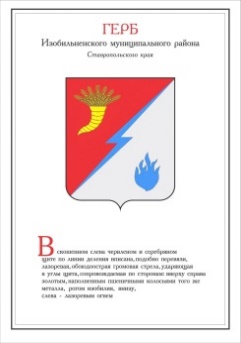 ДУМА ИЗОБИЛЬНЕНСКОГО городского округаСТАВРОПОЛЬСКОГО КРАЯВТОРОГО  СОЗЫВАРЕШЕНИЕ16 декабря 2022 года                    г. Изобильный                               №36О бюджете Изобильненского городского округа Ставропольского края на 2023 год и плановый период 2024 и 2025 годов В соответствии с решением Думы Изобильненского городского округа Ставропольского края от 27 октября 2017 года №34 «Об утверждении Положения о бюджетном процессе в Изобильненском городском округе Ставропольского края» Дума Изобильненского городского округа Ставропольского края РЕШИЛА:1. Основные характеристики бюджета Изобильненского городского округа Ставропольского края 1.1. Утвердить основные характеристики бюджета Изобильненского городского округа Ставропольского края (далее - бюджет городского округа) на 2023 год и плановый период 2024 и 2025 годов:1) общий объем доходов бюджета городского округа на 2023 год в сумме 2 819 112 664,10 рублей, на 2024 год в сумме 2 491 641 799,18 рублей, на 2025 год в сумме 2 507 380 787,01 рублей;2) общий объем расходов бюджета городского округа на 2023 год в сумме 2 819 112 664,10 рублей, на 2024 год в сумме 2 514 237 471,54 рублей, в том числе условно утвержденные расходы в сумме 29 646 322,38 рублей, и на 2025 год в сумме 2 489 431 131,51 рублей, в том числе условно утвержденные расходы в сумме 59 490 917,87 рублей;3) дефицит бюджета городского округа на 2024 год в сумме 22 595 672,36 рублей; 4) профицит бюджета городского округа на 2025 год в сумме 17 949 655,50 рублей; 1.2. Утвердить источники финансирования дефицита бюджета городского округа и погашения долговых обязательств Изобильненского городского округа Ставропольского края (далее – долговые обязательства городского округа) на 2023 год согласно приложению 1 к настоящему решению, на плановый период 2024 и 2025 годов согласно приложению 2 к настоящему решению.2. Распределение доходов бюджета городского округа на 2023 год и плановый период 2024 и 2025 годов 2.1. Утвердить распределение доходов бюджета городского округа по группам, подгруппам и статьям классификации доходов бюджетов бюджетной классификации Российской Федерации на 2023 год согласно приложению 3 к настоящему решению, на плановый период 2024 и 2025 годов согласно приложению 4 к настоящему решению.3. Объем межбюджетных трансфертов, получаемых из других бюджетов бюджетной системы Российской Федерации 3.1. Учесть в составе доходов бюджета городского округа межбюджетные трансферты, получаемые из бюджета Ставропольского края, на 2023 год в сумме 2 103 731 686,81 рублей, на 2024 год в сумме 1 752 011 576,21 рублей, на 2025 год в сумме 1 756 254 774,04 рублей.4. Бюджетные ассигнования бюджета городского округа на 2023 год и плановый период 2024 и 2025 годов4.1. Утвердить распределение бюджетных ассигнований по главным распорядителям средств бюджета городского округа, разделам, подразделам, целевым статьям (муниципальным программам и непрограммным направлениям деятельности) и группам видов расходов классификации расходов бюджетов в ведомственной структуре расходов бюджета городского округа на 2023 год согласно приложению 5 к настоящему решению, на плановый период 2024 и 2025 годов согласно приложению 6 к настоящему решению.4.2. Утвердить распределение бюджетных ассигнований по целевым статьям (муниципальным программам и непрограммным направлениям деятельности) и группам видов расходов классификации расходов бюджетов на 2023 год согласно приложению 7 к настоящему решению, на плановый период 2024 и 2025 годов согласно приложению 8 к настоящему решению.4.3. Утвердить распределение бюджетных ассигнований по разделам и подразделам классификации расходов бюджетов на 2023 год согласно приложению 9 к настоящему решению и на плановый период 2024 и 2025 годов согласно приложению 10 к настоящему решению.4.4. Утвердить общий объем бюджетных ассигнований на исполнение публичных нормативных обязательств на 2023 год в сумме 473 952 704,12 рублей, на 2024 год в сумме 325 694 561,24 рублей и на 2025 год в сумме 298 854 855,15 рублей.4.5. Утвердить объем бюджетных ассигнований дорожного фонда Изобильненского городского округа Ставропольского края на 2023 год в сумме 129 425 082,44 рублей, на 2024 год в сумме 37 533 410,00 рублей и на 2025 год в сумме 39 559 570,00 рублей.4.6. Утвердить объем резервного фонда администрации Изобильненского городского округа Ставропольского края (далее – резервный фонд администрации городского округа) на 2023 год в сумме 9 978 697,24 рублей, на 2024 год в сумме 776 587,28 рублей и на 2025 год в сумме 776 587,28 рублей. 4.7. Установить, что в приоритетном порядке обеспечиваются расходы бюджета городского округа, направленные на:1) выплату персоналу в целях обеспечения выполнения функций муниципальными органами, казенными учреждениями Изобильненского городского округа Ставропольского края, а также оплату услуг по перечислению выплат персоналу;2) уплату налогов, сборов и иных платежей;3) социальное обеспечение и иные выплаты населению, а также оплату услуг по перечислению, почтовому переводу (доставке, вручению) социальных выплат населению;4) финансовое обеспечение мероприятий, связанных с профилактикой и устранением последствий распространения коронавирусной инфекции, с предотвращением влияния ухудшения экономической ситуации на развитие отраслей экономики на территории Изобильненского городского округа Ставропольского края;5) оплату коммунальных услуг и услуг связи;6) приобретение (изготовление) продуктов питания и оплату услуг по организации питания для муниципальных учреждений Изобильненского городского округа Ставропольского края в сфере образования;7) оплату договоров гражданско-правового характера, заключенных с физическими лицами, а также оплату услуг по перечислению денежных средств физическим лицам;8) обслуживание и погашение муниципального долга Изобильненского городского округа Ставропольского края (далее – муниципальный долг городского округа);9) предоставление субсидий муниципальным бюджетным учреждениям Изобильненского городского округа Ставропольского края на финансовое обеспечение выполнения муниципального задания на оказание муниципальных услуг (выполнение работ) в части расходов, указанных в подпунктах             1-7 настоящего пункта;10) социальное обеспечение и иные выплаты населению за счет субсидий муниципальным бюджетным учреждениям Изобильненского городского округа Ставропольского края, предоставляемых на цели, не связанные с оказанием ими в соответствии с муниципальным заданием муниципальных услуг (выполнением работ);11) финансовое обеспечение мероприятий, источником финансового обеспечения которых являются средства резервного фонда администрации городского округа;12) реализацию региональных проектов;13) исполнение иных расходных обязательств Изобильненского городского округа Ставропольского края, софинансирование которых осуществляется из бюджета Российской Федерации (далее – федеральный бюджет) и бюджета Ставропольского края (далее – краевой бюджет).Очередность финансирования приоритетных расходов бюджета городского округа, а также расходов, не относящихся к приоритетным, определяется в порядке, устанавливаемом администрацией Изобильненского городского округа Ставропольского края.   Главным распорядителям средств бюджета городского округа обеспечить направление средств бюджета городского округа на финансирование указанных расходов в 2023 году и плановом периоде 2024 и 2025 годов в первоочередном порядке в пределах доведенных лимитов бюджетных обязательств и бюджетных ассигнований на исполнение публичных нормативных обязательств.4.8. Субсидии юридическим лицам (за исключением субсидий муниципальным учреждениям, а также субсидий, указанных в пунктах 6 – 8 статьи 78 Бюджетного кодекса Российской Федерации), индивидуальным предпринимателям и физическим лицам - производителям товаров (работ, услуг), предусмотренные настоящим решением, предоставляются в порядке, устанавливаемом Правительством Ставропольского края и (или) администрацией Изобильненского городского округа Ставропольского края (далее - администрация городского округа). 4.9. Установить, что лимиты бюджетных обязательств по расходам, финансовое обеспечение которых осуществляется в порядке, устанавливаемом нормативными правовыми актами администрации городского округа, доводятся до главных распорядителей средств бюджета городского округа при условии издания соответствующего нормативного правового акта администрации городского округа. 5. Особенности исполнения бюджета городского округа в 2023 году и плановом периоде 2024 и 2025 годов5.1. Установить в соответствии с пунктом 3 статьи 217 Бюджетного кодекса Российской Федерации, что основанием для внесения в 2023 году и плановом периоде 2024 и 2025 годов изменений в показатели сводной бюджетной росписи бюджета городского округа является распределение зарезервированных в составе утвержденных частью 4 настоящего решения:1) бюджетных ассигнований на 2023 год в объеме 3 355 108,18 рублей, на 2024 год в объеме 1 095 885,59 рублей, на 2025 год в объеме 439 112,52 рублей, предусмотренных финансовому управлению администрации Изобильненского городского округа Ставропольского края (далее - финансовое управление администрации городского округа) по разделу «Общегосударственные вопросы», подразделу «Другие общегосударственные вопросы», целевой статье расходов «Обеспечение гарантий лиц, замещающих муниципальные должности и муниципальных служащих органов местного самоуправления в соответствии с законодательством Ставропольского края, решениями органов местного самоуправления» на финансовое обеспечение дополнительных (иных) гарантий и выплату единовременного поощрения в связи с выходом на страховую пенсию лиц, замещающих (замещавших) муниципальные должности и должности муниципальной службы в органах местного самоуправления Изобильненского городского округа Ставропольского края, в соответствии с их заявками и на основании муниципальных нормативных правовых актов Изобильненского городского округа Ставропольского края; 2) бюджетных ассигнований на 2023 год в объеме 9 978 697,24 рублей, на 2024 год в объеме 776 587,28 рублей, на 2025 год в объеме 776 587,28 рублей, предусмотренных финансовому управлению администрации городского округа по разделу «Общегосударственные вопросы», подразделу «Резервные фонды» целевой статье расходов «Резервные фонды местных администраций» на финансовое обеспечение проведения непредвиденных расходов, в том числе на проведение аварийно-восстановительных работ и иных мероприятий, связанных с ликвидацией последствий стихийных бедствий и других чрезвычайных ситуаций на территории Изобильненского городского округа Ставропольского края по решению администрации городского округа;3) бюджетных ассигнований на 2023 год в объеме 4 400 000,00 рублей, на 2024 год в объеме 4 400 000,00 рублей, на 2025 год в объеме 4 400 000,00  рублей, предусмотренных финансовому управлению администрации городского округа по разделу «Общегосударственные вопросы», подразделу «Другие общегосударственные вопросы» целевой статье расходов «Обеспечение повышения заработной платы работникам культуры, дополнительного образования детей, подпадающих под действие Указов Президента Российской Федерации, доведение заработной платы работников до минимального размера оплаты труда, установленного законодательством Российской Федерации» на финансовое обеспечение повышения заработной платы работникам культуры, дополнительного образования детей, подпадающих под действие Указов Президента Российской Федерации, доведение заработной платы работников до минимального размера оплаты труда, установленного законодательством Российской Федерации на основании муниципальных нормативных правовых актов Изобильненского городского округа Ставропольского края;4) бюджетных ассигнований на 2023 год в объеме 2 812 290,87 рублей, на 2024 год в объеме 2 812 290,87 рублей, на 2025 год в объеме 2 812 290,87 рублей, предусмотренных финансовому управлению администрации городского округа по разделу «Общегосударственные вопросы», подразделу «Другие общегосударственные вопросы», целевой статье расходов «Реализация инициативных проектов» на финансирование реализации инициативных проектов в порядке, установленном администрацией городского округа.5.2. Установить, что остатки субсидий, предоставленных в 2022 году муниципальным бюджетным учреждениям Изобильненского городского округа Ставропольского края на финансовое обеспечение выполнения ими муниципального задания, образовавшиеся в связи с не достижением муниципальными бюджетными учреждениями Изобильненского городского округа Ставропольского края установленных муниципальным заданием показателей, характеризующих объем муниципальных услуг (работ), подлежат возврату в бюджет городского округа в объемах, соответствующих не достигнутым показателям муниципального задания (с учетом допустимых (возможных) отклонений), до 01 марта 2023 года. Установить, что остатки субсидий, не использованные по состоянию на 01 января 2023 года муниципальными бюджетными учреждениями Изобильненского городского округа Ставропольского края на  цели, не связанные с оказанием ими в соответствии с муниципальным заданием муниципальных услуг (выполнением работ), подлежат перечислению муниципальными бюджетными учреждениями Изобильненского городского округа Ставропольского края в доход бюджета городского округа в срок до 01 февраля 2023 года в случае отсутствия подтвержденной потребности в направлении их на те же цели в соответствии с решением органа местного самоуправления Изобильненского городского округа Ставропольского края, осуществляющего функции и полномочия учредителя. 5.3. Установить, что доходы бюджета городского округа от платы за негативное воздействие на окружающую среду, от штрафов, установленных Кодексом Российской Федерации об административных правонарушениях за административные правонарушения в области охраны окружающей среды и природопользования, от административных штрафов, установленных Законом Ставропольского края «Об административных правонарушениях в Ставропольском крае» за административные правонарушения в области охраны окружающей среды и природопользования, от платежей по искам о возмещении вреда, причиненного окружающей среде, в том числе водным объектам, вследствие нарушений обязательных требований, а также от платежей, уплачиваемых при добровольном возмещении вреда, причиненного окружающей среде, в том числе водным объектам, вследствие нарушений обязательных требований направляются на реализацию мероприятий, указанных в пункте 1 статьи 16.6., пункте 1 статьи 75.1. и пункте 1 статьи 78.2. Федерального закона от 10 января 2002 года №7-ФЗ «Об охране окружающей среды» (далее – Федеральный закон 7-ФЗ), в порядке, установленном бюджетным законодательством Российской Федерации, в соответствии с планом мероприятий, указанном в пункте 1 статьи 16.6. Федерального закона 7-ФЗ. Доходы бюджета городского округа, указанные в абзаце 1 настоящего пункта, носят целевой характер и не могут быть использованы на цели, не предусмотренные пунктом 1 статьи 16.6., пунктом 1 статьи 75.1. и пунктом 1 статьи 78.2. Федерального закона 7-ФЗ.6. Особенности установления отдельных расходных обязательств Изобильненского городского округа Ставропольского края и использования бюджетных ассигнований в сфере социального обеспечения населения Изобильненского городского округа Ставропольского края6.1. Установить в 2023-2025 годах:1) размер ежемесячной денежной выплаты отдельным категориям граждан, работающих и проживающих в сельской местности, на 2023 год в сумме 863,17 рублей, на 2024 год в сумме 897,70 рублей, на 2025 год в сумме 933,60 рублей;2) размер ежемесячной денежной выплаты медицинским работникам по коммерческому найму жилого помещения в размере не более 5 000,00 рублей на одного медицинского работника и не более 7 000,00 рублей для семейных пар, где оба супруга являются медицинскими работниками и проживают в одном помещении.7. Долговая политика и муниципальный долг городского округа 7.1. Установить верхний предел муниципального внутреннего долга городского округа на:1) 01 января 2024 года по долговым обязательствам городского округа в сумме 0,00 рублей, в том числе по муниципальным гарантиям в сумме 0,00 рублей;2) 01 января 2025 года по долговым обязательствам городского округа в сумме 22 595 672,36 рублей, в том числе по муниципальным гарантиям в сумме 0,00 рублей;3) 01 января 2026 года по долговым обязательствам городского округа в сумме 4 646 016,86 рублей, в том числе по муниципальным гарантиям в сумме 0,00 рублей.7.2. Утвердить Программу муниципальных внутренних заимствований Изобильненского городского округа Ставропольского края на 2023 год и плановый период 2024 и 2025 годов согласно приложению 11 к настоящему решению. В 2023 году заимствование денежных средств осуществляется в виде бюджетных кредитов из федерального бюджета на пополнение остатков средств на едином счете бюджета городского округа в сумме 30 000 000,00 рублей.7.3. Утвердить объем расходов на обслуживание муниципального долга городского округа в 2023 году в сумме 100 000,00 рублей в 2024 году - в сумме 100 000,00 рублей и в 2025 году в сумме 100 000,00 рублей.7.4. Установить, что в 2023 году из бюджета городского округа бюджетные кредиты не предоставляются.7.5. Утвердить Программу муниципальных гарантий Изобильненского городского округа Ставропольского края на 2023 год и плановый период 2024 и 2025 годов согласно приложению 12 к настоящему решению.8. Лимит инвестиционных налоговых кредитов8.1. Установить лимит инвестиционных налоговых кредитов на 2023 год в сумме 0,00 рублей, на 2024 год в сумме 0,00 рублей и на 2025 год в сумме 0,00 рублей.9. Лимит предоставления бюджетных кредитов9.1. Установить лимит предоставления бюджетных кредитов на 2023 год в сумме 0,00 рублей.10. Вступление в силу настоящего решения10.1. Настоящее решение вступает в силу с 01 января 2023 года.Источники финансирования дефицита бюджета городского округаи погашения долговых обязательств Изобильненского городского округаСтавропольского края на 2023 год(рублей)Источники финансирования дефицита бюджета городского округаи погашения долговых обязательств Изобильненского городского округаСтавропольского края на плановый период 2024 и 2025 годов(рублей)Распределение доходов бюджета городского округа в соответствии с классификацией доходов бюджетов на 2023 год(рублей)Распределение доходов бюджета городского округа в соответствии с классификацией доходов бюджетов на плановый период 2024 и 2025 годов (рублей)Распределение бюджетных ассигнований по главным распорядителям средств бюджета, разделам, подразделам, целевым статьям (муниципальным программам и непрограммным направлениям деятельности) и группам видов расходов классификации расходов бюджетов в ведомственной структуре расходов бюджета Изобильненского городского округа Ставропольского края на 2023 годРаспределение бюджетных ассигнований по главным распорядителям средств бюджета, разделам, подразделам, целевым статьям (муниципальным программам и непрограммным направлениям деятельности) и группам видов расходов классификации расходов бюджетов в ведомственной структуре расходов бюджета Изобильненского городского округа Ставропольского края на плановый период 2024 и 2025 годовРаспределение бюджетных ассигнований по целевым статьям (муниципальным программам и непрограммным направлениям деятельности), группам видов расходов классификации расходов бюджета Изобильненского городского округа Ставропольского края на 2023 годРаспределение бюджетных ассигнований по главным распорядителям средств бюджета, разделам, подразделам, целевым статьям (муниципальным программам и непрограммным направлениям деятельности) и группам видов расходов классификации расходов бюджетов в ведомственной структуре расходов бюджета Изобильненского городского округа Ставропольского края на плановый период 2024 и 2025 годовРаспределение бюджетных ассигнований по разделам и подразделам классификациирасходов бюджета Изобильненского городского округа Ставропольского края на 2023 годРаспределение бюджетных ассигнований по разделам и подразделам классификации расходов бюджета Изобильненского городского округа Ставропольского края на плановый период 2024 и 2025 годовПрограмма муниципальных внутренних заимствований Изобильненского городского округа Ставропольского края на 2023 год и плановый период 2024 и 2025 годовМуниципальные внутренние заимствования Изобильненского городского округа Ставропольского края на 2023 годМуниципальные внутренние заимствования Изобильненского городского округа Ставропольского края на плановый период 2024 и 2025 годовПрограмма муниципальных гарантий Изобильненского городского округа Ставропольского края на 2023 год и плановый период 2024 и 2025 годовБюджетные ассигнования на исполнение муниципальных гарантий Изобильненского городского округа Ставропольского края по возможным гарантийным случаям в 2023 году и в плановом периоде 2024 и 2025 годов – не предусмотрены.Председатель Думы Изобильненского городского округа Ставропольского края А.М. РоговВременно исполняющий полномочия Главы Изобильненского городского округа Ставропольского края, исполняющий обязанности первого заместителя главы администрации Изобильненского городского округа Ставропольского края В.В. ФоростяновПриложение 1к решению Думы Изобильненского городского округа Ставропольского краяот 16 декабря 2022 года №36НаименованиеКод бюджетной классификации Российской ФедерацииСуммаВсего доходов бюджета Изобильненского городского округа Ставропольского края -2 819 112 664,10Всего расходов бюджета Изобильненского городского округа Ставропольского края -2 819 112 664,10Дефицит (-)/профицит (+) бюджета Изобильненского городского округа Ставропольского края-0,00Всего источников финансирования дефицита бюджета Изобильненского городского округа Ставропольского края-0,00Бюджетные кредиты от других бюджетов бюджетной системы Российской Федерации601 01030000 00 0000 0000,00Бюджетные кредиты от других бюджетов бюджетной системы Российской Федерации в валюте Российской Федерации601 01030100 00 0000 0000,00Получение бюджетных кредитов от других бюджетов бюджетной системы Российской Федерации в валюте Российской Федерации601 01030100 00 0000 70030 000 000,00Получение кредитов от других бюджетов бюджетной системы Российской Федерации бюджетами городских округов в валюте Российской Федерации601 01030100 04 0000 71030 000 000,00Погашение бюджетных кредитов, полученных от других бюджетов бюджетной системы Российской Федерации в валюте Российской Федерации601 01030100 00 0000 800-30 000 000,00Погашение бюджетами городских округов кредитов от других бюджетов бюджетной системы Российской Федерации в валюте Российской Федерации601 01030100 04 0000 810-30 000 000,00Изменение остатков средств на счетах по учету средств бюджетов604 01050000 00 0000 0000,00Увеличение остатков средств бюджетов604 01050000 00 0000 500-2 849 112 664,10Увеличение прочих остатков средств бюджетов604 01050200 00 0000 500-2 849 112 664,10Увеличение прочих остатков денежных средств бюджетов604 01050201 00 0000 510-2 849 112 664,10Увеличение прочих остатков денежных средств бюджетов городских округов604 01050201 04 0000 510-2 849 112 664,10Уменьшение остатков средств бюджетов604 01050000 00 0000 6002 849 112 664,10Уменьшение прочих остатков средств бюджетов604 01050200 00 0000 6002 849 112 664,10Уменьшение прочих остатков денежных средств бюджетов604 01050201 00 0000 6102 849 112 664,10Уменьшение прочих остатков денежных средств бюджетов городских округов604 01050201 04 0000 6102 849 112 664,10Приложение 2к решению Думы Изобильненского городского округа Ставропольского краяот 16 декабря 2022 года №36 НаименованиеКод бюджетнойклассификации Российской ФедерацииСумма по годамСумма по годамНаименованиеКод бюджетнойклассификации Российской Федерации20242025Всего доходов бюджета Изобильненского городского округа Ставропольского края -2 491 641 799,182 507 380 787,01Всего расходов бюджета Изобильненского городского округа Ставропольского края -2 514 237 471,542 489 431 131,51Дефицит(-)/профицит (+) бюджета Изобильненского городского округа Ставропольского края--22 595 672,3617 949 655,50Всего источников финансирования дефицита бюджета Изобильненского городского округа Ставропольского края-22 595 672,36-17 949 655,50Кредиты кредитных организаций в валюте Российской Федерации601 01020000 00 0000 00022 595 672,36-17 949 655,50Получение кредитов от кредитных организаций в валюте Российской Федерации601 01020000 00 0000 70022 595 672,360,00Получение кредитов от кредитных организаций бюджетами городских округов в валюте Российской Федерации601 01020000 04 0000 71022 595 672,360,00Получение кредитов от кредитных организаций в валюте Российской Федерации601 01020000 00 0000 8000,00-17 949 655,50Получение кредитов от кредитных организаций бюджетами городских округов в валюте Российской Федерации601 01020000 04 0000 8100,00-17 949 655,50Бюджетные кредиты от других бюджетов бюджетной системы Российской Федерации601 01030000 00 0000 0000,000,00Бюджетные кредиты от других бюджетов бюджетной системы Российской Федерации в валюте Российской Федерации601 01030100 00 0000 0000,000,00Получение бюджетных кредитов от других бюджетов бюджетной системы Российской Федерации в валюте Российской Федерации601 01030100 00 0000 70030 000 000,0030 000 000,00Получение кредитов от других бюджетов бюджетной системы Российской Федерации бюджетами городских округов в валюте Российской Федерации601 01030100 04 0000 71030 000 000,0030 000 000,00Погашение бюджетных кредитов, полученных от других бюджетов бюджетной системы Российской Федерации в валюте Российской Федерации601 01030100 00 0000 800-30 000 000,00-30 000 000,00Погашение бюджетами городских округов кредитов от других бюджетов бюджетной системы Российской Федерации в валюте Российской Федерации601 01030100 04 0000 810-30 000 000,00-30 000 000,00Изменение остатков средств на счетах по учету средств бюджета604 01050000 00 0000 0000,000,00Увеличение остатков средств бюджетов604 01050000 00 0000 500-2 544 237 471,54-2 537 380 787,01Увеличение прочих остатков средств бюджетов604 01050200 00 0000 500-2 544 237 471,54-2 537 380 787,01Увеличение прочих остатков денежных средств бюджетов604 01050201 00 0000 510-2 544 237 471,54-2 537 380 787,01Увеличение прочих остатков денежных средств бюджетов городских округов604 01050201 04 0000 510-2 544 237 471,54-2 537 380 787,01Уменьшение остатков средств бюджетов604 01050000 00 0000 6002 544 237 471,542 537 380 787,01Уменьшение прочих остатков средств бюджетов604 01050200 00 0000 6002 544 237 471,542 537 380 787,01Уменьшение прочих остатков денежных средств бюджетов604 01050201 00 0000 6102 544 237 471,542 537 380 787,01Уменьшение прочих остатков денежных средств бюджетов городских округов604 01050201 04 0000 6102 544 237 471,542 537 380 787,01Приложение 3к решению Думы Изобильненского городского округа Ставропольского краяот 16 декабря 2022 года №36 Код бюджетнойклассификацииРоссийской ФедерацииНаименование доходовСумма123000 1 00 00000 00 0000 000НАЛОГОВЫЕ И НЕНАЛОГОВЫЕ ДОХОДЫ715 380 977,29000 1 01 00000 00 0000 000НАЛОГИ НА ПРИБЫЛЬ, ДОХОДЫ383 806 000,00000 1 01 02000 01 0000110Налог на доходы физических лиц383 806 000,00182 1 01 02010 01 1000 110Налог на доходы физических лиц с доходов, источником которых является налоговый агент, за исключением доходов, в отношении которых исчисление и уплата налога осуществляются в соответствии со статьями 227, 227.1 и 228 Налогового кодекса Российской Федерации377 753 820,00182 1 01 02020 01 1000 110Налог на доходы физических лиц с доходов, полученных от осуществления деятельности физическими лицами, зарегистрированными в качестве индивидуальных предпринимателей, нотариусов, занимающихся частной практикой, адвокатов, учредивших адвокатские кабинеты и других лиц, занимающихся частной практикой в соответствии со статьей 227 Налогового кодекса Российской Федерации1 487 970,00182 1 01 02030 01 1000 110Налог на доходы физических лиц с доходов, полученных физическими лицами в соответствии со статьей 228 Налогового кодекса Российской Федерации3 705 210,00182 1 01 02080 01 1000 110Налог на доходы физических лиц в части суммы налога, превышающей 650 000 рублей, относящейся к части налоговой базы, превышающей 5 000 000 рублей (за исключением налога на доходы физических лиц с сумм прибыли контролируемой иностранной компании, в том числе фиксированной прибыли контролируемой иностранной компании)859 000,00000 1 03 00000 00 0000 000НАЛОГИ НА ТОВАРЫ (РАБОТЫ, УСЛУГИ), РЕАЛИЗУЕМЫЕ НА ТЕРРИТОРИИ РОССИЙСКОЙ ФЕДЕРАЦИИ36 732 480,00000 1 03 02000 01 0000 110Акцизы по подакцизным товарам (продукции), производимым на территории Российской Федерации36 732 480,00100 1 03 02231 01 0000 110Доходы от уплаты акцизов на дизельное топливо, подлежащие распределению между бюджетами субъектов Российской Федерации и местными бюджетами с учетом установленных дифференцированных нормативов отчислений в местные бюджеты (по нормативам, установленным федеральным законом о федеральном бюджете в целях формирования дорожных фондов субъектов Российской Федерации)17 398 340,00100 1 03 02241 01 0000 110Доходы от уплаты акцизов на моторные масла для дизельных и (или) карбюраторных (инжекторных) двигателей, подлежащие распределению между бюджетами субъектов Российской Федерации и местными бюджетами с учетом установленных дифференцированных нормативов отчислений в местные бюджеты (по нормативам, установленным федеральным законом о федеральном бюджете в целях формирования дорожных фондов субъектов Российской Федерации)120 850,00100 1 03 02251 01 0000 110Доходы от уплаты акцизов на автомобильный бензин, подлежащие распределению между бюджетами субъектов Российской Федерации и местными бюджетами с учетом установленных дифференцированных нормативов отчислений в местные бюджеты (по нормативам, установленным федеральным законом о федеральном бюджете в целях формирования дорожных фондов субъектов Российской Федерации)21 507 890,00100 1 03 02261 01 0000 110Доходы от уплаты акцизов на прямогонный бензин, подлежащие распределению между бюджетами субъектов Российской Федерации и местными бюджетами с учетом установленных дифференцированных нормативов отчислений в местные бюджеты (по нормативам, установленным федеральным законом о федеральном бюджете в целях формирования дорожных фондов субъектов Российской Федерации)-2 294 600,00000 1 05 00000 00 0000 000НАЛОГИ НА СОВОКУПНЫЙ ДОХОД60 015 350,00000 1 05 01000 00 0000 110Налог, взимаемый в связи с применением упрощенной системы налогообложения30 847 350,00000 1 05 01010 01 0000 110Налог, взимаемый с налогоплательщиков, выбравших в качестве объекта налогообложения доходы19 563 450,00182 1 05 01011 01 1000 110Налог, взимаемый с налогоплательщиков, выбравших в качестве объекта налогообложения доходы19 563 450,00000 1 05 01020 01 0000 110Налог, взимаемый с налогоплательщиков, выбравших в качестве объекта налогообложения доходы, уменьшенные на величину расходов11 283 900,00182 1 05 01021 01 1000 110Налог, взимаемый с налогоплательщиков, выбравших в качестве объекта налогообложения доходы, уменьшенные на величину расходов (в том числе минимальный налог, зачисляемый в бюджеты субъектов Российской Федерации)11 283 900,00000 1 05 02000 02 0000 110Единый налог на вмененный доход для отдельных видов деятельности15 000,00182 1 05 02010 02 1000 110Единый налог на вмененный доход для отдельных видов деятельности15 000,00000 1 05 03000 01 0000 110Единый сельскохозяйственный налог18 023 000,00182 1 05 03010 01 1000 110Единый сельскохозяйственный налог18 023 000,00000 1 05 04000 02 0000 110Налог, взимаемый в связи с применением патентной системы налогообложения11 130 000,00182 1 05 04010 02 1000 110Налог, взимаемый в связи с применением патентной системы налогообложения, зачисляемый в бюджеты городских округов11 130 000,00000 1 06 00000 00 0000 000НАЛОГИ НА ИМУЩЕСТВО133 898 000,00000 1 06 01000 00 0000 110Налог на имущество физических лиц35 065 000,00182 1 06 01020 04 1000 110Налог на имущество физических лиц, взимаемый по ставкам, применяемым к объектам налогообложения, расположенным в границах городских округов35 065 000,00000 1 06 06000 00 0000 110Земельный налог98 833 000,00000 1 06 06030 00 0000 110Земельный налог с организаций53 368 000,00182 1 06 06032 04 1000 110Земельный налог с организаций, обладающих земельным участком, расположенным в границах городских округов53 368 000,00000 1 06 06040 00 0000 110Земельный налог с физических лиц45 465 000,00182 1 06 06042 04 1000 110Земельный налог с физических лиц, обладающих земельным участком, расположенным в границах городских округов45 465 000,00000 1 08 00000 00 0000 000ГОСУДАРСТВЕННАЯ ПОШЛИНА11 602 228,05000 1 08 03000 01 0000 110Государственная пошлина по делам, рассматриваемым в судах общей юрисдикции, мировыми судьями11 540 000,00182 1 08 03010 01 1050 110Государственная пошлина по делам, рассматриваемым в судах общей юрисдикции, мировыми судьями (за исключение Верховного суда Российской Федерации)11 540 000,00000 1 08 04000 01 0000 110Государственная пошлина за совершение нотариальных действий (за исключением действий, совершаемых консульскими учреждениями Российской Федерации)62 228,05000 1 08 04020 01 1000 110Государственная пошлина за совершение нотариальных действий должностными лицами органов местного самоуправления, уполномоченными в соответствии с законодательными актами Российской Федерации на совершение нотариальных действий62 228,05000 1 11 00000 00 0000 000ДОХОДЫ ОТ ИСПОЛЬЗОВАНИЯ ИМУЩЕСТВА, НАХОДЯЩЕГОСЯ В ГОСУДАРСТВЕННОЙ И МУНИЦИПАЛЬНОЙ СОБСТВЕННОСТИ65 516 303,74000 1 11 05000 00 0000 120Доходы, получаемые в виде арендной либо иной платы за передачу в возмездное пользование государственного и муниципального имущества (за исключением имущества бюджетных и автономных учреждений, а также имущества государственных и муниципальных унитарных предприятий, в том числе казенных)64 768 100,78000 1 11 05010 00 0000 120Доходы, получаемые в виде арендной платы за земельные участки, государственная собственность на которые не разграничена, а также средства от продажи права на заключение договоров аренды указанных земельных участков54 526 652,98011 1 11 05012 04 1000 120Доходы, получаемые в виде арендной платы за земельные участки, государственная собственность на которые не разграничена и которые расположены в границах городских округов, а также средства от продажи права на заключение договоров аренды указанных земельных участков (сумма платежа (перерасчеты, недоимка и задолженность по соответствующему платежу, в том числе по отмененному))32 598 000,00602 1 11 05012 04 0000 120Доходы, получаемые в виде арендной платы за земельные участки, государственная собственность на которые не разграничена и которые расположены в границах городских округов, а также средства от продажи права на заключение договоров аренды указанных земельных участков21 928 652,98000 1 11 05020 00 0000 120Доходы, получаемые в виде арендной платы за земли после разграничения государственной собственности на землю, а также средства от продажи права  на заключение договоров аренды указанных земельных участков (за исключением земельных участков автономных учреждений)5 663 793,00602 1 11 05024 04 0000 120Доходы, получаемые в виде арендной платы, а также средства от продажи права на заключение договоров аренды за земли, находящиеся в собственности городских округов (за исключением земельных участков муниципальных бюджетных и автономных учреждений)5 663 793,00000 1 11 05030 00 0000 120Доходы от сдачи в аренду имущества, находящегося в оперативном управлении органов государственной власти, органов местного самоуправления, государственных внебюджетных фондов и созданных ими учреждений (за исключением имущества бюджетных и автономных учреждений)3 236 789,41602 1 11 05034 04 0000 120Доходы от сдачи в аренду имущества, находящегося в оперативном управлении органов управления городских округов и созданных ими учреждений (за исключением имущества муниципальных бюджетных и автономных учреждений) 3 236 789,41000 1 11 05070 00 0000 120Доходы от сдачи в аренду имущества, составляющего государственную (муниципальную) казну (за исключением земельных участков)1 340 865,39602 1 11 05074 04 0000 120Доходы от сдачи в аренду имущества, составляющего казну городских округов (за исключением земельных участков)1 340 865,39000 1 11 09000 00 0000 120Прочие доходы от использования имущества и прав, находящихся в государственной и муниципальной собственности (за исключением имущества бюджетных и автономных учреждений, а также имущества государственных и муниципальных унитарных предприятий, в том числе казенных)748 202,96000 1 11 09040 00 0000 120Прочие поступления от использования имущества, находящегося в государственной и муниципальной собственности (за исключением имущества бюджетных и автономных учреждений, а также имущества государственных и муниципальных унитарных предприятий, в том числе казенных)38 202,96602 1 11 09044 04 0000 120Прочие поступления от использования имущества, находящегося в собственности городских округов (за исключением имущества муниципальных бюджетных и автономных учреждений, а также имущества муниципальных унитарных предприятий, в том числе казенных)38 202,96000 1 11 09080 00 0000 120Плата, поступившая в рамках договора за предоставление права на размещение и эксплуатацию нестационарного торгового объекта, установку и эксплуатацию рекламных конструкций на землях или земельных участках, находящихся в государственной или муниципальной собственности, и на землях или земельных участках, государственная собственность на которые не разграничена710 000,00601 1 11 09080 04 0000 120Плата, поступившая в рамках договора за предоставление права на размещение и эксплуатацию нестационарного торгового объекта, установку и эксплуатацию рекламных конструкций на землях или земельных участках, находящихся в собственности городских округов, и на землях или земельных участках, государственная собственность на которые не разграничена710 000,00000 1 12 00000 00 0000 000ПЛАТЕЖИ ПРИ ПОЛЬЗОВАНИИ ПРИРОДНЫМИ РЕСУРСАМИ1 416 940,00000 1 12 01000 01 0000 120Плата за негативное воздействие на окружающую среду1 416 940,00048 1 12 01010 01 6000 120Плата за выбросы загрязняющих веществ в атмосферный воздух стационарными объектами1 360 000,00048 1 12 01030 01 6000 120Плата за сбросы загрязняющих веществ в водные объекты56 940,00000 1 13 00000 00 0000 000ДОХОДЫ ОТ ОКАЗАНИЯ ПЛАТНЫХ УСЛУГ И КОМПЕНСАЦИИ ЗАТРАТ ГОСУДАРСТВА17 001 495,50000 1 13 01994 04 0000 130Прочие доходы от оказания платных услуг (работ) получателями средств бюджетов городских округов 16 871 495,50000 1 13 02064 04 0000 130Доходы, поступающие в порядке возмещения расходов, понесенных в связи с эксплуатацией имущества городских округов130 000,00000 1 16 00000 00 0000 000ШТРАФЫ, САНКЦИИ, ВОЗМЕЩЕНИЕ УЩЕРБА1 232 241,00000 1 16 01053 01 0000 140Административные штрафы, установленные главой 5 Кодекса Российской Федерации об административных правонарушениях, за административные правонарушения, посягающие на права граждан, налагаемые мировыми судьями, комиссиями по делам несовершеннолетних и защите их прав 15 732,50000 1 16 01063 01 0000 140Административные штрафы, установленные главой 6 Кодекса Российской Федерации об административных правонарушениях, за административные правонарушения, посягающие на здоровье, санитарно-эпидемиологическое благополучие населения и общественную нравственность, налагаемые мировыми судьями, комиссиями по делам несовершеннолетних и защите их прав 56 243,50000 1 16 01073 01 0000 140Административные штрафы, установленные главой 7 Кодекса Российской Федерации об административных правонарушениях, за административные правонарушения в области охраны собственности, налагаемые мировыми судьями, комиссиями по делам несовершеннолетних и защите их прав 24 463,50000 1 16 01083 01 0000 140Административные штрафы, установленные главой 8 Кодекса Российской Федерации об административных правонарушениях, за административные правонарушения в области охраны окружающей среды и природопользования, налагаемые мировыми судьями, комиссиями по делам несовершеннолетних и защите их прав 38 755,00000 1 16 01093 01 0000 140Административные штрафы, установленные главой 9 Кодекса Российской Федерации об административных правонарушениях, за административные правонарушения в промышленности, строительстве и энергетике, налагаемые мировыми судьями, комиссиями по делам несовершеннолетних и защите их прав 3 037,00000 1 16 01133 01 0000 140Административные штрафы, установленные главой 13 Кодекса Российской Федерации об административных правонарушениях, за административные правонарушения в области связи и информации, налагаемые мировыми судьями, комиссиями по делам несовершеннолетних и защите их прав1 071,50000 1 16 01143 01 0000 140Административные штрафы, установленные главой 14 Кодекса Российской Федерации об административных правонарушениях, за административные правонарушения в области предпринимательской деятельности и деятельности саморегулируемых организаций, налагаемые мировыми судьями, комиссиями по делам несовершеннолетних и защите их прав 54 242,00000 1 16 01153 01 0000 140Административные штрафы, установленные главой 15 Кодекса Российской Федерации об административных правонарушениях, за административные правонарушения в области финансов, налогов и сборов, страхования, рынка ценных бумаг (за исключением штрафов, указанных в пункте 6 статьи 46 Бюджетного кодекса Российской Федерации),  налагаемые мировыми судьями, комиссиями по делам несовершеннолетних и защите их прав 35 073,50000 1 16 01163 01 0000 140Административные штрафы, установленные главой 16 Кодекса Российской Федерации об административных правонарушениях, за административные правонарушения в области таможенного дела (нарушение таможенных правил), налагаемые мировыми судьями, комиссиями по делам несовершеннолетних и защите их прав77 697,50000 1 16 01173 01 0000 140Административные штрафы, установленные главой 17 Кодекса Российской Федерации об административных правонарушениях, за административные правонарушения, посягающие на институты государственной власти, налагаемые мировыми судьями, комиссиями по делам несовершеннолетних и защите их прав 7 035,00000 1 16 01183 01 0000 140Административные штрафы, установленные главой 18 Кодекса Российской Федерации об административных правонарушениях, за административные правонарушения в области защиты государственной границы Российской Федерации и обеспечения режима пребывания иностранных граждан или лиц без гражданства на территории Российской Федерации, налагаемые мировыми судьями, комиссиями по делам несовершеннолетних и защите их прав 1 071,50000 1 16 01193 01 0000 140Административные штрафы, установленные главой 19 Кодекса Российской Федерации об административных правонарушениях, за административные правонарушения против порядка управления, налагаемые мировыми судьями, комиссиями по делам несовершеннолетних и защите их прав 174 263,00000 1 16 01203 01 0000 140Административные штрафы, установленные главой 20 Кодекса Российской Федерации об административных правонарушениях, за административные правонарушения, посягающие на общественный порядок и общественную безопасность, налагаемые мировыми судьями, комиссиями по делам несовершеннолетних и защите их прав 525 730,00000 1 16 01333 01 0000 140Административные штрафы, установленные Кодексом Российской Федерации об административных правонарушениях, за административные правонарушения в области производства и оборота этилового спирта, алкогольной и спиртосодержащей продукции, а также за административные правонарушения порядка ценообразования в части регулирования цен на этиловый спирт, алкогольную и спиртосодержащую продукцию, налагаемые мировыми судьями, комиссиями по делам несовершеннолетних и защите их прав 100 625,50000 1 16 02010 02 0000 140Административные штрафы, установленные законами субъектов Российской Федерации об административных правонарушениях, за нарушение законов и иных нормативных правовых актов субъектов Российской Федерации17 200,00000 1 16 02020 02 0000 140Административные штрафы, установленные законами субъектов Российской Федерации об административных правонарушениях, за нарушение муниципальных правовых актов100 000,00000 1 17 00000 00 0000 000ПРОЧИЕ НЕНАЛОГОВЫЕ ДОХОДЫ4 159 939,00000 1 17 15000 00 0000 150Инициативные платежи4 159 939,00000 1 17 15020 04 0000 150Инициативные платежи, зачисляемые в бюджеты городских округов4 159 939,00000 2 00 00000 00 0000 000БЕЗВОЗМЕЗДНЫЕ ПОСТУПЛЕНИЯ2 103 731 686,81000 2 02 00000 00 0000 000БЕЗВОЗМЕЗДНЫЕ ПОСТУПЛЕНИЯ ОТ ДРУГИХ БЮДЖЕТОВ БЮДЖЕТНОЙ СИСТЕМЫ РОССИЙСКОЙ ФЕДЕРАЦИИ2 103 731 686,81000 2 02 10000 00 0000 150Дотации бюджетам бюджетной системы Российской Федерации 499 503 000,00604 2 02 15001 04 0000 150Дотации бюджетам городских округов на выравнивание бюджетной обеспеченности из бюджета субъекта Российской Федерации499 503 000,00000 2 02 20000 00 0000 150Субсидии бюджетам бюджетной системы Российской Федерации (межбюджетные субсидии)215 890 722,45606 2 02 25098 04 0000 150    Субсидии бюджетам городских округов на обновление материально-технической базы для организации учебно-исследовательской, научно-практической, творческой деятельности, занятий физической культурой и спортом в образовательных организациях1 443 993,79683 2 02 25299 04 0000 150Субсидии бюджетам городских округов на софинансирование расходных обязательств субъектов Российской Федерации, связанных с реализацией федеральной целевой программы «Увековечение памяти погибших при защите Отечества на 2019-2024 годы»10 772 867,00606 2 02 25304 04 0000 150Субсидии бюджетам городских округов на организацию бесплатного горячего питания обучающихся, получающих начальное общее образование в государственных и муниципальных образовательных организациях49 669 953,75601 2 02 25393 04 0000 150Субсидии бюджетам городских округов на финансовое обеспечение дорожной деятельности 64 568 292,44601 2 02 25497 04 0000 150    Субсидии бюджетам городских округов на реализацию мероприятий по обеспечению жильем молодых семей5 828 460,00607 2 02 25519 04 0000 150Субсидии бюджетам городских округов на поддержку отрасли культуры 534 145,78601 2 02 25555 04 0000 150    Субсидии бюджетам городских округов на реализацию программ формирования современной городской среды25 812 871,29000 2 02 29999 04 0000 150Прочие субсидии бюджетам городских округов57 260 138,40607 2 02 29999 04 0031 150 Прочие субсидии бюджетам городских округов (проведение капитального ремонта зданий и сооружений, благоустройство территории муниципальных учреждений культуры муниципальных образований)4 481 530,00601 2 02 29999 04 1204 150Прочие субсидии бюджетам городских округов (проведение информационно-пропагандистских мероприятий, направленных на профилактику идеологии терроризма)100 000,00606 2 02 29999 04 1213 150Прочие субсидии бюджетам городских округов (обеспечение функционирования центров образования цифрового и гуманитарного профилей «Точка роста», а также центров образования естественно-научной и технологической направленностей в общеобразовательных организациях, расположенных в сельской местности и малых городах)19 978 608,40000 2 02 29999 04 1254 150 Прочие субсидии бюджетам городских округов (реализация инициативных проектов)32 700 000,00000 2 02 30000 00 0000 150Субвенции бюджетам бюджетной системы Российской Федерации 1 301 473 798,36000 2 02 30024 04 0000 150Субвенции бюджетам городских округов на выполнение передаваемых полномочий субъектов Российской Федерации716 507 787,31601 2 02 30024 04 0036 150Субвенции бюджетам городских округов на выполнение передаваемых полномочий субъектов Российской Федерации (администрирование переданных отдельных государственных полномочий в области сельского хозяйства)2 676 495,54601 2 02 30024 04 0045 150Субвенции бюджетам городских округов на выполнение передаваемых полномочий субъектов Российской Федерации (осуществление отдельных государственных полномочий Ставропольского края по формированию, содержанию и использованию Архивного фонда Ставропольского края) 1 128 964,69601 2 02 30024 04 0047 150Субвенции бюджетам городских округов на выполнение передаваемых полномочий субъектов Российской Федерации (создание и организация деятельности комиссий по делам несовершеннолетних и защите их прав)1 304 205,14601 2 02 30024 04 0032 150Субвенции бюджетам городских округов на выполнение передаваемых полномочий субъектов Российской Федерации (организация и проведение мероприятий по борьбе с иксодовыми клещами-переносчиками Крымской геморрагической лихорадки в природных биотопах (на пастбищах))107 604,36601 2 02 30024 04 0026 150Субвенции бюджетам городских округов на выполнение передаваемых полномочий субъектов Российской Федерации (организация и осуществление деятельности по опеке и попечительству в области здравоохранения)1 190 718,16606 2 02 30024 04 0028 150Субвенции бюджетам городских округов на выполнение передаваемых полномочий субъектов Российской Федерации (организация и осуществление деятельности по опеке и попечительству в области образования)3 410 823,42609 2 02 30024 04 1122 150Субвенции бюджетам городских округов на выполнение передаваемых полномочий субъектов Российской Федерации (выплата ежегодной денежной компенсации многодетным семьям на каждого из детей не старше 18 лет, обучающихся в общеобразовательных организациях, на приобретение комплекта школьной одежды, спортивной одежды и обуви и школьных письменных принадлежностей)10 981 780,00609 2 02 30024 04 0042 150Субвенции бюджетам городских округов на выполнение передаваемых полномочий субъектов Российской Федерации (выплата ежегодного социального пособия на проезд студентам)149 870,00609 2 02 30024 04 0041 150Субвенции бюджетам городских округов на выполнение передаваемых полномочий субъектов Российской Федерации (выплата ежемесячной денежной компенсации на каждого ребенка в возрасте до 18 лет многодетным семьям)44 230 090,00609 2 02 30024 04 0040 150Субвенции бюджетам городских округов на выполнение передаваемых полномочий субъектов Российской Федерации (предоставление государственной социальной помощи малоимущим семьям, малоимущим одиноко проживающим гражданам)2 011 480,00609 2 02 30024 04 0147 150Субвенции бюджетам городских округов на выполнение передаваемых полномочий субъектов Российской Федерации (осуществление отдельных государственных полномочий в области труда и социальной защиты отдельных категорий граждан)40 231 343,37609 2 02 30024 04 0066 150Субвенции бюджетам городских округов на выполнение передаваемых полномочий субъектов Российской Федерации (выплата пособия на ребенка) 44 866 940,00606 2 02 30024 04 0090 150Субвенции бюджетам городских округов на выполнение передаваемых полномочий субъектов Российской Федерации (предоставление мер социальной поддержки по оплате жилых помещений, отопления и освещения педагогическим работникам муниципальных образовательных организаций, проживающим и работающим в сельских населенных пунктах, рабочих поселках (поселках городского типа))27 640 992,66601 2 02 30024 04 0181 150Субвенции бюджетам городских округов на выполнение передаваемых полномочий субъектов Российской Федерации (осуществление отдельных государственных полномочий Ставропольского края по созданию и организации деятельности административных комиссий)45 000,00606 2 02 30024 04 1107 150Субвенции бюджетам городских округов на выполнение передаваемых полномочий субъектов Российской Федерации (обеспечение государственных гарантий реализации прав на получение общедоступного и бесплатного дошкольного образования в муниципальных дошкольных и общеобразовательных организациях и на финансовое обеспечение получения дошкольного образования в частных дошкольных и частных общеобразовательных организациях)154 355 992,70606 2 02 30024 04 1108 150Субвенции бюджетам городских округов на выполнение передаваемых полномочий субъектов Российской Федерации (обеспечение государственных гарантий реализации прав на получение общедоступного и бесплатного начального общего, основного общего, среднего общего образования в муниципальных общеобразовательных организациях, а также обеспечение дополнительного образования детей в муниципальных общеобразовательных организациях и на финансовое обеспечение получения начального общего, основного общего, среднего общего образования в частных общеобразовательных организациях)343 005 257,70601 2 02 30024 04 1110 150Субвенции бюджетам городских округов на выполнение передаваемых полномочий субъектов Российской Федерации (осуществление деятельности по обращению с животными без владельцев)606 401,15609 2 02 30024 04 1209 150Субвенции бюджетам городских округов на выполнение передаваемых полномочий субъектов Российской Федерации (выплата денежной компенсации семьям, в которых в период с 1 января 2011 года по 31 декабря 2015 года родился третий или последующий ребенок)85 910,00609 2 02 30024 04 1221 150Субвенции бюджетам городских округов на выполнение передаваемых полномочий субъектов Российской Федерации (ежегодная денежная выплата гражданам Российской Федерации, не достигшим совершеннолетия на 3 сентября 1945 года и постоянно проживающим на территории Ставропольского края) 30 454 870,00606 2 02 30024 04 1256 150 Субвенции бюджетам городских округов на выполнение передаваемых полномочий субъектов Российской Федерации (организация и обеспечение отдыха и оздоровления детей) 6 938 998,42609 2 02 30024 04 1260 150 Субвенции бюджетам городских округов на выполнение передаваемых полномочий субъектов Российской Федерации (осуществление выплаты социального пособия на погребение) 1 084 050,00606 2 02 30029 04 0000 150Субвенции бюджетам городских округов на компенсацию части платы, взимаемой с родителей (законных представителей) за присмотр и уход за детьми, посещающими образовательные организации, реализующие образовательные программы дошкольного образования 8 592 263,00609 2 02 35084 04 0000 150Субвенции бюджетам городских округов на осуществление ежемесячной денежной выплаты, назначаемой в случае рождения третьего ребенка или последующих детей до достижения ребенком возраста трех лет77 773 020,00601 2 02 35120 04 0000 150Субвенции бюджетам городских округов на осуществление полномочий по составлению (изменению) списков кандидатов в присяжные заседатели федеральных судов общей юрисдикции в Российской Федерации5 076,50606 2 02 35179 04 0000 150Субвенции бюджетам городских округов на проведение мероприятий по обеспечению деятельности советников директора по воспитанию и взаимодействию с детскими общественными объединениями в общеобразовательных организациях4 994 280,00609 2 02 35220 04 0000 150Субвенции бюджетам городских округов на осуществление переданного полномочия Российской Федерации по осуществлению ежегодной денежной выплаты лицам, награжденным нагрудным знаком  «Почетный донор России»3 326 840,00609 2 02 35250 04 0000 150Субвенции бюджетам городских округов на оплату жилищно-коммунальных услуг отдельным категориям граждан73 126 630,00609 2 02 35302 04 0000 150Субвенции бюджетам городских округов на осуществление ежемесячных выплат на детей в возрасте от трех до семи лет включительно133 868 820,00606 2 02 35303 04 0000 150Субвенции бюджетам городских округов на ежемесячное денежное вознаграждение за классное руководство педагогическим работникам государственных и муниципальных образовательных организаций, реализующих образовательные программы начального общего образования, образовательные программы основного общего образования, образовательные программы среднего общего образования 33 915 798,00609 2 02 35404 04 0000 150Субвенции бюджетам городских округов на оказание государственной социальной помощи на основании социального контракта отдельным категория граждан29 462 890,00609 2 02 35462 04 0000 150Субвенции бюджетам городских округов на компенсацию отдельным категориям граждан оплаты взноса на капитальный ремонт общего имущества в многоквартирном доме1 924 350,00000 2 02 39998 04 0000 150Единая субвенция бюджетам городских округов 217 976 043,55609 2 02 39998 04 1157 150Единая субвенция бюджетам городских округов (осуществление отдельных государственных полномочий по социальной защите отдельных категорий граждан)196 098 910,00606 2 02 39998 04 1158 150Единая субвенция бюджетам городских округов (осуществление отдельных государственных полномочий по социальной поддержке семьи и детей)21 877 133,55000 2 02 40000 00 0000 150Иные межбюджетные трансферты86 864 166,00601 2 02 45424 04 0000 150Межбюджетные трансферты, передаваемые бюджетам городских округов на создание комфортной городской среды в малых городах и исторических поселениях - победителях Всероссийского конкурса лучших проектов создания комфортной городской среды85 000 000,00000 2 02 49999 04 0000 150Прочие межбюджетные трансферты, передаваемые бюджетам городских округов1 864 166,00601 2 02 49999 04 0064 150Прочие межбюджетные трансферты, передаваемые бюджетам городских округов (обеспечение деятельности депутатов Думы Ставропольского края и их помощников в избирательном округе)1 864 166,00000 8 50 00000 00 0000 000ВСЕГО  ДОХОДОВ                                                             2 819 112 664,10Приложение 4к решению Думы Изобильненского городского округа Ставропольского краяот 16 декабря 2022 года №36 Код бюджетнойклассификацииРоссийской ФедерацииНаименование доходовСумма по годамСумма по годам202420251234000 1 00 00000 00 0000 000НАЛОГОВЫЕ И НЕНАЛОГОВЫЕ ДОХОДЫ739 630 222,97751 126 012,97000 1 01 00000 00 0000 000НАЛОГИ НА ПРИБЫЛЬ, ДОХОДЫ400 970 050,00402 652 230,00000 1 01 02000 01 0000110Налог на доходы физических лиц400 970 050,00402 652 230,00182 1 01 02010 01 1000 110Налог на доходы физических лиц с доходов, источником которых является налоговый агент, за исключением доходов, в отношении которых исчисление и уплата налога осуществляются в соответствии со статьями 227, 227.1 и 228 Налогового кодекса Российской Федерации394 732 980,00396 040 590,00182 1 01 02020 01 1000 110Налог на доходы физических лиц с доходов, полученных от осуществления деятельности физическими лицами, зарегистрированными в качестве индивидуальных предпринимателей, нотариусов, занимающихся частной практикой, адвокатов, учредивших адвокатские кабинеты и других лиц, занимающихся частной практикой в соответствии со статьей 227 Налогового кодекса Российской Федерации1 562 220,001 656 180,00182 1 01 02030 01 1000 110Налог на доходы физических лиц с доходов, полученных физическими лицами в соответствии со статьей 228 Налогового кодекса Российской Федерации3 890 430,004 123 980,00182 1 01 02080 01 1000 110Налог на доходы физических лиц в части суммы налога, превышающей 650 000 рублей, относящейся к части налоговой базы, превышающей 5 000 000 рублей (за исключением налога на доходы физических лиц с сумм прибыли контролируемой иностранной компании, в том числе фиксированной прибыли контролируемой иностранной компании)784 420,00831 480,00000 1 03 00000 00 0000 000НАЛОГИ НА ТОВАРЫ (РАБОТЫ, УСЛУГИ), РЕАЛИЗУЕМЫЕ НА ТЕРРИТОРИИ РОССИЙСКОЙ ФЕДЕРАЦИИ37 533 410,0039 559 570,00000 1 03 02000 01 0000 110Акцизы по подакцизным товарам (продукции), производимым на территории Российской Федерации37 533 410,0039 559 570,00100 1 03 02231 01 0000 110Доходы от уплаты акцизов на дизельное топливо, подлежащие распределению между бюджетами субъектов Российской Федерации и местными бюджетами с учетом установленных дифференцированных нормативов отчислений в местные бюджеты (по нормативам, установленным федеральным законом о федеральном бюджете в целях формирования дорожных фондов субъектов Российской Федерации)17 906 540,0018 919 560,00100 1 03 02241 01 0000 110Доходы от уплаты акцизов на моторные масла для дизельных и (или) карбюраторных (инжекторных) двигателей, подлежащие распределению между бюджетами субъектов Российской Федерации и местными бюджетами с учетом установленных дифференцированных нормативов отчислений в местные бюджеты (по нормативам, установленным федеральным законом о федеральном бюджете в целях формирования дорожных фондов субъектов Российской Федерации)122 320,00125 870,00100 1 03 02251 01 0000 110Доходы от уплаты акцизов на автомобильный бензин, подлежащие распределению между бюджетами субъектов Российской Федерации и местными бюджетами с учетом установленных дифференцированных нормативов отчислений в местные бюджеты (по нормативам, установленным федеральным законом о федеральном бюджете в целях формирования дорожных фондов субъектов Российской Федерации)21 849 640,0022 843 950,00100 1 03 02261 01 0000 110Доходы от уплаты акцизов на прямогонный бензин, подлежащие распределению между бюджетами субъектов Российской Федерации и местными бюджетами с учетом установленных дифференцированных нормативов отчислений в местные бюджеты (по нормативам, установленным федеральным законом о федеральном бюджете в целях формирования дорожных фондов субъектов Российской Федерации)-2 345 090,00-2 329 810,00000 1 05 00000 00 0000 000НАЛОГИ НА СОВОКУПНЫЙ ДОХОД64 268 800,0068 480 250,00000 1 05 01000 00 0000 110Налог, взимаемый в связи с применением упрощенной системы налогообложения32 932 800,0035 045 250,00000 1 05 01010 01 0000 110Налог, взимаемый с налогоплательщиков, выбравших в качестве объекта налогообложения доходы20 947 800,0022 353 000,00182 1 05 01011 01 1000 110Налог, взимаемый с налогоплательщиков, выбравших в качестве объекта налогообложения доходы20 947 800,0022 353 000,00000 1 05 01020 01 0000 110Налог, взимаемый с налогоплательщиков, выбравших в качестве объекта налогообложения доходы, уменьшенные на величину расходов11 985 000,0012 692 250,00182 1 05 01021 01 1000 110Налог, взимаемый с налогоплательщиков, выбравших в качестве объекта налогообложения доходы, уменьшенные на величину расходов (в том числе минимальный налог, зачисляемый в бюджеты субъектов Российской Федерации)11 985 000,0012 692 250,00000 1 05 02000 02 0000 110Единый налог на вмененный доход для отдельных видов деятельности9 000,007 000,00182 1 05 02010 02 1000 110Единый налог на вмененный доход для отдельных видов деятельности9 000,007 000,00000 1 05 03000 01 0000 110Единый сельскохозяйственный налог19 409 000,0020 711 000,00182 1 05 03010 01 1000 110Единый сельскохозяйственный налог19 409 000,0020 711 000,00000 1 05 04000 02 0000 110Налог, взимаемый в связи с применением патентной системы налогообложения11 918 000,0012 717 000,00182 1 05 04010 02 1000 110Налог, взимаемый в связи с применением патентной системы налогообложения, зачисляемый в бюджеты городских округов11 918 000,0012 717 000,00000 1 06 00000 00 0000 000НАЛОГИ НА ИМУЩЕСТВО140 393 000,00143 842 000,00000 1 06 01000 00 0000 110Налог на имущество физических лиц38 544 000,0039 044 000,00182 1 06 01020 04 1000 110Налог на имущество физических лиц, взимаемый по ставкам, применяемым к объектам налогообложения, расположенным в границах городских округов38 544 000,0039 044 000,00000 1 06 06000 00 0000 110Земельный налог101 849 000,00104 798 000,00000 1 06 06030 00 0000 110Земельный налог с организаций55 046 000,0056 616 000,00182 1 06 06032 04 1000 110Земельный налог с организаций, обладающих земельным участком, расположенным в границах городских округов55 046 000,0056 616 000,00000 1 06 06040 00 0000 110Земельный налог с физических лиц46 803 000,0048 182 000,00182 1 06 06042 04 1000 110Земельный налог с физических лиц, обладающих земельным участком, расположенным в границах городских округов46 803 000,0048 182 000,00000 1 08 00000 00 0000 000ГОСУДАРСТВЕННАЯ ПОШЛИНА11 715 228,0511 832 228,05000 1 08 03000 01 0000 110Государственная пошлина по делам, рассматриваемым в судах общей юрисдикции, мировыми судьями11 653 000,0011 770 000,00182 1 08 03010 01 1050 110Государственная пошлина по делам, рассматриваемым в судах общей юрисдикции, мировыми судьями (за исключение Верховного суда Российской Федерации)11 653 000,0011 770 000,00000 1 08 04000 01 0000 110Государственная пошлина за совершение нотариальных действий (за исключением действий, совершаемых консульскими учреждениями Российской Федерации)62 228,0562 228,05000 1 08 04020 01 1000 110Государственная пошлина за совершение нотариальных действий должностными лицами органов местного самоуправления, уполномоченными в соответствии с законодательными актами Российской Федерации на совершение нотариальных действий62 228,0562 228,05000 1 11 00000 00 0000 000ДОХОДЫ ОТ ИСПОЛЬЗОВАНИЯ ИМУЩЕСТВА, НАХОДЯЩЕГОСЯ В ГОСУДАРСТВЕННОЙ И МУНИЦИПАЛЬНОЙ СОБСТВЕННОСТИ65 094 058,4265 094 058,42000 1 11 05000 00 0000 120Доходы, получаемые в виде арендной либо иной платы за передачу в возмездное пользование государственного и муниципального имущества (за исключением имущества бюджетных и автономных учреждений, а также имущества государственных и муниципальных унитарных предприятий, в том числе казенных)64 345 855,4664 345 855,46000 1 11 05010 00 0000 120Доходы, получаемые в виде арендной платы за земельные участки, государственная собственность на которые не разграничена, а также средства от продажи права на заключение договоров аренды указанных земельных участков54 526 652,9854 526 652,98011 1 11 05012 04 1000 120Доходы, получаемые в виде арендной платы за земельные участки, государственная собственность на которые не разграничена и которые расположены в границах городских округов, а также средства от продажи права на заключение договоров аренды указанных земельных участков (сумма платежа (перерасчеты, недоимка и задолженность по соответствующему платежу, в том числе по отмененному))32 598 000,0032 598 000,00602 1 11 05012 04 0000 120Доходы, получаемые в виде арендной платы за земельные участки, государственная собственность на которые не разграничена и которые расположены в границах городских округов, а также средства от продажи права на заключение договоров аренды указанных земельных участков21 928 652,9821 928 652,98000 1 11 05020 00 0000 120Доходы, получаемые в виде арендной платы за земли после разграничения государственной собственности на землю, а также средства от продажи права на заключение договоров аренды указанных земельных участков (за исключением земельных участков автономных учреждений)5 663 793,005 663 793,00602 1 11 05024 04 0000 120Доходы, получаемые в виде арендной платы, а также средства от продажи права на заключение договоров аренды за земли, находящиеся в собственности городских округов (за исключением земельных участков муниципальных бюджетных и автономных учреждений)5 663 793,005 663 793,00000 1 11 05030 00 0000 120Доходы от сдачи в аренду имущества, находящегося в оперативном управлении органов государственной власти, органов местного самоуправления, государственных внебюджетных фондов и созданных ими учреждений (за исключением имущества бюджетных и автономных учреждений)3 196 034,413 196 034,41602 1 11 05034 04 0000 120Доходы от сдачи в аренду имущества, находящегося в оперативном управлении органов управления городских округов и созданных ими учреждений (за исключением имущества муниципальных бюджетных и автономных учреждений) 3 196 034,413 196 034,41000 1 11 05070 00 0000 120Доходы от сдачи в аренду имущества, составляющего государственную (муниципальную) казну (за исключением земельных участков)959 375,07959 375,07602 1 11 05074 04 0000 120Доходы от сдачи в аренду имущества, составляющего казну городских округов (за исключением земельных участков)959 375,07959 375,07000 1 11 09000 00 0000 120Прочие доходы от использования имущества и прав, находящихся в государственной и муниципальной собственности (за исключением имущества бюджетных и автономных учреждений, а также имущества государственных и муниципальных унитарных предприятий, в том числе казенных)748 202,96748 202,96000 1 11 09040 00 0000 120Прочие поступления от использования имущества, находящегося в государственной и муниципальной собственности (за исключением имущества бюджетных и автономных учреждений, а также имущества государственных и муниципальных унитарных предприятий, в том числе казенных)38 202,9638 202,96602 1 11 09044 04 0000 120Прочие поступления от использования имущества, находящегося в собственности городских округов (за исключением имущества муниципальных бюджетных и автономных учреждений, а также имущества муниципальных унитарных предприятий, в том числе казенных)38 202,9638 202,96000 1 11 09080 00 0000 120Плата, поступившая в рамках договора за предоставление права на размещение и эксплуатацию нестационарного торгового объекта, установку и эксплуатацию рекламных конструкций на землях или земельных участках, находящихся в государственной или муниципальной собственности, и на землях или земельных участках, государственная собственность на которые не разграничена710 000,00710 000,00601 1 11 09080 04 0000 120Плата, поступившая в рамках договора за предоставление права на размещение и эксплуатацию нестационарного торгового объекта, установку и эксплуатацию рекламных конструкций на землях или земельных участках, находящихся в собственности городских округов, и на землях или земельных участках, государственная собственность на которые не разграничена710 000,00710 000,00000 1 12 00000 00 0000 000ПЛАТЕЖИ ПРИ ПОЛЬЗОВАНИИ ПРИРОДНЫМИ РЕСУРСАМИ1 416 940,001 416 940,00000 1 12 01000 01 0000 120Плата за негативное воздействие на окружающую среду1 416 940,001 416 940,00048 1 12 01010 01 6000 120Плата за выбросы загрязняющих веществ в атмосферный воздух стационарными объектами1 360 000,001 360 000,00048 1 12 01030 01 6000 120Плата за сбросы загрязняющих веществ в водные объекты56 940,0056 940,00000 1 13 00000 00 0000 000ДОХОДЫ ОТ ОКАЗАНИЯ ПЛАТНЫХ УСЛУГ И КОМПЕНСАЦИИ ЗАТРАТ ГОСУДАРСТВА17 006 495,5017 016 495,50000 1 13 01994 04 0000 130Прочие доходы от оказания платных услуг (работ) получателями средств бюджетов городских округов 16 876 495,5016 886 495,50000 1 13 02064 04 0000 130Доходы, поступающие в порядке возмещения расходов, понесенных в связи с эксплуатацией имущества городских округов130 000,00130 000,00000 1 16 00000 00 0000 000ШТРАФЫ, САНКЦИИ, ВОЗМЕЩЕНИЕ УЩЕРБА1 232 241,001 232 241,00000 1 16 01053 01 0000 140Административные штрафы, установленные главой 5 Кодекса Российской Федерации об административных правонарушениях, за административные правонарушения, посягающие на права граждан, налагаемые мировыми судьями, комиссиями по делам несовершеннолетних и защите их прав 15 732,5015 732,50000 1 16 01063 01 0000 140Административные штрафы, установленные главой 6 Кодекса Российской Федерации об административных правонарушениях, за административные правонарушения, посягающие на здоровье, санитарно-эпидемиологическое благополучие населения и общественную нравственность, налагаемые мировыми судьями, комиссиями по делам несовершеннолетних и защите их прав 56 243,5056 243,50000 1 16 01073 01 0000 140Административные штрафы, установленные главой 7 Кодекса Российской Федерации об административных правонарушениях, за административные правонарушения в области охраны собственности, налагаемые мировыми судьями, комиссиями по делам несовершеннолетних и защите их прав 24 463,5024 463,50000 1 16 01083 01 0000 140Административные штрафы, установленные главой 8 Кодекса Российской Федерации об административных правонарушениях, за административные правонарушения в области охраны окружающей среды и природопользования, налагаемые мировыми судьями, комиссиями по делам несовершеннолетних и защите их прав 38 755,0038 755,00000 1 16 01093 01 0000 140Административные штрафы, установленные главой 9 Кодекса Российской Федерации об административных правонарушениях, за административные правонарушения в промышленности, строительстве и энергетике, налагаемые мировыми судьями, комиссиями по делам несовершеннолетних и защите их прав 3 037,003 037,00000 1 16 01133 01 0000 140Административные штрафы, установленные главой 13 Кодекса Российской Федерации об административных правонарушениях, за административные правонарушения в области связи и информации, налагаемые мировыми судьями, комиссиями по делам несовершеннолетних и защите их прав1 071,501 071,50000 1 16 01143 01 0000 140Административные штрафы, установленные главой 14 Кодекса Российской Федерации об административных правонарушениях, за административные правонарушения в области предпринимательской деятельности и деятельности саморегулируемых организаций, налагаемые мировыми судьями, комиссиями по делам несовершеннолетних и защите их прав 54 242,0054 242,00000 1 16 01153 01 0000 140Административные штрафы, установленные главой 15 Кодекса Российской Федерации об административных правонарушениях, за административные правонарушения в области финансов, налогов и сборов, страхования, рынка ценных бумаг (за исключением штрафов, указанных в пункте 6 статьи 46 Бюджетного кодекса Российской Федерации),  налагаемые мировыми судьями, комиссиями по делам несовершеннолетних и защите их прав 35 073,5035 073,50000 1 16 01163 01 0000 140Административные штрафы, установленные главой 16 Кодекса Российской Федерации об административных правонарушениях, за административные правонарушения в области таможенного дела (нарушение таможенных правил), налагаемые мировыми судьями, комиссиями по делам несовершеннолетних и защите их прав77 697,5077 697,50000 1 16 01173 01 0000 140Административные штрафы, установленные главой 17 Кодекса Российской Федерации об административных правонарушениях, за административные правонарушения, посягающие на институты государственной власти, налагаемые мировыми судьями, комиссиями по делам несовершеннолетних и защите их прав 7 035,007 035,00000 1 16 01183 01 0000 140Административные штрафы, установленные главой 18 Кодекса Российской Федерации об административных правонарушениях, за административные правонарушения в области защиты государственной границы Российской Федерации и обеспечения режима пребывания иностранных граждан или лиц без гражданства на территории Российской Федерации, налагаемые мировыми судьями, комиссиями по делам несовершеннолетних и защите их прав 1 071,501 071,50000 1 16 01193 01 0000 140Административные штрафы, установленные главой 19 Кодекса Российской Федерации об административных правонарушениях, за административные правонарушения против порядка управления, налагаемые мировыми судьями, комиссиями по делам несовершеннолетних и защите их прав 174 263,00174 263,00000 1 16 01203 01 0000 140Административные штрафы, установленные главой 20 Кодекса Российской Федерации об административных правонарушениях, за административные правонарушения, посягающие на общественный порядок и общественную безопасность, налагаемые мировыми судьями, комиссиями по делам несовершеннолетних и защите их прав 525 730,00525 730,00000 1 16 01333 01 0000 140Административные штрафы, установленные Кодексом Российской Федерации об административных правонарушениях, за административные правонарушения в области производства и оборота этилового спирта, алкогольной и спиртосодержащей продукции, а также за административные правонарушения порядка ценообразования в части регулирования цен на этиловый спирт, алкогольную и спиртосодержащую продукцию, налагаемые мировыми судьями, комиссиями по делам несовершеннолетних и защите их прав 100 625,50100 625,50000 1 16 02010 02 0000 140Административные штрафы, установленные законами субъектов Российской Федерации об административных правонарушениях, за нарушение законов и иных нормативных правовых актов субъектов Российской Федерации17 200,0017 200,00000 1 16 02020 02 0000 140Административные штрафы, установленные законами субъектов Российской Федерации об административных правонарушениях, за нарушение муниципальных правовых актов100 000,00100 000,00000 2 00 00000 00 0000 000БЕЗВОЗМЕЗДНЫЕ ПОСТУПЛЕНИЯ1 752 011 576,211 756 254774,04000 2 02 00000 00 0000 000БЕЗВОЗМЕЗДНЫЕ ПОСТУПЛЕНИЯ ОТ ДРУГИХ БЮДЖЕТОВ БЮДЖЕТНОЙ СИСТЕМЫ РОССИЙСКОЙ ФЕДЕРАЦИИ1 752 011 576,211 756 254774,04000 2 02 10000 00 0000 150Дотации бюджетам бюджетной системы Российской Федерации 423 627 000,00456 642 000,00604 2 02 15001 04 0000 150Дотации бюджетам городских округов на выравнивание бюджетной обеспеченности из бюджета субъекта Российской Федерации423 627 000,00456 642 000,00000 2 02 20000 00 0000 150Субсидии бюджетам бюджетной системы Российской Федерации (межбюджетные субсидии)202 168 172,54198 251 224,42606 2 02 25098 04 0000 150    Субсидии бюджетам городских округов на обновление материально-технической базы для организации учебно-исследовательской, научно-практической, творческой деятельности, занятий физической культурой и спортом в образовательных организациях3 262 860,000,00606 2 02 25304 04 0000 150Субсидии бюджетам городских округов на организацию бесплатного горячего питания обучающихся, получающих начальное общее образование в государственных и муниципальных образовательных организациях49 669 953,7549 669 953,75601 2 02 25497 04 0000 150    Субсидии бюджетам городских округов на реализацию мероприятий по обеспечению жильем молодых семей8 222 940,007 979 060,00607 2 02 25519 04 0000 150Субсидии бюджетам  городских округов на поддержку отрасли культуры 3 462 652,49526 182,92606 2 02 25750 04 0000 150Субсидии бюджетам городских округов на реализацию мероприятий по модернизации школьных систем образования117 471 157,90119 997 419,35000 2 02 29999 04 0000 150Прочие субсидии бюджетам городских округов20 078 608,4020 078 608,40601 2 02 29999 04 1204 150Прочие субсидии бюджетам городских округов (проведение информационно-пропагандистских мероприятий, направленных на профилактику идеологии терроризма)100 000,00100 000,00606 2 02 29999 04 1213 150Прочие субсидии бюджетам городских округов (обеспечение функционирования центров образования цифрового и гуманитарного профилей «Точка роста», а также центров образования естественно-научной и технологической направленностей в общеобразовательных организациях, расположенных в сельской местности и малых городах)19 978 608,4019 978 608,40000 2 02 30000 00 0000 150Субвенции бюджетам бюджетной системы Российской Федерации 1 124 352 237,671 099 497383,62000 2 02 30024 04 0000 150Субвенции бюджетам городских округов на выполнение передаваемых полномочий субъектов Российской Федерации710 690 430,30716 294 173,86601 2 02 30024 04 0036 150Субвенции бюджетам городских округов на выполнение передаваемых полномочий субъектов Российской Федерации (администрирование переданных отдельных государственных полномочий в области сельского хозяйства)2 676 495,542 676 495,54601 2 02 30024 04 0045 150Субвенции бюджетам городских округов на выполнение передаваемых полномочий субъектов Российской Федерации (осуществление отдельных государственных полномочий Ставропольского края по формированию, содержанию и использованию Архивного фонда Ставропольского края) 1 128 964,691 128 964,69601 2 02 30024 04 0047 150Субвенции бюджетам городских округов на выполнение передаваемых полномочий субъектов Российской Федерации (создание и организация деятельности комиссий по делам несовершеннолетних и защите их прав)1 304 205,141 304 205,14601 2 02 30024 04 0032 150Субвенции бюджетам городских округов на выполнение передаваемых полномочий субъектов Российской Федерации (организация и проведение мероприятий по борьбе с иксодовыми клещами-переносчиками Крымской геморрагической лихорадки в природных биотопах (на пастбищах))107 604,36107 604,36601 2 02 30024 04 0026 150Субвенции бюджетам городских округов на выполнение передаваемых полномочий субъектов Российской Федерации (организация и осуществление деятельности по опеке и попечительству в области здравоохранения)1 190 718,161 190 718,16606 2 02 30024 04 0028 150Субвенции бюджетам городских округов на выполнение передаваемых полномочий субъектов Российской Федерации (организация и осуществление деятельности по опеке и попечительству в области образования)3 410 823,423 410 823,42609 2 02 30024 04 1122 150Субвенции бюджетам городских округов на выполнение передаваемых полномочий субъектов Российской Федерации (выплата ежегодной денежной компенсации многодетным семьям на каждого из детей не старше 18 лет, обучающихся в общеобразовательных организациях, на приобретение комплекта школьной одежды, спортивной одежды и обуви и школьных письменных принадлежностей)10 825 640,0011 258 670,00609 2 02 30024 04 0042 150Субвенции бюджетам городских округов на выполнение передаваемых полномочий субъектов Российской Федерации (выплата ежегодного социального пособия на проезд студентам)147 740,00153 650,00609 2 02 30024 04 0041 150Субвенции бюджетам городских округов на выполнение передаваемых полномочий субъектов Российской Федерации (выплата ежемесячной денежной компенсации на каждого ребенка в возрасте до 18 лет многодетным семьям)45 779 650,0049 989 790,00609 2 02 30024 04 0040 150Субвенции бюджетам городских округов на выполнение передаваемых полномочий субъектов Российской Федерации (предоставление государственной социальной помощи малоимущим семьям, малоимущим одиноко проживающим гражданам)2 011 480,002 011 480,00609 2 02 30024 04 0147 150Субвенции бюджетам городских округов на выполнение передаваемых полномочий субъектов Российской Федерации (осуществление отдельных государственных полномочий в области труда и социальной защиты отдельных категорий граждан)40 231 337,5240 231 729,46609 2 02 30024 04 0066 150Субвенции бюджетам городских округов на выполнение передаваемых полномочий субъектов Российской Федерации (выплата пособия на ребенка) 44 268 560,0046 029 770,00606 2 02 30024 04 0090 150Субвенции бюджетам городских округов на выполнение передаваемых полномочий субъектов Российской Федерации (предоставление мер социальной поддержки по оплате жилых помещений, отопления и освещения педагогическим работникам муниципальных образовательных организаций, проживающим и работающим в сельских населенных пунктах, рабочих поселках (поселках городского типа))28 741 239,0029 601 480,62601 2 02 30024 04 0181 150Субвенции бюджетам городских округов на выполнение передаваемых полномочий субъектов Российской Федерации (осуществление отдельных государственных полномочий Ставропольского края по созданию и организации деятельности административных комиссий)45 000,0045 000,00606 2 02 30024 04 1107 150Субвенции бюджетам городских округов на выполнение передаваемых полномочий субъектов Российской Федерации (обеспечение государственных гарантий реализации прав на получение общедоступного и бесплатного дошкольного образования в муниципальных дошкольных и общеобразовательных организациях и на финансовое обеспечение получения дошкольного образования в частных дошкольных и частных общеобразовательных организациях)154 355 992,70154 355 992,70606 2 02 30024 04 1108 150Субвенции бюджетам городских округов на выполнение передаваемых полномочий субъектов Российской Федерации (обеспечение государственных гарантий реализации прав на получение общедоступного и бесплатного начального общего, основного общего, среднего общего образования в муниципальных общеобразовательных организациях, а также обеспечение дополнительного образования детей в муниципальных общеобразовательных организациях и на финансовое обеспечение получения начального общего, основного общего, среднего общего образования в частных общеобразовательных организациях)337 054 600,20337 054 600,20601 2 02 30024 04 1110 150Субвенции бюджетам городских округов на выполнение передаваемых полномочий субъектов Российской Федерации (осуществление деятельности по обращению с животными без владельцев)606 401,15606 401,15609 2 02 30024 04 1221 150Субвенции бюджетам городских округов на выполнение передаваемых полномочий субъектов Российской Федерации (ежегодная денежная выплата гражданам Российской Федерации, не достигшим совершеннолетия на 3 сентября 1945 года и постоянно проживающим на территории Ставропольского края) 28 780 930,0027 113 750,00606 2 02 30024 04 1256 150 Субвенции бюджетам городских округов на выполнение передаваемых полномочий субъектов Российской Федерации (организация и обеспечение отдыха и оздоровления детей) 6 938 998,426 938 998,42609 2 02 30024 04 1260 150 Субвенции бюджетам городских округов на выполнение передаваемых полномочий субъектов Российской Федерации (осуществление выплаты социального пособия на погребение) 1 084 050,001 084 050,00606 2 02 30029 04 0000 150Субвенции бюджетам городских округов на компенсацию части платы, взимаемой с родителей (законных представителей) за присмотр и уход за детьми, посещающими образовательные организации, реализующие образовательные программы дошкольного образования 8 267 696,458 267 696,45609 2 02 35084 04 0000 150Субвенции бюджетам городских округов на осуществление ежемесячной денежной выплаты, назначаемой в случае рождения третьего ребенка или последующих детей до достижения ребенком возраста трех лет48 831 510,0017 564 340,00601 2 02 35120 04 0000 150Субвенции бюджетам городских округов на осуществление полномочий по составлению (изменению) списков кандидатов в присяжные заседатели федеральных судов общей юрисдикции в Российской Федерации5 320,254 761,25606 2 02 35179 04 0000 150Субвенции бюджетам городских округов на проведение мероприятий по обеспечению деятельности советников директора по воспитанию и взаимодействию с детскими общественными объединениями в общеобразовательных организациях4 994 280,004 994 280,00609 2 02 35220 04 0000 150Субвенции бюджетам городских округов на осуществление переданного полномочия Российской Федерации по осуществлению ежегодной денежной выплаты лицам, награжденным нагрудным знаком «Почетный донор России»3 459 560,003 597 940,00609 2 02 35250 04 0000 150Субвенции бюджетам городских округов на оплату жилищно-коммунальных услуг отдельным категориям граждан73 126 630,0073 117 620,00609 2 02 35302 04 0000 150Субвенции бюджетам городских округов на осуществление ежемесячных выплат на детей в возрасте от трех до семи лет включительно0,000,00606 2 02 35303 04 0000 150Субвенции бюджетам городских округов на ежемесячное денежное вознаграждение за классное руководство педагогическим работникам государственных и муниципальных образовательных организаций, реализующих образовательные программы начального общего образования, образовательные программы основного общего образования, образовательные программы среднего общего образования 33 915 798,0033 915 798,00609 2 02 35404 04 0000 150Субвенции бюджетам городских округов на оказание государственной социальной помощи на основании социального контракта отдельным категория граждан29 462 890,0030 150 810,00609 2 02 35462 04 0000 150Субвенции бюджетам городских округов на компенсацию отдельным категориям граждан оплаты взноса на капитальный ремонт общего имущества в многоквартирном доме1 922 030,001 901 190,00000 2 02 39998 04 0000 150Единая субвенция бюджетам городских округов 209 676 092,67209 688 774,06609 2 02 39998 04 1157 150Единая субвенция бюджетам городских округов (осуществление отдельных государственных полномочий по социальной защите отдельных категорий граждан)188 062 810,00187 283 030,00606 2 02 39998 04 1158 150Единая субвенция бюджетам городских округов (осуществление отдельных государственных полномочий по социальной поддержке семьи и детей)21 613 282,6722 405 744,06000 2 02 40000 00 0000 150Иные межбюджетные трансферты1 864 166,001 864 166,00000 2 02 49999 04 0000 150Прочие межбюджетные трансферты, передаваемые бюджетам городских округов1 864 166,001 864 166,00601 2 02 49999 04 0064 150Прочие межбюджетные трансферты, передаваемые бюджетам городских округов (обеспечение деятельности депутатов Думы Ставропольского края и их помощников в избирательном округе)1 864 166,001 864 166,00000 8 50 00000 00 0000 000ВСЕГО  ДОХОДОВ                                                             2 491 641 799,182 507 380787,01Приложение 5к решению Думы Изобильненского городского округа Ставропольского краяот 16 декабря 2022 года №36рублейрублейрублейрублейрублейрублейрублейНаименованиеВед.РзПРЦСРВРСумма1234567Дума Изобильненского городского округа Ставропольского края600----8 145 281,02Непрограммные расходы на обеспечение деятельности органов местного самоуправления600010350 0 00 00000-6 768 381,02Центральный аппарат600010350 4 00 00000-6 768 381,02Расходы на обеспечение функций органов местного самоуправления600010350 4 00 10010-826 988,12Расходы на выплаты персоналу в целях обеспечения выполнения функций государственными (муниципальными) органами, казенными учреждениями, органами управления государственными внебюджетными фондами600010350 4 00 10010100135 730,25Закупка товаров, работ и услуг для обеспечения государственных (муниципальных) нужд600010350 4 00 10010200691 257,87Расходы на выплаты по оплате труда работников органов местного самоуправления600010350 4 00 10020-5 941 392,90Расходы на выплаты персоналу в целях обеспечения выполнения функций государственными (муниципальными) органами, казенными учреждениями, органами управления государственными внебюджетными фондами600010350 4 00 100201005 941 392,90Муниципальная программа Изобильненского городского округа Ставропольского края "Развитие муниципальной службы"600011312 0 00 00000-200 000,00Подпрограмма "Открытость муниципальной власти через средства массовой информации "600011312 1 00 00000-200 000,00Основное мероприятие: "Расходы городского округа, направленные на открытость муниципальной власти через средства массовой информации"600011312 1 01 00000-200 000,00Расходы муниципальных образований, направленные на открытость муниципальной власти через средства массовой информации600011312 1 01 25060-200 000,00Закупка товаров, работ и услуг для обеспечения государственных (муниципальных) нужд600011312 1 01 25060200200 000,00Непрограммные расходы на руководство и управление в сфере установленных функций600011353 0 00 00000-1 170 000,00Непрограммные мероприятия600011353 1 00 00000-1 170 000,00Расходы, связанные с общегосударственным управлением600011353 1 00 10040-1 170 000,00Расходы на выплаты персоналу в целях обеспечения выполнения функций государственными (муниципальными) органами, казенными учреждениями, органами управления государственными внебюджетными фондами600011353 1 00 100401001 170 000,00Муниципальная программа Изобильненского городского округа Ставропольского края "Развитие муниципальной службы"600070512 0 00 00000-6 900,00Подпрограмма "Развитие муниципальной службы и противодействие коррупции"600070512 2 00 00000-6 900,00Основное мероприятие: "Мероприятия, направленные на развитие муниципальной службы"600070512 2 01 00000-6 900,00Мероприятия, направленные на развитие муниципальной службы600070512 2 01 25460-6 900,00Закупка товаров, работ и услуг для обеспечения государственных (муниципальных) нужд600070512 2 01 254602006 900,00администрация Изобильненского городского округа Ставропольского края601----484 973 638,76Непрограммные расходы на обеспечение деятельности органов местного самоуправления601010250 0 00 00000-1 989 523,06Глава муниципального образования601010250 3 00 00000-1 989 523,06Расходы на обеспечение функций органов местного самоуправления601010250 3 00 10010-41 550,08Расходы на выплаты персоналу в целях обеспечения выполнения функций государственными (муниципальными) органами, казенными учреждениями, органами управления государственными внебюджетными фондами601010250 3 00 1001010041 550,08Расходы на выплаты по оплате труда работников органов местного самоуправления601010250 3 00 10020-1 947 972,98Расходы на выплаты персоналу в целях обеспечения выполнения функций государственными (муниципальными) органами, казенными учреждениями, органами управления государственными внебюджетными фондами601010250 3 00 100201001 947 972,98Муниципальная программа Изобильненского городского округа Ставропольского края "Развитие сельского хозяйства"601010403 0 00 00000-2 676 495,54Подпрограмма "Обеспечение реализации муниципальной программы "Развитие сельского хозяйства" и общепрограммные мероприятия"601010403 4 00 00000-2 676 495,54Основное мероприятие: "Обеспечение реализации Программы"601010403 4 01 00000-2 676 495,54Осуществление управленческих функций по реализации отдельных государственных полномочий в области сельского хозяйства601010403 4 01 76530-2 676 495,54Расходы на выплаты персоналу в целях обеспечения выполнения функций государственными (муниципальными) органами, казенными учреждениями, органами управления государственными внебюджетными фондами601010403 4 01 765301002 232 928,72Закупка товаров, работ и услуг для обеспечения государственных (муниципальных) нужд601010403 4 01 76530200443 566,82Муниципальная программа Изобильненского городского округа Ставропольского края "Безопасный городской округ"601010408 0 00 00000-48 000,00Подпрограмма "Обеспечение пожарной безопасности, защита населения и территории от чрезвычайных ситуаций"601010408 1 00 00000-48 000,00Основное мероприятие: "Организация технических мероприятий по обеспечению пожарной безопасности и создание безопасных условий функционирования органов исполнительной власти и их подведомственных учреждений"601010408 1 02 00000-48 000,00Обеспечение охраны объектов601010408 1 02 21530-24 000,00Закупка товаров, работ и услуг для обеспечения государственных (муниципальных) нужд601010408 1 02 2153020024 000,00Установка и обслуживание охранной, пожарной сигнализации601010408 1 02 25680-24 000,00Закупка товаров, работ и услуг для обеспечения государственных (муниципальных) нужд601010408 1 02 2568020024 000,00Непрограммные расходы на обеспечение деятельности органов местного самоуправления601010450 0 00 00000-70 863 537,80Центральный аппарат601010450 4 00 00000-67 215 776,46Расходы на обеспечение функций органов местного самоуправления601010450 4 00 10010-3 846 390,74Расходы на выплаты персоналу в целях обеспечения выполнения функций государственными (муниципальными) органами, казенными учреждениями, органами управления государственными внебюджетными фондами601010450 4 00 100101001 532 089,78Закупка товаров, работ и услуг для обеспечения государственных (муниципальных) нужд601010450 4 00 100102002 120 226,96Иные бюджетные ассигнования601010450 4 00 10010800194 074,00Расходы на выплаты по оплате труда работников органов местного самоуправления601010450 4 00 10020-62 178 667,56Расходы на выплаты персоналу в целях обеспечения выполнения функций государственными (муниципальными) органами, казенными учреждениями, органами управления государственными внебюджетными фондами601010450 4 00 1002010062 178 667,56Организация и осуществление деятельности по опеке и попечительству в области здравоохранения601010450 4 00 76100-1 190 718,16Расходы на выплаты персоналу в целях обеспечения выполнения функций государственными (муниципальными) органами, казенными учреждениями, органами управления государственными внебюджетными фондами601010450 4 00 761001001 053 442,46Закупка товаров, работ и услуг для обеспечения государственных (муниципальных) нужд601010450 4 00 76100200137 275,70Расходы на содержание и использование архивного фонда601010450 6 00 00000-3 647 761,34Расходы на обеспечение функций органов местного самоуправления601010450 6 00 10010-49 860,09Расходы на выплаты персоналу в целях обеспечения выполнения функций государственными (муниципальными) органами, казенными учреждениями, органами управления государственными внебюджетными фондами601010450 6 00 1001010049 860,09Расходы на выплаты по оплате труда работников органов местного самоуправления601010450 6 00 10020-2 468 936,56Расходы на выплаты персоналу в целях обеспечения выполнения функций государственными (муниципальными) органами, казенными учреждениями, органами управления государственными внебюджетными фондами601010450 6 00 100201002 468 936,56Осуществление отдельных государственных полномочий Ставропольского края по организации архивного дела в Ставропольском крае601010450 6 00 76630-1 128 964,69Расходы на выплаты персоналу в целях обеспечения выполнения функций государственными (муниципальными) органами, казенными учреждениями, органами управления государственными внебюджетными фондами601010450 6 00 76630100893 168,26Закупка товаров, работ и услуг для обеспечения государственных (муниципальных) нужд601010450 6 00 76630200235 796,43Непрограммные расходы на руководство и управление в сфере установленных функций601010553 0 00 00000-5 076,50Составление (изменение) списков кандидатов в присяжные заседатели федеральных судов общей юрисдикции в Российской Федерации601010553 3 00 00000-5 076,50Осуществление полномочий по составлению (изменению) списков кандидатов в присяжные заседатели федеральных судов общей юрисдикции в Российской Федерации601010553 3 00 51200-5 076,50Закупка товаров, работ и услуг для обеспечения государственных (муниципальных) нужд601010553 3 00 512002005 076,50Муниципальная программа Изобильненского городского округа Ставропольского края "Молодежная политика"601011305 0 00 00000-1 304 205,14Подпрограмма "Обеспечение реализации муниципальной программы Изобильненского городского округа Ставропольского края "Молодежная политика" и общепрограммные мероприятия"601011305 2 00 00000-1 304 205,14Основное мероприятие: "Обеспечение деятельности комиссии по делам несовершеннолетних и защите их прав"601011305 2 01 00000-1 304 205,14Создание и организация деятельности комиссий по делам несовершеннолетних и защите их прав601011305 2 01 76360-1 304 205,14Расходы на выплаты персоналу в целях обеспечения выполнения функций государственными (муниципальными) органами, казенными учреждениями, органами управления государственными внебюджетными фондами601011305 2 01 763601001 260 729,20Закупка товаров, работ и услуг для обеспечения государственных (муниципальных) нужд601011305 2 01 7636020043 475,94Муниципальная программа Изобильненского городского округа Ставропольского края "Безопасный городской округ"601011308 0 00 00000-20 400,00Подпрограмма "Обеспечение пожарной безопасности, защита населения и территории от чрезвычайных ситуаций"601011308 1 00 00000-20 400,00Основное мероприятие: "Организация технических мероприятий по обеспечению пожарной безопасности и создание безопасных условий функционирования органов исполнительной власти и их подведомственных учреждений"601011308 1 02 00000-20 400,00Обеспечение охраны объектов601011308 1 02 21530-20 400,00Закупка товаров, работ и услуг для обеспечения государственных (муниципальных) нужд601011308 1 02 2153020020 400,00Муниципальная программа Изобильненского городского округа Ставропольского края "Развитие экономики"601011311 0 00 00000-21 263 800,51Подпрограмма "Снижение административных барьеров, оптимизация и повышение качества предоставления муниципальных услуг, в том числе на базе многофункционального центра предоставления государственных и муниципальных услуг"601011311 1 00 00000-21 263 800,51Основное мероприятие: "Повышение доступности государственных и муниципальных услуг, предоставляемых по принципу "одного окна"601011311 1 01 00000-21 263 800,51Расходы на обеспечение деятельности (оказание услуг) муниципальных учреждений601011311 1 01 11010-21 235 155,00Расходы на выплаты персоналу в целях обеспечения выполнения функций государственными (муниципальными) органами, казенными учреждениями, органами управления государственными внебюджетными фондами601011311 1 01 1101010019 303 774,50Закупка товаров, работ и услуг для обеспечения государственных (муниципальных) нужд601011311 1 01 110102001 917 806,83Иные бюджетные ассигнования601011311 1 01 1101080013 573,67Медицинский осмотр работников601011311 1 01 25660-28 645,51Закупка товаров, работ и услуг для обеспечения государственных (муниципальных) нужд601011311 1 01 2566020028 645,51Муниципальная программа Изобильненского городского округа Ставропольского края "Развитие муниципальной службы"601011312 0 00 00000-1 284 200,00Подпрограмма "Открытость муниципальной власти через средства массовой информации "601011312 1 00 00000-953 200,00Основное мероприятие: "Расходы городского округа, направленные на открытость муниципальной власти через средства массовой информации"601011312 1 01 00000-953 200,00Расходы муниципальных образований, направленные на открытость муниципальной власти через средства массовой информации601011312 1 01 25060-953 200,00Закупка товаров, работ и услуг для обеспечения государственных (муниципальных) нужд601011312 1 01 25060200953 200,00Подпрограмма "Развитие муниципальной службы и противодействие коррупции"601011312 2 00 00000-331 000,00Основное мероприятие: "Мероприятия, направленные на развитие муниципальной службы"601011312 2 01 00000-307 800,00Мероприятия, направленные на развитие муниципальной службы601011312 2 01 25460-307 800,00Закупка товаров, работ и услуг для обеспечения государственных (муниципальных) нужд601011312 2 01 25460200307 800,00Основное мероприятие: "Мероприятия, направленные на противодействие коррупции"601011312 2 02 00000-23 200,00Мероприятия, направленные на противодействие коррупции601011312 2 02 25030-23 200,00Закупка товаров, работ и услуг для обеспечения государственных (муниципальных) нужд601011312 2 02 2503020023 200,00Муниципальная программа Изобильненского городского округа Ставропольского края "Профилактика правонарушений, терроризма, межнациональные отношения и поддержка казачества"601011313 0 00 00000-105 263,16Подпрограмма "Профилактика терроризма и его идеологии"601011313 3 00 00000-105 263,16Основное мероприятие: "Информирование населения по вопросам противодействия распространению идеологии терроризма"601011313 3 01 00000-105 263,16Проведение информационно-пропагандистских мероприятий, направленных на профилактику идеологии терроризма601011313 3 01 S7730-105 263,16Закупка товаров, работ и услуг для обеспечения государственных (муниципальных) нужд601011313 3 01 S7730200105 263,16Непрограммные расходы на обеспечение деятельности органов местного самоуправления601011350 0 00 00000-1 864 166,00Обеспечение деятельности депутатов Думы Ставропольского края и их помощников в избирательном округе601011350 7 00 00000-1 864 166,00Обеспечение деятельности депутатов Думы Ставропольского края и их помощников в избирательном округе601011350 7 00 76610-1 864 166,00Расходы на выплаты персоналу в целях обеспечения выполнения функций государственными (муниципальными) органами, казенными учреждениями, органами управления государственными внебюджетными фондами601011350 7 00 766101001 764 170,00Закупка товаров, работ и услуг для обеспечения государственных (муниципальных) нужд601011350 7 00 7661020099 996,00Непрограммные расходы на руководство и управление в сфере установленных функций601011353 0 00 00000-67 949 956,63Непрограммные мероприятия601011353 1 00 00000-67 949 956,63Расходы, связанные с общегосударственным управлением601011353 1 00 10040-3 314 349,62Закупка товаров, работ и услуг для обеспечения государственных (муниципальных) нужд601011353 1 00 10040200143 915,43Иные бюджетные ассигнования601011353 1 00 100408003 170 434,19Расходы на обеспечение деятельности (оказание услуг) муниципальных учреждений601011353 1 00 11010-63 807 196,01Расходы на выплаты персоналу в целях обеспечения выполнения функций государственными (муниципальными) органами, казенными учреждениями, органами управления государственными внебюджетными фондами601011353 1 00 1101010049 400 667,98Закупка товаров, работ и услуг для обеспечения государственных (муниципальных) нужд601011353 1 00 1101020013 769 889,93Иные бюджетные ассигнования601011353 1 00 11010800636 638,10Медицинский осмотр работников601011353 1 00 25660-108 715,00Закупка товаров, работ и услуг для обеспечения государственных (муниципальных) нужд601011353 1 00 25660200108 715,00Осуществление отдельных государственных полномочий Ставропольского края по созданию и организации деятельности административных комиссий601011353 1 00 76930-45 000,00Закупка товаров, работ и услуг для обеспечения государственных (муниципальных) нужд601011353 1 00 7693020045 000,00Единовременное денежное вознаграждение лицам, удостоенным звания "Почетный гражданин"601011353 1 00 82010-162 420,00Социальное обеспечение и иные выплаты населению601011353 1 00 82010300162 420,00Единовременное денежное вознаграждение лицам, удостоенным звания "Почетный житель"601011353 1 00 82020-454 776,00Социальное обеспечение и иные выплаты населению601011353 1 00 82020300454 776,00Единовременное денежное вознаграждение лицам, награжденным медалью "За заслуги перед Изобильненским городским округом Ставропольского края"601011353 1 00 82030-57 500,00Социальное обеспечение и иные выплаты населению601011353 1 00 8203030057 500,00Муниципальная программа Изобильненского городского округа Ставропольского края "Безопасный городской округ"601030908 0 00 00000-195 826,00Подпрограмма "Обеспечение пожарной безопасности, защита населения и территории от чрезвычайных ситуаций"601030908 1 00 00000-195 826,00Основное мероприятие: "Обеспечение пожарной безопасности, защита населения и территории от чрезвычайных ситуаций"601030908 1 01 00000-195 826,00Подготовка населения и организаций к действиям в чрезвычайной ситуации в мирное и военное время (гражданская оборона)601030908 1 01 20270-195 826,00Закупка товаров, работ и услуг для обеспечения государственных (муниципальных) нужд601030908 1 01 20270200195 826,00Муниципальная программа Изобильненского городского округа Ставропольского края "Безопасный городской округ"601031008 0 00 00000-11 589 068,55Подпрограмма "Обеспечение пожарной безопасности, защита населения и территории от чрезвычайных ситуаций"601031008 1 00 00000-11 589 068,55Основное мероприятие: "Обеспечение пожарной безопасности, защита населения и территории от чрезвычайных ситуаций"601031008 1 01 00000-11 589 068,55Расходы на обеспечение деятельности (оказание услуг) муниципальных учреждений601031008 1 01 11010-11 515 088,55Расходы на выплаты персоналу в целях обеспечения выполнения функций государственными (муниципальными) органами, казенными учреждениями, органами управления государственными внебюджетными фондами601031008 1 01 1101010010 166 299,19Закупка товаров, работ и услуг для обеспечения государственных (муниципальных) нужд601031008 1 01 110102001 249 348,30Иные бюджетные ассигнования601031008 1 01 1101080099 441,06Медицинский осмотр работников601031008 1 01 25660-73 980,00Закупка товаров, работ и услуг для обеспечения государственных (муниципальных) нужд601031008 1 01 2566020073 980,00Муниципальная программа Изобильненского городского округа Ставропольского края "Безопасный городской округ"601031408 0 00 00000-450 000,00Подпрограмма "Обеспечение пожарной безопасности, защита населения и территории от чрезвычайных ситуаций"601031408 1 00 00000-450 000,00Основное мероприятие: "Организация технических мероприятий по обеспечению пожарной безопасности и создание безопасных условий функционирования органов исполнительной власти и их подведомственных учреждений"601031408 1 02 00000-450 000,00Техническое обслуживание систем видеонаблюдения601031408 1 02 21500-450 000,00Закупка товаров, работ и услуг для обеспечения государственных (муниципальных) нужд601031408 1 02 21500200450 000,00Муниципальная программа Изобильненского городского округа Ставропольского края "Профилактика правонарушений, терроризма, межнациональные отношения и поддержка казачества"601031413 0 00 00000-151 700,00Подпрограмма: "Профилактика правонарушений, незаконного потребления и оборота наркотических средств и психотропных веществ"601031413 4 00 00000-151 700,00Основное мероприятие: "Совершенствование системы предупреждения правонарушений"601031413 4 02 00000-151 700,00Мероприятия по профилактике правонарушений и антиобщественных действий601031413 4 02 25080-151 700,00Закупка товаров, работ и услуг для обеспечения государственных (муниципальных) нужд601031413 4 02 25080200151 700,00Муниципальная программа Изобильненского городского округа Ставропольского края "Развитие сельского хозяйства"601040503 0 00 00000-107 604,36Подпрограмма "Развитие растениеводства"601040503 1 00 00000-107 604,36Основное мероприятие: "Поддержка развития растениеводства"601040503 1 01 00000-107 604,36Организация и проведение мероприятий по борьбе с иксодовыми клещами-переносчиками Крымской геморрагической лихорадки в природных биотопах (на пастбищах)601040503 1 01 76540-107 604,36Закупка товаров, работ и услуг для обеспечения государственных (муниципальных) нужд601040503 1 01 76540200107 604,36Непрограммные расходы на руководство и управление в сфере установленных функций601040553 0 00 00000-606 401,15Непрограммные мероприятия601040553 1 00 00000-606 401,15Организация мероприятий при осуществлении деятельности по обращению с животными без владельцев601040553 1 00 77150-606 401,15Закупка товаров, работ и услуг для обеспечения государственных (муниципальных) нужд601040553 1 00 77150200606 401,15Муниципальная программа Изобильненского городского округа Ставропольского края "Развитие транспортной системы и обеспечение безопасности дорожного движения"601040907 0 00 00000-129 425 082,44Подпрограмма "Дорожное хозяйство и обеспечение безопасности дорожного движения"601040907 1 00 00000-129 425 082,44Основное мероприятие: "Дорожная деятельность в отношении автомобильных дорог вне границ населенных пунктов"601040907 1 01 00000-10 270 501,08Капитальный ремонт и ремонт сети автомобильных дорог общего пользования и искусственных сооружений на них601040907 1 01 25090-4 998 300,00Закупка товаров, работ и услуг для обеспечения государственных (муниципальных) нужд601040907 1 01 250902004 998 300,00Содержание сети автомобильных дорог общего пользования и искусственных сооружений на них601040907 1 01 25100-5 172 201,08Закупка товаров, работ и услуг для обеспечения государственных (муниципальных) нужд601040907 1 01 251002005 172 201,08Проведение строительного контроля601040907 1 01 25560-100 000,00Закупка товаров, работ и услуг для обеспечения государственных (муниципальных) нужд601040907 1 01 25560200100 000,00Основное мероприятие: "Улично-дорожная сеть"601040907 1 02 00000-49 733 471,99Капитальный ремонт и ремонт сети автомобильных дорог общего пользования и искусственных сооружений на них601040907 1 02 25090-14 000 000,00Закупка товаров, работ и услуг для обеспечения государственных (муниципальных) нужд601040907 1 02 2509020014 000 000,00Содержание сети автомобильных дорог общего пользования и искусственных сооружений на них601040907 1 02 25100-5 150 000,00Закупка товаров, работ и услуг для обеспечения государственных (муниципальных) нужд601040907 1 02 251002005 150 000,00Проведение строительного контроля601040907 1 02 25560-245 428,66Закупка товаров, работ и услуг для обеспечения государственных (муниципальных) нужд601040907 1 02 25560200245 428,66Реализация инициативного проекта (Ремонт автомобильной дороги по улице Октябрьская (от переулка Кооперативного до проезда Николаевского) в станице Баклановская Изобильненского городского округа Ставропольского края)601040907 1 02 2ИП21-304 590,00Закупка товаров, работ и услуг для обеспечения государственных (муниципальных) нужд601040907 1 02 2ИП21200304 590,00Реализация инициативного проекта (Ремонт автомобильной дороги общего пользования местного значения по улице Садовая, улице Сиреневая и улице Строительная от д. 9 до д. 10 и от д. 14 до д. 15 в поселке Новоизобильный Изобильненского городского округа Ставропольского края)601040907 1 02 2ИП24-190 000,00Закупка товаров, работ и услуг для обеспечения государственных (муниципальных) нужд601040907 1 02 2ИП24200190 000,00Реализация инициативного проекта (Ремонт автомобильной дороги по улице Советская (от дома №133 до переулка Мельничный), по переулку Кооперативный (от улицы Советская до улицы Мещерякова), по улице Абрикосовая в станице Новотроицкая Изобильненского городского округа)601040907 1 02 2ИП25-450 000,00Закупка товаров, работ и услуг для обеспечения государственных (муниципальных) нужд601040907 1 02 2ИП25200450 000,00Реализация инициативного проекта (Ремонт автомобильной дороги общего пользования местного значения в гравийном исполнении по улице Красный Кубанец в поселке Передовой Изобильненского городского округа Ставропольского края)601040907 1 02 2ИП26-278 300,00Закупка товаров, работ и услуг для обеспечения государственных (муниципальных) нужд601040907 1 02 2ИП26200278 300,00Реализация инициативного проекта (Ремонт автомобильной дороги общего пользования местного значения по улице Космонавтов (от переулка Космонавтов до переулка Широкий) в селе Тищенское Изобильненского городского округа Ставропольского края)601040907 1 02 2ИП32-451 000,00Закупка товаров, работ и услуг для обеспечения государственных (муниципальных) нужд601040907 1 02 2ИП32200451 000,00Реализация инициативного проекта (Ремонт автомобильной дороги общего пользования местного значения по улице Подгорной в хуторе Широбоков Изобильненского городского округа Ставропольского края)601040907 1 02 2ИП33-170 000,00Закупка товаров, работ и услуг для обеспечения государственных (муниципальных) нужд601040907 1 02 2ИП33200170 000,00Капитальный ремонт и ремонт автомобильных дорог общего пользования местного значения муниципальных округов и городских округов601040907 1 02 S8660-2 513 733,33Закупка товаров, работ и услуг для обеспечения государственных (муниципальных) нужд601040907 1 02 S86602002 513 733,33Реализация инициативного проекта (Ремонт автомобильной дороги по улице Октябрьская (от переулка Кооперативного до проезда Николаевского) в станице Баклановская Изобильненского городского округа Ставропольского края)601040907 1 02 SИП21-5 030 390,00Закупка товаров, работ и услуг для обеспечения государственных (муниципальных) нужд601040907 1 02 SИП212005 030 390,00Реализация инициативного проекта (Ремонт автомобильной дороги общего пользования местного значения по улице Садовая, улице Сиреневая и улице Строительная от д. 9 до д. 10 и от д. 14 до д. 15 в поселке Новоизобильный Изобильненского городского округа Ставропольского края)601040907 1 02 SИП24-3 241 060,00Закупка товаров, работ и услуг для обеспечения государственных (муниципальных) нужд601040907 1 02 SИП242003 241 060,00Реализация инициативного проекта (Ремонт автомобильной дороги по улице Советская (от дома №133 до переулка Мельничный), по переулку Кооперативный (от улицы Советская до улицы Мещерякова), по улице Абрикосовая в станице Новотроицкая Изобильненского городского округа)601040907 1 02 SИП25-4 549 130,00Закупка товаров, работ и услуг для обеспечения государственных (муниципальных) нужд601040907 1 02 SИП252004 549 130,00Реализация инициативного проекта (Ремонт автомобильной дороги общего пользования местного значения в гравийном исполнении по улице Красный Кубанец в поселке Передовой Изобильненского городского округа Ставропольского края)601040907 1 02 SИП26-4 679 690,00Закупка товаров, работ и услуг для обеспечения государственных (муниципальных) нужд601040907 1 02 SИП262004 679 690,00Реализация инициативного проекта (Ремонт автомобильной дороги общего пользования местного значения по улице Космонавтов (от переулка Космонавтов до переулка Широкий) в селе Тищенское Изобильненского городского округа Ставропольского края)601040907 1 02 SИП32-4 862 070,00Закупка товаров, работ и услуг для обеспечения государственных (муниципальных) нужд601040907 1 02 SИП322004 862 070,00Реализация инициативного проекта (Ремонт автомобильной дороги общего пользования местного значения по улице Подгорной в хуторе Широбоков Изобильненского городского округа Ставропольского края)601040907 1 02 SИП33-3 618 080,00Закупка товаров, работ и услуг для обеспечения государственных (муниципальных) нужд601040907 1 02 SИП332003 618 080,00Реализация регионального проекта "Дорожная сеть"601040907 1 R1 00000-69 421 109,37Проведение строительного контроля601040907 1 R1 25560-1 454 485,75Закупка товаров, работ и услуг для обеспечения государственных (муниципальных) нужд601040907 1 R1 255602001 454 485,75Обеспечение дорожной деятельности в рамках реализации национального проекта "Безопасные качественные дороги"601040907 1 R1 S3930-67 966 623,62Закупка товаров, работ и услуг для обеспечения государственных (муниципальных) нужд601040907 1 R1 S393020067 966 623,62Муниципальная программа Изобильненского городского округа Ставропольского края "Развитие экономики"601041211 0 00 00000-67 410,00Подпрограмма "Мероприятия, направленные на развитие экономики"601041211 3 00 00000-67 410,00Основное мероприятие: "Финансирование мероприятий по подведению итогов социально-экономического развития за год""601041211 3 01 00000-67 410,00Проведение итоговой экономической конференции601041211 3 01 25510-67 410,00Закупка товаров, работ и услуг для обеспечения государственных (муниципальных) нужд601041211 3 01 2551020067 410,00Муниципальная программа Изобильненского городского округа Ставропольского края "Развитие жилищно-коммунального хозяйства, создание, озеленение и содержание озелененных территорий в Изобильненском городском округе Ставропольского края"601050214 0 00 00000-1 846 288,21Подпрограмма "Развитие коммунального хозяйства, благоустройство территорий, создание, озеленение и содержание озелененных территорий в Изобильненском городском округе Ставропольского края"601050214 1 00 00000-1 846 288,21Основное мероприятие: "Развитие коммунального хозяйства"601050214 1 02 00000-1 846 288,21Мероприятия в области коммунального хозяйства601050214 1 02 25230-1 846 288,21Закупка товаров, работ и услуг для обеспечения государственных (муниципальных) нужд601050214 1 02 252302001 846 288,21Муниципальная программа Изобильненского городского округа Ставропольского края "Развитие жилищно-коммунального хозяйства, создание, озеленение и содержание озелененных территорий в Изобильненском городском округе Ставропольского края"601050314 0 00 00000-28 382 691,20Подпрограмма "Развитие коммунального хозяйства, благоустройство территорий, создание, озеленение и содержание озелененных территорий в Изобильненском городском округе Ставропольского края"601050314 1 00 00000-26 916 476,20Основное мероприятие "Мероприятия по благоустройству территорий населенных пунктов"601050314 1 01 00000-26 916 476,20Мероприятия по санитарной уборке мест общего пользования на территории населенного пункта601050314 1 01 25240-1 838 250,00Закупка товаров, работ и услуг для обеспечения государственных (муниципальных) нужд601050314 1 01 252402001 838 250,00Уличное освещение601050314 1 01 25250-25 078 226,20Закупка товаров, работ и услуг для обеспечения государственных (муниципальных) нужд601050314 1 01 2525020025 078 226,20Подпрограмма "Природоохранные мероприятия и мероприятия по обращению с отходами производства и потребления, в том числе с твердыми коммунальными отходами"601050314 2 00 00000-1 466 215,00Основное мероприятие: "Природоохранные мероприятия"601050314 2 01 00000-1 466 215,00Ликвидация мест несанкционированного размещения отходов601050314 2 01 25290-1 466 215,00Закупка товаров, работ и услуг для обеспечения государственных (муниципальных) нужд601050314 2 01 252902001 466 215,00Муниципальная программа Изобильненского городского округа Ставропольского края "Формирование современной городской среды"601050315 0 00 00000-85 000 000,00Подпрограмма "Формирование современной городской среды"601050315 1 00 00000-85 000 000,00Реализация регионального проекта "Формирование комфортной городской среды"601050315 1 F2 00000-85 000 000,00Создание комфортной городской среды в малых городах и исторических поселениях - победителях Всероссийского конкурса лучших проектов создания комфортной городской среды601050315 1 F2 54240-85 000 000,00Закупка товаров, работ и услуг для обеспечения государственных (муниципальных) нужд601050315 1 F2 5424020085 000 000,00Муниципальная программа Изобильненского городского округа Ставропольского края "Развитие жилищно-коммунального хозяйства, создание, озеленение и содержание озелененных территорий в Изобильненском городском округе Ставропольского края"601050514 0 00 00000-47 549 225,00Подпрограмма "Развитие коммунального хозяйства, благоустройство территорий, создание, озеленение и содержание озелененных территорий в Изобильненском городском округе Ставропольского края"601050514 1 00 00000-47 549 225,00Основное мероприятие "Мероприятия по благоустройству территорий населенных пунктов"601050514 1 01 00000-47 549 225,00Расходы на обеспечение деятельности (оказание услуг) муниципальных учреждений601050514 1 01 11010-47 479 225,00Расходы на выплаты персоналу в целях обеспечения выполнения функций государственными (муниципальными) органами, казенными учреждениями, органами управления государственными внебюджетными фондами601050514 1 01 1101010039 397 614,64Закупка товаров, работ и услуг для обеспечения государственных (муниципальных) нужд601050514 1 01 110102006 530 700,02Иные бюджетные ассигнования601050514 1 01 110108001 550 910,34Медицинский осмотр работников601050514 1 01 25660-70 000,00Закупка товаров, работ и услуг для обеспечения государственных (муниципальных) нужд601050514 1 01 2566020070 000,00Муниципальная программа Изобильненского городского округа Ставропольского края "Молодежная политика"601070705 0 00 00000-3 528 546,46Подпрограмма "Организационно-воспитательная работа с молодежью"601070705 1 00 00000-3 528 546,46Основное мероприятие: "Развитие творческого, духовно-нравственного, интеллектуального, гражданско-патриотического становления молодых граждан, поддержка молодежных общественных объединений, профилактика негативных проявлений в молодежной среде"601070705 1 01 00000-3 528 546,46Расходы на обеспечение деятельности (оказание услуг) муниципальных учреждений601070705 1 01 11010-3 230 690,85Расходы на выплаты персоналу в целях обеспечения выполнения функций государственными (муниципальными) органами, казенными учреждениями, органами управления государственными внебюджетными фондами601070705 1 01 110101003 183 710,45Закупка товаров, работ и услуг для обеспечения государственных (муниципальных) нужд601070705 1 01 1101020046 980,40Проведение мероприятий для детей и молодежи601070705 1 01 20370-297 855,61Закупка товаров, работ и услуг для обеспечения государственных (муниципальных) нужд601070705 1 01 20370200297 855,61Муниципальная программа Изобильненского городского округа Ставропольского края "Профилактика правонарушений, терроризма, межнациональные отношения и поддержка казачества"601070713 0 00 00000-80 950,00Подпрограмма: "Профилактика негативных проявлений в молодежной среде"601070713 1 00 00000-80 950,00Основное мероприятие: "Профилактика правонарушений и антиобщественных действий"601070713 1 01 00000-80 950,00Мероприятия по профилактике правонарушений и антиобщественных действий601070713 1 01 25080-80 950,00Закупка товаров, работ и услуг для обеспечения государственных (муниципальных) нужд601070713 1 01 2508020080 950,00Муниципальная программа Изобильненского городского округа Ставропольского края "Социальная поддержка граждан"601100304 0 00 00000-204 000,00Подпрограмма "Меры социальной поддержки граждан, поддержка социально ориентированных некоммерческих организаций"601100304 2 00 00000-204 000,00Основное мероприятие: "Предоставление мер социальной поддержки отдельным категориям работников учреждений образования, культуры и здравоохранения в Изобильненском городском округе"601100304 2 01 00000-204 000,00Меры социальной поддержки отдельных категорий граждан на оплату найма жилых помещений601100304 2 01 85020-204 000,00Социальное обеспечение и иные выплаты населению601100304 2 01 85020300204 000,00Муниципальная программа Изобильненского городского округа Ставропольского края "Создание условий для обеспечения доступным и комфортным жильем граждан Изобильненского городского округа Ставропольского края"601100417 0 00 00000-6 135 221,05Подпрограмма "Обеспечение доступным и комфортным жильем молодых семей Изобильненского городского округа Ставропольского края"601100417 1 00 00000-6 135 221,05Основное мероприятие: "Улучшение жилищных условий молодых семей"601100417 1 01 00000-6 135 221,05Предоставление молодым семьям социальных выплат на приобретение (строительство) жилья601100417 1 01 L4970-6 135 221,05Социальное обеспечение и иные выплаты населению601100417 1 01 L49703006 135 221,05Муниципальная программа Изобильненского городского округа Ставропольского края "Социальная поддержка граждан"601100604 0 00 00000-179 000,00Подпрограмма "Меры социальной поддержки граждан, поддержка социально ориентированных некоммерческих организаций"601100604 2 00 00000-179 000,00Основное мероприятие: "Поддержка социально ориентированных некоммерческих организаций"601100604 2 02 00000-179 000,00Субсидии на поддержку социально ориентированных некоммерческих организаций601100604 2 02 60040-179 000,00Предоставление субсидий бюджетным, автономным учреждениям и иным некоммерческим организациям601100604 2 02 60040600179 000,00Муниципальная программа Изобильненского городского округа Ставропольского района "Управление финансами"601130109 0 00 00000-100 000,00Подпрограмма "Повышение сбалансированности и устойчивости бюджетной системы Изобильненского городского округа"601130109 1 00 00000-100 000,00Основное мероприятие: "Своевременное и полное погашение долговых обязательств и планирование расходов на его обслуживание"601130109 1 01 00000-100 000,00Обслуживание муниципального долга601130109 1 01 20390-100 000,00Обслуживание государственного (муниципального) долга601130109 1 01 20390700100 000,00Отдел имущественных и земельных отношений администрации Изобильненского городского округа Ставропольского края602----14 427 169,26Муниципальная программа Изобильненского городского округа Ставропольского края "Управление имуществом"602011310 0 00 00000-14 277 169,26Подпрограмма "Управление муниципальной собственностью Изобильненского городского округа Ставропольского края в области имущественных и земельных отношений"602011310 1 00 00000-638 525,69Основное мероприятие: "Оформление права муниципальной собственности Изобильненского городского округа Ставропольского края на объекты недвижимого имущества и эффективное управление, распоряжение этим имуществом"602011310 1 02 00000-247 500,00Мероприятия по оценке объектов оценки, оплате услуг аудиторских фирм, оплате услуг регистратора по ведению реестра ценных бумаг602011310 1 02 20420-177 500,00Закупка товаров, работ и услуг для обеспечения государственных (муниципальных) нужд602011310 1 02 20420200177 500,00Расходы по оформлению кадастровых паспортов в предприятии технической инвентаризации на муниципальное имущество602011310 1 02 20430-70 000,00Закупка товаров, работ и услуг для обеспечения государственных (муниципальных) нужд602011310 1 02 2043020070 000,00Основное мероприятие: "Создание условий для эффективного выполнения полномочий органами местного самоуправления"602011310 1 04 00000-391 025,69Расходы на приобретение и содержание имущества, находящегося в муниципальной собственности602011310 1 04 20830-391 025,69Закупка товаров, работ и услуг для обеспечения государственных (муниципальных) нужд602011310 1 04 20830200391 025,69Подпрограмма "Обеспечение реализации муниципальной программы Изобильненского городского округа Ставропольского края "Управление имуществом" и общепрограммные мероприятия"602011310 2 00 00000-13 638 643,57Основное мероприятие "Обеспечение реализации Программы"602011310 2 01 00000-13 638 643,57Расходы на обеспечение функций органов местного самоуправления602011310 2 01 10010-843 376,58Расходы на выплаты персоналу в целях обеспечения выполнения функций государственными (муниципальными) органами, казенными учреждениями, органами управления государственными внебюджетными фондами602011310 2 01 10010100310 240,56Закупка товаров, работ и услуг для обеспечения государственных (муниципальных) нужд602011310 2 01 10010200533 136,02Расходы на выплаты по оплате труда работников органов местного самоуправления602011310 2 01 10020-12 795 266,99Расходы на выплаты персоналу в целях обеспечения выполнения функций государственными (муниципальными) органами, казенными учреждениями, органами управления государственными внебюджетными фондами602011310 2 01 1002010012 795 266,99Муниципальная программа Изобильненского городского округа Ставропольского края "Управление имуществом"602041210 0 00 00000-150 000,00Подпрограмма "Управление муниципальной собственностью Изобильненского городского округа Ставропольского края в области имущественных и земельных отношений"602041210 1 00 00000-150 000,00Основное мероприятие: "Оформление права муниципальной собственности Изобильненского городского округа Ставропольского края на земельные участки и рациональное их использование"602041210 1 03 00000-150 000,00Расходы на проведение торгов по продаже права на заключение договоров аренды земельных участков602041210 1 03 20450-20 000,00Закупка товаров, работ и услуг для обеспечения государственных (муниципальных) нужд602041210 1 03 2045020020 000,00Расходы на проведение кадастровых работ на земельных участках, отнесенных к муниципальной собственности муниципального образования602041210 1 03 20460-20 000,00Закупка товаров, работ и услуг для обеспечения государственных (муниципальных) нужд602041210 1 03 2046020020 000,00Мероприятия по землеустройству и землепользованию (топосъемка)602041210 1 03 25200-20 000,00Закупка товаров, работ и услуг для обеспечения государственных (муниципальных) нужд602041210 1 03 2520020020 000,00Расходы на проведение мероприятий по разграничению государственной собственности на земельные участки с отнесением в муниципальную собственность602041210 1 03 25530-70 000,00Закупка товаров, работ и услуг для обеспечения государственных (муниципальных) нужд602041210 1 03 2553020070 000,00Проведение кадастровых работ на земельных участках, государственная собственность на которые не разграничена602041210 1 03 25600-20 000,00Закупка товаров, работ и услуг для обеспечения государственных (муниципальных) нужд602041210 1 03 2560020020 000,00ФИНАНСОВОЕ УПРАВЛЕНИЕ АДМИНИСТРАЦИИ ИЗОБИЛЬНЕНСКОГО ГОРОДСКОГО ОКРУГА СТАВРОПОЛЬСКОГО КРАЯ604----77 786 584,41Муниципальная программа Изобильненского городского округа Ставропольского района "Управление финансами"604010609 0 00 00000-21 428 892,89Подпрограмма "Обеспечение реализации муниципальной программы "Управление финансами" и общепрограммные мероприятия"604010609 2 00 00000-21 428 892,89Основное мероприятие: "Обеспечение реализации муниципальной Программы"604010609 2 01 00000-21 428 892,89Расходы на обеспечение функций органов местного самоуправления604010609 2 01 10010-2 776 362,77Расходы на выплаты персоналу в целях обеспечения выполнения функций государственными (муниципальными) органами, казенными учреждениями, органами управления государственными внебюджетными фондами604010609 2 01 10010100393 340,71Закупка товаров, работ и услуг для обеспечения государственных (муниципальных) нужд604010609 2 01 100102002 383 022,06Расходы на выплаты по оплате труда работников органов местного самоуправления604010609 2 01 10020-18 652 530,12Расходы на выплаты персоналу в целях обеспечения выполнения функций государственными (муниципальными) органами, казенными учреждениями, органами управления государственными внебюджетными фондами604010609 2 01 1002010018 652 530,12Непрограммные расходы на руководство и управление в сфере установленных функций604011153 0 00 00000-9 978 697,24Непрограммные мероприятия604011153 1 00 00000-9 978 697,24Резервные фонды местных администраций604011153 1 00 20410-9 978 697,24Иные бюджетные ассигнования604011153 1 00 204108009 978 697,24Муниципальная программа Изобильненского городского округа Ставропольского края "Безопасный городской округ"604011308 0 00 00000-21 600,00Подпрограмма "Обеспечение пожарной безопасности, защита населения и территории от чрезвычайных ситуаций"604011308 1 00 00000-21 600,00Основное мероприятие: "Организация технических мероприятий по обеспечению пожарной безопасности и создание безопасных условий функционирования органов исполнительной власти и их подведомственных учреждений"604011308 1 02 00000-21 600,00Установка и обслуживание охранной, пожарной сигнализации604011308 1 02 25680-21 600,00Закупка товаров, работ и услуг для обеспечения государственных (муниципальных) нужд604011308 1 02 2568020021 600,00Непрограммные расходы на руководство и управление в сфере установленных функций604011353 0 00 00000-46 357 394,28Непрограммные мероприятия604011353 1 00 00000-46 357 394,28Обеспечение гарантий лиц, замещающих муниципальные должности и муниципальных служащих органов местного самоуправления в соответствии с законодательством Ставропольского края, решениями органов местного самоуправления604011353 1 00 10050-3 355 108,18Иные бюджетные ассигнования604011353 1 00 100508003 355 108,18Расходы на обеспечение деятельности (оказание услуг) муниципальных учреждений604011353 1 00 11010-35 783 995,23Расходы на выплаты персоналу в целях обеспечения выполнения функций государственными (муниципальными) органами, казенными учреждениями, органами управления государственными внебюджетными фондами604011353 1 00 1101010032 358 184,02Закупка товаров, работ и услуг для обеспечения государственных (муниципальных) нужд604011353 1 00 110102003 396 728,21Иные бюджетные ассигнования604011353 1 00 1101080029 083,00Медицинский осмотр работников604011353 1 00 25660-6 000,00Закупка товаров, работ и услуг для обеспечения государственных (муниципальных) нужд604011353 1 00 256602006 000,00Обеспечение повышения заработной платы работникам культуры, дополнительного образования детей, подпадающих под действие Указов Президента Российской Федерации, доведение заработной платы работников до минимального размера оплаты труда, установленного законодательством Российской Федерации604011353 1 00 25730-4 400 000,00Иные бюджетные ассигнования604011353 1 00 257308004 400 000,00Реализация инициативных проектов604011353 1 00 2ИП00-2 812 290,87Иные бюджетные ассигнования604011353 1 00 2ИП008002 812 290,87Отдел образования администрации Изобильненского городского округа Ставропольского края606----1 172 026 951,47Муниципальная программа Изобильненского городского округа Ставропольского края "Развитие образования"606070101 0 00 00000-378 661 451,18Подпрограмма "Развитие дошкольного, общего и дополнительного образования"606070101 1 00 00000-378 661 451,18Основное мероприятие: "Обеспечение предоставления бесплатного дошкольного образования" в Изобильненском городском округе Ставропольского края606070101 1 01 00000-378 661 451,18Расходы на обеспечение деятельности (оказание услуг) муниципальных учреждений606070101 1 01 11010-222 627 458,48Расходы на выплаты персоналу в целях обеспечения выполнения функций государственными (муниципальными) органами, казенными учреждениями, органами управления государственными внебюджетными фондами606070101 1 01 1101010072 263 100,47Закупка товаров, работ и услуг для обеспечения государственных (муниципальных) нужд606070101 1 01 1101020037 368 807,00Предоставление субсидий бюджетным, автономным учреждениям и иным некоммерческим организациям606070101 1 01 11010600111 518 038,40Иные бюджетные ассигнования606070101 1 01 110108001 477 512,61Мероприятия, направленные на аварийный ремонт зданий и сооружений муниципальных учреждений606070101 1 01 25500-250 000,00Закупка товаров, работ и услуг для обеспечения государственных (муниципальных) нужд606070101 1 01 25500200250 000,00Медицинский осмотр работников606070101 1 01 25660-1 428 000,00Закупка товаров, работ и услуг для обеспечения государственных (муниципальных) нужд606070101 1 01 25660200700 500,00Предоставление субсидий бюджетным, автономным учреждениям и иным некоммерческим организациям606070101 1 01 25660600727 500,00Обеспечение государственных гарантий реализации прав на получение общедоступного и бесплатного дошкольного образования в муниципальных дошкольных и общеобразовательных организациях и на финансовое обеспечение получения дошкольного образования в частных дошкольных и частных общеобразовательных организациях606070101 1 01 77170-154 355 992,70Расходы на выплаты персоналу в целях обеспечения выполнения функций государственными (муниципальными) органами, казенными учреждениями, органами управления государственными внебюджетными фондами606070101 1 01 7717010068 766 744,90Закупка товаров, работ и услуг для обеспечения государственных (муниципальных) нужд606070101 1 01 77170200460 920,00Предоставление субсидий бюджетным, автономным учреждениям и иным некоммерческим организациям606070101 1 01 7717060085 128 327,80Муниципальная программа Изобильненского городского округа Ставропольского края "Социальная поддержка граждан"606070104 0 00 00000-9 574 990,65Подпрограмма "Меры социальной поддержки граждан, поддержка социально ориентированных некоммерческих организаций"606070104 2 00 00000-9 574 990,65Основное мероприятие: "Предоставление мер социальной поддержки отдельным категориям работников учреждений образования, культуры и здравоохранения в Изобильненском городском округе"606070104 2 01 00000-9 574 990,65Предоставление мер социальной поддержки по оплате жилых помещений, отопления и освещения педагогическим работникам муниципальных образовательных организаций, проживающим и работающим в сельских населенных пунктах, рабочих поселках (поселках городского типа)606070104 2 01 76890-9 574 990,65Расходы на выплаты персоналу в целях обеспечения выполнения функций государственными (муниципальными) органами, казенными учреждениями, органами управления государственными внебюджетными фондами606070104 2 01 768901004 507 169,45Социальное обеспечение и иные выплаты населению606070104 2 01 768903001 316 507,88Предоставление субсидий бюджетным, автономным учреждениям и иным некоммерческим организациям606070104 2 01 768906003 751 313,32Муниципальная программа Изобильненского городского округа Ставропольского края "Безопасный городской округ"606070108 0 00 00000-2 533 152,00Подпрограмма "Обеспечение пожарной безопасности, защита населения и территории от чрезвычайных ситуаций"606070108 1 00 00000-2 533 152,00Основное мероприятие: "Организация технических мероприятий по обеспечению пожарной безопасности и создание безопасных условий функционирования органов исполнительной власти и их подведомственных учреждений"606070108 1 02 00000-2 533 152,00Мероприятия по повышению уровня пожарной безопасности606070108 1 02 20980-253 712,00Закупка товаров, работ и услуг для обеспечения государственных (муниципальных) нужд606070108 1 02 20980200123 850,00Предоставление субсидий бюджетным, автономным учреждениям и иным некоммерческим организациям606070108 1 02 20980600129 862,00Установка и техническое обслуживание кнопок экстренного вызова полиции606070108 1 02 21520-141 440,00Закупка товаров, работ и услуг для обеспечения государственных (муниципальных) нужд606070108 1 02 2152020093 653,00Предоставление субсидий бюджетным, автономным учреждениям и иным некоммерческим организациям606070108 1 02 2152060047 787,00Обеспечение охраны объектов606070108 1 02 21530-1 050 000,00Закупка товаров, работ и услуг для обеспечения государственных (муниципальных) нужд606070108 1 02 21530200680 000,00Предоставление субсидий бюджетным, автономным учреждениям и иным некоммерческим организациям606070108 1 02 21530600370 000,00Установка и обслуживание охранной, пожарной сигнализации606070108 1 02 25680-1 088 000,00Закупка товаров, работ и услуг для обеспечения государственных (муниципальных) нужд606070108 1 02 25680200714 000,00Предоставление субсидий бюджетным, автономным учреждениям и иным некоммерческим организациям606070108 1 02 25680600374 000,00Муниципальная программа Изобильненского городского округа Ставропольского края "Развитие образования"606070201 0 00 00000-644 426 622,36Подпрограмма "Развитие дошкольного, общего и дополнительного образования"606070201 1 00 00000-644 101 171,36Основное мероприятие "Обеспечение предоставления бесплатного общего и дополнительного образования детей" в Изобильненском городском округе Ставропольского края606070201 1 02 00000-550 495 249,94Расходы на обеспечение деятельности (оказание услуг) муниципальных учреждений606070201 1 02 11010-171 753 694,24Расходы на выплаты персоналу в целях обеспечения выполнения функций государственными (муниципальными) органами, казенными учреждениями, органами управления государственными внебюджетными фондами606070201 1 02 1101010038 461 677,00Закупка товаров, работ и услуг для обеспечения государственных (муниципальных) нужд606070201 1 02 1101020019 225 495,53Предоставление субсидий бюджетным, автономным учреждениям и иным некоммерческим организациям606070201 1 02 11010600111 225 645,79Иные бюджетные ассигнования606070201 1 02 110108002 840 875,92Мероприятия, направленные на аварийный ремонт зданий и сооружений муниципальных учреждений606070201 1 02 25500-250 000,00Закупка товаров, работ и услуг для обеспечения государственных (муниципальных) нужд606070201 1 02 25500200250 000,00Медицинский осмотр работников606070201 1 02 25660-1 570 500,00Закупка товаров, работ и услуг для обеспечения государственных (муниципальных) нужд606070201 1 02 25660200537 000,00Предоставление субсидий бюджетным, автономным учреждениям и иным некоммерческим организациям606070201 1 02 256606001 033 500,00Обеспечение государственных гарантий реализации прав на получение общедоступного и бесплатного начального общего, основного общего, среднего общего образования в муниципальных общеобразовательных организациях, а также обеспечение дополнительного образования детей в муниципальных общеобразовательных организациях и на финансовое обеспечение получения начального общего, основного общего, среднего общего образования в частных общеобразовательных организациях606070201 1 02 77160-343 005 257,70Расходы на выплаты персоналу в целях обеспечения выполнения функций государственными (муниципальными) органами, казенными учреждениями, органами управления государственными внебюджетными фондами606070201 1 02 77160100113 414 090,56Закупка товаров, работ и услуг для обеспечения государственных (муниципальных) нужд606070201 1 02 771602001 119 138,26Предоставление субсидий бюджетным, автономным учреждениям и иным некоммерческим организациям606070201 1 02 77160600228 472 028,88Ежемесячное денежное вознаграждение за классное руководство педагогическим работникам государственных и муниципальных образовательных организаций, реализующих образовательные программы начального общего образования, образовательные программы основного общего образования, образовательные программы среднего общего образования606070201 1 02 R3030-33 915 798,00Расходы на выплаты персоналу в целях обеспечения выполнения функций государственными (муниципальными) органами, казенными учреждениями, органами управления государственными внебюджетными фондами606070201 1 02 R303010010 584 733,00Предоставление субсидий бюджетным, автономным учреждениям и иным некоммерческим организациям606070201 1 02 R303060023 331 065,00Основное мероприятие: "Организация питания школьников Изобильненского городского округа Ставропольского края"606070201 1 04 00000-66 136 088,08Расходы на обеспечение деятельности (оказание услуг) муниципальных учреждений606070201 1 04 11010-13 851 926,24Закупка товаров, работ и услуг для обеспечения государственных (муниципальных) нужд606070201 1 04 110102004 246 030,69Социальное обеспечение и иные выплаты населению606070201 1 04 11010300634 977,75Предоставление субсидий бюджетным, автономным учреждениям и иным некоммерческим организациям606070201 1 04 110106008 970 917,80Организация бесплатного горячего питания обучающихся, получающих начальное общее образование в государственных и муниципальных образовательных организациях606070201 1 04 L3040-52 284 161,84Закупка товаров, работ и услуг для обеспечения государственных (муниципальных) нужд606070201 1 04 L304020012 608 962,28Предоставление субсидий бюджетным, автономным учреждениям и иным некоммерческим организациям606070201 1 04 L304060039 675 199,56Реализация регионального проекта "Современная школа"606070201 1 E1 00000-21 030 114,11Обеспечение функционирования центров образования цифрового и гуманитарного профилей "Точка роста", а также центров образования естественно-научной и технологической направленностей в общеобразовательных организациях, расположенных в сельской местности и малых городах606070201 1 E1 S1690-21 030 114,11Расходы на выплаты персоналу в целях обеспечения выполнения функций государственными (муниципальными) органами, казенными учреждениями, органами управления государственными внебюджетными фондами606070201 1 E1 S16901004 888 315,24Закупка товаров, работ и услуг для обеспечения государственных (муниципальных) нужд606070201 1 E1 S1690200837 084,51Предоставление субсидий бюджетным, автономным учреждениям и иным некоммерческим организациям606070201 1 E1 S169060015 304 714,36Реализация регионального проекта "Успех каждого ребенка"606070201 1 E2 00000-1 445 439,23Обновление материально-технической базы для организации учебно-исследовательской, научно-практической, творческой деятельности, занятий физической культурой и спортом в образовательных организациях606070201 1 E2 50980-1 445 439,23Закупка товаров, работ и услуг для обеспечения государственных (муниципальных) нужд606070201 1 E2 509802001 445 439,23Региональный проект "Патриотическое воспитание граждан Российской Федерации"606070201 1 EВ 00000-4 994 280,00Проведение мероприятий по обеспечению деятельности советников директора по воспитанию и взаимодействию с детскими общественными объединениями в общеобразовательных организациях606070201 1 EВ 51790-4 994 280,00Расходы на выплаты персоналу в целях обеспечения выполнения функций государственными (муниципальными) органами, казенными учреждениями, органами управления государственными внебюджетными фондами606070201 1 EВ 517901001 737 141,92Предоставление субсидий бюджетным, автономным учреждениям и иным некоммерческим организациям606070201 1 EВ 517906003 257 138,08Подпрограмма "Обеспечение реализации муниципальной программы "Развитие образования" и общепрограммные мероприятия"606070201 3 00 00000-325 451,00Основное мероприятие: "Общепрограммные мероприятия"606070201 3 02 00000-325 451,00Расходы на выполнение технического обслуживания и ремонта транспортных средств учреждений образования606070201 3 02 25160-325 451,00Закупка товаров, работ и услуг для обеспечения государственных (муниципальных) нужд606070201 3 02 25160200325 451,00Муниципальная программа Изобильненского городского округа Ставропольского края "Социальная поддержка граждан"606070204 0 00 00000-17 355 190,39Подпрограмма "Меры социальной поддержки граждан, поддержка социально ориентированных некоммерческих организаций"606070204 2 00 00000-17 355 190,39Основное мероприятие: "Предоставление мер социальной поддержки отдельным категориям работников учреждений образования, культуры и здравоохранения в Изобильненском городском округе"606070204 2 01 00000-17 355 190,39Предоставление мер социальной поддержки по оплате жилых помещений, отопления и освещения педагогическим работникам муниципальных образовательных организаций, проживающим и работающим в сельских населенных пунктах, рабочих поселках (поселках городского типа)606070204 2 01 76890-17 085 881,35Расходы на выплаты персоналу в целях обеспечения выполнения функций государственными (муниципальными) органами, казенными учреждениями, органами управления государственными внебюджетными фондами606070204 2 01 768901005 859 337,62Социальное обеспечение и иные выплаты населению606070204 2 01 768903001 367 143,92Предоставление субсидий бюджетным, автономным учреждениям и иным некоммерческим организациям606070204 2 01 768906009 859 399,81Меры социальной поддержки отдельных категорий граждан, работающих и проживающих в сельской местности606070204 2 01 80010-269 309,04Расходы на выплаты персоналу в целях обеспечения выполнения функций государственными (муниципальными) органами, казенными учреждениями, органами управления государственными внебюджетными фондами606070204 2 01 80010100145 012,56Социальное обеспечение и иные выплаты населению606070204 2 01 8001030010 358,04Предоставление субсидий бюджетным, автономным учреждениям и иным некоммерческим организациям606070204 2 01 80010600113 938,44Муниципальная программа Изобильненского городского округа Ставропольского края "Безопасный городской округ"606070208 0 00 00000-21 663 157,00Подпрограмма "Обеспечение пожарной безопасности, защита населения и территории от чрезвычайных ситуаций"606070208 1 00 00000-21 663 157,00Основное мероприятие: "Организация технических мероприятий по обеспечению пожарной безопасности и создание безопасных условий функционирования органов исполнительной власти и их подведомственных учреждений"606070208 1 02 00000-21 663 157,00Мероприятия по повышению уровня пожарной безопасности606070208 1 02 20980-441 563,00Закупка товаров, работ и услуг для обеспечения государственных (муниципальных) нужд606070208 1 02 20980200163 890,00Предоставление субсидий бюджетным, автономным учреждениям и иным некоммерческим организациям606070208 1 02 20980600277 673,00Установка и техническое обслуживание кнопок экстренного вызова полиции606070208 1 02 21520-97 934,00Закупка товаров, работ и услуг для обеспечения государственных (муниципальных) нужд606070208 1 02 2152020046 530,00Предоставление субсидий бюджетным, автономным учреждениям и иным некоммерческим организациям606070208 1 02 2152060051 404,00Обеспечение охраны объектов606070208 1 02 21530-20 240 460,00Закупка товаров, работ и услуг для обеспечения государственных (муниципальных) нужд606070208 1 02 215302009 680 220,00Предоставление субсидий бюджетным, автономным учреждениям и иным некоммерческим организациям606070208 1 02 2153060010 560 240,00Установка и обслуживание охранной, пожарной сигнализации606070208 1 02 25680-883 200,00Закупка товаров, работ и услуг для обеспечения государственных (муниципальных) нужд606070208 1 02 25680200422 400,00Предоставление субсидий бюджетным, автономным учреждениям и иным некоммерческим организациям606070208 1 02 25680600460 800,00Муниципальная программа Изобильненского городского округа Ставропольского края "Развитие образования"606070301 0 00 00000-25 363 967,47Подпрограмма "Развитие дошкольного, общего и дополнительного образования"606070301 1 00 00000-25 339 427,47Основное мероприятие: "Реализация в Изобильненском городском округе Ставропольского края дополнительных общеобразовательных программ"606070301 1 03 00000-17 111 459,47Расходы на обеспечение деятельности (оказание услуг) муниципальных учреждений606070301 1 03 11010-17 036 459,47Предоставление субсидий бюджетным, автономным учреждениям и иным некоммерческим организациям606070301 1 03 1101060017 036 459,47Медицинский осмотр работников606070301 1 03 25660-75 000,00Предоставление субсидий бюджетным, автономным учреждениям и иным некоммерческим организациям606070301 1 03 2566060075 000,00Основное мероприятие "Обеспечение функционирования систем персонифицированного финансирования дополнительного образования детей"606070301 1 06 00000-8 227 968,00Расходы на обеспечение деятельности (оказание услуг) муниципальных учреждений606070301 1 06 11010-960 108,00Предоставление субсидий бюджетным, автономным учреждениям и иным некоммерческим организациям606070301 1 06 11010600960 108,00Финансирование затрат, связанных с реализацией проекта по обеспечению системы персонифицированного финансирования дополнительного образования детей606070301 1 06 25420-7 267 860,00Предоставление субсидий бюджетным, автономным учреждениям и иным некоммерческим организациям606070301 1 06 254206007 196 120,00Иные бюджетные ассигнования606070301 1 06 2542080071 740,00Подпрограмма "Обеспечение реализации муниципальной программы "Развитие образования" и общепрограммные мероприятия"606070301 3 00 00000-24 540,00Основное мероприятие: "Общепрограммные мероприятия"606070301 3 02 00000-24 540,00Расходы на выполнение технического обслуживания и ремонта транспортных средств учреждений образования606070301 3 02 25160-24 540,00Закупка товаров, работ и услуг для обеспечения государственных (муниципальных) нужд606070301 3 02 2516020024 540,00Муниципальная программа Изобильненского городского округа Ставропольского края "Безопасный городской округ"606070308 0 00 00000-587 517,00Подпрограмма "Обеспечение пожарной безопасности, защита населения и территории от чрезвычайных ситуаций"606070308 1 00 00000-587 517,00Основное мероприятие: "Организация технических мероприятий по обеспечению пожарной безопасности и создание безопасных условий функционирования органов исполнительной власти и их подведомственных учреждений"606070308 1 02 00000-587 517,00Мероприятия по повышению уровня пожарной безопасности606070308 1 02 20980-4 800,00Предоставление субсидий бюджетным, автономным учреждениям и иным некоммерческим организациям606070308 1 02 209806004 800,00Установка и техническое обслуживание кнопок экстренного вызова полиции606070308 1 02 21520-135 356,00Предоставление субсидий бюджетным, автономным учреждениям и иным некоммерческим организациям606070308 1 02 21520600135 356,00Обеспечение охраны объектов606070308 1 02 21530-386 161,00Предоставление субсидий бюджетным, автономным учреждениям и иным некоммерческим организациям606070308 1 02 21530600386 161,00Установка и обслуживание охранной, пожарной сигнализации606070308 1 02 25680-61 200,00Предоставление субсидий бюджетным, автономным учреждениям и иным некоммерческим организациям606070308 1 02 2568060061 200,00Муниципальная программа Изобильненского городского округа Ставропольского края "Развитие образования"606070701 0 00 00000-1 085 925,07Подпрограмма "Развитие дошкольного, общего и дополнительного образования"606070701 1 00 00000-1 085 925,07Основное мероприятие "Обеспечение предоставления бесплатного общего и дополнительного образования детей" в Изобильненском городском округе Ставропольского края606070701 1 02 00000-200 000,00Поддержка одаренных детей и молодежи606070701 1 02 25410-200 000,00Закупка товаров, работ и услуг для обеспечения государственных (муниципальных) нужд606070701 1 02 2541020020 519,44Социальное обеспечение и иные выплаты населению606070701 1 02 25410300179 480,56Основное мероприятие: "Организация и обеспечение оздоровления детей Изобильненского городского округа Ставропольского края"606070701 1 05 00000-885 925,07Расходы на обеспечение деятельности (оказание услуг) муниципальных учреждений606070701 1 05 11010-885 925,07Расходы на выплаты персоналу в целях обеспечения выполнения функций государственными (муниципальными) органами, казенными учреждениями, органами управления государственными внебюджетными фондами606070701 1 05 11010100820 012,52Закупка товаров, работ и услуг для обеспечения государственных (муниципальных) нужд606070701 1 05 1101020040 000,00Иные бюджетные ассигнования606070701 1 05 1101080025 912,55Муниципальная программа Изобильненского городского округа Ставропольского края "Профилактика правонарушений, терроризма, межнациональные отношения и поддержка казачества"606070713 0 00 00000-822 144,80Подпрограмма: "Профилактика негативных проявлений в молодежной среде"606070713 1 00 00000-822 144,80Основное мероприятие: "Профилактика правонарушений и антиобщественных действий"606070713 1 01 00000-822 144,80Организация временной трудовой занятости обучающихся в свободное от учебы время606070713 1 01 25400-822 144,80Расходы на выплаты персоналу в целях обеспечения выполнения функций государственными (муниципальными) органами, казенными учреждениями, органами управления государственными внебюджетными фондами606070713 1 01 25400100190 761,07Предоставление субсидий бюджетным, автономным учреждениям и иным некоммерческим организациям606070713 1 01 25400600631 383,73Муниципальная программа Изобильненского городского округа Ставропольского края "Развитие образования"606070901 0 00 00000-39 330 437,00Подпрограмма "Развитие дошкольного, общего и дополнительного образования"606070901 1 00 00000-7 128 998,42Основное мероприятие: "Организация питания школьников Изобильненского городского округа Ставропольского края"606070901 1 04 00000-6 313 127,66Организация и обеспечение отдыха и оздоровления детей606070901 1 04 78810-6 313 127,66Закупка товаров, работ и услуг для обеспечения государственных (муниципальных) нужд606070901 1 04 788102002 097 121,38Предоставление субсидий бюджетным, автономным учреждениям и иным некоммерческим организациям606070901 1 04 788106004 216 006,28Основное мероприятие: "Организация и обеспечение оздоровления детей Изобильненского городского округа Ставропольского края"606070901 1 05 00000-815 870,76Организация и обеспечение оздоровление детей, проживающих на территории Изобильненского городского округа606070901 1 05 20890-190 000,00Закупка товаров, работ и услуг для обеспечения государственных (муниципальных) нужд606070901 1 05 20890200190 000,00Организация и обеспечение отдыха и оздоровления детей606070901 1 05 78810-625 870,76Расходы на выплаты персоналу в целях обеспечения выполнения функций государственными (муниципальными) органами, казенными учреждениями, органами управления государственными внебюджетными фондами606070901 1 05 7881010028 158,70Закупка товаров, работ и услуг для обеспечения государственных (муниципальных) нужд606070901 1 05 78810200159 147,90Предоставление субсидий бюджетным, автономным учреждениям и иным некоммерческим организациям606070901 1 05 78810600438 564,16Подпрограмма "Поддержка детей, нуждающихся в особой заботе государства, и их семей"606070901 2 00 00000-3 410 823,42Основное мероприятие: "Защита прав и законных интересов детей-сирот и детей, оставшихся без попечения родителей, лиц из числа детей-сирот и детей, оставшихся без попечения родителей606070901 2 01 00000-3 410 823,42Расходы на организацию и осуществление деятельности по опеке и попечительству в области образования606070901 2 01 76200-3 410 823,42Расходы на выплаты персоналу в целях обеспечения выполнения функций государственными (муниципальными) органами, казенными учреждениями, органами управления государственными внебюджетными фондами606070901 2 01 762001002 998 333,84Закупка товаров, работ и услуг для обеспечения государственных (муниципальных) нужд606070901 2 01 76200200412 489,58Подпрограмма "Обеспечение реализации муниципальной программы "Развитие образования" и общепрограммные мероприятия"606070901 3 00 00000-28 790 615,16Основное мероприятие: "Обеспечение реализации Программы"606070901 3 01 00000-26 790 615,16Расходы на обеспечение функций органов местного самоуправления606070901 3 01 10010-463 990,26Расходы на выплаты персоналу в целях обеспечения выполнения функций государственными (муниципальными) органами, казенными учреждениями, органами управления государственными внебюджетными фондами606070901 3 01 10010100144 040,26Закупка товаров, работ и услуг для обеспечения государственных (муниципальных) нужд606070901 3 01 10010200315 950,00Социальное обеспечение и иные выплаты населению606070901 3 01 100103004 000,00Расходы на выплаты по оплате труда работников органов местного самоуправления606070901 3 01 10020-6 700 157,10Расходы на выплаты персоналу в целях обеспечения выполнения функций государственными (муниципальными) органами, казенными учреждениями, органами управления государственными внебюджетными фондами606070901 3 01 100201006 700 157,10Расходы на обеспечение деятельности (оказание услуг) муниципальных учреждений606070901 3 01 11010-19 626 467,80Расходы на выплаты персоналу в целях обеспечения выполнения функций государственными (муниципальными) органами, казенными учреждениями, органами управления государственными внебюджетными фондами606070901 3 01 1101010016 316 752,24Закупка товаров, работ и услуг для обеспечения государственных (муниципальных) нужд606070901 3 01 110102003 245 619,00Иные бюджетные ассигнования606070901 3 01 1101080064 096,56Основное мероприятие: "Общепрограммные мероприятия"606070901 3 02 00000-2 000 000,00Расходы за счет резервированных средств на финансирование первоочередных расходов учреждений образования при условии привлечения безвозмездных поступлений606070901 3 02 25540-2 000 000,00Закупка товаров, работ и услуг для обеспечения государственных (муниципальных) нужд606070901 3 02 255402002 000 000,00Муниципальная программа Изобильненского городского округа Ставропольского края "Безопасный городской округ"606070908 0 00 00000-48 000,00Подпрограмма "Обеспечение пожарной безопасности, защита населения и территории от чрезвычайных ситуаций"606070908 1 00 00000-48 000,00Основное мероприятие: "Организация технических мероприятий по обеспечению пожарной безопасности и создание безопасных условий функционирования органов исполнительной власти и их подведомственных учреждений"606070908 1 02 00000-48 000,00Установка и обслуживание охранной, пожарной сигнализации606070908 1 02 25680-48 000,00Закупка товаров, работ и услуг для обеспечения государственных (муниципальных) нужд606070908 1 02 2568020048 000,00Муниципальная программа Изобильненского городского округа Ставропольского края "Развитие муниципальной службы"606070912 0 00 00000-105 000,00Подпрограмма "Открытость муниципальной власти через средства массовой информации "606070912 1 00 00000-105 000,00Основное мероприятие: "Расходы городского округа, направленные на открытость муниципальной власти через средства массовой информации"606070912 1 01 00000-105 000,00Расходы муниципальных образований, направленные на открытость муниципальной власти через средства массовой информации606070912 1 01 25060-105 000,00Закупка товаров, работ и услуг для обеспечения государственных (муниципальных) нужд606070912 1 01 25060200105 000,00Муниципальная программа Изобильненского городского округа Ставропольского края "Развитие образования"606100401 0 00 00000-30 469 396,55Подпрограмма "Развитие дошкольного, общего и дополнительного образования"606100401 1 00 00000-8 592 263,00Основное мероприятие: "Обеспечение предоставления бесплатного дошкольного образования" в Изобильненском городском округе Ставропольского края606100401 1 01 00000-8 592 263,00Выплата компенсации части платы, взимаемой с родителей (законных представителей) за присмотр и уход за детьми, посещающими образовательные организации, реализующие образовательные программы дошкольного образования606100401 1 01 76140-8 592 263,00Закупка товаров, работ и услуг для обеспечения государственных (муниципальных) нужд606100401 1 01 76140200124 033,30Социальное обеспечение и иные выплаты населению606100401 1 01 761403008 468 229,70Подпрограмма "Поддержка детей, нуждающихся в особой заботе государства, и их семей"606100401 2 00 00000-21 877 133,55Основное мероприятие: "Защита прав и законных интересов детей-сирот и детей, оставшихся без попечения родителей, лиц из числа детей-сирот и детей, оставшихся без попечения родителей606100401 2 01 00000-21 877 133,55Выплата денежных средств на содержание ребенка опекуну (попечителю)606100401 2 01 78110-7 538 660,88Социальное обеспечение и иные выплаты населению606100401 2 01 781103007 538 660,88Выплата на содержание детей-сирот и детей, оставшихся без попечения родителей, в приемных семьях, а также вознаграждение, причитающееся приемным родителям606100401 2 01 78130-14 038 472,67Социальное обеспечение и иные выплаты населению606100401 2 01 7813030014 038 472,67Выплата единовременного пособия усыновителям606100401 2 01 78140-300 000,00Социальное обеспечение и иные выплаты населению606100401 2 01 78140300300 000,00Отдел культуры администрации Изобильненского городского округа Ставропольского края607----119 003 532,61Муниципальная программа Изобильненского городского округа Ставропольского края "Сохранение и развитие культуры"607070302 0 00 00000-51 944 126,76Подпрограмма "Развитие музыкального и художественного образования детей и подростков"607070302 2 00 00000-51 944 126,76Основное мероприятие: "Реализация дополнительных общеобразовательных и общеразвивающих программ"607070302 2 01 00000-51 944 126,76Расходы на обеспечение деятельности (оказание услуг) муниципальных учреждений607070302 2 01 11010-51 694 956,76Предоставление субсидий бюджетным, автономным учреждениям и иным некоммерческим организациям607070302 2 01 1101060051 694 956,76Медицинский осмотр работников607070302 2 01 25660-249 170,00Предоставление субсидий бюджетным, автономным учреждениям и иным некоммерческим организациям607070302 2 01 25660600249 170,00Муниципальная программа Изобильненского городского округа Ставропольского края "Социальная поддержка граждан"607070304 0 00 00000-980 120,66Подпрограмма "Меры социальной поддержки граждан, поддержка социально ориентированных некоммерческих организаций"607070304 2 00 00000-980 120,66Основное мероприятие: "Предоставление мер социальной поддержки отдельным категориям работников учреждений образования, культуры и здравоохранения в Изобильненском городском округе"607070304 2 01 00000-980 120,66Предоставление мер социальной поддержки по оплате жилых помещений, отопления и освещения педагогическим работникам муниципальных образовательных организаций, проживающим и работающим в сельских населенных пунктах, рабочих поселках (поселках городского типа)607070304 2 01 76890-980 120,66Предоставление субсидий бюджетным, автономным учреждениям и иным некоммерческим организациям607070304 2 01 76890600980 120,66Муниципальная программа Изобильненского городского округа Ставропольского края "Безопасный городской округ"607070308 0 00 00000-590 071,96Подпрограмма "Обеспечение пожарной безопасности, защита населения и территории от чрезвычайных ситуаций"607070308 1 00 00000-590 071,96Основное мероприятие: "Организация технических мероприятий по обеспечению пожарной безопасности и создание безопасных условий функционирования органов исполнительной власти и их подведомственных учреждений"607070308 1 02 00000-590 071,96Техническое обслуживание систем видеонаблюдения607070308 1 02 21500-3 600,00Предоставление субсидий бюджетным, автономным учреждениям и иным некоммерческим организациям607070308 1 02 215006003 600,00Установка и техническое обслуживание кнопок экстренного вызова полиции607070308 1 02 21520-72 632,88Предоставление субсидий бюджетным, автономным учреждениям и иным некоммерческим организациям607070308 1 02 2152060072 632,88Обеспечение охраны объектов607070308 1 02 21530-397 839,08Предоставление субсидий бюджетным, автономным учреждениям и иным некоммерческим организациям607070308 1 02 21530600397 839,08Установка и обслуживание охранной, пожарной сигнализации607070308 1 02 25680-116 000,00Предоставление субсидий бюджетным, автономным учреждениям и иным некоммерческим организациям607070308 1 02 25680600116 000,00Муниципальная программа Изобильненского городского округа Ставропольского края "Сохранение и развитие культуры"607070702 0 00 00000-210 000,00Подпрограмма "Развитие музыкального и художественного образования детей и подростков"607070702 2 00 00000-210 000,00Основное мероприятие: "Реализация дополнительных общеобразовательных и общеразвивающих программ"607070702 2 01 00000-210 000,00Поддержка одаренных детей и молодежи607070702 2 01 25410-210 000,00Закупка товаров, работ и услуг для обеспечения государственных (муниципальных) нужд607070702 2 01 25410200133 700,00Социальное обеспечение и иные выплаты населению607070702 2 01 2541030076 300,00Муниципальная программа Изобильненского городского округа Ставропольского края "Сохранение и развитие культуры"607080102 0 00 00000-54 466 046,94Подпрограмма "Культура"607080102 1 00 00000-54 466 046,94Основное мероприятие: "Развитие системы библиотечного обслуживания населения"607080102 1 01 00000-36 219 770,00Расходы на обеспечение деятельности (оказание услуг) муниципальных учреждений607080102 1 01 11010-35 657 511,28Расходы на выплаты персоналу в целях обеспечения выполнения функций государственными (муниципальными) органами, казенными учреждениями, органами управления государственными внебюджетными фондами607080102 1 01 1101010033 354 928,84Закупка товаров, работ и услуг для обеспечения государственных (муниципальных) нужд607080102 1 01 110102002 195 869,62Иные бюджетные ассигнования607080102 1 01 11010800106 712,82Государственная поддержка отрасли культуры (модернизация библиотек в части комплектования книжных фондов библиотек муниципальных образований и государственных общедоступных библиотек)607080102 1 01 L5194-562 258,72Закупка товаров, работ и услуг для обеспечения государственных (муниципальных) нужд607080102 1 01 L5194200562 258,72Основное мероприятие "Организация досуга и обеспечение жителей муниципального образования услугами организаций культуры"607080102 1 03 00000-18 246 276,94Расходы на обеспечение деятельности (оказание услуг) муниципальных учреждений607080102 1 03 11010-18 236 276,94Расходы на выплаты персоналу в целях обеспечения выполнения функций государственными (муниципальными) органами, казенными учреждениями, органами управления государственными внебюджетными фондами607080102 1 03 1101010012 881 245,78Закупка товаров, работ и услуг для обеспечения государственных (муниципальных) нужд607080102 1 03 110102003 376 277,39Иные бюджетные ассигнования607080102 1 03 110108001 978 753,77Реализация мероприятий в сфере культуры607080102 1 03 25370-10 000,00Закупка товаров, работ и услуг для обеспечения государственных (муниципальных) нужд607080102 1 03 2537020010 000,00Муниципальная программа Изобильненского городского округа Ставропольского края "Социальная поддержка граждан"607080104 0 00 00000-445 395,72Подпрограмма "Меры социальной поддержки граждан, поддержка социально ориентированных некоммерческих организаций"607080104 2 00 00000-445 395,72Основное мероприятие: "Предоставление мер социальной поддержки отдельным категориям работников учреждений образования, культуры и здравоохранения в Изобильненском городском округе"607080104 2 01 00000-445 395,72Меры социальной поддержки отдельных категорий граждан, работающих и проживающих в сельской местности607080104 2 01 80010-445 395,72Расходы на выплаты персоналу в целях обеспечения выполнения функций государственными (муниципальными) органами, казенными учреждениями, органами управления государственными внебюджетными фондами607080104 2 01 80010100445 395,72Муниципальная программа Изобильненского городского округа Ставропольского края "Безопасный городской округ"607080108 0 00 00000-360 291,48Подпрограмма "Обеспечение пожарной безопасности, защита населения и территории от чрезвычайных ситуаций"607080108 1 00 00000-360 291,48Основное мероприятие: "Организация технических мероприятий по обеспечению пожарной безопасности и создание безопасных условий функционирования органов исполнительной власти и их подведомственных учреждений"607080108 1 02 00000-360 291,48Установка и техническое обслуживание кнопок экстренного вызова полиции607080108 1 02 21520-24 000,00Закупка товаров, работ и услуг для обеспечения государственных (муниципальных) нужд607080108 1 02 2152020024 000,00Обеспечение охраны объектов607080108 1 02 21530-104 972,64Закупка товаров, работ и услуг для обеспечения государственных (муниципальных) нужд607080108 1 02 21530200104 972,64Установка и обслуживание охранной, пожарной сигнализации607080108 1 02 25680-231 318,84Закупка товаров, работ и услуг для обеспечения государственных (муниципальных) нужд607080108 1 02 25680200231 318,84Муниципальная программа Изобильненского городского округа Ставропольского края "Сохранение и развитие культуры"607080402 0 00 00000-9 951 079,09Подпрограмма "Культура"607080402 1 00 00000-6 568 627,76Основное мероприятие: "Развитие организационного методического центра"607080402 1 02 00000-6 568 627,76Расходы на обеспечение деятельности (оказание услуг) муниципальных учреждений607080402 1 02 11010-5 038 218,76Расходы на выплаты персоналу в целях обеспечения выполнения функций государственными (муниципальными) органами, казенными учреждениями, органами управления государственными внебюджетными фондами607080402 1 02 110101004 566 348,48Закупка товаров, работ и услуг для обеспечения государственных (муниципальных) нужд607080402 1 02 11010200449 435,13Иные бюджетные ассигнования607080402 1 02 1101080022 435,15Реализация мероприятий в сфере культуры607080402 1 02 25370-1 518 409,00Закупка товаров, работ и услуг для обеспечения государственных (муниципальных) нужд607080402 1 02 253702001 518 409,00Медицинский осмотр работников607080402 1 02 25660-12 000,00Закупка товаров, работ и услуг для обеспечения государственных (муниципальных) нужд607080402 1 02 2566020012 000,00Подпрограмма "Обеспечение реализации муниципальной программы "Сохранение и развитие культуры" и общепрограммные мероприятия"607080402 3 00 00000-3 382 451,33Основное мероприятие: "Обеспечение реализации Программы"607080402 3 01 00000-2 882 451,33Расходы на обеспечение функций органов местного самоуправления607080402 3 01 10010-151 029,28Расходы на выплаты персоналу в целях обеспечения выполнения функций государственными (муниципальными) органами, казенными учреждениями, органами управления государственными внебюджетными фондами607080402 3 01 1001010044 320,08Закупка товаров, работ и услуг для обеспечения государственных (муниципальных) нужд607080402 3 01 10010200106 709,20Расходы на выплаты по оплате труда работников органов местного самоуправления607080402 3 01 10020-2 731 422,05Расходы на выплаты персоналу в целях обеспечения выполнения функций государственными (муниципальными) органами, казенными учреждениями, органами управления государственными внебюджетными фондами607080402 3 01 100201002 731 422,05Основное мероприятие: "Общепрограммные мероприятия"607080402 3 02 00000-500 000,00Расходы за счет резервированных средств на финансирование первоочередных расходов учреждений культуры при условии привлечения безвозмездных поступлений607080402 3 02 25541-500 000,00Закупка товаров, работ и услуг для обеспечения государственных (муниципальных) нужд607080402 3 02 25541200500 000,00Муниципальная программа Изобильненского городского округа Ставропольского края "Безопасный городской округ"607080408 0 00 00000-26 400,00Подпрограмма "Обеспечение пожарной безопасности, защита населения и территории от чрезвычайных ситуаций"607080408 1 00 00000-26 400,00Основное мероприятие: "Организация технических мероприятий по обеспечению пожарной безопасности и создание безопасных условий функционирования органов исполнительной власти и их подведомственных учреждений"607080408 1 02 00000-26 400,00Установка и обслуживание охранной, пожарной сигнализации607080408 1 02 25680-26 400,00Закупка товаров, работ и услуг для обеспечения государственных (муниципальных) нужд607080408 1 02 2568020026 400,00Муниципальная программа Изобильненского городского округа Ставропольского края "Развитие муниципальной службы"607080412 0 00 00000-30 000,00Подпрограмма "Открытость муниципальной власти через средства массовой информации "607080412 1 00 00000-30 000,00Основное мероприятие: "Расходы городского округа, направленные на открытость муниципальной власти через средства массовой информации"607080412 1 01 00000-30 000,00Расходы муниципальных образований, направленные на открытость муниципальной власти через средства массовой информации607080412 1 01 25060-30 000,00Закупка товаров, работ и услуг для обеспечения государственных (муниципальных) нужд607080412 1 01 2506020030 000,00Управление труда и социальной защиты населения администрации Изобильненского городского округа Ставропольского края609----689 677 793,37Муниципальная программа Изобильненского городского округа Ставропольского края "Социальная поддержка граждан"609100304 0 00 00000-337 639 890,00Подпрограмма "Социальное обеспечение населения"609100304 1 00 00000-337 639 890,00Основное мероприятие: "Предоставление мер социальной поддержки отдельным категориям граждан в Изобильненском городском округе"609100304 1 01 00000-337 639 890,00Осуществление ежегодной денежной выплаты лицам, награжденным нагрудным знаком "Почетный донор России"609100304 1 01 52200-3 326 840,00Закупка товаров, работ и услуг для обеспечения государственных (муниципальных) нужд609100304 1 01 5220020026 933,60Социальное обеспечение и иные выплаты населению609100304 1 01 522003003 299 906,40Оплата жилищно-коммунальных услуг отдельным категориям граждан609100304 1 01 52500-73 126 630,00Закупка товаров, работ и услуг для обеспечения государственных (муниципальных) нужд609100304 1 01 52500200415 938,51Социальное обеспечение и иные выплаты населению609100304 1 01 5250030072 710 691,49Предоставление государственной социальной помощи малоимущим семьям, малоимущим одиноко проживающим гражданам609100304 1 01 76240-2 011 480,00Социальное обеспечение и иные выплаты населению609100304 1 01 762403002 011 480,00Выплата ежегодного социального пособия на проезд учащимся (студентам)609100304 1 01 76260-149 870,00Закупка товаров, работ и услуг для обеспечения государственных (муниципальных) нужд609100304 1 01 762602002 140,40Социальное обеспечение и иные выплаты населению609100304 1 01 76260300147 729,60Компенсация отдельным категориям граждан оплаты взноса на капитальный ремонт общего имущества в многоквартирном доме609100304 1 01 77220-939 110,04Закупка товаров, работ и услуг для обеспечения государственных (муниципальных) нужд609100304 1 01 7722020017 133,84Социальное обеспечение и иные выплаты населению609100304 1 01 77220300921 976,20Ежегодная денежная выплата гражданам Российской Федерации, не достигшим совершеннолетия на 3 сентября 1945 года и постоянно проживающим на территории Ставропольского края609100304 1 01 77820-30 454 870,00Закупка товаров, работ и услуг для обеспечения государственных (муниципальных) нужд609100304 1 01 77820200214 870,00Социальное обеспечение и иные выплаты населению609100304 1 01 7782030030 240 000,00Обеспечение мер социальной поддержки ветеранов труда и тружеников тыла609100304 1 01 78210-71 199 195,68Закупка товаров, работ и услуг для обеспечения государственных (муниципальных) нужд609100304 1 01 78210200943 149,20Социальное обеспечение и иные выплаты населению609100304 1 01 7821030070 256 046,48Обеспечение мер социальной поддержки ветеранов труда Ставропольского края609100304 1 01 78220-79 078 213,71Закупка товаров, работ и услуг для обеспечения государственных (муниципальных) нужд609100304 1 01 782202001 041 109,11Социальное обеспечение и иные выплаты населению609100304 1 01 7822030078 037 104,60Обеспечение мер социальной поддержки реабилитированных лиц и лиц, признанных пострадавшими от политических репрессий609100304 1 01 78230-2 084 771,47Закупка товаров, работ и услуг для обеспечения государственных (муниципальных) нужд609100304 1 01 7823020029 077,03Социальное обеспечение и иные выплаты населению609100304 1 01 782303002 055 694,44Ежемесячная доплата к пенсии гражданам, ставшим инвалидами при исполнении служебных обязанностей в районах боевых действий609100304 1 01 78240-82 519,61Закупка товаров, работ и услуг для обеспечения государственных (муниципальных) нужд609100304 1 01 78240200443,21Социальное обеспечение и иные выплаты населению609100304 1 01 7824030082 076,40Ежемесячная денежная выплата семьям погибших ветеранов боевых действий609100304 1 01 78250-190 135,84Закупка товаров, работ и услуг для обеспечения государственных (муниципальных) нужд609100304 1 01 782502002 532,64Социальное обеспечение и иные выплаты населению609100304 1 01 78250300187 603,20Предоставление гражданам субсидий на оплату жилого помещения и коммунальных услуг609100304 1 01 78260-43 097 403,69Закупка товаров, работ и услуг для обеспечения государственных (муниципальных) нужд609100304 1 01 78260200543 282,21Социальное обеспечение и иные выплаты населению609100304 1 01 7826030042 554 121,48Дополнительные меры социальной поддержки в виде дополнительной компенсации расходов на оплату жилых помещений и коммунальных услуг участникам, инвалидам Великой Отечественной войны и бывшим несовершеннолетним узникам фашизма609100304 1 01 78270-366 670,00Закупка товаров, работ и услуг для обеспечения государственных (муниципальных) нужд609100304 1 01 782702001 770,27Социальное обеспечение и иные выплаты населению609100304 1 01 78270300364 899,73Осуществление выплаты социального пособия на погребение609100304 1 01 78730-1 084 050,00Социальное обеспечение и иные выплаты населению609100304 1 01 787303001 084 050,00Оказание государственной социальной помощи на основании социального контракта отдельным категориям граждан609100304 1 01 R4040-29 462 890,00Социальное обеспечение и иные выплаты населению609100304 1 01 R404030029 462 890,00Компенсация отдельным категориям граждан оплаты взноса на капитальный ремонт общего имущества в многоквартирном доме609100304 1 01 R4620-985 239,96Социальное обеспечение и иные выплаты населению609100304 1 01 R4620300985 239,96Муниципальная программа Изобильненского городского округа Ставропольского края "Социальная поддержка граждан"609100404 0 00 00000-311 806 560,00Подпрограмма "Социальное обеспечение населения"609100404 1 00 00000-311 806 560,00Основное мероприятие: "Предоставление мер социальной поддержки семьям и детям в Изобильненском городском округе"609100404 1 02 00000-234 037 478,00Ежемесячная денежная выплата, назначаемая в случае рождения третьего ребенка или последующих детей до достижения ребенком возраста трёх лет609100404 1 02 70840-3 938,00Закупка товаров, работ и услуг для обеспечения государственных (муниципальных) нужд609100404 1 02 708402003 938,00Осуществление ежемесячных выплат на детей в возрасте от трех до семи лет включительно609100404 1 02 73020-1 969,00Закупка товаров, работ и услуг для обеспечения государственных (муниципальных) нужд609100404 1 02 730202001 969,00Выплата пособия на ребенка609100404 1 02 76270-44 866 940,00Социальное обеспечение и иные выплаты населению609100404 1 02 7627030044 866 940,00Выплата ежемесячной денежной компенсации на каждого ребенка в возрасте до 18 лет многодетным семьям609100404 1 02 76280-44 230 090,00Закупка товаров, работ и услуг для обеспечения государственных (муниципальных) нужд609100404 1 02 76280200550 679,76Социальное обеспечение и иные выплаты населению609100404 1 02 7628030043 679 410,24Выплата ежегодной денежной компенсации многодетным семьям на каждого из детей не старше 18 лет, обучающихся в общеобразовательных организациях, на приобретение комплекта школьной одежды, спортивной одежды и обуви и школьных письменных принадлежностей609100404 1 02 77190-10 981 780,00Закупка товаров, работ и услуг для обеспечения государственных (муниципальных) нужд609100404 1 02 77190200108 528,00Социальное обеспечение и иные выплаты населению609100404 1 02 7719030010 873 252,00Выплата денежной компенсации семьям, в которых в период с 1 января 2011 года по 31 декабря 2015 года родился третий или последующий ребенок609100404 1 02 77650-85 910,00Закупка товаров, работ и услуг для обеспечения государственных (муниципальных) нужд609100404 1 02 77650200851,00Социальное обеспечение и иные выплаты населению609100404 1 02 7765030085 059,00Осуществление ежемесячных выплат на детей в возрасте от трех до семи лет включительно609100404 1 02 R3020-133 866 851,00Социальное обеспечение и иные выплаты населению609100404 1 02 R3020300133 866 851,00Реализация регионального проекта "Финансовая поддержка семей при рождении детей"609100404 1 P1 00000-77 769 082,00Ежемесячная денежная выплата, назначаемая в случае рождения третьего ребенка или последующих детей до достижения ребенком возраста трех лет609100404 1 P1 50840-77 769 082,00Социальное обеспечение и иные выплаты населению609100404 1 P1 5084030077 769 082,00Муниципальная программа Изобильненского городского округа Ставропольского края "Социальная поддержка граждан"609100604 0 00 00000-40 231 343,37Подпрограмма "Обеспечение реализации муниципальной программы "Социальная поддержка граждан" и общепрограммные мероприятия609100604 4 00 00000-40 231 343,37Основное мероприятие: "Обеспечение деятельности Программы"609100604 4 01 00000-40 231 343,37Осуществление отдельных государственных полномочий в области труда и социальной защиты отдельных категорий граждан609100604 4 01 76210-40 231 343,37Расходы на выплаты персоналу в целях обеспечения выполнения функций государственными (муниципальными) органами, казенными учреждениями, органами управления государственными внебюджетными фондами609100604 4 01 7621010035 092 903,65Закупка товаров, работ и услуг для обеспечения государственных (муниципальных) нужд609100604 4 01 762102005 135 932,32Иные бюджетные ассигнования609100604 4 01 762108002 507,40Комитет по физической культуре и спорту администрации Изобильненского городского округа Ставропольского края611----10 874 668,00Муниципальная программа Изобильненского городского округа Ставропольского края "Развитие физической культуры и спорта"611110106 0 00 00000-7 697 829,59Подпрограмма " Реализация мероприятий по развитию физической культуры и спорта"611110106 1 00 00000-7 697 829,59Основное мероприятие: "Развитие физической культуры и спорта"611110106 1 01 00000-7 697 829,59Расходы на обеспечение деятельности (оказание услуг) муниципальных учреждений611110106 1 01 11010-7 697 829,59Расходы на выплаты персоналу в целях обеспечения выполнения функций государственными (муниципальными) органами, казенными учреждениями, органами управления государственными внебюджетными фондами611110106 1 01 110101006 202 875,85Закупка товаров, работ и услуг для обеспечения государственных (муниципальных) нужд611110106 1 01 110102001 082 995,36Иные бюджетные ассигнования611110106 1 01 11010800411 958,38Муниципальная программа Изобильненского городского округа Ставропольского края "Развитие муниципальной службы"611110112 0 00 00000-100 000,00Подпрограмма "Открытость муниципальной власти через средства массовой информации "611110112 1 00 00000-100 000,00Основное мероприятие: "Расходы городского округа, направленные на открытость муниципальной власти через средства массовой информации"611110112 1 01 00000-100 000,00Расходы муниципальных образований, направленные на открытость муниципальной власти через средства массовой информации611110112 1 01 25060-100 000,00Закупка товаров, работ и услуг для обеспечения государственных (муниципальных) нужд611110112 1 01 25060200100 000,00Муниципальная программа Изобильненского городского округа Ставропольского края "Развитие физической культуры и спорта"611110206 0 00 00000-1 369 543,00Подпрограмма " Реализация мероприятий по развитию физической культуры и спорта"611110206 1 00 00000-1 369 543,00Основное мероприятие: "Развитие физической культуры и спорта"611110206 1 01 00000-1 369 543,00Проведение мероприятий в области спорта и физической культуры611110206 1 01 20360-1 369 543,00Расходы на выплаты персоналу в целях обеспечения выполнения функций государственными (муниципальными) органами, казенными учреждениями, органами управления государственными внебюджетными фондами611110206 1 01 20360100981 634,00Закупка товаров, работ и услуг для обеспечения государственных (муниципальных) нужд611110206 1 01 20360200387 909,00Муниципальная программа Изобильненского городского округа Ставропольского края "Развитие физической культуры и спорта"611110506 0 00 00000-1 707 295,41Подпрограмма "Обеспечение реализации муниципальной программы Ставропольского края "Развитие физической культуры и спорта" и общепрограммные мероприятия"611110506 2 00 00000-1 707 295,41Основное мероприятие: "Обеспечение реализации Программы"611110506 2 01 00000-1 707 295,41Расходы на обеспечение функций органов местного самоуправления611110506 2 01 10010-27 700,05Расходы на выплаты персоналу в целях обеспечения выполнения функций государственными (муниципальными) органами, казенными учреждениями, органами управления государственными внебюджетными фондами611110506 2 01 1001010027 700,05Расходы на выплаты по оплате труда работников органов местного самоуправления611110506 2 01 10020-1 679 595,36Расходы на выплаты персоналу в целях обеспечения выполнения функций государственными (муниципальными) органами, казенными учреждениями, органами управления государственными внебюджетными фондами611110506 2 01 100201001 679 595,36Контрольно-счетный орган Изобильненского городского округа Ставропольского края643----4 629 496,89Непрограммные расходы на обеспечение деятельности органов местного самоуправления643010650 0 00 00000-4 621 496,89Контрольно-счетный орган643010650 8 00 00000-4 621 496,89Расходы на обеспечение функций органов местного самоуправления643010650 8 00 10010-415 568,17Расходы на выплаты персоналу в целях обеспечения выполнения функций государственными (муниципальными) органами, казенными учреждениями, органами управления государственными внебюджетными фондами643010650 8 00 10010100116 340,22Закупка товаров, работ и услуг для обеспечения государственных (муниципальных) нужд643010650 8 00 10010200289 227,95Иные бюджетные ассигнования643010650 8 00 1001080010 000,00Расходы на выплаты по оплате труда работников органов местного самоуправления643010650 8 00 10020-4 205 928,72Расходы на выплаты персоналу в целях обеспечения выполнения функций государственными (муниципальными) органами, казенными учреждениями, органами управления государственными внебюджетными фондами643010650 8 00 100201004 205 928,72Муниципальная программа Изобильненского городского округа Ставропольского края "Развитие муниципальной службы"643011312 0 00 00000-8 000,00Подпрограмма "Развитие муниципальной службы и противодействие коррупции"643011312 2 00 00000-8 000,00Основное мероприятие: "Мероприятия, направленные на развитие муниципальной службы"643011312 2 01 00000-8 000,00Мероприятия, направленные на развитие муниципальной службы643011312 2 01 25460-8 000,00Закупка товаров, работ и услуг для обеспечения государственных (муниципальных) нужд643011312 2 01 254602008 000,00Баклановское территориальное управление администрации Изобильненского городского округа Ставропольского края670----33 276 824,16Муниципальная программа Изобильненского городского округа Ставропольского края "Безопасный городской округ"670011308 0 00 00000-12 000,00Подпрограмма "Обеспечение пожарной безопасности, защита населения и территории от чрезвычайных ситуаций"670011308 1 00 00000-12 000,00Основное мероприятие: "Организация технических мероприятий по обеспечению пожарной безопасности и создание безопасных условий функционирования органов исполнительной власти и их подведомственных учреждений"670011308 1 02 00000-12 000,00Установка и обслуживание охранной, пожарной сигнализации670011308 1 02 25680-12 000,00Закупка товаров, работ и услуг для обеспечения государственных (муниципальных) нужд670011308 1 02 2568020012 000,00Непрограммные расходы на обеспечение деятельности органов местного самоуправления670011350 0 00 00000-3 195 188,50Центральный аппарат670011350 4 00 00000-3 195 188,50Расходы на обеспечение функций органов местного самоуправления670011350 4 00 10010-286 067,18Расходы на выплаты персоналу в целях обеспечения выполнения функций государственными (муниципальными) органами, казенными учреждениями, органами управления государственными внебюджетными фондами670011350 4 00 1001010077 560,14Закупка товаров, работ и услуг для обеспечения государственных (муниципальных) нужд670011350 4 00 10010200208 507,04Расходы на выплаты по оплате труда работников органов местного самоуправления670011350 4 00 10020-2 909 121,32Расходы на выплаты персоналу в целях обеспечения выполнения функций государственными (муниципальными) органами, казенными учреждениями, органами управления государственными внебюджетными фондами670011350 4 00 100201002 909 121,32Непрограммные расходы на руководство и управление в сфере установленных функций670011353 0 00 00000-69 355,69Непрограммные мероприятия670011353 1 00 00000-69 355,69Расходы, связанные с общегосударственным управлением670011353 1 00 10040-58 815,69Иные бюджетные ассигнования670011353 1 00 1004080058 815,69Расходы на нотариальные действия670011353 1 00 25020-10 540,00Закупка товаров, работ и услуг для обеспечения государственных (муниципальных) нужд670011353 1 00 2502020010 540,00Муниципальная программа Изобильненского городского округа Ставропольского края "Развитие жилищно-коммунального хозяйства, создание, озеленение и содержание озелененных территорий в Изобильненском городском округе Ставропольского края"670050314 0 00 00000-595 259,52Подпрограмма "Развитие коммунального хозяйства, благоустройство территорий, создание, озеленение и содержание озелененных территорий в Изобильненском городском округе Ставропольского края"670050314 1 00 00000-595 259,52Основное мероприятие "Мероприятия по благоустройству территорий населенных пунктов"670050314 1 01 00000-595 259,52Уличное освещение670050314 1 01 25250-514 519,41Закупка товаров, работ и услуг для обеспечения государственных (муниципальных) нужд670050314 1 01 25250200514 519,41Озеленение670050314 1 01 25270-43 941,22Закупка товаров, работ и услуг для обеспечения государственных (муниципальных) нужд670050314 1 01 2527020043 941,22Организация и содержание мест захоронения670050314 1 01 25280-27 589,58Закупка товаров, работ и услуг для обеспечения государственных (муниципальных) нужд670050314 1 01 2528020027 589,58Противоклещевая обработка территории населенных пунктов670050314 1 01 25360-9 209,31Закупка товаров, работ и услуг для обеспечения государственных (муниципальных) нужд670050314 1 01 253602009 209,31Муниципальная программа Изобильненского городского округа Ставропольского края "Формирование современной городской среды"670050315 0 00 00000-25 838 710,00Подпрограмма "Формирование современной городской среды"670050315 1 00 00000-25 838 710,00Реализация регионального проекта "Формирование комфортной городской среды"670050315 1 F2 00000-25 838 710,00Реализация программ формирования современной городской среды670050315 1 F2 55550-25 838 710,00Закупка товаров, работ и услуг для обеспечения государственных (муниципальных) нужд670050315 1 F2 5555020025 838 710,00Муниципальная программа Изобильненского городского округа Ставропольского края "Молодежная политика"670070705 0 00 00000-14 474,00Подпрограмма "Организационно-воспитательная работа с молодежью"670070705 1 00 00000-14 474,00Основное мероприятие: "Развитие творческого, духовно-нравственного, интеллектуального, гражданско-патриотического становления молодых граждан, поддержка молодежных общественных объединений, профилактика негативных проявлений в молодежной среде"670070705 1 01 00000-14 474,00Проведение мероприятий для детей и молодежи670070705 1 01 20370-14 474,00Закупка товаров, работ и услуг для обеспечения государственных (муниципальных) нужд670070705 1 01 2037020014 474,00Муниципальная программа Изобильненского городского округа Ставропольского края "Сохранение и развитие культуры"670080102 0 00 00000-3 459 330,17Подпрограмма "Культура"670080102 1 00 00000-3 459 330,17Основное мероприятие "Организация досуга и обеспечение жителей муниципального образования услугами организаций культуры"670080102 1 03 00000-3 458 756,26Расходы на обеспечение деятельности (оказание услуг) муниципальных учреждений670080102 1 03 11010-3 357 646,17Расходы на выплаты персоналу в целях обеспечения выполнения функций государственными (муниципальными) органами, казенными учреждениями, органами управления государственными внебюджетными фондами670080102 1 03 110101002 600 071,77Закупка товаров, работ и услуг для обеспечения государственных (муниципальных) нужд670080102 1 03 11010200642 595,40Иные бюджетные ассигнования670080102 1 03 11010800114 979,00Реализация мероприятий в сфере культуры670080102 1 03 25370-101 110,09Закупка товаров, работ и услуг для обеспечения государственных (муниципальных) нужд670080102 1 03 25370200101 110,09Основное мероприятие: "Проведение мероприятий по обеспечению сохранения объектов культурного наследия"670080102 1 04 00000-573,91Содержание воинских захоронений, памятников и мемориальных комплексов, увековечивающих память погибших в годы Великой Отечественной войны670080102 1 04 25590-573,91Закупка товаров, работ и услуг для обеспечения государственных (муниципальных) нужд670080102 1 04 25590200573,91Муниципальная программа Изобильненского городского округа Ставропольского края "Социальная поддержка граждан"670080104 0 00 00000-72 506,28Подпрограмма "Меры социальной поддержки граждан, поддержка социально ориентированных некоммерческих организаций"670080104 2 00 00000-72 506,28Основное мероприятие: "Предоставление мер социальной поддержки отдельным категориям работников учреждений образования, культуры и здравоохранения в Изобильненском городском округе"670080104 2 01 00000-72 506,28Меры социальной поддержки отдельных категорий граждан, работающих и проживающих в сельской местности670080104 2 01 80010-72 506,28Расходы на выплаты персоналу в целях обеспечения выполнения функций государственными (муниципальными) органами, казенными учреждениями, органами управления государственными внебюджетными фондами670080104 2 01 8001010072 506,28Муниципальная программа Изобильненского городского округа Ставропольского края "Безопасный городской округ"670080108 0 00 00000-20 000,00Подпрограмма "Обеспечение пожарной безопасности, защита населения и территории от чрезвычайных ситуаций"670080108 1 00 00000-20 000,00Основное мероприятие: "Организация технических мероприятий по обеспечению пожарной безопасности и создание безопасных условий функционирования органов исполнительной власти и их подведомственных учреждений"670080108 1 02 00000-20 000,00Установка и обслуживание охранной, пожарной сигнализации670080108 1 02 25680-20 000,00Закупка товаров, работ и услуг для обеспечения государственных (муниципальных) нужд670080108 1 02 2568020020 000,00Каменнобродское территориальное управление администрации Изобильненского городского округа Ставропольского края671----9 020 289,07Муниципальная программа Изобильненского городского округа Ставропольского края "Безопасный городской округ"671011308 0 00 00000-42 000,00Подпрограмма "Обеспечение пожарной безопасности, защита населения и территории от чрезвычайных ситуаций"671011308 1 00 00000-42 000,00Основное мероприятие: "Организация технических мероприятий по обеспечению пожарной безопасности и создание безопасных условий функционирования органов исполнительной власти и их подведомственных учреждений"671011308 1 02 00000-42 000,00Обеспечение охраны объектов671011308 1 02 21530-42 000,00Закупка товаров, работ и услуг для обеспечения государственных (муниципальных) нужд671011308 1 02 2153020042 000,00Непрограммные расходы на обеспечение деятельности органов местного самоуправления671011350 0 00 00000-3 408 991,07Центральный аппарат671011350 4 00 00000-3 408 991,07Расходы на обеспечение функций органов местного самоуправления671011350 4 00 10010-195 752,98Расходы на выплаты персоналу в целях обеспечения выполнения функций государственными (муниципальными) органами, казенными учреждениями, органами управления государственными внебюджетными фондами671011350 4 00 1001010077 560,14Закупка товаров, работ и услуг для обеспечения государственных (муниципальных) нужд671011350 4 00 10010200118 192,84Расходы на выплаты по оплате труда работников органов местного самоуправления671011350 4 00 10020-3 213 238,09Расходы на выплаты персоналу в целях обеспечения выполнения функций государственными (муниципальными) органами, казенными учреждениями, органами управления государственными внебюджетными фондами671011350 4 00 100201003 213 238,09Непрограммные расходы на руководство и управление в сфере установленных функций671011353 0 00 00000-16 831,00Непрограммные мероприятия671011353 1 00 00000-16 831,00Расходы, связанные с общегосударственным управлением671011353 1 00 10040-6 071,00Иные бюджетные ассигнования671011353 1 00 100408006 071,00Расходы на нотариальные действия671011353 1 00 25020-10 760,00Закупка товаров, работ и услуг для обеспечения государственных (муниципальных) нужд671011353 1 00 2502020010 760,00Муниципальная программа Изобильненского городского округа Ставропольского края "Развитие жилищно-коммунального хозяйства, создание, озеленение и содержание озелененных территорий в Изобильненском городском округе Ставропольского края"671050314 0 00 00000-886 093,83Подпрограмма "Развитие коммунального хозяйства, благоустройство территорий, создание, озеленение и содержание озелененных территорий в Изобильненском городском округе Ставропольского края"671050314 1 00 00000-886 093,83Основное мероприятие "Мероприятия по благоустройству территорий населенных пунктов"671050314 1 01 00000-886 093,83Мероприятия по санитарной уборке мест общего пользования на территории населенного пункта671050314 1 01 25240-30 000,00Закупка товаров, работ и услуг для обеспечения государственных (муниципальных) нужд671050314 1 01 2524020030 000,00Уличное освещение671050314 1 01 25250-827 819,61Закупка товаров, работ и услуг для обеспечения государственных (муниципальных) нужд671050314 1 01 25250200827 819,61Озеленение671050314 1 01 25270-14 052,00Закупка товаров, работ и услуг для обеспечения государственных (муниципальных) нужд671050314 1 01 2527020014 052,00Противоклещевая обработка территории населенных пунктов671050314 1 01 25360-14 222,22Закупка товаров, работ и услуг для обеспечения государственных (муниципальных) нужд671050314 1 01 2536020014 222,22Муниципальная программа Изобильненского городского округа Ставропольского края "Молодежная политика"671070705 0 00 00000-22 353,00Подпрограмма "Организационно-воспитательная работа с молодежью"671070705 1 00 00000-22 353,00Основное мероприятие: "Развитие творческого, духовно-нравственного, интеллектуального, гражданско-патриотического становления молодых граждан, поддержка молодежных общественных объединений, профилактика негативных проявлений в молодежной среде"671070705 1 01 00000-22 353,00Проведение мероприятий для детей и молодежи671070705 1 01 20370-22 353,00Закупка товаров, работ и услуг для обеспечения государственных (муниципальных) нужд671070705 1 01 2037020022 353,00Муниципальная программа Изобильненского городского округа Ставропольского края "Сохранение и развитие культуры"671080102 0 00 00000-4 521 155,85Подпрограмма "Культура"671080102 1 00 00000-4 521 155,85Основное мероприятие "Организация досуга и обеспечение жителей муниципального образования услугами организаций культуры"671080102 1 03 00000-4 521 155,85Расходы на обеспечение деятельности (оказание услуг) муниципальных учреждений671080102 1 03 11010-4 373 719,85Расходы на выплаты персоналу в целях обеспечения выполнения функций государственными (муниципальными) органами, казенными учреждениями, органами управления государственными внебюджетными фондами671080102 1 03 110101003 758 116,70Закупка товаров, работ и услуг для обеспечения государственных (муниципальных) нужд671080102 1 03 11010200593 248,28Иные бюджетные ассигнования671080102 1 03 1101080022 354,87Реализация мероприятий в сфере культуры671080102 1 03 25370-147 436,00Закупка товаров, работ и услуг для обеспечения государственных (муниципальных) нужд671080102 1 03 25370200147 436,00Муниципальная программа Изобильненского городского округа Ставропольского края "Социальная поддержка граждан"671080104 0 00 00000-82 864,32Подпрограмма "Меры социальной поддержки граждан, поддержка социально ориентированных некоммерческих организаций"671080104 2 00 00000-82 864,32Основное мероприятие: "Предоставление мер социальной поддержки отдельным категориям работников учреждений образования, культуры и здравоохранения в Изобильненском городском округе"671080104 2 01 00000-82 864,32Меры социальной поддержки отдельных категорий граждан, работающих и проживающих в сельской местности671080104 2 01 80010-82 864,32Расходы на выплаты персоналу в целях обеспечения выполнения функций государственными (муниципальными) органами, казенными учреждениями, органами управления государственными внебюджетными фондами671080104 2 01 8001010082 864,32Муниципальная программа Изобильненского городского округа Ставропольского края "Безопасный городской округ"671080108 0 00 00000-40 000,00Подпрограмма "Обеспечение пожарной безопасности, защита населения и территории от чрезвычайных ситуаций"671080108 1 00 00000-40 000,00Основное мероприятие: "Организация технических мероприятий по обеспечению пожарной безопасности и создание безопасных условий функционирования органов исполнительной власти и их подведомственных учреждений"671080108 1 02 00000-40 000,00Установка и обслуживание охранной, пожарной сигнализации671080108 1 02 25680-40 000,00Закупка товаров, работ и услуг для обеспечения государственных (муниципальных) нужд671080108 1 02 2568020040 000,00Московское территориальное управление администрации Изобильненского городского округа Ставропольского края672----10 176 704,12Муниципальная программа Изобильненского городского округа Ставропольского края "Безопасный городской округ"672011308 0 00 00000-98 400,00Подпрограмма "Обеспечение пожарной безопасности, защита населения и территории от чрезвычайных ситуаций"672011308 1 00 00000-98 400,00Основное мероприятие: "Организация технических мероприятий по обеспечению пожарной безопасности и создание безопасных условий функционирования органов исполнительной власти и их подведомственных учреждений"672011308 1 02 00000-98 400,00Обеспечение охраны объектов672011308 1 02 21530-84 000,00Закупка товаров, работ и услуг для обеспечения государственных (муниципальных) нужд672011308 1 02 2153020084 000,00Установка и обслуживание охранной, пожарной сигнализации672011308 1 02 25680-14 400,00Закупка товаров, работ и услуг для обеспечения государственных (муниципальных) нужд672011308 1 02 2568020014 400,00Непрограммные расходы на обеспечение деятельности органов местного самоуправления672011350 0 00 00000-4 930 530,68Центральный аппарат672011350 4 00 00000-4 930 530,68Расходы на обеспечение функций органов местного самоуправления672011350 4 00 10010-350 248,52Расходы на выплаты персоналу в целях обеспечения выполнения функций государственными (муниципальными) органами, казенными учреждениями, органами управления государственными внебюджетными фондами672011350 4 00 10010100127 420,23Закупка товаров, работ и услуг для обеспечения государственных (муниципальных) нужд672011350 4 00 10010200222 828,29Расходы на выплаты по оплате труда работников органов местного самоуправления672011350 4 00 10020-4 555 922,16Расходы на выплаты персоналу в целях обеспечения выполнения функций государственными (муниципальными) органами, казенными учреждениями, органами управления государственными внебюджетными фондами672011350 4 00 100201004 555 922,16Медицинский осмотр работников672011350 4 00 25660-24 360,00Закупка товаров, работ и услуг для обеспечения государственных (муниципальных) нужд672011350 4 00 2566020024 360,00Непрограммные расходы на руководство и управление в сфере установленных функций672011353 0 00 00000-554 063,00Непрограммные мероприятия672011353 1 00 00000-554 063,00Расходы, связанные с общегосударственным управлением672011353 1 00 10040-545 303,00Иные бюджетные ассигнования672011353 1 00 10040800545 303,00Расходы на нотариальные действия672011353 1 00 25020-8 760,00Закупка товаров, работ и услуг для обеспечения государственных (муниципальных) нужд672011353 1 00 250202008 760,00Муниципальная программа Изобильненского городского округа Ставропольского края "Развитие жилищно-коммунального хозяйства, создание, озеленение и содержание озелененных территорий в Изобильненском городском округе Ставропольского края"672050314 0 00 00000-1 338 250,31Подпрограмма "Развитие коммунального хозяйства, благоустройство территорий, создание, озеленение и содержание озелененных территорий в Изобильненском городском округе Ставропольского края"672050314 1 00 00000-1 338 250,31Основное мероприятие "Мероприятия по благоустройству территорий населенных пунктов"672050314 1 01 00000-1 338 250,31Мероприятия по санитарной уборке мест общего пользования на территории населенного пункта672050314 1 01 25240-29 932,35Закупка товаров, работ и услуг для обеспечения государственных (муниципальных) нужд672050314 1 01 2524020029 932,35Уличное освещение672050314 1 01 25250-1 132 949,62Закупка товаров, работ и услуг для обеспечения государственных (муниципальных) нужд672050314 1 01 252502001 132 949,62Озеленение672050314 1 01 25270-84 775,70Закупка товаров, работ и услуг для обеспечения государственных (муниципальных) нужд672050314 1 01 2527020084 775,70Организация и содержание мест захоронения672050314 1 01 25280-27 709,70Закупка товаров, работ и услуг для обеспечения государственных (муниципальных) нужд672050314 1 01 2528020027 709,70Содержание памятников672050314 1 01 25330-30 000,00Закупка товаров, работ и услуг для обеспечения государственных (муниципальных) нужд672050314 1 01 2533020030 000,00Противоклещевая обработка территории населенных пунктов672050314 1 01 25360-32 882,94Закупка товаров, работ и услуг для обеспечения государственных (муниципальных) нужд672050314 1 01 2536020032 882,94Муниципальная программа Изобильненского городского округа Ставропольского края "Молодежная политика"672070705 0 00 00000-51 682,41Подпрограмма "Организационно-воспитательная работа с молодежью"672070705 1 00 00000-51 682,41Основное мероприятие: "Развитие творческого, духовно-нравственного, интеллектуального, гражданско-патриотического становления молодых граждан, поддержка молодежных общественных объединений, профилактика негативных проявлений в молодежной среде"672070705 1 01 00000-51 682,41Проведение мероприятий для детей и молодежи672070705 1 01 20370-51 682,41Закупка товаров, работ и услуг для обеспечения государственных (муниципальных) нужд672070705 1 01 2037020051 682,41Муниципальная программа Изобильненского городского округа Ставропольского края "Сохранение и развитие культуры"672080102 0 00 00000-2 963 649,08Подпрограмма "Культура"672080102 1 00 00000-2 963 649,08Основное мероприятие "Организация досуга и обеспечение жителей муниципального образования услугами организаций культуры"672080102 1 03 00000-2 963 049,08Расходы на обеспечение деятельности (оказание услуг) муниципальных учреждений672080102 1 03 11010-2 696 516,02Расходы на выплаты персоналу в целях обеспечения выполнения функций государственными (муниципальными) органами, казенными учреждениями, органами управления государственными внебюджетными фондами672080102 1 03 110101002 418 850,76Закупка товаров, работ и услуг для обеспечения государственных (муниципальных) нужд672080102 1 03 11010200228 022,06Иные бюджетные ассигнования672080102 1 03 1101080049 643,20Реализация мероприятий в сфере культуры672080102 1 03 25370-266 533,06Закупка товаров, работ и услуг для обеспечения государственных (муниципальных) нужд672080102 1 03 25370200266 533,06Основное мероприятие: "Проведение мероприятий по обеспечению сохранения объектов культурного наследия"672080102 1 04 00000-600,00Содержание воинских захоронений, памятников и мемориальных комплексов, увековечивающих память погибших в годы Великой Отечественной войны672080102 1 04 25590-600,00Закупка товаров, работ и услуг для обеспечения государственных (муниципальных) нужд672080102 1 04 25590200600,00Муниципальная программа Изобильненского городского округа Ставропольского края "Социальная поддержка граждан"672080104 0 00 00000-165 728,64Подпрограмма "Меры социальной поддержки граждан, поддержка социально ориентированных некоммерческих организаций"672080104 2 00 00000-165 728,64Основное мероприятие: "Предоставление мер социальной поддержки отдельным категориям работников учреждений образования, культуры и здравоохранения в Изобильненском городском округе"672080104 2 01 00000-165 728,64Меры социальной поддержки отдельных категорий граждан, работающих и проживающих в сельской местности672080104 2 01 80010-165 728,64Расходы на выплаты персоналу в целях обеспечения выполнения функций государственными (муниципальными) органами, казенными учреждениями, органами управления государственными внебюджетными фондами672080104 2 01 80010100155 370,60Социальное обеспечение и иные выплаты населению672080104 2 01 8001030010 358,04Муниципальная программа Изобильненского городского округа Ставропольского края "Безопасный городской округ"672080108 0 00 00000-74 400,00Подпрограмма "Обеспечение пожарной безопасности, защита населения и территории от чрезвычайных ситуаций"672080108 1 00 00000-74 400,00Основное мероприятие: "Организация технических мероприятий по обеспечению пожарной безопасности и создание безопасных условий функционирования органов исполнительной власти и их подведомственных учреждений"672080108 1 02 00000-74 400,00Обеспечение охраны объектов672080108 1 02 21530-60 000,00Закупка товаров, работ и услуг для обеспечения государственных (муниципальных) нужд672080108 1 02 2153020060 000,00Установка и обслуживание охранной, пожарной сигнализации672080108 1 02 25680-14 400,00Закупка товаров, работ и услуг для обеспечения государственных (муниципальных) нужд672080108 1 02 2568020014 400,00Новоизобильненское территориальное управление администрации Изобильненского городского округа Ставропольского края673----10 837 724,40Муниципальная программа Изобильненского городского округа Ставропольского края "Безопасный городской округ"673011308 0 00 00000-43 549,20Подпрограмма "Обеспечение пожарной безопасности, защита населения и территории от чрезвычайных ситуаций"673011308 1 00 00000-43 549,20Основное мероприятие: "Организация технических мероприятий по обеспечению пожарной безопасности и создание безопасных условий функционирования органов исполнительной власти и их подведомственных учреждений"673011308 1 02 00000-43 549,20Установка и обслуживание охранной, пожарной сигнализации673011308 1 02 25680-43 549,20Закупка товаров, работ и услуг для обеспечения государственных (муниципальных) нужд673011308 1 02 2568020043 549,20Непрограммные расходы на обеспечение деятельности органов местного самоуправления673011350 0 00 00000-3 735 275,18Центральный аппарат673011350 4 00 00000-3 735 275,18Расходы на обеспечение функций органов местного самоуправления673011350 4 00 10010-180 460,84Расходы на выплаты персоналу в целях обеспечения выполнения функций государственными (муниципальными) органами, казенными учреждениями, органами управления государственными внебюджетными фондами673011350 4 00 1001010094 180,17Закупка товаров, работ и услуг для обеспечения государственных (муниципальных) нужд673011350 4 00 1001020086 280,67Расходы на выплаты по оплате труда работников органов местного самоуправления673011350 4 00 10020-3 554 814,34Расходы на выплаты персоналу в целях обеспечения выполнения функций государственными (муниципальными) органами, казенными учреждениями, органами управления государственными внебюджетными фондами673011350 4 00 100201003 554 814,34Непрограммные расходы на руководство и управление в сфере установленных функций673011353 0 00 00000-127 926,68Непрограммные мероприятия673011353 1 00 00000-127 926,68Расходы, связанные с общегосударственным управлением673011353 1 00 10040-117 166,68Иные бюджетные ассигнования673011353 1 00 10040800117 166,68Расходы на нотариальные действия673011353 1 00 25020-10 760,00Закупка товаров, работ и услуг для обеспечения государственных (муниципальных) нужд673011353 1 00 2502020010 760,00Муниципальная программа Изобильненского городского округа Ставропольского края "Развитие жилищно-коммунального хозяйства, создание, озеленение и содержание озелененных территорий в Изобильненском городском округе Ставропольского края"673050314 0 00 00000-406 457,76Подпрограмма "Развитие коммунального хозяйства, благоустройство территорий, создание, озеленение и содержание озелененных территорий в Изобильненском городском округе Ставропольского края"673050314 1 00 00000-406 457,76Основное мероприятие "Мероприятия по благоустройству территорий населенных пунктов"673050314 1 01 00000-406 457,76Мероприятия по санитарной уборке мест общего пользования на территории населенного пункта673050314 1 01 25240-11 231,03Закупка товаров, работ и услуг для обеспечения государственных (муниципальных) нужд673050314 1 01 2524020011 231,03Уличное освещение673050314 1 01 25250-239 974,27Закупка товаров, работ и услуг для обеспечения государственных (муниципальных) нужд673050314 1 01 25250200239 974,27Озеленение673050314 1 01 25270-145 877,00Закупка товаров, работ и услуг для обеспечения государственных (муниципальных) нужд673050314 1 01 25270200145 877,00Противоклещевая обработка территории населенных пунктов673050314 1 01 25360-9 375,46Закупка товаров, работ и услуг для обеспечения государственных (муниципальных) нужд673050314 1 01 253602009 375,46Муниципальная программа Изобильненского городского округа Ставропольского края "Молодежная политика"673070705 0 00 00000-14 000,00Подпрограмма "Организационно-воспитательная работа с молодежью"673070705 1 00 00000-14 000,00Основное мероприятие: "Развитие творческого, духовно-нравственного, интеллектуального, гражданско-патриотического становления молодых граждан, поддержка молодежных общественных объединений, профилактика негативных проявлений в молодежной среде"673070705 1 01 00000-14 000,00Проведение мероприятий для детей и молодежи673070705 1 01 20370-14 000,00Закупка товаров, работ и услуг для обеспечения государственных (муниципальных) нужд673070705 1 01 2037020014 000,00Муниципальная программа Изобильненского городского округа Ставропольского края "Сохранение и развитие культуры"673080102 0 00 00000-3 978 639,10Подпрограмма "Культура"673080102 1 00 00000-3 978 639,10Основное мероприятие "Организация досуга и обеспечение жителей муниципального образования услугами организаций культуры"673080102 1 03 00000-3 978 639,10Расходы на обеспечение деятельности (оказание услуг) муниципальных учреждений673080102 1 03 11010-3 888 439,10Расходы на выплаты персоналу в целях обеспечения выполнения функций государственными (муниципальными) органами, казенными учреждениями, органами управления государственными внебюджетными фондами673080102 1 03 110101003 460 595,69Закупка товаров, работ и услуг для обеспечения государственных (муниципальных) нужд673080102 1 03 11010200382 192,40Иные бюджетные ассигнования673080102 1 03 1101080045 651,01Реализация мероприятий в сфере культуры673080102 1 03 25370-90 200,00Закупка товаров, работ и услуг для обеспечения государственных (муниципальных) нужд673080102 1 03 2537020090 200,00Муниципальная программа Изобильненского городского округа Ставропольского края "Социальная поддержка граждан"673080104 0 00 00000-124 296,48Подпрограмма "Меры социальной поддержки граждан, поддержка социально ориентированных некоммерческих организаций"673080104 2 00 00000-124 296,48Основное мероприятие: "Предоставление мер социальной поддержки отдельным категориям работников учреждений образования, культуры и здравоохранения в Изобильненском городском округе"673080104 2 01 00000-124 296,48Меры социальной поддержки отдельных категорий граждан, работающих и проживающих в сельской местности673080104 2 01 80010-124 296,48Расходы на выплаты персоналу в целях обеспечения выполнения функций государственными (муниципальными) органами, казенными учреждениями, органами управления государственными внебюджетными фондами673080104 2 01 80010100124 296,48Муниципальная программа Изобильненского городского округа Ставропольского края "Безопасный городской округ"673080108 0 00 00000-50 400,00Подпрограмма "Обеспечение пожарной безопасности, защита населения и территории от чрезвычайных ситуаций"673080108 1 00 00000-50 400,00Основное мероприятие: "Организация технических мероприятий по обеспечению пожарной безопасности и создание безопасных условий функционирования органов исполнительной власти и их подведомственных учреждений"673080108 1 02 00000-50 400,00Установка и обслуживание охранной, пожарной сигнализации673080108 1 02 25680-50 400,00Закупка товаров, работ и услуг для обеспечения государственных (муниципальных) нужд673080108 1 02 2568020050 400,00Муниципальная программа Изобильненского городского округа Ставропольского края "Развитие физической культуры и спорта"673110206 0 00 00000-2 357 180,00Подпрограмма " Реализация мероприятий по развитию физической культуры и спорта"673110206 1 00 00000-2 357 180,00Основное мероприятие: "Обустройство и ремонт объектов спорта Изобильненского городского округа Ставропольского края за период реализации программы"673110206 1 03 00000-2 357 180,00Реализация инициативного проекта (Обустройство и ремонт спортивной площадки в хуторе Беляев Изобильненского городского округа Ставропольского края)673110206 1 03 2ИП22-80 000,00Закупка товаров, работ и услуг для обеспечения государственных (муниципальных) нужд673110206 1 03 2ИП2220080 000,00Реализация инициативного проекта (Обустройство и ремонт спортивной площадки в селе Найденовка Изобильненского городского округа Ставропольского края)673110206 1 03 2ИП23-83 300,00Закупка товаров, работ и услуг для обеспечения государственных (муниципальных) нужд673110206 1 03 2ИП2320083 300,00Реализация инициативного проекта (Обустройство и ремонт спортивной площадки в хуторе Беляев Изобильненского городского округа Ставропольского края)673110206 1 03 SИП22-1 098 590,00Закупка товаров, работ и услуг для обеспечения государственных (муниципальных) нужд673110206 1 03 SИП222001 098 590,00Реализация инициативного проекта (Обустройство и ремонт спортивной площадки в селе Найденовка Изобильненского городского округа Ставропольского края)673110206 1 03 SИП23-1 095 290,00Закупка товаров, работ и услуг для обеспечения государственных (муниципальных) нужд673110206 1 03 SИП232001 095 290,00Новотроицкое территориальное управление администрации Изобильненского городского округа Ставропольского края674----10 575 496,52Муниципальная программа Изобильненского городского округа Ставропольского края "Безопасный городской округ"674011308 0 00 00000-53 400,00Подпрограмма "Обеспечение пожарной безопасности, защита населения и территории от чрезвычайных ситуаций"674011308 1 00 00000-53 400,00Основное мероприятие: "Организация технических мероприятий по обеспечению пожарной безопасности и создание безопасных условий функционирования органов исполнительной власти и их подведомственных учреждений"674011308 1 02 00000-53 400,00Обеспечение охраны объектов674011308 1 02 21530-41 400,00Закупка товаров, работ и услуг для обеспечения государственных (муниципальных) нужд674011308 1 02 2153020041 400,00Установка и обслуживание охранной, пожарной сигнализации674011308 1 02 25680-12 000,00Закупка товаров, работ и услуг для обеспечения государственных (муниципальных) нужд674011308 1 02 2568020012 000,00Непрограммные расходы на обеспечение деятельности органов местного самоуправления674011350 0 00 00000-4 668 042,79Центральный аппарат674011350 4 00 00000-4 668 042,79Расходы на обеспечение функций органов местного самоуправления674011350 4 00 10010-329 442,66Расходы на выплаты персоналу в целях обеспечения выполнения функций государственными (муниципальными) органами, казенными учреждениями, органами управления государственными внебюджетными фондами674011350 4 00 10010100110 800,20Закупка товаров, работ и услуг для обеспечения государственных (муниципальных) нужд674011350 4 00 10010200218 642,46Расходы на выплаты по оплате труда работников органов местного самоуправления674011350 4 00 10020-4 338 600,13Расходы на выплаты персоналу в целях обеспечения выполнения функций государственными (муниципальными) органами, казенными учреждениями, органами управления государственными внебюджетными фондами674011350 4 00 100201004 338 600,13Непрограммные расходы на руководство и управление в сфере установленных функций674011353 0 00 00000-817 474,52Непрограммные мероприятия674011353 1 00 00000-817 474,52Расходы, связанные с общегосударственным управлением674011353 1 00 10040-807 714,52Иные бюджетные ассигнования674011353 1 00 10040800807 714,52Расходы на нотариальные действия674011353 1 00 25020-9 760,00Закупка товаров, работ и услуг для обеспечения государственных (муниципальных) нужд674011353 1 00 250202009 760,00Муниципальная программа Изобильненского городского округа Ставропольского края "Развитие жилищно-коммунального хозяйства, создание, озеленение и содержание озелененных территорий в Изобильненском городском округе Ставропольского края"674050314 0 00 00000-1 203 779,91Подпрограмма "Развитие коммунального хозяйства, благоустройство территорий, создание, озеленение и содержание озелененных территорий в Изобильненском городском округе Ставропольского края"674050314 1 00 00000-1 203 779,91Основное мероприятие "Мероприятия по благоустройству территорий населенных пунктов"674050314 1 01 00000-1 203 779,91Уличное освещение674050314 1 01 25250-1 085 644,04Закупка товаров, работ и услуг для обеспечения государственных (муниципальных) нужд674050314 1 01 252502001 085 644,04Озеленение674050314 1 01 25270-6 550,00Закупка товаров, работ и услуг для обеспечения государственных (муниципальных) нужд674050314 1 01 252702006 550,00Организация и содержание мест захоронения674050314 1 01 25280-75 109,40Закупка товаров, работ и услуг для обеспечения государственных (муниципальных) нужд674050314 1 01 2528020075 109,40Противоклещевая обработка территории населенных пунктов674050314 1 01 25360-36 476,47Закупка товаров, работ и услуг для обеспечения государственных (муниципальных) нужд674050314 1 01 2536020036 476,47Муниципальная программа Изобильненского городского округа Ставропольского края "Молодежная политика"674070705 0 00 00000-57 330,40Подпрограмма "Организационно-воспитательная работа с молодежью"674070705 1 00 00000-57 330,40Основное мероприятие: "Развитие творческого, духовно-нравственного, интеллектуального, гражданско-патриотического становления молодых граждан, поддержка молодежных общественных объединений, профилактика негативных проявлений в молодежной среде"674070705 1 01 00000-57 330,40Проведение мероприятий для детей и молодежи674070705 1 01 20370-57 330,40Закупка товаров, работ и услуг для обеспечения государственных (муниципальных) нужд674070705 1 01 2037020057 330,40Муниципальная программа Изобильненского городского округа Ставропольского края "Сохранение и развитие культуры"674080102 0 00 00000-3 675 804,58Подпрограмма "Культура"674080102 1 00 00000-3 675 804,58Основное мероприятие "Организация досуга и обеспечение жителей муниципального образования услугами организаций культуры"674080102 1 03 00000-3 674 871,28Расходы на обеспечение деятельности (оказание услуг) муниципальных учреждений674080102 1 03 11010-3 374 995,26Расходы на выплаты персоналу в целях обеспечения выполнения функций государственными (муниципальными) органами, казенными учреждениями, органами управления государственными внебюджетными фондами674080102 1 03 110101002 894 005,57Закупка товаров, работ и услуг для обеспечения государственных (муниципальных) нужд674080102 1 03 11010200466 866,44Иные бюджетные ассигнования674080102 1 03 1101080014 123,25Реализация мероприятий в сфере культуры674080102 1 03 25370-299 876,02Закупка товаров, работ и услуг для обеспечения государственных (муниципальных) нужд674080102 1 03 25370200299 876,02Основное мероприятие: "Проведение мероприятий по обеспечению сохранения объектов культурного наследия"674080102 1 04 00000-933,30Содержание воинских захоронений, памятников и мемориальных комплексов, увековечивающих память погибших в годы Великой Отечественной войны674080102 1 04 25590-933,30Закупка товаров, работ и услуг для обеспечения государственных (муниципальных) нужд674080102 1 04 25590200933,30Муниципальная программа Изобильненского городского округа Ставропольского края "Социальная поддержка граждан"674080104 0 00 00000-82 864,32Подпрограмма "Меры социальной поддержки граждан, поддержка социально ориентированных некоммерческих организаций"674080104 2 00 00000-82 864,32Основное мероприятие: "Предоставление мер социальной поддержки отдельным категориям работников учреждений образования, культуры и здравоохранения в Изобильненском городском округе"674080104 2 01 00000-82 864,32Меры социальной поддержки отдельных категорий граждан, работающих и проживающих в сельской местности674080104 2 01 80010-82 864,32Расходы на выплаты персоналу в целях обеспечения выполнения функций государственными (муниципальными) органами, казенными учреждениями, органами управления государственными внебюджетными фондами674080104 2 01 8001010072 506,28Социальное обеспечение и иные выплаты населению674080104 2 01 8001030010 358,04Муниципальная программа Изобильненского городского округа Ставропольского края "Безопасный городской округ"674080108 0 00 00000-16 800,00Подпрограмма "Обеспечение пожарной безопасности, защита населения и территории от чрезвычайных ситуаций"674080108 1 00 00000-16 800,00Основное мероприятие: "Организация технических мероприятий по обеспечению пожарной безопасности и создание безопасных условий функционирования органов исполнительной власти и их подведомственных учреждений"674080108 1 02 00000-16 800,00Установка и обслуживание охранной, пожарной сигнализации674080108 1 02 25680-16 800,00Закупка товаров, работ и услуг для обеспечения государственных (муниципальных) нужд674080108 1 02 2568020016 800,00Передовое территориальное управление администрации Изобильненского городского округа Ставропольского края675----9 300 482,33Непрограммные расходы на обеспечение деятельности органов местного самоуправления675011350 0 00 00000-3 150 804,21Центральный аппарат675011350 4 00 00000-3 150 804,21Расходы на обеспечение функций органов местного самоуправления675011350 4 00 10010-186 995,78Расходы на выплаты персоналу в целях обеспечения выполнения функций государственными (муниципальными) органами, казенными учреждениями, органами управления государственными внебюджетными фондами675011350 4 00 1001010077 560,14Закупка товаров, работ и услуг для обеспечения государственных (муниципальных) нужд675011350 4 00 10010200109 435,64Расходы на выплаты по оплате труда работников органов местного самоуправления675011350 4 00 10020-2 963 808,43Расходы на выплаты персоналу в целях обеспечения выполнения функций государственными (муниципальными) органами, казенными учреждениями, органами управления государственными внебюджетными фондами675011350 4 00 100201002 963 808,43Непрограммные расходы на руководство и управление в сфере установленных функций675011353 0 00 00000-55 768,00Непрограммные мероприятия675011353 1 00 00000-55 768,00Расходы, связанные с общегосударственным управлением675011353 1 00 10040-47 008,00Иные бюджетные ассигнования675011353 1 00 1004080047 008,00Расходы на нотариальные действия675011353 1 00 25020-8 760,00Закупка товаров, работ и услуг для обеспечения государственных (муниципальных) нужд675011353 1 00 250202008 760,00Муниципальная программа Изобильненского городского округа Ставропольского края "Развитие жилищно-коммунального хозяйства, создание, озеленение и содержание озелененных территорий в Изобильненском городском округе Ставропольского края"675050314 0 00 00000-349 976,90Подпрограмма "Развитие коммунального хозяйства, благоустройство территорий, создание, озеленение и содержание озелененных территорий в Изобильненском городском округе Ставропольского края"675050314 1 00 00000-349 976,90Основное мероприятие "Мероприятия по благоустройству территорий населенных пунктов"675050314 1 01 00000-349 976,90Уличное освещение675050314 1 01 25250-335 408,15Закупка товаров, работ и услуг для обеспечения государственных (муниципальных) нужд675050314 1 01 25250200335 408,15Противоклещевая обработка территории населенных пунктов675050314 1 01 25360-14 568,75Закупка товаров, работ и услуг для обеспечения государственных (муниципальных) нужд675050314 1 01 2536020014 568,75Муниципальная программа Изобильненского городского округа Ставропольского края "Молодежная политика"675070705 0 00 00000-5 000,00Подпрограмма "Организационно-воспитательная работа с молодежью"675070705 1 00 00000-5 000,00Основное мероприятие: "Развитие творческого, духовно-нравственного, интеллектуального, гражданско-патриотического становления молодых граждан, поддержка молодежных общественных объединений, профилактика негативных проявлений в молодежной среде"675070705 1 01 00000-5 000,00Проведение мероприятий для детей и молодежи675070705 1 01 20370-5 000,00Закупка товаров, работ и услуг для обеспечения государственных (муниципальных) нужд675070705 1 01 203702005 000,00Муниципальная программа Изобильненского городского округа Ставропольского края "Сохранение и развитие культуры"675080102 0 00 00000-5 432 014,38Подпрограмма "Культура"675080102 1 00 00000-5 432 014,38Основное мероприятие "Организация досуга и обеспечение жителей муниципального образования услугами организаций культуры"675080102 1 03 00000-5 432 014,38Расходы на обеспечение деятельности (оказание услуг) муниципальных учреждений675080102 1 03 11010-5 432 014,38Расходы на выплаты персоналу в целях обеспечения выполнения функций государственными (муниципальными) органами, казенными учреждениями, органами управления государственными внебюджетными фондами675080102 1 03 110101004 542 598,15Закупка товаров, работ и услуг для обеспечения государственных (муниципальных) нужд675080102 1 03 11010200846 153,23Иные бюджетные ассигнования675080102 1 03 1101080043 263,00Муниципальная программа Изобильненского городского округа Ставропольского края "Социальная поддержка граждан"675080104 0 00 00000-217 518,84Подпрограмма "Меры социальной поддержки граждан, поддержка социально ориентированных некоммерческих организаций"675080104 2 00 00000-217 518,84Основное мероприятие: "Предоставление мер социальной поддержки отдельным категориям работников учреждений образования, культуры и здравоохранения в Изобильненском городском округе"675080104 2 01 00000-217 518,84Меры социальной поддержки отдельных категорий граждан, работающих и проживающих в сельской местности675080104 2 01 80010-217 518,84Расходы на выплаты персоналу в целях обеспечения выполнения функций государственными (муниципальными) органами, казенными учреждениями, органами управления государственными внебюджетными фондами675080104 2 01 80010100217 518,84Муниципальная программа Изобильненского городского округа Ставропольского края "Безопасный городской округ"675080108 0 00 00000-89 400,00Подпрограмма "Обеспечение пожарной безопасности, защита населения и территории от чрезвычайных ситуаций"675080108 1 00 00000-89 400,00Основное мероприятие: "Организация технических мероприятий по обеспечению пожарной безопасности и создание безопасных условий функционирования органов исполнительной власти и их подведомственных учреждений"675080108 1 02 00000-89 400,00Обеспечение охраны объектов675080108 1 02 21530-41 400,00Закупка товаров, работ и услуг для обеспечения государственных (муниципальных) нужд675080108 1 02 2153020041 400,00Установка и обслуживание охранной, пожарной сигнализации675080108 1 02 25680-48 000,00Закупка товаров, работ и услуг для обеспечения государственных (муниципальных) нужд675080108 1 02 2568020048 000,00Подлужненское территориальное управление администрации Изобильненского городского округа Ставропольского края676----10 909 954,55Муниципальная программа Изобильненского городского округа Ставропольского края "Безопасный городской округ"676011308 0 00 00000-84 000,00Подпрограмма "Обеспечение пожарной безопасности, защита населения и территории от чрезвычайных ситуаций"676011308 1 00 00000-84 000,00Основное мероприятие: "Организация технических мероприятий по обеспечению пожарной безопасности и создание безопасных условий функционирования органов исполнительной власти и их подведомственных учреждений"676011308 1 02 00000-84 000,00Обеспечение охраны объектов676011308 1 02 21530-84 000,00Закупка товаров, работ и услуг для обеспечения государственных (муниципальных) нужд676011308 1 02 2153020084 000,00Непрограммные расходы на обеспечение деятельности органов местного самоуправления676011350 0 00 00000-3 420 611,28Центральный аппарат676011350 4 00 00000-3 420 611,28Расходы на обеспечение функций органов местного самоуправления676011350 4 00 10010-213 907,46Расходы на выплаты персоналу в целях обеспечения выполнения функций государственными (муниципальными) органами, казенными учреждениями, органами управления государственными внебюджетными фондами676011350 4 00 1001010077 560,14Закупка товаров, работ и услуг для обеспечения государственных (муниципальных) нужд676011350 4 00 10010200136 347,32Расходы на выплаты по оплате труда работников органов местного самоуправления676011350 4 00 10020-3 206 703,82Расходы на выплаты персоналу в целях обеспечения выполнения функций государственными (муниципальными) органами, казенными учреждениями, органами управления государственными внебюджетными фондами676011350 4 00 100201003 206 703,82Непрограммные расходы на руководство и управление в сфере установленных функций676011353 0 00 00000-50 386,61Непрограммные мероприятия676011353 1 00 00000-50 386,61Расходы, связанные с общегосударственным управлением676011353 1 00 10040-42 466,61Иные бюджетные ассигнования676011353 1 00 1004080042 466,61Расходы на нотариальные действия676011353 1 00 25020-7 920,00Закупка товаров, работ и услуг для обеспечения государственных (муниципальных) нужд676011353 1 00 250202007 920,00Муниципальная программа Изобильненского городского округа Ставропольского края "Развитие жилищно-коммунального хозяйства, создание, озеленение и содержание озелененных территорий в Изобильненском городском округе Ставропольского края"676050314 0 00 00000-5 494 463,49Подпрограмма "Развитие коммунального хозяйства, благоустройство территорий, создание, озеленение и содержание озелененных территорий в Изобильненском городском округе Ставропольского края"676050314 1 00 00000-5 494 463,49Основное мероприятие "Мероприятия по благоустройству территорий населенных пунктов"676050314 1 01 00000-5 494 463,49Уличное освещение676050314 1 01 25250-417 462,85Закупка товаров, работ и услуг для обеспечения государственных (муниципальных) нужд676050314 1 01 25250200417 462,85Озеленение676050314 1 01 25270-31 610,64Закупка товаров, работ и услуг для обеспечения государственных (муниципальных) нужд676050314 1 01 2527020031 610,64Противоклещевая обработка территории населенных пунктов676050314 1 01 25360-13 000,00Закупка товаров, работ и услуг для обеспечения государственных (муниципальных) нужд676050314 1 01 2536020013 000,00Реализация инициативного проекта (Обустройство тротуарной дорожки по улице Комсомольская, улице Мира в селе Подлужное Изобильненского городского округа Ставропольского края)676050314 1 01 2ИП27-450 000,00Закупка товаров, работ и услуг для обеспечения государственных (муниципальных) нужд676050314 1 01 2ИП27200450 000,00Реализация инициативного проекта (Обустройство тротуарной дорожки по улице Комсомольская, улице Мира в селе Подлужное Изобильненского городского округа Ставропольского края)676050314 1 01 SИП27-4 582 390,00Закупка товаров, работ и услуг для обеспечения государственных (муниципальных) нужд676050314 1 01 SИП272004 582 390,00Муниципальная программа Изобильненского городского округа Ставропольского края "Молодежная политика"676070705 0 00 00000-21 000,00Подпрограмма "Организационно-воспитательная работа с молодежью"676070705 1 00 00000-21 000,00Основное мероприятие: "Развитие творческого, духовно-нравственного, интеллектуального, гражданско-патриотического становления молодых граждан, поддержка молодежных общественных объединений, профилактика негативных проявлений в молодежной среде"676070705 1 01 00000-21 000,00Проведение мероприятий для детей и молодежи676070705 1 01 20370-21 000,00Закупка товаров, работ и услуг для обеспечения государственных (муниципальных) нужд676070705 1 01 2037020021 000,00Муниципальная программа Изобильненского городского округа Ставропольского края "Сохранение и развитие культуры"676080102 0 00 00000-1 680 586,89Подпрограмма "Культура"676080102 1 00 00000-1 680 586,89Основное мероприятие "Организация досуга и обеспечение жителей муниципального образования услугами организаций культуры"676080102 1 03 00000-1 680 586,89Расходы на обеспечение деятельности (оказание услуг) муниципальных учреждений676080102 1 03 11010-1 600 586,89Расходы на выплаты персоналу в целях обеспечения выполнения функций государственными (муниципальными) органами, казенными учреждениями, органами управления государственными внебюджетными фондами676080102 1 03 110101001 234 051,59Закупка товаров, работ и услуг для обеспечения государственных (муниципальных) нужд676080102 1 03 11010200363 854,17Иные бюджетные ассигнования676080102 1 03 110108002 681,13Реализация мероприятий в сфере культуры676080102 1 03 25370-80 000,00Закупка товаров, работ и услуг для обеспечения государственных (муниципальных) нужд676080102 1 03 2537020080 000,00Муниципальная программа Изобильненского городского округа Ставропольского края "Социальная поддержка граждан"676080104 0 00 00000-72 506,28Подпрограмма "Меры социальной поддержки граждан, поддержка социально ориентированных некоммерческих организаций"676080104 2 00 00000-72 506,28Основное мероприятие: "Предоставление мер социальной поддержки отдельным категориям работников учреждений образования, культуры и здравоохранения в Изобильненском городском округе"676080104 2 01 00000-72 506,28Меры социальной поддержки отдельных категорий граждан, работающих и проживающих в сельской местности676080104 2 01 80010-72 506,28Расходы на выплаты персоналу в целях обеспечения выполнения функций государственными (муниципальными) органами, казенными учреждениями, органами управления государственными внебюджетными фондами676080104 2 01 8001010072 506,28Муниципальная программа Изобильненского городского округа Ставропольского края "Безопасный городской округ"676080108 0 00 00000-86 400,00Подпрограмма "Обеспечение пожарной безопасности, защита населения и территории от чрезвычайных ситуаций"676080108 1 00 00000-86 400,00Основное мероприятие: "Организация технических мероприятий по обеспечению пожарной безопасности и создание безопасных условий функционирования органов исполнительной власти и их подведомственных учреждений"676080108 1 02 00000-86 400,00Обеспечение охраны объектов676080108 1 02 21530-72 000,00Закупка товаров, работ и услуг для обеспечения государственных (муниципальных) нужд676080108 1 02 2153020072 000,00Установка и обслуживание охранной, пожарной сигнализации676080108 1 02 25680-14 400,00Закупка товаров, работ и услуг для обеспечения государственных (муниципальных) нужд676080108 1 02 2568020014 400,00Птиченское территориальное управление администрации Изобильненского городского округа Ставропольского края678----13 008 596,40Непрограммные расходы на обеспечение деятельности органов местного самоуправления678011350 0 00 00000-2 996 332,42Центральный аппарат678011350 4 00 00000-2 996 332,42Расходы на обеспечение функций органов местного самоуправления678011350 4 00 10010-174 260,24Расходы на выплаты персоналу в целях обеспечения выполнения функций государственными (муниципальными) органами, казенными учреждениями, органами управления государственными внебюджетными фондами678011350 4 00 1001010077 560,14Закупка товаров, работ и услуг для обеспечения государственных (муниципальных) нужд678011350 4 00 1001020096 700,10Расходы на выплаты по оплате труда работников органов местного самоуправления678011350 4 00 10020-2 822 072,18Расходы на выплаты персоналу в целях обеспечения выполнения функций государственными (муниципальными) органами, казенными учреждениями, органами управления государственными внебюджетными фондами678011350 4 00 100201002 822 072,18Непрограммные расходы на руководство и управление в сфере установленных функций678011353 0 00 00000-325 088,00Непрограммные мероприятия678011353 1 00 00000-325 088,00Расходы, связанные с общегосударственным управлением678011353 1 00 10040-311 898,00Иные бюджетные ассигнования678011353 1 00 10040800311 898,00Расходы на нотариальные действия678011353 1 00 25020-13 190,00Закупка товаров, работ и услуг для обеспечения государственных (муниципальных) нужд678011353 1 00 2502020013 190,00Муниципальная программа Изобильненского городского округа Ставропольского края "Безопасный городской округ"678030908 0 00 00000-4 000,00Подпрограмма "Обеспечение пожарной безопасности, защита населения и территории от чрезвычайных ситуаций"678030908 1 00 00000-4 000,00Основное мероприятие: "Обеспечение пожарной безопасности, защита населения и территории от чрезвычайных ситуаций"678030908 1 01 00000-4 000,00Подготовка населения и организаций к действиям в чрезвычайной ситуации в мирное и военное время (гражданская оборона)678030908 1 01 20270-4 000,00Закупка товаров, работ и услуг для обеспечения государственных (муниципальных) нужд678030908 1 01 202702004 000,00Муниципальная программа Изобильненского городского округа Ставропольского края "Развитие жилищно-коммунального хозяйства, создание, озеленение и содержание озелененных территорий в Изобильненском городском округе Ставропольского края"678050314 0 00 00000-790 375,19Подпрограмма "Развитие коммунального хозяйства, благоустройство территорий, создание, озеленение и содержание озелененных территорий в Изобильненском городском округе Ставропольского края"678050314 1 00 00000-790 375,19Основное мероприятие "Мероприятия по благоустройству территорий населенных пунктов"678050314 1 01 00000-790 375,19Уличное освещение678050314 1 01 25250-768 224,36Закупка товаров, работ и услуг для обеспечения государственных (муниципальных) нужд678050314 1 01 25250200768 224,36Противоклещевая обработка территории населенных пунктов678050314 1 01 25360-22 150,83Закупка товаров, работ и услуг для обеспечения государственных (муниципальных) нужд678050314 1 01 2536020022 150,83Муниципальная программа Изобильненского городского округа Ставропольского края "Молодежная политика"678070705 0 00 00000-35 984,45Подпрограмма "Организационно-воспитательная работа с молодежью"678070705 1 00 00000-35 984,45Основное мероприятие: "Развитие творческого, духовно-нравственного, интеллектуального, гражданско-патриотического становления молодых граждан, поддержка молодежных общественных объединений, профилактика негативных проявлений в молодежной среде"678070705 1 01 00000-35 984,45Проведение мероприятий для детей и молодежи678070705 1 01 20370-35 984,45Закупка товаров, работ и услуг для обеспечения государственных (муниципальных) нужд678070705 1 01 2037020035 984,45Муниципальная программа Изобильненского городского округа Ставропольского края "Сохранение и развитие культуры"678080102 0 00 00000-3 633 650,26Подпрограмма "Культура"678080102 1 00 00000-3 633 650,26Основное мероприятие "Организация досуга и обеспечение жителей муниципального образования услугами организаций культуры"678080102 1 03 00000-3 633 650,26Расходы на обеспечение деятельности (оказание услуг) муниципальных учреждений678080102 1 03 11010-3 393 982,98Расходы на выплаты персоналу в целях обеспечения выполнения функций государственными (муниципальными) органами, казенными учреждениями, органами управления государственными внебюджетными фондами678080102 1 03 110101002 677 098,14Закупка товаров, работ и услуг для обеспечения государственных (муниципальных) нужд678080102 1 03 11010200695 095,01Иные бюджетные ассигнования678080102 1 03 1101080021 789,83Реализация мероприятий в сфере культуры678080102 1 03 25370-239 667,28Закупка товаров, работ и услуг для обеспечения государственных (муниципальных) нужд678080102 1 03 25370200239 667,28Муниципальная программа Изобильненского городского округа Ставропольского края "Социальная поддержка граждан"678080104 0 00 00000-103 716,08Подпрограмма "Меры социальной поддержки граждан, поддержка социально ориентированных некоммерческих организаций"678080104 2 00 00000-103 716,08Основное мероприятие: "Предоставление мер социальной поддержки отдельным категориям работников учреждений образования, культуры и здравоохранения в Изобильненском городском округе"678080104 2 01 00000-103 716,08Меры социальной поддержки отдельных категорий граждан, работающих и проживающих в сельской местности678080104 2 01 80010-103 716,08Расходы на выплаты персоналу в целях обеспечения выполнения функций государственными (муниципальными) органами, казенными учреждениями, органами управления государственными внебюджетными фондами678080104 2 01 80010100103 716,08Муниципальная программа Изобильненского городского округа Ставропольского края "Безопасный городской округ"678080108 0 00 00000-40 880,00Подпрограмма "Обеспечение пожарной безопасности, защита населения и территории от чрезвычайных ситуаций"678080108 1 00 00000-40 880,00Основное мероприятие: "Организация технических мероприятий по обеспечению пожарной безопасности и создание безопасных условий функционирования органов исполнительной власти и их подведомственных учреждений"678080108 1 02 00000-40 880,00Мероприятия по повышению уровня пожарной безопасности678080108 1 02 20980-2 000,00Закупка товаров, работ и услуг для обеспечения государственных (муниципальных) нужд678080108 1 02 209802002 000,00Техническое обслуживание систем видеонаблюдения678080108 1 02 21500-12 000,00Закупка товаров, работ и услуг для обеспечения государственных (муниципальных) нужд678080108 1 02 2150020012 000,00Установка и обслуживание охранной, пожарной сигнализации678080108 1 02 25680-26 880,00Закупка товаров, работ и услуг для обеспечения государственных (муниципальных) нужд678080108 1 02 2568020026 880,00Муниципальная программа Изобильненского городского округа Ставропольского края "Развитие физической культуры и спорта"678110206 0 00 00000-5 078 570,00Подпрограмма " Реализация мероприятий по развитию физической культуры и спорта"678110206 1 00 00000-5 078 570,00Основное мероприятие: "Обустройство и ремонт объектов спорта Изобильненского городского округа Ставропольского края за период реализации программы"678110206 1 03 00000-5 078 570,00Реализация инициативного проекта (Благоустройство стадиона в селе Птичье Изобильненского городского округа Ставропольского края)678110206 1 03 2ИП28-446 149,00Закупка товаров, работ и услуг для обеспечения государственных (муниципальных) нужд678110206 1 03 2ИП28200446 149,00Реализация инициативного проекта (Благоустройство стадиона в селе Птичье Изобильненского городского округа Ставропольского края)678110206 1 03 SИП28-4 632 421,00Закупка товаров, работ и услуг для обеспечения государственных (муниципальных) нужд678110206 1 03 SИП282004 632 421,00Рождественское территориальное управление администрации Изобильненского городского округа Ставропольского края679----16 501 204,23Муниципальная программа Изобильненского городского округа Ставропольского края "Безопасный городской округ"679011308 0 00 00000-11 000,00Подпрограмма "Обеспечение пожарной безопасности, защита населения и территории от чрезвычайных ситуаций"679011308 1 00 00000-11 000,00Основное мероприятие: "Организация технических мероприятий по обеспечению пожарной безопасности и создание безопасных условий функционирования органов исполнительной власти и их подведомственных учреждений"679011308 1 02 00000-11 000,00Установка и обслуживание охранной, пожарной сигнализации679011308 1 02 25680-11 000,00Закупка товаров, работ и услуг для обеспечения государственных (муниципальных) нужд679011308 1 02 2568020011 000,00Непрограммные расходы на обеспечение деятельности органов местного самоуправления679011350 0 00 00000-3 053 188,79Центральный аппарат679011350 4 00 00000-3 053 188,79Расходы на обеспечение функций органов местного самоуправления679011350 4 00 10010-186 225,73Расходы на выплаты персоналу в целях обеспечения выполнения функций государственными (муниципальными) органами, казенными учреждениями, органами управления государственными внебюджетными фондами679011350 4 00 1001010060 940,11Закупка товаров, работ и услуг для обеспечения государственных (муниципальных) нужд679011350 4 00 10010200125 285,62Расходы на выплаты по оплате труда работников органов местного самоуправления679011350 4 00 10020-2 866 963,06Расходы на выплаты персоналу в целях обеспечения выполнения функций государственными (муниципальными) органами, казенными учреждениями, органами управления государственными внебюджетными фондами679011350 4 00 100201002 866 963,06Непрограммные расходы на руководство и управление в сфере установленных функций679011353 0 00 00000-163 659,89Непрограммные мероприятия679011353 1 00 00000-163 659,89Расходы, связанные с общегосударственным управлением679011353 1 00 10040-154 899,89Иные бюджетные ассигнования679011353 1 00 10040800154 899,89Расходы на нотариальные действия679011353 1 00 25020-8 760,00Закупка товаров, работ и услуг для обеспечения государственных (муниципальных) нужд679011353 1 00 250202008 760,00Муниципальная программа Изобильненского городского округа Ставропольского края "Развитие жилищно-коммунального хозяйства, создание, озеленение и содержание озелененных территорий в Изобильненском городском округе Ставропольского края"679050314 0 00 00000-5 449 310,35Подпрограмма "Развитие коммунального хозяйства, благоустройство территорий, создание, озеленение и содержание озелененных территорий в Изобильненском городском округе Ставропольского края"679050314 1 00 00000-5 449 310,35Основное мероприятие "Мероприятия по благоустройству территорий населенных пунктов"679050314 1 01 00000-5 449 310,35Уличное освещение679050314 1 01 25250-418 057,35Закупка товаров, работ и услуг для обеспечения государственных (муниципальных) нужд679050314 1 01 25250200418 057,35Озеленение679050314 1 01 25270-21 160,00Закупка товаров, работ и услуг для обеспечения государственных (муниципальных) нужд679050314 1 01 2527020021 160,00Противоклещевая обработка территории населенных пунктов679050314 1 01 25360-12 593,00Закупка товаров, работ и услуг для обеспечения государственных (муниципальных) нужд679050314 1 01 2536020012 593,00Реализация инициативного проекта (Устройство парковой зоны с заменой оборудования, инвентаря и элементов детских аттракционов по улице Ленина, 125 в станице Рождественская Изобильненского городского округа Ставропольского края)679050314 1 01 2ИП29-331 000,00Закупка товаров, работ и услуг для обеспечения государственных (муниципальных) нужд679050314 1 01 2ИП29200331 000,00Реализация инициативного проекта (Устройство парковой зоны с заменой оборудования, инвентаря и элементов детских аттракционов по улице Ленина, 125 в станице Рождественская Изобильненского городского округа Ставропольского края)679050314 1 01 SИП29-4 666 500,00Закупка товаров, работ и услуг для обеспечения государственных (муниципальных) нужд679050314 1 01 SИП292004 666 500,00Муниципальная программа Изобильненского городского округа Ставропольского края "Молодежная политика"679070705 0 00 00000-20 600,00Подпрограмма "Организационно-воспитательная работа с молодежью"679070705 1 00 00000-20 600,00Основное мероприятие: "Развитие творческого, духовно-нравственного, интеллектуального, гражданско-патриотического становления молодых граждан, поддержка молодежных общественных объединений, профилактика негативных проявлений в молодежной среде"679070705 1 01 00000-20 600,00Проведение мероприятий для детей и молодежи679070705 1 01 20370-20 600,00Закупка товаров, работ и услуг для обеспечения государственных (муниципальных) нужд679070705 1 01 2037020020 600,00Муниципальная программа Изобильненского городского округа Ставропольского края "Сохранение и развитие культуры"679080102 0 00 00000-7 661 148,72Подпрограмма "Культура"679080102 1 00 00000-7 661 148,72Основное мероприятие "Организация досуга и обеспечение жителей муниципального образования услугами организаций культуры"679080102 1 03 00000-7 587 409,12Расходы на обеспечение деятельности (оказание услуг) муниципальных учреждений679080102 1 03 11010-2 699 783,36Расходы на выплаты персоналу в целях обеспечения выполнения функций государственными (муниципальными) органами, казенными учреждениями, органами управления государственными внебюджетными фондами679080102 1 03 110101002 475 554,14Закупка товаров, работ и услуг для обеспечения государственных (муниципальных) нужд679080102 1 03 11010200223 971,57Иные бюджетные ассигнования679080102 1 03 11010800257,65Реализация мероприятий в сфере культуры679080102 1 03 25370-170 225,76Закупка товаров, работ и услуг для обеспечения государственных (муниципальных) нужд679080102 1 03 25370200170 225,76Проведение капитального ремонта зданий и сооружений, благоустройство территории муниципальных учреждений культуры муниципальных образований679080102 1 03 S6660-4 717 400,00Закупка товаров, работ и услуг для обеспечения государственных (муниципальных) нужд679080102 1 03 S66602004 717 400,00Основное мероприятие: "Проведение мероприятий по обеспечению сохранения объектов культурного наследия"679080102 1 04 00000-73 739,60Содержание воинских захоронений, памятников и мемориальных комплексов, увековечивающих память погибших в годы Великой Отечественной войны679080102 1 04 25590-73 739,60Иные бюджетные ассигнования679080102 1 04 2559080073 739,60Муниципальная программа Изобильненского городского округа Ставропольского края "Социальная поддержка граждан"679080104 0 00 00000-124 296,48Подпрограмма "Меры социальной поддержки граждан, поддержка социально ориентированных некоммерческих организаций"679080104 2 00 00000-124 296,48Основное мероприятие: "Предоставление мер социальной поддержки отдельным категориям работников учреждений образования, культуры и здравоохранения в Изобильненском городском округе"679080104 2 01 00000-124 296,48Меры социальной поддержки отдельных категорий граждан, работающих и проживающих в сельской местности679080104 2 01 80010-124 296,48Расходы на выплаты персоналу в целях обеспечения выполнения функций государственными (муниципальными) органами, казенными учреждениями, органами управления государственными внебюджетными фондами679080104 2 01 80010100113 938,44Социальное обеспечение и иные выплаты населению679080104 2 01 8001030010 358,04Муниципальная программа Изобильненского городского округа Ставропольского края "Безопасный городской округ"679080108 0 00 00000-18 000,00Подпрограмма "Обеспечение пожарной безопасности, защита населения и территории от чрезвычайных ситуаций"679080108 1 00 00000-18 000,00Основное мероприятие: "Организация технических мероприятий по обеспечению пожарной безопасности и создание безопасных условий функционирования органов исполнительной власти и их подведомственных учреждений"679080108 1 02 00000-18 000,00Установка и обслуживание охранной, пожарной сигнализации679080108 1 02 25680-18 000,00Закупка товаров, работ и услуг для обеспечения государственных (муниципальных) нужд679080108 1 02 2568020018 000,00Рыздвяненское территориальное управление администрации Изобильненского городского округа Ставропольского края680----12 712 193,27Муниципальная программа Изобильненского городского округа Ставропольского края "Безопасный городской округ"680011308 0 00 00000-79 920,00Подпрограмма "Обеспечение пожарной безопасности, защита населения и территории от чрезвычайных ситуаций"680011308 1 00 00000-79 920,00Основное мероприятие: "Организация технических мероприятий по обеспечению пожарной безопасности и создание безопасных условий функционирования органов исполнительной власти и их подведомственных учреждений"680011308 1 02 00000-79 920,00Обеспечение охраны объектов680011308 1 02 21530-79 920,00Закупка товаров, работ и услуг для обеспечения государственных (муниципальных) нужд680011308 1 02 2153020079 920,00Непрограммные расходы на обеспечение деятельности органов местного самоуправления680011350 0 00 00000-5 923 677,23Центральный аппарат680011350 4 00 00000-5 923 677,23Расходы на обеспечение функций органов местного самоуправления680011350 4 00 10010-963 011,93Расходы на выплаты персоналу в целях обеспечения выполнения функций государственными (муниципальными) органами, казенными учреждениями, органами управления государственными внебюджетными фондами680011350 4 00 10010100110 800,20Закупка товаров, работ и услуг для обеспечения государственных (муниципальных) нужд680011350 4 00 10010200852 211,73Расходы на выплаты по оплате труда работников органов местного самоуправления680011350 4 00 10020-4 960 665,30Расходы на выплаты персоналу в целях обеспечения выполнения функций государственными (муниципальными) органами, казенными учреждениями, органами управления государственными внебюджетными фондами680011350 4 00 100201004 960 665,30Непрограммные расходы на руководство и управление в сфере установленных функций680011353 0 00 00000-1 005 543,64Непрограммные мероприятия680011353 1 00 00000-1 005 543,64Расходы, связанные с общегосударственным управлением680011353 1 00 10040-996 783,64Иные бюджетные ассигнования680011353 1 00 10040800996 783,64Расходы на нотариальные действия680011353 1 00 25020-8 760,00Закупка товаров, работ и услуг для обеспечения государственных (муниципальных) нужд680011353 1 00 250202008 760,00Муниципальная программа Изобильненского городского округа Ставропольского края "Развитие жилищно-коммунального хозяйства, создание, озеленение и содержание озелененных территорий в Изобильненском городском округе Ставропольского края"680050314 0 00 00000-5 231 462,22Подпрограмма "Развитие коммунального хозяйства, благоустройство территорий, создание, озеленение и содержание озелененных территорий в Изобильненском городском округе Ставропольского края"680050314 1 00 00000-5 231 462,22Основное мероприятие "Мероприятия по благоустройству территорий населенных пунктов"680050314 1 01 00000-5 231 462,22Мероприятия по санитарной уборке мест общего пользования на территории населенного пункта680050314 1 01 25240-2 100 000,00Закупка товаров, работ и услуг для обеспечения государственных (муниципальных) нужд680050314 1 01 252402002 100 000,00Уличное освещение680050314 1 01 25250-1 862 562,22Закупка товаров, работ и услуг для обеспечения государственных (муниципальных) нужд680050314 1 01 252502001 862 562,22Озеленение680050314 1 01 25270-1 100 000,00Закупка товаров, работ и услуг для обеспечения государственных (муниципальных) нужд680050314 1 01 252702001 100 000,00Организация и содержание мест захоронения680050314 1 01 25280-140 000,00Закупка товаров, работ и услуг для обеспечения государственных (муниципальных) нужд680050314 1 01 25280200140 000,00Противоклещевая обработка территории населенных пунктов680050314 1 01 25360-28 900,00Закупка товаров, работ и услуг для обеспечения государственных (муниципальных) нужд680050314 1 01 2536020028 900,00Муниципальная программа Изобильненского городского округа Ставропольского края "Молодежная политика"680070705 0 00 00000-37 060,00Подпрограмма "Организационно-воспитательная работа с молодежью"680070705 1 00 00000-37 060,00Основное мероприятие: "Развитие творческого, духовно-нравственного, интеллектуального, гражданско-патриотического становления молодых граждан, поддержка молодежных общественных объединений, профилактика негативных проявлений в молодежной среде"680070705 1 01 00000-37 060,00Проведение мероприятий для детей и молодежи680070705 1 01 20370-37 060,00Закупка товаров, работ и услуг для обеспечения государственных (муниципальных) нужд680070705 1 01 2037020037 060,00Муниципальная программа Изобильненского городского округа Ставропольского края "Сохранение и развитие культуры"680080402 0 00 00000-434 530,18Подпрограмма "Культура"680080402 1 00 00000-434 530,18Основное мероприятие: "Развитие организационного методического центра"680080402 1 02 00000-434 530,18Реализация мероприятий в сфере культуры680080402 1 02 25370-434 530,18Закупка товаров, работ и услуг для обеспечения государственных (муниципальных) нужд680080402 1 02 25370200434 530,18Солнечнодольское территориальное управление администрации Изобильненского городского округа Ставропольского края681----58 011 145,71Муниципальная программа Изобильненского городского округа Ставропольского края "Безопасный городской округ"681011308 0 00 00000-49 400,00Подпрограмма "Обеспечение пожарной безопасности, защита населения и территории от чрезвычайных ситуаций"681011308 1 00 00000-49 400,00Основное мероприятие: "Организация технических мероприятий по обеспечению пожарной безопасности и создание безопасных условий функционирования органов исполнительной власти и их подведомственных учреждений"681011308 1 02 00000-49 400,00Обеспечение охраны объектов681011308 1 02 21530-41 400,00Закупка товаров, работ и услуг для обеспечения государственных (муниципальных) нужд681011308 1 02 2153020041 400,00Установка и обслуживание охранной, пожарной сигнализации681011308 1 02 25680-8 000,00Закупка товаров, работ и услуг для обеспечения государственных (муниципальных) нужд681011308 1 02 256802008 000,00Непрограммные расходы на обеспечение деятельности органов местного самоуправления681011350 0 00 00000-7 030 578,30Центральный аппарат681011350 4 00 00000-7 030 578,30Расходы на обеспечение функций органов местного самоуправления681011350 4 00 10010-719 084,86Расходы на выплаты персоналу в целях обеспечения выполнения функций государственными (муниципальными) органами, казенными учреждениями, органами управления государственными внебюджетными фондами681011350 4 00 10010100144 040,26Закупка товаров, работ и услуг для обеспечения государственных (муниципальных) нужд681011350 4 00 10010200575 044,60Расходы на выплаты по оплате труда работников органов местного самоуправления681011350 4 00 10020-6 311 493,44Расходы на выплаты персоналу в целях обеспечения выполнения функций государственными (муниципальными) органами, казенными учреждениями, органами управления государственными внебюджетными фондами681011350 4 00 100201006 311 493,44Непрограммные расходы на руководство и управление в сфере установленных функций681011353 0 00 00000-746 929,63Непрограммные мероприятия681011353 1 00 00000-746 929,63Расходы, связанные с общегосударственным управлением681011353 1 00 10040-737 009,63Иные бюджетные ассигнования681011353 1 00 10040800737 009,63Расходы на нотариальные действия681011353 1 00 25020-9 920,00Закупка товаров, работ и услуг для обеспечения государственных (муниципальных) нужд681011353 1 00 250202009 920,00Муниципальная программа Изобильненского городского округа Ставропольского края "Развитие жилищно-коммунального хозяйства, создание, озеленение и содержание озелененных территорий в Изобильненском городском округе Ставропольского края"681050314 0 00 00000-2 470 300,08Подпрограмма "Развитие коммунального хозяйства, благоустройство территорий, создание, озеленение и содержание озелененных территорий в Изобильненском городском округе Ставропольского края"681050314 1 00 00000-2 470 300,08Основное мероприятие "Мероприятия по благоустройству территорий населенных пунктов"681050314 1 01 00000-2 470 300,08Уличное освещение681050314 1 01 25250-1 900 934,06Закупка товаров, работ и услуг для обеспечения государственных (муниципальных) нужд681050314 1 01 252502001 900 934,06Озеленение681050314 1 01 25270-269 298,00Закупка товаров, работ и услуг для обеспечения государственных (муниципальных) нужд681050314 1 01 25270200269 298,00Содержание ливневой канализации681050314 1 01 25350-256 548,03Закупка товаров, работ и услуг для обеспечения государственных (муниципальных) нужд681050314 1 01 25350200256 548,03Противоклещевая обработка территории населенных пунктов681050314 1 01 25360-43 519,99Закупка товаров, работ и услуг для обеспечения государственных (муниципальных) нужд681050314 1 01 2536020043 519,99Муниципальная программа Изобильненского городского округа Ставропольского края "Безопасный городской округ"681050508 0 00 00000-67 200,00Подпрограмма "Обеспечение пожарной безопасности, защита населения и территории от чрезвычайных ситуаций"681050508 1 00 00000-67 200,00Основное мероприятие: "Организация технических мероприятий по обеспечению пожарной безопасности и создание безопасных условий функционирования органов исполнительной власти и их подведомственных учреждений"681050508 1 02 00000-67 200,00Обеспечение охраны объектов681050508 1 02 21530-54 000,00Закупка товаров, работ и услуг для обеспечения государственных (муниципальных) нужд681050508 1 02 2153020054 000,00Установка и обслуживание охранной, пожарной сигнализации681050508 1 02 25680-13 200,00Закупка товаров, работ и услуг для обеспечения государственных (муниципальных) нужд681050508 1 02 2568020013 200,00Муниципальная программа Изобильненского городского округа Ставропольского края "Развитие жилищно-коммунального хозяйства, создание, озеленение и содержание озелененных территорий в Изобильненском городском округе Ставропольского края"681050514 0 00 00000-10 787 711,18Подпрограмма "Развитие коммунального хозяйства, благоустройство территорий, создание, озеленение и содержание озелененных территорий в Изобильненском городском округе Ставропольского края"681050514 1 00 00000-10 787 711,18Основное мероприятие "Мероприятия по благоустройству территорий населенных пунктов"681050514 1 01 00000-10 787 711,18Расходы на обеспечение деятельности (оказание услуг) муниципальных учреждений681050514 1 01 11010-10 787 711,18Расходы на выплаты персоналу в целях обеспечения выполнения функций государственными (муниципальными) органами, казенными учреждениями, органами управления государственными внебюджетными фондами681050514 1 01 110101006 245 069,67Закупка товаров, работ и услуг для обеспечения государственных (муниципальных) нужд681050514 1 01 110102004 255 599,07Иные бюджетные ассигнования681050514 1 01 11010800287 042,44Муниципальная программа Изобильненского городского округа Ставропольского края "Молодежная политика"681070705 0 00 00000-87 220,95Подпрограмма "Организационно-воспитательная работа с молодежью"681070705 1 00 00000-87 220,95Основное мероприятие: "Развитие творческого, духовно-нравственного, интеллектуального, гражданско-патриотического становления молодых граждан, поддержка молодежных общественных объединений, профилактика негативных проявлений в молодежной среде"681070705 1 01 00000-87 220,95Проведение мероприятий для детей и молодежи681070705 1 01 20370-87 220,95Закупка товаров, работ и услуг для обеспечения государственных (муниципальных) нужд681070705 1 01 2037020087 220,95Муниципальная программа Изобильненского городского округа Ставропольского края "Сохранение и развитие культуры"681080102 0 00 00000-27 088 457,91Подпрограмма "Культура"681080102 1 00 00000-27 088 457,91Основное мероприятие "Организация досуга и обеспечение жителей муниципального образования услугами организаций культуры"681080102 1 03 00000-27 088 457,91Расходы на обеспечение деятельности (оказание услуг) муниципальных учреждений681080102 1 03 11010-26 511 749,91Предоставление субсидий бюджетным, автономным учреждениям и иным некоммерческим организациям681080102 1 03 1101060026 511 749,91Реализация мероприятий в сфере культуры681080102 1 03 25370-556 658,40Предоставление субсидий бюджетным, автономным учреждениям и иным некоммерческим организациям681080102 1 03 25370600556 658,40Медицинский осмотр работников681080102 1 03 25660-20 049,60Предоставление субсидий бюджетным, автономным учреждениям и иным некоммерческим организациям681080102 1 03 2566060020 049,60Муниципальная программа Изобильненского городского округа Ставропольского края "Социальная поддержка граждан"681080104 0 00 00000-673 272,60Подпрограмма "Меры социальной поддержки граждан, поддержка социально ориентированных некоммерческих организаций"681080104 2 00 00000-673 272,60Основное мероприятие: "Предоставление мер социальной поддержки отдельным категориям работников учреждений образования, культуры и здравоохранения в Изобильненском городском округе"681080104 2 01 00000-673 272,60Меры социальной поддержки отдельных категорий граждан, работающих и проживающих в сельской местности681080104 2 01 80010-673 272,60Предоставление субсидий бюджетным, автономным учреждениям и иным некоммерческим организациям681080104 2 01 80010600673 272,60Муниципальная программа Изобильненского городского округа Ставропольского края "Безопасный городской округ"681080108 0 00 00000-144 000,00Подпрограмма "Обеспечение пожарной безопасности, защита населения и территории от чрезвычайных ситуаций"681080108 1 00 00000-144 000,00Основное мероприятие: "Организация технических мероприятий по обеспечению пожарной безопасности и создание безопасных условий функционирования органов исполнительной власти и их подведомственных учреждений"681080108 1 02 00000-144 000,00Обеспечение охраны объектов681080108 1 02 21530-72 000,00Предоставление субсидий бюджетным, автономным учреждениям и иным некоммерческим организациям681080108 1 02 2153060072 000,00Установка и обслуживание охранной, пожарной сигнализации681080108 1 02 25680-72 000,00Предоставление субсидий бюджетным, автономным учреждениям и иным некоммерческим организациям681080108 1 02 2568060072 000,00Муниципальная программа Изобильненского городского округа Ставропольского края "Развитие физической культуры и спорта"681110206 0 00 00000-8 866 075,06Подпрограмма " Реализация мероприятий по развитию физической культуры и спорта"681110206 1 00 00000-8 866 075,06Основное мероприятие: "Развитие физической культуры и спорта"681110206 1 01 00000-3 763 062,06Расходы на обеспечение деятельности (оказание услуг) муниципальных учреждений681110206 1 01 11010-3 763 062,06Предоставление субсидий бюджетным, автономным учреждениям и иным некоммерческим организациям681110206 1 01 110106003 763 062,06Основное мероприятие: "Обустройство и ремонт объектов спорта Изобильненского городского округа Ставропольского края за период реализации программы"681110206 1 03 00000-5 103 013,00Реализация инициативного проекта (Обустройство скейт-городка в поселке Солнечнодольск Изобильненского городского округа Ставропольского края)681110206 1 03 2ИП30-473 000,00Предоставление субсидий бюджетным, автономным учреждениям и иным некоммерческим организациям681110206 1 03 2ИП30600473 000,00Реализация инициативного проекта (Обустройство скейт-городка в поселке Солнечнодольск Изобильненского городского округа Ставропольского края)681110206 1 03 SИП30-4 630 013,00Предоставление субсидий бюджетным, автономным учреждениям и иным некоммерческим организациям681110206 1 03 SИП306004 630 013,00Спорненское территориальное управление администрации Изобильненского городского округа Ставропольского края682----6 209 668,24Муниципальная программа Изобильненского городского округа Ставропольского края "Безопасный городской округ"682011308 0 00 00000-69 000,00Подпрограмма "Обеспечение пожарной безопасности, защита населения и территории от чрезвычайных ситуаций"682011308 1 00 00000-69 000,00Основное мероприятие: "Организация технических мероприятий по обеспечению пожарной безопасности и создание безопасных условий функционирования органов исполнительной власти и их подведомственных учреждений"682011308 1 02 00000-69 000,00Установка и обслуживание охранной, пожарной сигнализации682011308 1 02 25680-69 000,00Закупка товаров, работ и услуг для обеспечения государственных (муниципальных) нужд682011308 1 02 2568020069 000,00Непрограммные расходы на обеспечение деятельности органов местного самоуправления682011350 0 00 00000-3 189 337,92Центральный аппарат682011350 4 00 00000-3 189 337,92Расходы на обеспечение функций органов местного самоуправления682011350 4 00 10010-155 580,84Расходы на выплаты персоналу в целях обеспечения выполнения функций государственными (муниципальными) органами, казенными учреждениями, органами управления государственными внебюджетными фондами682011350 4 00 1001010060 940,11Закупка товаров, работ и услуг для обеспечения государственных (муниципальных) нужд682011350 4 00 1001020094 640,73Расходы на выплаты по оплате труда работников органов местного самоуправления682011350 4 00 10020-3 033 757,08Расходы на выплаты персоналу в целях обеспечения выполнения функций государственными (муниципальными) органами, казенными учреждениями, органами управления государственными внебюджетными фондами682011350 4 00 100201003 033 757,08Непрограммные расходы на руководство и управление в сфере установленных функций682011353 0 00 00000-186 695,75Непрограммные мероприятия682011353 1 00 00000-186 695,75Расходы, связанные с общегосударственным управлением682011353 1 00 10040-177 935,75Иные бюджетные ассигнования682011353 1 00 10040800177 935,75Расходы на нотариальные действия682011353 1 00 25020-8 760,00Закупка товаров, работ и услуг для обеспечения государственных (муниципальных) нужд682011353 1 00 250202008 760,00Муниципальная программа Изобильненского городского округа Ставропольского края "Развитие жилищно-коммунального хозяйства, создание, озеленение и содержание озелененных территорий в Изобильненском городском округе Ставропольского края"682050314 0 00 00000-432 707,43Подпрограмма "Развитие коммунального хозяйства, благоустройство территорий, создание, озеленение и содержание озелененных территорий в Изобильненском городском округе Ставропольского края"682050314 1 00 00000-432 707,43Основное мероприятие "Мероприятия по благоустройству территорий населенных пунктов"682050314 1 01 00000-432 707,43Мероприятия по санитарной уборке мест общего пользования на территории населенного пункта682050314 1 01 25240-119 512,00Закупка товаров, работ и услуг для обеспечения государственных (муниципальных) нужд682050314 1 01 25240200119 512,00Уличное освещение682050314 1 01 25250-153 564,35Закупка товаров, работ и услуг для обеспечения государственных (муниципальных) нужд682050314 1 01 25250200153 564,35Озеленение682050314 1 01 25270-142 164,54Закупка товаров, работ и услуг для обеспечения государственных (муниципальных) нужд682050314 1 01 25270200142 164,54Организация и содержание мест захоронения682050314 1 01 25280-10 345,94Закупка товаров, работ и услуг для обеспечения государственных (муниципальных) нужд682050314 1 01 2528020010 345,94Противоклещевая обработка территории населенных пунктов682050314 1 01 25360-7 120,60Закупка товаров, работ и услуг для обеспечения государственных (муниципальных) нужд682050314 1 01 253602007 120,60Муниципальная программа Изобильненского городского округа Ставропольского края "Сохранение и развитие культуры"682080102 0 00 00000-2 164 146,74Подпрограмма "Культура"682080102 1 00 00000-2 164 146,74Основное мероприятие "Организация досуга и обеспечение жителей муниципального образования услугами организаций культуры"682080102 1 03 00000-2 164 146,74Расходы на обеспечение деятельности (оказание услуг) муниципальных учреждений682080102 1 03 11010-2 102 572,01Расходы на выплаты персоналу в целях обеспечения выполнения функций государственными (муниципальными) органами, казенными учреждениями, органами управления государственными внебюджетными фондами682080102 1 03 110101001 938 942,93Закупка товаров, работ и услуг для обеспечения государственных (муниципальных) нужд682080102 1 03 11010200154 141,79Иные бюджетные ассигнования682080102 1 03 110108009 487,29Реализация мероприятий в сфере культуры682080102 1 03 25370-61 574,73Закупка товаров, работ и услуг для обеспечения государственных (муниципальных) нужд682080102 1 03 2537020061 574,73Муниципальная программа Изобильненского городского округа Ставропольского края "Социальная поддержка граждан"682080104 0 00 00000-103 580,40Подпрограмма "Меры социальной поддержки граждан, поддержка социально ориентированных некоммерческих организаций"682080104 2 00 00000-103 580,40Основное мероприятие: "Предоставление мер социальной поддержки отдельным категориям работников учреждений образования, культуры и здравоохранения в Изобильненском городском округе"682080104 2 01 00000-103 580,40Меры социальной поддержки отдельных категорий граждан, работающих и проживающих в сельской местности682080104 2 01 80010-103 580,40Расходы на выплаты персоналу в целях обеспечения выполнения функций государственными (муниципальными) органами, казенными учреждениями, органами управления государственными внебюджетными фондами682080104 2 01 80010100103 580,40Муниципальная программа Изобильненского городского округа Ставропольского края "Безопасный городской округ"682080108 0 00 00000-64 200,00Подпрограмма "Обеспечение пожарной безопасности, защита населения и территории от чрезвычайных ситуаций"682080108 1 00 00000-64 200,00Основное мероприятие: "Организация технических мероприятий по обеспечению пожарной безопасности и создание безопасных условий функционирования органов исполнительной власти и их подведомственных учреждений"682080108 1 02 00000-64 200,00Обеспечение охраны объектов682080108 1 02 21530-46 200,00Закупка товаров, работ и услуг для обеспечения государственных (муниципальных) нужд682080108 1 02 2153020046 200,00Установка и обслуживание охранной, пожарной сигнализации682080108 1 02 25680-18 000,00Закупка товаров, работ и услуг для обеспечения государственных (муниципальных) нужд682080108 1 02 2568020018 000,00Староизобильненское территориальное управление администрации Изобильненского городского округа Ставропольского края683----24 232 704,64Муниципальная программа Изобильненского городского округа Ставропольского края "Безопасный городской округ"683011308 0 00 00000-48 840,00Подпрограмма "Обеспечение пожарной безопасности, защита населения и территории от чрезвычайных ситуаций"683011308 1 00 00000-48 840,00Основное мероприятие: "Организация технических мероприятий по обеспечению пожарной безопасности и создание безопасных условий функционирования органов исполнительной власти и их подведомственных учреждений"683011308 1 02 00000-48 840,00Установка и обслуживание охранной, пожарной сигнализации683011308 1 02 25680-48 840,00Закупка товаров, работ и услуг для обеспечения государственных (муниципальных) нужд683011308 1 02 2568020048 840,00Непрограммные расходы на обеспечение деятельности органов местного самоуправления683011350 0 00 00000-3 334 858,23Центральный аппарат683011350 4 00 00000-3 334 858,23Расходы на обеспечение функций органов местного самоуправления683011350 4 00 10010-258 942,91Расходы на выплаты персоналу в целях обеспечения выполнения функций государственными (муниципальными) органами, казенными учреждениями, органами управления государственными внебюджетными фондами683011350 4 00 1001010077 560,14Закупка товаров, работ и услуг для обеспечения государственных (муниципальных) нужд683011350 4 00 10010200181 382,77Расходы на выплаты по оплате труда работников органов местного самоуправления683011350 4 00 10020-3 075 915,32Расходы на выплаты персоналу в целях обеспечения выполнения функций государственными (муниципальными) органами, казенными учреждениями, органами управления государственными внебюджетными фондами683011350 4 00 100201003 075 915,32Непрограммные расходы на руководство и управление в сфере установленных функций683011353 0 00 00000-85 125,34Непрограммные мероприятия683011353 1 00 00000-85 125,34Расходы, связанные с общегосударственным управлением683011353 1 00 10040-67 605,34Иные бюджетные ассигнования683011353 1 00 1004080067 605,34Расходы на нотариальные действия683011353 1 00 25020-17 520,00Закупка товаров, работ и услуг для обеспечения государственных (муниципальных) нужд683011353 1 00 2502020017 520,00Муниципальная программа Изобильненского городского округа Ставропольского края "Развитие жилищно-коммунального хозяйства, создание, озеленение и содержание озелененных территорий в Изобильненском городском округе Ставропольского края"683050314 0 00 00000-5 729 039,04Подпрограмма "Развитие коммунального хозяйства, благоустройство территорий, создание, озеленение и содержание озелененных территорий в Изобильненском городском округе Ставропольского края"683050314 1 00 00000-5 729 039,04Основное мероприятие "Мероприятия по благоустройству территорий населенных пунктов"683050314 1 01 00000-5 729 039,04Мероприятия по санитарной уборке мест общего пользования на территории населенного пункта683050314 1 01 25240-123 861,49Закупка товаров, работ и услуг для обеспечения государственных (муниципальных) нужд683050314 1 01 25240200123 861,49Уличное освещение683050314 1 01 25250-293 386,44Закупка товаров, работ и услуг для обеспечения государственных (муниципальных) нужд683050314 1 01 25250200293 386,44Озеленение683050314 1 01 25270-67 812,16Закупка товаров, работ и услуг для обеспечения государственных (муниципальных) нужд683050314 1 01 2527020067 812,16Противоклещевая обработка территории населенных пунктов683050314 1 01 25360-13 438,95Закупка товаров, работ и услуг для обеспечения государственных (муниципальных) нужд683050314 1 01 2536020013 438,95Реализация инициативного проекта (Обустройство детского игрового комплекса в центре станицы Староизобильная Изобильненского городского округа Ставропольского края)683050314 1 01 2ИП31-452 600,00Закупка товаров, работ и услуг для обеспечения государственных (муниципальных) нужд683050314 1 01 2ИП31200452 600,00Реализация инициативного проекта (Обустройство детского игрового комплекса в центре станицы Староизобильная Изобильненского городского округа Ставропольского края)683050314 1 01 SИП31-4 777 940,00Закупка товаров, работ и услуг для обеспечения государственных (муниципальных) нужд683050314 1 01 SИП312004 777 940,00Муниципальная программа Изобильненского городского округа Ставропольского края "Молодежная политика"683070705 0 00 00000-46 619,86Подпрограмма "Организационно-воспитательная работа с молодежью"683070705 1 00 00000-46 619,86Основное мероприятие: "Развитие творческого, духовно-нравственного, интеллектуального, гражданско-патриотического становления молодых граждан, поддержка молодежных общественных объединений, профилактика негативных проявлений в молодежной среде"683070705 1 01 00000-46 619,86Проведение мероприятий для детей и молодежи683070705 1 01 20370-46 619,86Закупка товаров, работ и услуг для обеспечения государственных (муниципальных) нужд683070705 1 01 2037020046 619,86Муниципальная программа Изобильненского городского округа Ставропольского края "Сохранение и развитие культуры"683080102 0 00 00000-14 860 957,85Подпрограмма "Культура"683080102 1 00 00000-14 860 957,85Основное мероприятие "Организация досуга и обеспечение жителей муниципального образования услугами организаций культуры"683080102 1 03 00000-3 521 097,85Расходы на обеспечение деятельности (оказание услуг) муниципальных учреждений683080102 1 03 11010-3 463 976,45Расходы на выплаты персоналу в целях обеспечения выполнения функций государственными (муниципальными) органами, казенными учреждениями, органами управления государственными внебюджетными фондами683080102 1 03 110101002 858 832,39Закупка товаров, работ и услуг для обеспечения государственных (муниципальных) нужд683080102 1 03 11010200605 144,06Реализация мероприятий в сфере культуры683080102 1 03 25370-57 121,40Закупка товаров, работ и услуг для обеспечения государственных (муниципальных) нужд683080102 1 03 2537020057 121,40Основное мероприятие: "Проведение мероприятий по обеспечению сохранения объектов культурного наследия"683080102 1 04 00000-11 339 860,00Реализация мероприятий федеральной целевой программы "Увековечение памяти погибших при защите Отечества на 2019-2024 годы"683080102 1 04 L2990-11 339 860,00Закупка товаров, работ и услуг для обеспечения государственных (муниципальных) нужд683080102 1 04 L299020011 339 860,00Муниципальная программа Изобильненского городского округа Ставропольского края "Социальная поддержка граждан"683080104 0 00 00000-82 864,32Подпрограмма "Меры социальной поддержки граждан, поддержка социально ориентированных некоммерческих организаций"683080104 2 00 00000-82 864,32Основное мероприятие: "Предоставление мер социальной поддержки отдельным категориям работников учреждений образования, культуры и здравоохранения в Изобильненском городском округе"683080104 2 01 00000-82 864,32Меры социальной поддержки отдельных категорий граждан, работающих и проживающих в сельской местности683080104 2 01 80010-82 864,32Расходы на выплаты персоналу в целях обеспечения выполнения функций государственными (муниципальными) органами, казенными учреждениями, органами управления государственными внебюджетными фондами683080104 2 01 8001010072 506,28Социальное обеспечение и иные выплаты населению683080104 2 01 8001030010 358,04Муниципальная программа Изобильненского городского округа Ставропольского края "Безопасный городской округ"683080108 0 00 00000-44 400,00Подпрограмма "Обеспечение пожарной безопасности, защита населения и территории от чрезвычайных ситуаций"683080108 1 00 00000-44 400,00Основное мероприятие: "Организация технических мероприятий по обеспечению пожарной безопасности и создание безопасных условий функционирования органов исполнительной власти и их подведомственных учреждений"683080108 1 02 00000-44 400,00Обеспечение охраны объектов683080108 1 02 21530-44 400,00Закупка товаров, работ и услуг для обеспечения государственных (муниципальных) нужд683080108 1 02 2153020044 400,00Тищенское территориальное управление администрации Изобильненского городского округа Ставропольского края684----7 946 818,86Непрограммные расходы на обеспечение деятельности органов местного самоуправления684011350 0 00 00000-3 220 537,90Центральный аппарат684011350 4 00 00000-3 220 537,90Расходы на обеспечение функций органов местного самоуправления684011350 4 00 10010-144 622,59Расходы на выплаты персоналу в целях обеспечения выполнения функций государственными (муниципальными) органами, казенными учреждениями, органами управления государственными внебюджетными фондами684011350 4 00 1001010077 560,14Закупка товаров, работ и услуг для обеспечения государственных (муниципальных) нужд684011350 4 00 1001020067 062,45Расходы на выплаты по оплате труда работников органов местного самоуправления684011350 4 00 10020-3 075 915,31Расходы на выплаты персоналу в целях обеспечения выполнения функций государственными (муниципальными) органами, казенными учреждениями, органами управления государственными внебюджетными фондами684011350 4 00 100201003 075 915,31Непрограммные расходы на руководство и управление в сфере установленных функций684011353 0 00 00000-8 760,00Непрограммные мероприятия684011353 1 00 00000-8 760,00Расходы на нотариальные действия684011353 1 00 25020-8 760,00Закупка товаров, работ и услуг для обеспечения государственных (муниципальных) нужд684011353 1 00 250202008 760,00Муниципальная программа Изобильненского городского округа Ставропольского края "Развитие жилищно-коммунального хозяйства, создание, озеленение и содержание озелененных территорий в Изобильненском городском округе Ставропольского края"684050314 0 00 00000-409 167,65Подпрограмма "Развитие коммунального хозяйства, благоустройство территорий, создание, озеленение и содержание озелененных территорий в Изобильненском городском округе Ставропольского края"684050314 1 00 00000-409 167,65Основное мероприятие "Мероприятия по благоустройству территорий населенных пунктов"684050314 1 01 00000-409 167,65Уличное освещение684050314 1 01 25250-394 907,45Закупка товаров, работ и услуг для обеспечения государственных (муниципальных) нужд684050314 1 01 25250200394 907,45Противоклещевая обработка территории населенных пунктов684050314 1 01 25360-14 260,20Закупка товаров, работ и услуг для обеспечения государственных (муниципальных) нужд684050314 1 01 2536020014 260,20Муниципальная программа Изобильненского городского округа Ставропольского края "Молодежная политика"684070705 0 00 00000-22 412,87Подпрограмма "Организационно-воспитательная работа с молодежью"684070705 1 00 00000-22 412,87Основное мероприятие: "Развитие творческого, духовно-нравственного, интеллектуального, гражданско-патриотического становления молодых граждан, поддержка молодежных общественных объединений, профилактика негативных проявлений в молодежной среде"684070705 1 01 00000-22 412,87Проведение мероприятий для детей и молодежи684070705 1 01 20370-22 412,87Закупка товаров, работ и услуг для обеспечения государственных (муниципальных) нужд684070705 1 01 2037020022 412,87Муниципальная программа Изобильненского городского округа Ставропольского края "Сохранение и развитие культуры"684080102 0 00 00000-4 185 076,12Подпрограмма "Культура"684080102 1 00 00000-4 185 076,12Основное мероприятие "Организация досуга и обеспечение жителей муниципального образования услугами организаций культуры"684080102 1 03 00000-4 184 390,34Расходы на обеспечение деятельности (оказание услуг) муниципальных учреждений684080102 1 03 11010-4 088 169,64Расходы на выплаты персоналу в целях обеспечения выполнения функций государственными (муниципальными) органами, казенными учреждениями, органами управления государственными внебюджетными фондами684080102 1 03 110101002 812 495,99Закупка товаров, работ и услуг для обеспечения государственных (муниципальных) нужд684080102 1 03 110102001 227 893,33Иные бюджетные ассигнования684080102 1 03 1101080047 780,32Реализация мероприятий в сфере культуры684080102 1 03 25370-96 220,70Закупка товаров, работ и услуг для обеспечения государственных (муниципальных) нужд684080102 1 03 2537020096 220,70Основное мероприятие: "Проведение мероприятий по обеспечению сохранения объектов культурного наследия"684080102 1 04 00000-685,78Содержание воинских захоронений, памятников и мемориальных комплексов, увековечивающих память погибших в годы Великой Отечественной войны684080102 1 04 25590-685,78Закупка товаров, работ и услуг для обеспечения государственных (муниципальных) нужд684080102 1 04 25590200685,78Муниципальная программа Изобильненского городского округа Ставропольского края "Социальная поддержка граждан"684080104 0 00 00000-82 864,32Подпрограмма "Меры социальной поддержки граждан, поддержка социально ориентированных некоммерческих организаций"684080104 2 00 00000-82 864,32Основное мероприятие: "Предоставление мер социальной поддержки отдельным категориям работников учреждений образования, культуры и здравоохранения в Изобильненском городском округе"684080104 2 01 00000-82 864,32Меры социальной поддержки отдельных категорий граждан, работающих и проживающих в сельской местности684080104 2 01 80010-82 864,32Расходы на выплаты персоналу в целях обеспечения выполнения функций государственными (муниципальными) органами, казенными учреждениями, органами управления государственными внебюджетными фондами684080104 2 01 8001010082 864,32Муниципальная программа Изобильненского городского округа Ставропольского края "Безопасный городской округ"684080108 0 00 00000-18 000,00Подпрограмма "Обеспечение пожарной безопасности, защита населения и территории от чрезвычайных ситуаций"684080108 1 00 00000-18 000,00Основное мероприятие: "Организация технических мероприятий по обеспечению пожарной безопасности и создание безопасных условий функционирования органов исполнительной власти и их подведомственных учреждений"684080108 1 02 00000-18 000,00Установка и обслуживание охранной, пожарной сигнализации684080108 1 02 25680-18 000,00Закупка товаров, работ и услуг для обеспечения государственных (муниципальных) нужд684080108 1 02 2568020018 000,00территориальное управление города Изобильного Изобильненского городского округа Ставропольского края685----4 847 741,81Непрограммные расходы на обеспечение деятельности органов местного самоуправления685011350 0 00 00000-4 847 741,81Центральный аппарат685011350 4 00 00000-4 847 741,81Расходы на обеспечение функций органов местного самоуправления685011350 4 00 10010-110 800,20Расходы на выплаты персоналу в целях обеспечения выполнения функций государственными (муниципальными) органами, казенными учреждениями, органами управления государственными внебюджетными фондами685011350 4 00 10010100110 800,20Расходы на выплаты по оплате труда работников органов местного самоуправления685011350 4 00 10020-4 736 941,61Расходы на выплаты персоналу в целях обеспечения выполнения функций государственными (муниципальными) органами, казенными учреждениями, органами управления государственными внебюджетными фондами685011350 4 00 100201004 736 941,61Итого2 819 112 664,10Приложение 6к решению Думы Изобильненского городского округа Ставропольского краяот 16 декабря 2022 года №36(рублей)(рублей)(рублей)(рублей)(рублей)(рублей)(рублей)(рублей)НаименованиеВед.РзПРЦСРВРСумма по годамСумма по годамНаименованиеВед.РзПРЦСРВР2024202512345678Дума Изобильненского городского округа Ставропольского края600----7 963 683,997 954 207,79Непрограммные расходы на обеспечение деятельности органов местного самоуправления600010350 0 00 00000-6 643 683,996 634 207,79Центральный аппарат600010350 4 00 00000-6 643 683,996 634 207,79Расходы на обеспечение функций органов местного самоуправления600010350 4 00 10010-702 291,09692 814,89Расходы на выплаты персоналу в целях обеспечения выполнения функций государственными (муниципальными) органами, казенными учреждениями, органами управления государственными внебюджетными фондами600010350 4 00 10010100135 730,25135 730,25Закупка товаров, работ и услуг для обеспечения государственных (муниципальных) нужд600010350 4 00 10010200566 560,84557 084,64Расходы на выплаты по оплате труда работников органов местного самоуправления600010350 4 00 10020-5 941 392,905 941 392,90Расходы на выплаты персоналу в целях обеспечения выполнения функций государственными (муниципальными) органами, казенными учреждениями, органами управления государственными внебюджетными фондами600010350 4 00 100201005 941 392,905 941 392,90Муниципальная программа Изобильненского городского округа Ставропольского края "Развитие муниципальной службы"600011312 0 00 00000-150 000,00150 000,00Подпрограмма "Открытость муниципальной власти через средства массовой информации "600011312 1 00 00000-150 000,00150 000,00Основное мероприятие: "Расходы городского округа, направленные на открытость муниципальной власти через средства массовой информации"600011312 1 01 00000-150 000,00150 000,00Расходы муниципальных образований, направленные на открытость муниципальной власти через средства массовой информации600011312 1 01 25060-150 000,00150 000,00Закупка товаров, работ и услуг для обеспечения государственных (муниципальных) нужд600011312 1 01 25060200150 000,00150 000,00Непрограммные расходы на руководство и управление в сфере установленных функций600011353 0 00 00000-1 170 000,001 170 000,00Непрограммные мероприятия600011353 1 00 00000-1 170 000,001 170 000,00Расходы, связанные с общегосударственным управлением600011353 1 00 10040-1 170 000,001 170 000,00Расходы на выплаты персоналу в целях обеспечения выполнения функций государственными (муниципальными) органами, казенными учреждениями, органами управления государственными внебюджетными фондами600011353 1 00 100401001 170 000,001 170 000,00администрация Изобильненского городского округа Ставропольского края601----298 409 962,83279 456 012,67Непрограммные расходы на обеспечение деятельности органов местного самоуправления601010250 0 00 00000-1 989 523,061 989 523,06Глава муниципального образования601010250 3 00 00000-1 989 523,061 989 523,06Расходы на обеспечение функций органов местного самоуправления601010250 3 00 10010-41 550,0841 550,08Расходы на выплаты персоналу в целях обеспечения выполнения функций государственными (муниципальными) органами, казенными учреждениями, органами управления государственными внебюджетными фондами601010250 3 00 1001010041 550,0841 550,08Расходы на выплаты по оплате труда работников органов местного самоуправления601010250 3 00 10020-1 947 972,981 947 972,98Расходы на выплаты персоналу в целях обеспечения выполнения функций государственными (муниципальными) органами, казенными учреждениями, органами управления государственными внебюджетными фондами601010250 3 00 100201001 947 972,981 947 972,98Муниципальная программа Изобильненского городского округа Ставропольского края "Развитие сельского хозяйства"601010403 0 00 00000-2 676 495,542 676 495,54Подпрограмма "Обеспечение реализации муниципальной программы "Развитие сельского хозяйства" и общепрограммные мероприятия"601010403 4 00 00000-2 676 495,542 676 495,54Основное мероприятие: "Обеспечение реализации Программы"601010403 4 01 00000-2 676 495,542 676 495,54Осуществление управленческих функций по реализации отдельных государственных полномочий в области сельского хозяйства601010403 4 01 76530-2 676 495,542 676 495,54Расходы на выплаты персоналу в целях обеспечения выполнения функций государственными (муниципальными) органами, казенными учреждениями, органами управления государственными внебюджетными фондами601010403 4 01 765301002 232 928,722 232 928,72Закупка товаров, работ и услуг для обеспечения государственных (муниципальных) нужд601010403 4 01 76530200443 566,82443 566,82Муниципальная программа Изобильненского городского округа Ставропольского края "Безопасный городской округ"601010408 0 00 00000-48 000,000,00Подпрограмма "Обеспечение пожарной безопасности, защита населения и территории от чрезвычайных ситуаций"601010408 1 00 00000-48 000,000,00Основное мероприятие: "Организация технических мероприятий по обеспечению пожарной безопасности и создание безопасных условий функционирования органов исполнительной власти и их подведомственных учреждений"601010408 1 02 00000-48 000,000,00Обеспечение охраны объектов601010408 1 02 21530-24 000,000,00Закупка товаров, работ и услуг для обеспечения государственных (муниципальных) нужд601010408 1 02 2153020024 000,000,00Установка и обслуживание охранной, пожарной сигнализации601010408 1 02 25680-24 000,000,00Закупка товаров, работ и услуг для обеспечения государственных (муниципальных) нужд601010408 1 02 2568020024 000,000,00Непрограммные расходы на обеспечение деятельности органов местного самоуправления601010450 0 00 00000-70 568 590,9068 743 310,84Центральный аппарат601010450 4 00 00000-66 920 829,5665 095 549,50Расходы на обеспечение функций органов местного самоуправления601010450 4 00 10010-3 551 443,841 726 163,78Расходы на выплаты персоналу в целях обеспечения выполнения функций государственными (муниципальными) органами, казенными учреждениями, органами управления государственными внебюджетными фондами601010450 4 00 100101001 532 089,781 532 089,78Закупка товаров, работ и услуг для обеспечения государственных (муниципальных) нужд601010450 4 00 100102001 825 280,060,00Иные бюджетные ассигнования601010450 4 00 10010800194 074,00194 074,00Расходы на выплаты по оплате труда работников органов местного самоуправления601010450 4 00 10020-62 178 667,5662 178 667,56Расходы на выплаты персоналу в целях обеспечения выполнения функций государственными (муниципальными) органами, казенными учреждениями, органами управления государственными внебюджетными фондами601010450 4 00 1002010062 178 667,5662 178 667,56Организация и осуществление деятельности по опеке и попечительству в области здравоохранения601010450 4 00 76100-1 190 718,161 190 718,16Расходы на выплаты персоналу в целях обеспечения выполнения функций государственными (муниципальными) органами, казенными учреждениями, органами управления государственными внебюджетными фондами601010450 4 00 761001001 053 442,461 053 442,46Закупка товаров, работ и услуг для обеспечения государственных (муниципальных) нужд601010450 4 00 76100200137 275,70137 275,70Расходы на содержание и использование архивного фонда601010450 6 00 00000-3 647 761,343 647 761,34Расходы на обеспечение функций органов местного самоуправления601010450 6 00 10010-49 860,0949 860,09Расходы на выплаты персоналу в целях обеспечения выполнения функций государственными (муниципальными) органами, казенными учреждениями, органами управления государственными внебюджетными фондами601010450 6 00 1001010049 860,0949 860,09Расходы на выплаты по оплате труда работников органов местного самоуправления601010450 6 00 10020-2 468 936,562 468 936,56Расходы на выплаты персоналу в целях обеспечения выполнения функций государственными (муниципальными) органами, казенными учреждениями, органами управления государственными внебюджетными фондами601010450 6 00 100201002 468 936,562 468 936,56Осуществление отдельных государственных полномочий Ставропольского края по организации архивного дела в Ставропольском крае601010450 6 00 76630-1 128 964,691 128 964,69Расходы на выплаты персоналу в целях обеспечения выполнения функций государственными (муниципальными) органами, казенными учреждениями, органами управления государственными внебюджетными фондами601010450 6 00 76630100893 168,26893 168,26Закупка товаров, работ и услуг для обеспечения государственных (муниципальных) нужд601010450 6 00 76630200235 796,43235 796,43Непрограммные расходы на руководство и управление в сфере установленных функций601010553 0 00 00000-5 320,254 761,25Составление (изменение) списков кандидатов в присяжные заседатели федеральных судов общей юрисдикции в Российской Федерации601010553 3 00 00000-5 320,254 761,25Осуществление полномочий по составлению (изменению) списков кандидатов в присяжные заседатели федеральных судов общей юрисдикции в Российской Федерации601010553 3 00 51200-5 320,254 761,25Закупка товаров, работ и услуг для обеспечения государственных (муниципальных) нужд601010553 3 00 512002005 320,254 761,25Муниципальная программа Изобильненского городского округа Ставропольского края "Молодежная политика"601011305 0 00 00000-1 304 205,141 304 205,14Подпрограмма "Обеспечение реализации муниципальной программы Изобильненского городского округа Ставропольского края "Молодежная политика" и общепрограммные мероприятия"601011305 2 00 00000-1 304 205,141 304 205,14Основное мероприятие: "Обеспечение деятельности комиссии по делам несовершеннолетних и защите их прав"601011305 2 01 00000-1 304 205,141 304 205,14Создание и организация деятельности комиссий по делам несовершеннолетних и защите их прав601011305 2 01 76360-1 304 205,141 304 205,14Расходы на выплаты персоналу в целях обеспечения выполнения функций государственными (муниципальными) органами, казенными учреждениями, органами управления государственными внебюджетными фондами601011305 2 01 763601001 260 729,201 260 729,20Закупка товаров, работ и услуг для обеспечения государственных (муниципальных) нужд601011305 2 01 7636020043 475,9443 475,94Муниципальная программа Изобильненского городского округа Ставропольского края "Развитие экономики"601011311 0 00 00000-19 317 347,6719 317 347,67Подпрограмма "Снижение административных барьеров, оптимизация и повышение качества предоставления муниципальных услуг, в том числе на базе многофункционального центра предоставления государственных и муниципальных услуг"601011311 1 00 00000-19 317 347,6719 317 347,67Основное мероприятие: "Повышение доступности государственных и муниципальных услуг, предоставляемых по принципу "одного окна"601011311 1 01 00000-19 317 347,6719 317 347,67Расходы на обеспечение деятельности (оказание услуг) муниципальных учреждений601011311 1 01 11010-19 317 347,6719 317 347,67Расходы на выплаты персоналу в целях обеспечения выполнения функций государственными (муниципальными) органами, казенными учреждениями, органами управления государственными внебюджетными фондами601011311 1 01 1101010019 303 774,5019 303 774,50Иные бюджетные ассигнования601011311 1 01 1101080013 573,1713 573,17Муниципальная программа Изобильненского городского округа Ставропольского края "Развитие муниципальной службы"601011312 0 00 00000-419 200,000,00Подпрограмма "Открытость муниципальной власти через средства массовой информации "601011312 1 00 00000-403 200,000,00Основное мероприятие: "Расходы городского округа, направленные на открытость муниципальной власти через средства массовой информации"601011312 1 01 00000-403 200,000,00Расходы муниципальных образований, направленные на открытость муниципальной власти через средства массовой информации601011312 1 01 25060-403 200,000,00Закупка товаров, работ и услуг для обеспечения государственных (муниципальных) нужд601011312 1 01 25060200403 200,000,00Подпрограмма "Развитие муниципальной службы и противодействие коррупции"601011312 2 00 00000-16 000,000,00Основное мероприятие: "Мероприятия, направленные на развитие муниципальной службы"601011312 2 01 00000-7 800,000,00Мероприятия, направленные на развитие муниципальной службы601011312 2 01 25460-7 800,000,00Закупка товаров, работ и услуг для обеспечения государственных (муниципальных) нужд601011312 2 01 254602007 800,000,00Основное мероприятие: "Мероприятия, направленные на противодействие коррупции"601011312 2 02 00000-8 200,000,00Мероприятия, направленные на противодействие коррупции601011312 2 02 25030-8 200,000,00Закупка товаров, работ и услуг для обеспечения государственных (муниципальных) нужд601011312 2 02 250302008 200,000,00Муниципальная программа Изобильненского городского округа Ставропольского края "Профилактика правонарушений, терроризма, межнациональные отношения и поддержка казачества"601011313 0 00 00000-105 263,16105 263,16Подпрограмма "Профилактика терроризма и его идеологии"601011313 3 00 00000-105 263,16105 263,16Основное мероприятие: "Информирование населения по вопросам противодействия распространению идеологии терроризма"601011313 3 01 00000-105 263,16105 263,16Проведение информационно-пропагандистских мероприятий, направленных на профилактику идеологии терроризма601011313 3 01 S7730-105 263,16105 263,16Закупка товаров, работ и услуг для обеспечения государственных (муниципальных) нужд601011313 3 01 S7730200105 263,16105 263,16Непрограммные расходы на обеспечение деятельности органов местного самоуправления601011350 0 00 00000-1 864 166,001 864 166,00Обеспечение деятельности депутатов Думы Ставропольского края и их помощников в избирательном округе601011350 7 00 00000-1 864 166,001 864 166,00Обеспечение деятельности депутатов Думы Ставропольского края и их помощников в избирательном округе601011350 7 00 76610-1 864 166,001 864 166,00Расходы на выплаты персоналу в целях обеспечения выполнения функций государственными (муниципальными) органами, казенными учреждениями, органами управления государственными внебюджетными фондами601011350 7 00 766101001 764 170,001 764 170,00Закупка товаров, работ и услуг для обеспечения государственных (муниципальных) нужд601011350 7 00 7661020099 996,0099 996,00Непрограммные расходы на руководство и управление в сфере установленных функций601011353 0 00 00000-66 895 821,6753 450 651,44Непрограммные мероприятия601011353 1 00 00000-66 895 821,6753 450 651,44Расходы, связанные с общегосударственным управлением601011353 1 00 10040-3 310 261,312 693 649,36Закупка товаров, работ и услуг для обеспечения государственных (муниципальных) нужд601011353 1 00 10040200139 827,1478,56Иные бюджетные ассигнования601011353 1 00 100408003 170 434,172 693 570,80Расходы на обеспечение деятельности (оказание услуг) муниципальных учреждений601011353 1 00 11010-62 865 864,3650 037 306,08Расходы на выплаты персоналу в целях обеспечения выполнения функций государственными (муниципальными) органами, казенными учреждениями, органами управления государственными внебюджетными фондами601011353 1 00 1101010049 400 667,9849 400 667,98Закупка товаров, работ и услуг для обеспечения государственных (муниципальных) нужд601011353 1 00 1101020012 828 558,280,00Иные бюджетные ассигнования601011353 1 00 11010800636 638,10636 638,10Осуществление отдельных государственных полномочий Ставропольского края по созданию и организации деятельности административных комиссий601011353 1 00 76930-45 000,0045 000,00Закупка товаров, работ и услуг для обеспечения государственных (муниципальных) нужд601011353 1 00 7693020045 000,0045 000,00Единовременное денежное вознаграждение лицам, удостоенным звания "Почетный гражданин"601011353 1 00 82010-162 420,00162 420,00Социальное обеспечение и иные выплаты населению601011353 1 00 82010300162 420,00162 420,00Единовременное денежное вознаграждение лицам, удостоенным звания "Почетный житель"601011353 1 00 82020-454 776,00454 776,00Социальное обеспечение и иные выплаты населению601011353 1 00 82020300454 776,00454 776,00Единовременное денежное вознаграждение лицам, награжденным медалью "За заслуги перед Изобильненским городским округом Ставропольского края"601011353 1 00 82030-57 500,0057 500,00Социальное обеспечение и иные выплаты населению601011353 1 00 8203030057 500,0057 500,00Муниципальная программа Изобильненского городского округа Ставропольского края "Безопасный городской округ"601030908 0 00 00000-1 826,000,00Подпрограмма "Обеспечение пожарной безопасности, защита населения и территории от чрезвычайных ситуаций"601030908 1 00 00000-1 826,000,00Основное мероприятие: "Обеспечение пожарной безопасности, защита населения и территории от чрезвычайных ситуаций"601030908 1 01 00000-1 826,000,00Подготовка населения и организаций к действиям в чрезвычайной ситуации в мирное и военное время (гражданская оборона)601030908 1 01 20270-1 826,000,00Закупка товаров, работ и услуг для обеспечения государственных (муниципальных) нужд601030908 1 01 202702001 826,000,00Муниципальная программа Изобильненского городского округа Ставропольского края "Безопасный городской округ"601031008 0 00 00000-10 621 995,6510 265 740,25Подпрограмма "Обеспечение пожарной безопасности, защита населения и территории от чрезвычайных ситуаций"601031008 1 00 00000-10 621 995,6510 265 740,25Основное мероприятие: "Обеспечение пожарной безопасности, защита населения и территории от чрезвычайных ситуаций"601031008 1 01 00000-10 621 995,6510 265 740,25Расходы на обеспечение деятельности (оказание услуг) муниципальных учреждений601031008 1 01 11010-10 621 995,6510 265 740,25Расходы на выплаты персоналу в целях обеспечения выполнения функций государственными (муниципальными) органами, казенными учреждениями, органами управления государственными внебюджетными фондами601031008 1 01 1101010010 166 299,1910 166 299,19Закупка товаров, работ и услуг для обеспечения государственных (муниципальных) нужд601031008 1 01 11010200356 255,400,00Иные бюджетные ассигнования601031008 1 01 1101080099 441,0699 441,06Муниципальная программа Изобильненского городского округа Ставропольского края "Безопасный городской округ"601031408 0 00 00000-150 000,000,00Подпрограмма "Обеспечение пожарной безопасности, защита населения и территории от чрезвычайных ситуаций"601031408 1 00 00000-150 000,000,00Основное мероприятие: "Организация технических мероприятий по обеспечению пожарной безопасности и создание безопасных условий функционирования органов исполнительной власти и их подведомственных учреждений"601031408 1 02 00000-150 000,000,00Техническое обслуживание систем видеонаблюдения601031408 1 02 21500-150 000,000,00Закупка товаров, работ и услуг для обеспечения государственных (муниципальных) нужд601031408 1 02 21500200150 000,000,00Муниципальная программа Изобильненского городского округа Ставропольского края "Профилактика правонарушений, терроризма, межнациональные отношения и поддержка казачества"601031413 0 00 00000-151 700,000,00Подпрограмма: "Профилактика правонарушений, незаконного потребления и оборота наркотических средств и психотропных веществ"601031413 4 00 00000-151 700,000,00Основное мероприятие: "Совершенствование системы предупреждения правонарушений"601031413 4 02 00000-151 700,000,00Мероприятия по профилактике правонарушений и антиобщественных действий601031413 4 02 25080-151 700,000,00Закупка товаров, работ и услуг для обеспечения государственных (муниципальных) нужд601031413 4 02 25080200151 700,000,00Муниципальная программа Изобильненского городского округа Ставропольского края "Развитие сельского хозяйства"601040503 0 00 00000-107 604,36107 604,36Подпрограмма "Развитие растениеводства"601040503 1 00 00000-107 604,36107 604,36Основное мероприятие: "Поддержка развития растениеводства"601040503 1 01 00000-107 604,36107 604,36Организация и проведение мероприятий по борьбе с иксодовыми клещами-переносчиками Крымской геморрагической лихорадки в природных биотопах (на пастбищах)601040503 1 01 76540-107 604,36107 604,36Закупка товаров, работ и услуг для обеспечения государственных (муниципальных) нужд601040503 1 01 76540200107 604,36107 604,36Непрограммные расходы на руководство и управление в сфере установленных функций601040553 0 00 00000-606 401,15606 401,15Непрограммные мероприятия601040553 1 00 00000-606 401,15606 401,15Организация мероприятий при осуществлении деятельности по обращению с животными без владельцев601040553 1 00 77150-606 401,15606 401,15Закупка товаров, работ и услуг для обеспечения государственных (муниципальных) нужд601040553 1 00 77150200606 401,15606 401,15Муниципальная программа Изобильненского городского округа Ставропольского края "Развитие транспортной системы и обеспечение безопасности дорожного движения"601040907 0 00 00000-37 533 410,0039 559 570,00Подпрограмма "Дорожное хозяйство и обеспечение безопасности дорожного движения"601040907 1 00 00000-37 533 410,0039 559 570,00Основное мероприятие: "Дорожная деятельность в отношении автомобильных дорог вне границ населенных пунктов"601040907 1 01 00000-13 677 981,3415 854 912,06Капитальный ремонт и ремонт сети автомобильных дорог общего пользования и искусственных сооружений на них601040907 1 01 25090-6 449 583,918 475 743,91Закупка товаров, работ и услуг для обеспечения государственных (муниципальных) нужд601040907 1 01 250902006 449 583,918 475 743,91Содержание сети автомобильных дорог общего пользования и искусственных сооружений на них601040907 1 01 25100-7 172 611,087 323 381,80Закупка товаров, работ и услуг для обеспечения государственных (муниципальных) нужд601040907 1 01 251002007 172 611,087 323 381,80Проведение строительного контроля601040907 1 01 25560-55 786,3555 786,35Закупка товаров, работ и услуг для обеспечения государственных (муниципальных) нужд601040907 1 01 2556020055 786,3555 786,35Основное мероприятие: "Улично-дорожная сеть"601040907 1 02 00000-23 855 428,6623 704 657,94Капитальный ремонт и ремонт сети автомобильных дорог общего пользования и искусственных сооружений на них601040907 1 02 25090-14 000 000,0014 000 000,00Закупка товаров, работ и услуг для обеспечения государственных (муниципальных) нужд601040907 1 02 2509020014 000 000,0014 000 000,00Содержание сети автомобильных дорог общего пользования и искусственных сооружений на них601040907 1 02 25100-7 150 000,006 999 229,28Закупка товаров, работ и услуг для обеспечения государственных (муниципальных) нужд601040907 1 02 251002007 150 000,006 999 229,28Проведение строительного контроля601040907 1 02 25560-245 428,66245 428,66Закупка товаров, работ и услуг для обеспечения государственных (муниципальных) нужд601040907 1 02 25560200245 428,66245 428,66Капитальный ремонт и ремонт автомобильных дорог общего пользования местного значения муниципальных округов и городских округов601040907 1 02 S8660-2 460 000,002 460 000,00Закупка товаров, работ и услуг для обеспечения государственных (муниципальных) нужд601040907 1 02 S86602002 460 000,002 460 000,00Муниципальная программа Изобильненского городского округа Ставропольского края "Развитие экономики"601041211 0 00 00000-410,000,00Подпрограмма "Мероприятия, направленные на развитие экономики"601041211 3 00 00000-410,000,00Основное мероприятие: "Финансирование мероприятий по подведению итогов социально-экономического развития за год""601041211 3 01 00000-410,000,00Проведение итоговой экономической конференции601041211 3 01 25510-410,000,00Закупка товаров, работ и услуг для обеспечения государственных (муниципальных) нужд601041211 3 01 25510200410,000,00Муниципальная программа Изобильненского городского округа Ставропольского края "Развитие жилищно-коммунального хозяйства, создание, озеленение и содержание озелененных территорий в Изобильненском городском округе Ставропольского края"601050214 0 00 00000-720 335,760,00Подпрограмма "Развитие коммунального хозяйства, благоустройство территорий, создание, озеленение и содержание озелененных территорий в Изобильненском городском округе Ставропольского края"601050214 1 00 00000-720 335,760,00Основное мероприятие: "Развитие коммунального хозяйства"601050214 1 02 00000-720 335,760,00Мероприятия в области коммунального хозяйства601050214 1 02 25230-720 335,760,00Закупка товаров, работ и услуг для обеспечения государственных (муниципальных) нужд601050214 1 02 25230200720 335,760,00Муниципальная программа Изобильненского городского округа Ставропольского края "Развитие жилищно-коммунального хозяйства, создание, озеленение и содержание озелененных территорий в Изобильненском городском округе Ставропольского края"601050314 0 00 00000-27 021 734,2927 950 540,10Подпрограмма "Развитие коммунального хозяйства, благоустройство территорий, создание, озеленение и содержание озелененных территорий в Изобильненском городском округе Ставропольского края"601050314 1 00 00000-25 555 519,2926 484 325,10Основное мероприятие "Мероприятия по благоустройству территорий населенных пунктов"601050314 1 01 00000-25 555 519,2926 484 325,10Мероприятия по санитарной уборке мест общего пользования на территории населенного пункта601050314 1 01 25240-38 250,000,00Закупка товаров, работ и услуг для обеспечения государственных (муниципальных) нужд601050314 1 01 2524020038 250,000,00Уличное освещение601050314 1 01 25250-25 517 269,2926 484 325,10Закупка товаров, работ и услуг для обеспечения государственных (муниципальных) нужд601050314 1 01 2525020025 517 269,2926 484 325,10Подпрограмма "Природоохранные мероприятия и мероприятия по обращению с отходами производства и потребления, в том числе с твердыми коммунальными отходами"601050314 2 00 00000-1 466 215,001 466 215,00Основное мероприятие: "Природоохранные мероприятия"601050314 2 01 00000-1 466 215,001 466 215,00Ликвидация мест несанкционированного размещения отходов601050314 2 01 25290-1 466 215,001 466 215,00Закупка товаров, работ и услуг для обеспечения государственных (муниципальных) нужд601050314 2 01 252902001 466 215,001 466 215,00Муниципальная программа Изобильненского городского округа Ставропольского края "Развитие жилищно-коммунального хозяйства, создание, озеленение и содержание озелененных территорий в Изобильненском городском округе Ставропольского края"601050514 0 00 00000-44 109 908,1039 581 180,34Подпрограмма "Развитие коммунального хозяйства, благоустройство территорий, создание, озеленение и содержание озелененных территорий в Изобильненском городском округе Ставропольского края"601050514 1 00 00000-44 109 908,1039 581 180,34Основное мероприятие "Мероприятия по благоустройству территорий населенных пунктов"601050514 1 01 00000-44 109 908,1039 581 180,34Расходы на обеспечение деятельности (оказание услуг) муниципальных учреждений601050514 1 01 11010-44 109 908,1039 581 180,34Расходы на выплаты персоналу в целях обеспечения выполнения функций государственными (муниципальными) органами, казенными учреждениями, органами управления государственными внебюджетными фондами601050514 1 01 1101010039 397 614,6439 397 614,64Закупка товаров, работ и услуг для обеспечения государственных (муниципальных) нужд601050514 1 01 110102004 528 727,760,00Иные бюджетные ассигнования601050514 1 01 11010800183 565,70183 565,70Муниципальная программа Изобильненского городского округа Ставропольского края "Молодежная политика"601070705 0 00 00000-3 183 710,453 183 710,45Подпрограмма "Организационно-воспитательная работа с молодежью"601070705 1 00 00000-3 183 710,453 183 710,45Основное мероприятие: "Развитие творческого, духовно-нравственного, интеллектуального, гражданско-патриотического становления молодых граждан, поддержка молодежных общественных объединений, профилактика негативных проявлений в молодежной среде"601070705 1 01 00000-3 183 710,453 183 710,45Расходы на обеспечение деятельности (оказание услуг) муниципальных учреждений601070705 1 01 11010-3 183 710,453 183 710,45Расходы на выплаты персоналу в целях обеспечения выполнения функций государственными (муниципальными) органами, казенными учреждениями, органами управления государственными внебюджетными фондами601070705 1 01 110101003 183 710,453 183 710,45Муниципальная программа Изобильненского городского округа Ставропольского края "Социальная поддержка граждан"601100304 0 00 00000-204 000,00204 000,00Подпрограмма "Меры социальной поддержки граждан, поддержка социально ориентированных некоммерческих организаций"601100304 2 00 00000-204 000,00204 000,00Основное мероприятие: "Предоставление мер социальной поддержки отдельным категориям работников учреждений образования, культуры и здравоохранения в Изобильненском городском округе"601100304 2 01 00000-204 000,00204 000,00Меры социальной поддержки отдельных категорий граждан на оплату найма жилых помещений601100304 2 01 85020-204 000,00204 000,00Социальное обеспечение и иные выплаты населению601100304 2 01 85020300204 000,00204 000,00Муниципальная программа Изобильненского городского округа Ставропольского края "Создание условий для обеспечения доступным и комфортным жильем граждан Изобильненского городского округа Ставропольского края"601100417 0 00 00000-8 655 726,328 399 010,53Подпрограмма "Обеспечение доступным и комфортным жильем молодых семей Изобильненского городского округа Ставропольского края"601100417 1 00 00000-8 655 726,328 399 010,53Основное мероприятие: "Улучшение жилищных условий молодых семей"601100417 1 01 00000-8 655 726,328 399 010,53Предоставление молодым семьям социальных выплат на приобретение (строительство) жилья601100417 1 01 L4970-8 655 726,328 399 010,53Социальное обеспечение и иные выплаты населению601100417 1 01 L49703008 655 726,328 399 010,53Муниципальная программа Изобильненского городского округа Ставропольского края "Социальная поддержка граждан"601100604 0 00 00000-47 267,3642 531,39Подпрограмма "Меры социальной поддержки граждан, поддержка социально ориентированных некоммерческих организаций"601100604 2 00 00000-47 267,3642 531,39Основное мероприятие: "Поддержка социально ориентированных некоммерческих организаций"601100604 2 02 00000-47 267,3642 531,39Субсидии на поддержку социально ориентированных некоммерческих организаций601100604 2 02 60040-47 267,3642 531,39Предоставление субсидий бюджетным, автономным учреждениям и иным некоммерческим организациям601100604 2 02 6004060047 267,3642 531,39Муниципальная программа Изобильненского городского округа Ставропольского района "Управление финансами"601130109 0 00 00000-100 000,00100 000,00Подпрограмма "Повышение сбалансированности и устойчивости бюджетной системы Изобильненского городского округа"601130109 1 00 00000-100 000,00100 000,00Основное мероприятие: "Своевременное и полное погашение долговых обязательств и планирование расходов на его обслуживание"601130109 1 01 00000-100 000,00100 000,00Обслуживание муниципального долга601130109 1 01 20390-100 000,00100 000,00Обслуживание государственного (муниципального) долга601130109 1 01 20390700100 000,00100 000,00Отдел имущественных и земельных отношений администрации Изобильненского городского округа Ставропольского края602----14 259 584,2514 217 061,63Муниципальная программа Изобильненского городского округа Ставропольского края "Управление имуществом"602011310 0 00 00000-14 239 584,2514 217 061,63Подпрограмма "Управление муниципальной собственностью Изобильненского городского округа Ставропольского края в области имущественных и земельных отношений"602011310 1 00 00000-583 492,05599 057,06Основное мероприятие: "Оформление права муниципальной собственности Изобильненского городского округа Ставропольского края на объекты недвижимого имущества и эффективное управление, распоряжение этим имуществом"602011310 1 02 00000-177 500,00177 500,00Мероприятия по оценке объектов оценки, оплате услуг аудиторских фирм, оплате услуг регистратора по ведению реестра ценных бумаг602011310 1 02 20420-177 500,00177 500,00Закупка товаров, работ и услуг для обеспечения государственных (муниципальных) нужд602011310 1 02 20420200177 500,00177 500,00Основное мероприятие: "Создание условий для эффективного выполнения полномочий органами местного самоуправления"602011310 1 04 00000-405 992,05421 557,06Расходы на приобретение и содержание имущества, находящегося в муниципальной собственности602011310 1 04 20830-405 992,05421 557,06Закупка товаров, работ и услуг для обеспечения государственных (муниципальных) нужд602011310 1 04 20830200405 992,05421 557,06Подпрограмма "Обеспечение реализации муниципальной программы Изобильненского городского округа Ставропольского края "Управление имуществом" и общепрограммные мероприятия"602011310 2 00 00000-13 656 092,2013 618 004,57Основное мероприятие "Обеспечение реализации Программы"602011310 2 01 00000-13 656 092,2013 618 004,57Расходы на обеспечение функций органов местного самоуправления602011310 2 01 10010-860 825,21822 737,58Расходы на выплаты персоналу в целях обеспечения выполнения функций государственными (муниципальными) органами, казенными учреждениями, органами управления государственными внебюджетными фондами602011310 2 01 10010100310 240,56310 240,56Закупка товаров, работ и услуг для обеспечения государственных (муниципальных) нужд602011310 2 01 10010200550 584,65512 497,02Расходы на выплаты по оплате труда работников органов местного самоуправления602011310 2 01 10020-12 795 266,9912 795 266,99Расходы на выплаты персоналу в целях обеспечения выполнения функций государственными (муниципальными) органами, казенными учреждениями, органами управления государственными внебюджетными фондами602011310 2 01 1002010012 795 266,9912 795 266,99Муниципальная программа Изобильненского городского округа Ставропольского края "Управление имуществом"602041210 0 00 00000-20 000,000,00Подпрограмма "Управление муниципальной собственностью Изобильненского городского округа Ставропольского края в области имущественных и земельных отношений"602041210 1 00 00000-20 000,000,00Основное мероприятие: "Оформление права муниципальной собственности Изобильненского городского округа Ставропольского края на земельные участки и рациональное их использование"602041210 1 03 00000-20 000,000,00Расходы на проведение мероприятий по разграничению государственной собственности на земельные участки с отнесением в муниципальную собственность602041210 1 03 25530-20 000,000,00Закупка товаров, работ и услуг для обеспечения государственных (муниципальных) нужд602041210 1 03 2553020020 000,000,00ФИНАНСОВОЕ УПРАВЛЕНИЕ АДМИНИСТРАЦИИ ИЗОБИЛЬНЕНСКОГО ГОРОДСКОГО ОКРУГА СТАВРОПОЛЬСКОГО КРАЯ604----64 515 447,0763 769 112,98Муниципальная программа Изобильненского городского округа Ставропольского района "Управление финансами"604010609 0 00 00000-19 702 234,6519 678 519,13Подпрограмма "Обеспечение реализации муниципальной программы "Управление финансами" и общепрограммные мероприятия"604010609 2 00 00000-19 702 234,6519 678 519,13Основное мероприятие: "Обеспечение реализации муниципальной Программы"604010609 2 01 00000-19 702 234,6519 678 519,13Расходы на обеспечение функций органов местного самоуправления604010609 2 01 10010-1 049 704,531 025 989,01Расходы на выплаты персоналу в целях обеспечения выполнения функций государственными (муниципальными) органами, казенными учреждениями, органами управления государственными внебюджетными фондами604010609 2 01 10010100393 340,71393 340,71Закупка товаров, работ и услуг для обеспечения государственных (муниципальных) нужд604010609 2 01 10010200656 363,82632 648,30Расходы на выплаты по оплате труда работников органов местного самоуправления604010609 2 01 10020-18 652 530,1218 652 530,12Расходы на выплаты персоналу в целях обеспечения выполнения функций государственными (муниципальными) органами, казенными учреждениями, органами управления государственными внебюджетными фондами604010609 2 01 1002010018 652 530,1218 652 530,12Непрограммные расходы на руководство и управление в сфере установленных функций604011153 0 00 00000-776 587,28776 587,28Непрограммные мероприятия604011153 1 00 00000-776 587,28776 587,28Резервные фонды местных администраций604011153 1 00 20410-776 587,28776 587,28Иные бюджетные ассигнования604011153 1 00 20410800776 587,28776 587,28Муниципальная программа Изобильненского городского округа Ставропольского края "Безопасный городской округ"604011308 0 00 00000-21 600,0021 600,00Подпрограмма "Обеспечение пожарной безопасности, защита населения и территории от чрезвычайных ситуаций"604011308 1 00 00000-21 600,0021 600,00Основное мероприятие: "Организация технических мероприятий по обеспечению пожарной безопасности и создание безопасных условий функционирования органов исполнительной власти и их подведомственных учреждений"604011308 1 02 00000-21 600,0021 600,00Установка и обслуживание охранной, пожарной сигнализации604011308 1 02 25680-21 600,0021 600,00Закупка товаров, работ и услуг для обеспечения государственных (муниципальных) нужд604011308 1 02 2568020021 600,0021 600,00Непрограммные расходы на руководство и управление в сфере установленных функций604011353 0 00 00000-44 015 025,1443 292 406,57Непрограммные мероприятия604011353 1 00 00000-44 015 025,1443 292 406,57Обеспечение гарантий лиц, замещающих муниципальные должности и муниципальных служащих органов местного самоуправления в соответствии с законодательством Ставропольского края, решениями органов местного самоуправления604011353 1 00 10050-1 095 885,59439 112,52Иные бюджетные ассигнования604011353 1 00 100508001 095 885,59439 112,52Расходы на обеспечение деятельности (оказание услуг) муниципальных учреждений604011353 1 00 11010-35 700 848,6835 635 003,18Расходы на выплаты персоналу в целях обеспечения выполнения функций государственными (муниципальными) органами, казенными учреждениями, органами управления государственными внебюджетными фондами604011353 1 00 1101010032 358 184,0232 358 184,02Закупка товаров, работ и услуг для обеспечения государственных (муниципальных) нужд604011353 1 00 110102003 313 581,663 247 736,16Иные бюджетные ассигнования604011353 1 00 1101080029 083,0029 083,00Медицинский осмотр работников604011353 1 00 25660-6 000,006 000,00Закупка товаров, работ и услуг для обеспечения государственных (муниципальных) нужд604011353 1 00 256602006 000,006 000,00Обеспечение повышения заработной платы работникам культуры, дополнительного образования детей, подпадающих под действие Указов Президента Российской Федерации, доведение заработной платы работников до минимального размера оплаты труда, установленного законодательством Российской Федерации604011353 1 00 25730-4 400 000,004 400 000,00Иные бюджетные ассигнования604011353 1 00 257308004 400 000,004 400 000,00Реализация инициативных проектов604011353 1 00 2ИП00-2 812 290,872 812 290,87Иные бюджетные ассигнования604011353 1 00 2ИП008002 812 290,872 812 290,87Отдел образования администрации Изобильненского городского округа Ставропольского края606----1 284 177 729,691 282 934 001,97Муниципальная программа Изобильненского городского округа Ставропольского края "Развитие образования"606070101 0 00 00000-378 919 859,18379 768 456,18Подпрограмма "Развитие дошкольного, общего и дополнительного образования"606070101 1 00 00000-378 919 859,18379 768 456,18Основное мероприятие: "Обеспечение предоставления бесплатного дошкольного образования" в Изобильненском городском округе Ставропольского края606070101 1 01 00000-378 919 859,18379 768 456,18Расходы на обеспечение деятельности (оказание услуг) муниципальных учреждений606070101 1 01 11010-222 885 866,48223 734 463,48Расходы на выплаты персоналу в целях обеспечения выполнения функций государственными (муниципальными) органами, казенными учреждениями, органами управления государственными внебюджетными фондами606070101 1 01 1101010072 263 100,4772 263 100,47Закупка товаров, работ и услуг для обеспечения государственных (муниципальных) нужд606070101 1 01 1101020037 503 198,0037 927 819,00Предоставление субсидий бюджетным, автономным учреждениям и иным некоммерческим организациям606070101 1 01 11010600111 642 055,40112 066 031,40Иные бюджетные ассигнования606070101 1 01 110108001 477 512,611 477 512,61Мероприятия, направленные на аварийный ремонт зданий и сооружений муниципальных учреждений606070101 1 01 25500-250 000,00250 000,00Закупка товаров, работ и услуг для обеспечения государственных (муниципальных) нужд606070101 1 01 25500200250 000,00250 000,00Медицинский осмотр работников606070101 1 01 25660-1 428 000,001 428 000,00Закупка товаров, работ и услуг для обеспечения государственных (муниципальных) нужд606070101 1 01 25660200700 500,00700 500,00Предоставление субсидий бюджетным, автономным учреждениям и иным некоммерческим организациям606070101 1 01 25660600727 500,00727 500,00Обеспечение государственных гарантий реализации прав на получение общедоступного и бесплатного дошкольного образования в муниципальных дошкольных и общеобразовательных организациях и на финансовое обеспечение получения дошкольного образования в частных дошкольных и частных общеобразовательных организациях606070101 1 01 77170-154 355 992,70154 355 992,70Расходы на выплаты персоналу в целях обеспечения выполнения функций государственными (муниципальными) органами, казенными учреждениями, органами управления государственными внебюджетными фондами606070101 1 01 7717010068 766 744,9068 766 744,90Закупка товаров, работ и услуг для обеспечения государственных (муниципальных) нужд606070101 1 01 77170200460 920,00460 920,00Предоставление субсидий бюджетным, автономным учреждениям и иным некоммерческим организациям606070101 1 01 7717060085 128 327,8085 128 327,80Муниципальная программа Изобильненского городского округа Ставропольского края "Социальная поддержка граждан"606070104 0 00 00000-9 956 121,9810 254 114,37Подпрограмма "Меры социальной поддержки граждан, поддержка социально ориентированных некоммерческих организаций"606070104 2 00 00000-9 956 121,9810 254 114,37Основное мероприятие: "Предоставление мер социальной поддержки отдельным категориям работников учреждений образования, культуры и здравоохранения в Изобильненском городском округе"606070104 2 01 00000-9 956 121,9810 254 114,37Предоставление мер социальной поддержки по оплате жилых помещений, отопления и освещения педагогическим работникам муниципальных образовательных организаций, проживающим и работающим в сельских населенных пунктах, рабочих поселках (поселках городского типа)606070104 2 01 76890-9 956 121,9810 254 114,37Расходы на выплаты персоналу в целях обеспечения выполнения функций государственными (муниципальными) органами, казенными учреждениями, органами управления государственными внебюджетными фондами606070104 2 01 768901004 686 576,824 826 848,72Социальное обеспечение и иные выплаты населению606070104 2 01 768903001 368 911,281 409 883,60Предоставление субсидий бюджетным, автономным учреждениям и иным некоммерческим организациям606070104 2 01 768906003 900 633,884 017 382,05Муниципальная программа Изобильненского городского округа Ставропольского края "Безопасный городской округ"606070108 0 00 00000-2 426 912,002 426 912,00Подпрограмма "Обеспечение пожарной безопасности, защита населения и территории от чрезвычайных ситуаций"606070108 1 00 00000-2 426 912,002 426 912,00Основное мероприятие: "Организация технических мероприятий по обеспечению пожарной безопасности и создание безопасных условий функционирования органов исполнительной власти и их подведомственных учреждений"606070108 1 02 00000-2 426 912,002 426 912,00Мероприятия по повышению уровня пожарной безопасности606070108 1 02 20980-147 472,00147 472,00Закупка товаров, работ и услуг для обеспечения государственных (муниципальных) нужд606070108 1 02 2098020063 610,0063 610,00Предоставление субсидий бюджетным, автономным учреждениям и иным некоммерческим организациям606070108 1 02 2098060083 862,0083 862,00Установка и техническое обслуживание кнопок экстренного вызова полиции606070108 1 02 21520-141 440,00141 440,00Закупка товаров, работ и услуг для обеспечения государственных (муниципальных) нужд606070108 1 02 2152020093 653,0093 653,00Предоставление субсидий бюджетным, автономным учреждениям и иным некоммерческим организациям606070108 1 02 2152060047 787,0047 787,00Обеспечение охраны объектов606070108 1 02 21530-1 050 000,001 050 000,00Закупка товаров, работ и услуг для обеспечения государственных (муниципальных) нужд606070108 1 02 21530200680 000,00680 000,00Предоставление субсидий бюджетным, автономным учреждениям и иным некоммерческим организациям606070108 1 02 21530600370 000,00370 000,00Установка и обслуживание охранной, пожарной сигнализации606070108 1 02 25680-1 088 000,001 088 000,00Закупка товаров, работ и услуг для обеспечения государственных (муниципальных) нужд606070108 1 02 25680200714 000,00714 000,00Предоставление субсидий бюджетным, автономным учреждениям и иным некоммерческим организациям606070108 1 02 25680600374 000,00374 000,00Муниципальная программа Изобильненского городского округа Ставропольского края "Развитие образования"606070201 0 00 00000-760 104 135,55761 801 373,01Подпрограмма "Развитие дошкольного, общего и дополнительного образования"606070201 1 00 00000-759 778 684,55761 475 922,01Основное мероприятие "Обеспечение предоставления бесплатного общего и дополнительного образования детей" в Изобильненском городском округе Ставропольского края606070201 1 02 00000-664 352 076,23669 315 439,82Расходы на обеспечение деятельности (оказание услуг) муниципальных учреждений606070201 1 02 11010-172 903 442,78175 315 027,13Расходы на выплаты персоналу в целях обеспечения выполнения функций государственными (муниципальными) органами, казенными учреждениями, органами управления государственными внебюджетными фондами606070201 1 02 1101010038 461 677,0038 461 677,00Закупка товаров, работ и услуг для обеспечения государственных (муниципальных) нужд606070201 1 02 1101020019 351 319,5319 738 906,53Предоставление субсидий бюджетным, автономным учреждениям и иным некоммерческим организациям606070201 1 02 11010600112 249 570,33114 273 567,68Иные бюджетные ассигнования606070201 1 02 110108002 840 875,922 840 875,92Мероприятия, направленные на аварийный ремонт зданий и сооружений муниципальных учреждений606070201 1 02 25500-250 000,00250 000,00Закупка товаров, работ и услуг для обеспечения государственных (муниципальных) нужд606070201 1 02 25500200250 000,00250 000,00Медицинский осмотр работников606070201 1 02 25660-1 570 500,001 570 500,00Закупка товаров, работ и услуг для обеспечения государственных (муниципальных) нужд606070201 1 02 25660200537 000,00537 000,00Предоставление субсидий бюджетным, автономным учреждениям и иным некоммерческим организациям606070201 1 02 256606001 033 500,001 033 500,00Обеспечение государственных гарантий реализации прав на получение общедоступного и бесплатного начального общего, основного общего, среднего общего образования в муниципальных общеобразовательных организациях, а также обеспечение дополнительного образования детей в муниципальных общеобразовательных организациях и на финансовое обеспечение получения начального общего, основного общего, среднего общего образования в частных общеобразовательных организациях606070201 1 02 77160-337 054 600,20337 054 600,20Расходы на выплаты персоналу в целях обеспечения выполнения функций государственными (муниципальными) органами, казенными учреждениями, органами управления государственными внебюджетными фондами606070201 1 02 77160100110 064 126,57110 064 126,57Закупка товаров, работ и услуг для обеспечения государственных (муниципальных) нужд606070201 1 02 771602001 119 138,261 119 138,26Предоставление субсидий бюджетным, автономным учреждениям и иным некоммерческим организациям606070201 1 02 77160600225 871 335,37225 871 335,37Реализация мероприятий по модернизации школьных систем образования606070201 1 02 L7500-118 657 735,25121 209 514,49Предоставление субсидий бюджетным, автономным учреждениям и иным некоммерческим организациям606070201 1 02 L7500600118 657 735,25121 209 514,49Ежемесячное денежное вознаграждение за классное руководство педагогическим работникам государственных и муниципальных образовательных организаций, реализующих образовательные программы начального общего образования, образовательные программы основного общего образования, образовательные программы среднего общего образования606070201 1 02 R3030-33 915 798,0033 915 798,00Расходы на выплаты персоналу в целях обеспечения выполнения функций государственными (муниципальными) органами, казенными учреждениями, органами управления государственными внебюджетными фондами606070201 1 02 R303010010 584 733,0010 584 733,00Предоставление субсидий бюджетным, автономным учреждениям и иным некоммерческим организациям606070201 1 02 R303060023 331 065,0023 331 065,00Основное мероприятие: "Организация питания школьников Изобильненского городского округа Ставропольского края"606070201 1 04 00000-66 136 088,0866 136 088,08Расходы на обеспечение деятельности (оказание услуг) муниципальных учреждений606070201 1 04 11010-13 851 926,2413 851 926,24Закупка товаров, работ и услуг для обеспечения государственных (муниципальных) нужд606070201 1 04 110102004 246 030,694 246 030,69Социальное обеспечение и иные выплаты населению606070201 1 04 11010300634 977,75634 977,75Предоставление субсидий бюджетным, автономным учреждениям и иным некоммерческим организациям606070201 1 04 110106008 970 917,808 970 917,80Организация бесплатного горячего питания обучающихся, получающих начальное общее образование в государственных и муниципальных образовательных организациях606070201 1 04 L3040-52 284 161,8452 284 161,84Закупка товаров, работ и услуг для обеспечения государственных (муниципальных) нужд606070201 1 04 L304020012 608 962,2812 608 962,28Предоставление субсидий бюджетным, автономным учреждениям и иным некоммерческим организациям606070201 1 04 L304060039 675 199,5639 675 199,56Реализация регионального проекта "Современная школа"606070201 1 E1 00000-21 030 114,1121 030 114,11Обеспечение функционирования центров образования цифрового и гуманитарного профилей "Точка роста", а также центров образования естественно-научной и технологической направленностей в общеобразовательных организациях, расположенных в сельской местности и малых городах606070201 1 E1 S1690-21 030 114,1121 030 114,11Расходы на выплаты персоналу в целях обеспечения выполнения функций государственными (муниципальными) органами, казенными учреждениями, органами управления государственными внебюджетными фондами606070201 1 E1 S16901004 888 315,244 888 315,24Закупка товаров, работ и услуг для обеспечения государственных (муниципальных) нужд606070201 1 E1 S1690200837 084,51837 084,51Предоставление субсидий бюджетным, автономным учреждениям и иным некоммерческим организациям606070201 1 E1 S169060015 304 714,3615 304 714,36Реализация регионального проекта "Успех каждого ребенка"606070201 1 E2 00000-3 266 126,130,00Обновление материально-технической базы для организации учебно-исследовательской, научно-практической, творческой деятельности, занятий физической культурой и спортом в образовательных организациях606070201 1 E2 50980-3 266 126,130,00Закупка товаров, работ и услуг для обеспечения государственных (муниципальных) нужд606070201 1 E2 509802001 633 062,740,00Предоставление субсидий бюджетным, автономным учреждениям и иным некоммерческим организациям606070201 1 E2 509806001 633 063,390,00Региональный проект "Патриотическое воспитание граждан Российской Федерации"606070201 1 EВ 00000-4 994 280,004 994 280,00Проведение мероприятий по обеспечению деятельности советников директора по воспитанию и взаимодействию с детскими общественными объединениями в общеобразовательных организациях606070201 1 EВ 51790-4 994 280,004 994 280,00Расходы на выплаты персоналу в целях обеспечения выполнения функций государственными (муниципальными) органами, казенными учреждениями, органами управления государственными внебюджетными фондами606070201 1 EВ 517901001 737 141,921 737 141,92Предоставление субсидий бюджетным, автономным учреждениям и иным некоммерческим организациям606070201 1 EВ 517906003 257 138,083 257 138,08Подпрограмма "Обеспечение реализации муниципальной программы "Развитие образования" и общепрограммные мероприятия"606070201 3 00 00000-325 451,00325 451,00Основное мероприятие: "Общепрограммные мероприятия"606070201 3 02 00000-325 451,00325 451,00Расходы на выполнение технического обслуживания и ремонта транспортных средств учреждений образования606070201 3 02 25160-325 451,00325 451,00Закупка товаров, работ и услуг для обеспечения государственных (муниципальных) нужд606070201 3 02 25160200325 451,00325 451,00Муниципальная программа Изобильненского городского округа Ставропольского края "Социальная поддержка граждан"606070204 0 00 00000-18 046 065,1718 589 011,94Подпрограмма "Меры социальной поддержки граждан, поддержка социально ориентированных некоммерческих организаций"606070204 2 00 00000-18 046 065,1718 589 011,94Основное мероприятие: "Предоставление мер социальной поддержки отдельным категориям работников учреждений образования, культуры и здравоохранения в Изобильненском городском округе"606070204 2 01 00000-18 046 065,1718 589 011,94Предоставление мер социальной поддержки по оплате жилых помещений, отопления и освещения педагогическим работникам муниципальных образовательных организаций, проживающим и работающим в сельских населенных пунктах, рабочих поселках (поселках городского типа)606070204 2 01 76890-17 765 982,7718 297 728,74Расходы на выплаты персоналу в целях обеспечения выполнения функций государственными (муниципальными) органами, казенными учреждениями, органами управления государственными внебюджетными фондами606070204 2 01 768901006 092 567,846 274 921,85Социальное обеспечение и иные выплаты населению606070204 2 01 768903001 421 563,081 464 112,08Предоставление субсидий бюджетным, автономным учреждениям и иным некоммерческим организациям606070204 2 01 7689060010 251 851,8510 558 694,81Меры социальной поддержки отдельных категорий граждан, работающих и проживающих в сельской местности606070204 2 01 80010-280 082,40291 283,20Расходы на выплаты персоналу в целях обеспечения выполнения функций государственными (муниципальными) органами, казенными учреждениями, органами управления государственными внебюджетными фондами606070204 2 01 80010100150 813,60156 844,80Социальное обеспечение и иные выплаты населению606070204 2 01 8001030010 772,4011 203,20Предоставление субсидий бюджетным, автономным учреждениям и иным некоммерческим организациям606070204 2 01 80010600118 496,40123 235,20Муниципальная программа Изобильненского городского округа Ставропольского края "Безопасный городской округ"606070208 0 00 00000-17 715 932,3312 223 488,60Подпрограмма "Обеспечение пожарной безопасности, защита населения и территории от чрезвычайных ситуаций"606070208 1 00 00000-17 715 932,3312 223 488,60Основное мероприятие: "Организация технических мероприятий по обеспечению пожарной безопасности и создание безопасных условий функционирования органов исполнительной власти и их подведомственных учреждений"606070208 1 02 00000-17 715 932,3312 223 488,60Мероприятия по повышению уровня пожарной безопасности606070208 1 02 20980-227 138,00227 138,00Закупка товаров, работ и услуг для обеспечения государственных (муниципальных) нужд606070208 1 02 2098020090 530,0090 530,00Предоставление субсидий бюджетным, автономным учреждениям и иным некоммерческим организациям606070208 1 02 20980600136 608,00136 608,00Установка и техническое обслуживание кнопок экстренного вызова полиции606070208 1 02 21520-97 934,0097 934,00Закупка товаров, работ и услуг для обеспечения государственных (муниципальных) нужд606070208 1 02 2152020046 530,0046 530,00Предоставление субсидий бюджетным, автономным учреждениям и иным некоммерческим организациям606070208 1 02 2152060051 404,0051 404,00Обеспечение охраны объектов606070208 1 02 21530-16 507 660,3311 015 216,60Закупка товаров, работ и услуг для обеспечения государственных (муниципальных) нужд606070208 1 02 215302005 947 420,33454 976,60Предоставление субсидий бюджетным, автономным учреждениям и иным некоммерческим организациям606070208 1 02 2153060010 560 240,0010 560 240,00Установка и обслуживание охранной, пожарной сигнализации606070208 1 02 25680-883 200,00883 200,00Закупка товаров, работ и услуг для обеспечения государственных (муниципальных) нужд606070208 1 02 25680200422 400,00422 400,00Предоставление субсидий бюджетным, автономным учреждениям и иным некоммерческим организациям606070208 1 02 25680600460 800,00460 800,00Муниципальная программа Изобильненского городского округа Ставропольского края "Развитие образования"606070301 0 00 00000-25 344 052,4725 391 451,47Подпрограмма "Развитие дошкольного, общего и дополнительного образования"606070301 1 00 00000-25 319 512,4725 366 911,47Основное мероприятие: "Реализация в Изобильненском городском округе Ставропольского края дополнительных общеобразовательных программ"606070301 1 03 00000-15 413 414,4713 567 813,47Расходы на обеспечение деятельности (оказание услуг) муниципальных учреждений606070301 1 03 11010-15 338 414,4713 492 813,47Предоставление субсидий бюджетным, автономным учреждениям и иным некоммерческим организациям606070301 1 03 1101060015 338 414,4713 492 813,47Медицинский осмотр работников606070301 1 03 25660-75 000,0075 000,00Предоставление субсидий бюджетным, автономным учреждениям и иным некоммерческим организациям606070301 1 03 2566060075 000,0075 000,00Основное мероприятие "Обеспечение функционирования систем персонифицированного финансирования дополнительного образования детей"606070301 1 06 00000-9 906 098,0011 799 098,00Расходы на обеспечение деятельности (оказание услуг) муниципальных учреждений606070301 1 06 11010-960 108,00960 108,00Предоставление субсидий бюджетным, автономным учреждениям и иным некоммерческим организациям606070301 1 06 11010600960 108,00960 108,00Финансирование затрат, связанных с реализацией проекта по обеспечению системы персонифицированного финансирования дополнительного образования детей606070301 1 06 25420-8 945 990,0010 838 990,00Предоставление субсидий бюджетным, автономным учреждениям и иным некоммерческим организациям606070301 1 06 254206008 857 680,0010 732 000,00Иные бюджетные ассигнования606070301 1 06 2542080088 310,00106 990,00Подпрограмма "Обеспечение реализации муниципальной программы "Развитие образования" и общепрограммные мероприятия"606070301 3 00 00000-24 540,0024 540,00Основное мероприятие: "Общепрограммные мероприятия"606070301 3 02 00000-24 540,0024 540,00Расходы на выполнение технического обслуживания и ремонта транспортных средств учреждений образования606070301 3 02 25160-24 540,0024 540,00Закупка товаров, работ и услуг для обеспечения государственных (муниципальных) нужд606070301 3 02 2516020024 540,0024 540,00Муниципальная программа Изобильненского городского округа Ставропольского края "Безопасный городской округ"606070308 0 00 00000-386 717,00386 717,00Подпрограмма "Обеспечение пожарной безопасности, защита населения и территории от чрезвычайных ситуаций"606070308 1 00 00000-386 717,00386 717,00Основное мероприятие: "Организация технических мероприятий по обеспечению пожарной безопасности и создание безопасных условий функционирования органов исполнительной власти и их подведомственных учреждений"606070308 1 02 00000-386 717,00386 717,00Установка и техническое обслуживание кнопок экстренного вызова полиции606070308 1 02 21520-62 905,0062 905,00Предоставление субсидий бюджетным, автономным учреждениям и иным некоммерческим организациям606070308 1 02 2152060062 905,0062 905,00Обеспечение охраны объектов606070308 1 02 21530-262 612,00262 612,00Предоставление субсидий бюджетным, автономным учреждениям и иным некоммерческим организациям606070308 1 02 21530600262 612,00262 612,00Установка и обслуживание охранной, пожарной сигнализации606070308 1 02 25680-61 200,0061 200,00Предоставление субсидий бюджетным, автономным учреждениям и иным некоммерческим организациям606070308 1 02 2568060061 200,0061 200,00Муниципальная программа Изобильненского городского округа Ставропольского края "Развитие образования"606070701 0 00 00000-1 085 925,091 085 925,09Подпрограмма "Развитие дошкольного, общего и дополнительного образования"606070701 1 00 00000-1 085 925,091 085 925,09Основное мероприятие "Обеспечение предоставления бесплатного общего и дополнительного образования детей" в Изобильненском городском округе Ставропольского края606070701 1 02 00000-200 000,00200 000,00Поддержка одаренных детей и молодежи606070701 1 02 25410-200 000,00200 000,00Закупка товаров, работ и услуг для обеспечения государственных (муниципальных) нужд606070701 1 02 2541020020 519,4420 519,44Социальное обеспечение и иные выплаты населению606070701 1 02 25410300179 480,56179 480,56Основное мероприятие: "Организация и обеспечение оздоровления детей Изобильненского городского округа Ставропольского края"606070701 1 05 00000-885 925,09885 925,09Расходы на обеспечение деятельности (оказание услуг) муниципальных учреждений606070701 1 05 11010-885 925,09885 925,09Расходы на выплаты персоналу в целях обеспечения выполнения функций государственными (муниципальными) органами, казенными учреждениями, органами управления государственными внебюджетными фондами606070701 1 05 11010100820 012,52820 012,52Закупка товаров, работ и услуг для обеспечения государственных (муниципальных) нужд606070701 1 05 1101020040 000,0040 000,00Иные бюджетные ассигнования606070701 1 05 1101080025 912,5725 912,57Муниципальная программа Изобильненского городского округа Ставропольского края "Профилактика правонарушений, терроризма, межнациональные отношения и поддержка казачества"606070713 0 00 00000-822 144,80822 144,80Подпрограмма: "Профилактика негативных проявлений в молодежной среде"606070713 1 00 00000-822 144,80822 144,80Основное мероприятие: "Профилактика правонарушений и антиобщественных действий"606070713 1 01 00000-822 144,80822 144,80Организация временной трудовой занятости обучающихся в свободное от учебы время606070713 1 01 25400-822 144,80822 144,80Расходы на выплаты персоналу в целях обеспечения выполнения функций государственными (муниципальными) органами, казенными учреждениями, органами управления государственными внебюджетными фондами606070713 1 01 25400100190 761,07190 761,07Предоставление субсидий бюджетным, автономным учреждениям и иным некоммерческим организациям606070713 1 01 25400600631 383,73631 383,73Муниципальная программа Изобильненского городского округа Ставропольского края "Развитие образования"606070901 0 00 00000-39 335 885,0039 357 967,00Подпрограмма "Развитие дошкольного, общего и дополнительного образования"606070901 1 00 00000-7 128 998,427 128 998,42Основное мероприятие: "Организация питания школьников Изобильненского городского округа Ставропольского края"606070901 1 04 00000-6 313 127,666 313 127,66Организация и обеспечение отдыха и оздоровления детей606070901 1 04 78810-6 313 127,666 313 127,66Закупка товаров, работ и услуг для обеспечения государственных (муниципальных) нужд606070901 1 04 788102002 097 121,382 097 121,38Предоставление субсидий бюджетным, автономным учреждениям и иным некоммерческим организациям606070901 1 04 788106004 216 006,284 216 006,28Основное мероприятие: "Организация и обеспечение оздоровления детей Изобильненского городского округа Ставропольского края"606070901 1 05 00000-815 870,76815 870,76Организация и обеспечение оздоровление детей, проживающих на территории Изобильненского городского округа606070901 1 05 20890-190 000,00190 000,00Закупка товаров, работ и услуг для обеспечения государственных (муниципальных) нужд606070901 1 05 20890200190 000,00190 000,00Организация и обеспечение отдыха и оздоровления детей606070901 1 05 78810-625 870,76625 870,76Расходы на выплаты персоналу в целях обеспечения выполнения функций государственными (муниципальными) органами, казенными учреждениями, органами управления государственными внебюджетными фондами606070901 1 05 7881010028 158,7028 158,70Закупка товаров, работ и услуг для обеспечения государственных (муниципальных) нужд606070901 1 05 78810200159 147,90159 147,90Предоставление субсидий бюджетным, автономным учреждениям и иным некоммерческим организациям606070901 1 05 78810600438 564,16438 564,16Подпрограмма "Поддержка детей, нуждающихся в особой заботе государства, и их семей"606070901 2 00 00000-3 410 823,423 410 823,42Основное мероприятие: "Защита прав и законных интересов детей-сирот и детей, оставшихся без попечения родителей, лиц из числа детей-сирот и детей, оставшихся без попечения родителей606070901 2 01 00000-3 410 823,423 410 823,42Расходы на организацию и осуществление деятельности по опеке и попечительству в области образования606070901 2 01 76200-3 410 823,423 410 823,42Расходы на выплаты персоналу в целях обеспечения выполнения функций государственными (муниципальными) органами, казенными учреждениями, органами управления государственными внебюджетными фондами606070901 2 01 762001002 998 333,842 998 333,84Закупка товаров, работ и услуг для обеспечения государственных (муниципальных) нужд606070901 2 01 76200200412 489,58412 489,58Подпрограмма "Обеспечение реализации муниципальной программы "Развитие образования" и общепрограммные мероприятия"606070901 3 00 00000-28 796 063,1628 818 145,16Основное мероприятие: "Обеспечение реализации Программы"606070901 3 01 00000-26 796 063,1626 818 145,16Расходы на обеспечение функций органов местного самоуправления606070901 3 01 10010-459 990,26459 990,26Расходы на выплаты персоналу в целях обеспечения выполнения функций государственными (муниципальными) органами, казенными учреждениями, органами управления государственными внебюджетными фондами606070901 3 01 10010100144 040,26144 040,26Закупка товаров, работ и услуг для обеспечения государственных (муниципальных) нужд606070901 3 01 10010200315 950,00315 950,00Расходы на выплаты по оплате труда работников органов местного самоуправления606070901 3 01 10020-6 700 157,106 700 157,10Расходы на выплаты персоналу в целях обеспечения выполнения функций государственными (муниципальными) органами, казенными учреждениями, органами управления государственными внебюджетными фондами606070901 3 01 100201006 700 157,106 700 157,10Расходы на обеспечение деятельности (оказание услуг) муниципальных учреждений606070901 3 01 11010-19 635 915,8019 657 997,80Расходы на выплаты персоналу в целях обеспечения выполнения функций государственными (муниципальными) органами, казенными учреждениями, органами управления государственными внебюджетными фондами606070901 3 01 1101010016 316 752,2416 316 752,24Закупка товаров, работ и услуг для обеспечения государственных (муниципальных) нужд606070901 3 01 110102003 255 067,003 277 149,00Иные бюджетные ассигнования606070901 3 01 1101080064 096,5664 096,56Основное мероприятие: "Общепрограммные мероприятия"606070901 3 02 00000-2 000 000,002 000 000,00Расходы за счет резервированных средств на финансирование первоочередных расходов учреждений образования при условии привлечения безвозмездных поступлений606070901 3 02 25540-2 000 000,002 000 000,00Закупка товаров, работ и услуг для обеспечения государственных (муниципальных) нужд606070901 3 02 255402002 000 000,002 000 000,00Муниципальная программа Изобильненского городского округа Ставропольского края "Безопасный городской округ"606070908 0 00 00000-48 000,0048 000,00Подпрограмма "Обеспечение пожарной безопасности, защита населения и территории от чрезвычайных ситуаций"606070908 1 00 00000-48 000,0048 000,00Основное мероприятие: "Организация технических мероприятий по обеспечению пожарной безопасности и создание безопасных условий функционирования органов исполнительной власти и их подведомственных учреждений"606070908 1 02 00000-48 000,0048 000,00Установка и обслуживание охранной, пожарной сигнализации606070908 1 02 25680-48 000,0048 000,00Закупка товаров, работ и услуг для обеспечения государственных (муниципальных) нужд606070908 1 02 2568020048 000,0048 000,00Муниципальная программа Изобильненского городского округа Ставропольского края "Развитие муниципальной службы"606070912 0 00 00000-105 000,00105 000,00Подпрограмма "Открытость муниципальной власти через средства массовой информации "606070912 1 00 00000-105 000,00105 000,00Основное мероприятие: "Расходы городского округа, направленные на открытость муниципальной власти через средства массовой информации"606070912 1 01 00000-105 000,00105 000,00Расходы муниципальных образований, направленные на открытость муниципальной власти через средства массовой информации606070912 1 01 25060-105 000,00105 000,00Закупка товаров, работ и услуг для обеспечения государственных (муниципальных) нужд606070912 1 01 25060200105 000,00105 000,00Муниципальная программа Изобильненского городского округа Ставропольского края "Развитие образования"606100401 0 00 00000-29 880 979,1230 673 440,51Подпрограмма "Развитие дошкольного, общего и дополнительного образования"606100401 1 00 00000-8 267 696,458 267 696,45Основное мероприятие: "Обеспечение предоставления бесплатного дошкольного образования" в Изобильненском городском округе Ставропольского края606100401 1 01 00000-8 267 696,458 267 696,45Выплата компенсации части платы, взимаемой с родителей (законных представителей) за присмотр и уход за детьми, посещающими образовательные организации, реализующие образовательные программы дошкольного образования606100401 1 01 76140-8 267 696,458 267 696,45Закупка товаров, работ и услуг для обеспечения государственных (муниципальных) нужд606100401 1 01 76140200124 033,30124 033,30Социальное обеспечение и иные выплаты населению606100401 1 01 761403008 143 663,158 143 663,15Подпрограмма "Поддержка детей, нуждающихся в особой заботе государства, и их семей"606100401 2 00 00000-21 613 282,6722 405 744,06Основное мероприятие: "Защита прав и законных интересов детей-сирот и детей, оставшихся без попечения родителей, лиц из числа детей-сирот и детей, оставшихся без попечения родителей606100401 2 01 00000-21 613 282,6722 405 744,06Выплата денежных средств на содержание ребенка опекуну (попечителю)606100401 2 01 78110-7 274 810,008 067 271,39Социальное обеспечение и иные выплаты населению606100401 2 01 781103007 274 810,008 067 271,39Выплата на содержание детей-сирот и детей, оставшихся без попечения родителей, в приемных семьях, а также вознаграждение, причитающееся приемным родителям606100401 2 01 78130-14 038 472,6714 038 472,67Социальное обеспечение и иные выплаты населению606100401 2 01 7813030014 038 472,6714 038 472,67Выплата единовременного пособия усыновителям606100401 2 01 78140-300 000,00300 000,00Социальное обеспечение и иные выплаты населению606100401 2 01 78140300300 000,00300 000,00Отдел культуры администрации Изобильненского городского округа Ставропольского края607----120 982 974,53117 659 986,72Муниципальная программа Изобильненского городского округа Ставропольского края "Сохранение и развитие культуры"607070302 0 00 00000-55 023 564,0551 837 232,46Подпрограмма "Развитие музыкального и художественного образования детей и подростков"607070302 2 00 00000-55 023 564,0551 837 232,46Основное мероприятие: "Реализация дополнительных общеобразовательных и общеразвивающих программ"607070302 2 01 00000-51 940 925,4151 837 232,46Расходы на обеспечение деятельности (оказание услуг) муниципальных учреждений607070302 2 01 11010-51 691 755,4151 588 062,46Предоставление субсидий бюджетным, автономным учреждениям и иным некоммерческим организациям607070302 2 01 1101060051 691 755,4151 588 062,46Медицинский осмотр работников607070302 2 01 25660-249 170,00249 170,00Предоставление субсидий бюджетным, автономным учреждениям и иным некоммерческим организациям607070302 2 01 25660600249 170,00249 170,00Реализация регионального проекта "Культурная среда"607070302 2 A1 00000-3 082 638,640,00Государственная поддержка отрасли культуры (приобретение музыкальных инструментов, оборудования и материалов для муниципальных образовательных организаций дополнительного образования (детских школ искусств) по видам искусств и профессиональных образовательных организаций)607070302 2 A1 55195-3 082 638,640,00Предоставление субсидий бюджетным, автономным учреждениям и иным некоммерческим организациям607070302 2 A1 551956003 082 638,640,00Муниципальная программа Изобильненского городского округа Ставропольского края "Социальная поддержка граждан"607070304 0 00 00000-1 019 134,251 049 637,51Подпрограмма "Меры социальной поддержки граждан, поддержка социально ориентированных некоммерческих организаций"607070304 2 00 00000-1 019 134,251 049 637,51Основное мероприятие: "Предоставление мер социальной поддержки отдельным категориям работников учреждений образования, культуры и здравоохранения в Изобильненском городском округе"607070304 2 01 00000-1 019 134,251 049 637,51Предоставление мер социальной поддержки по оплате жилых помещений, отопления и освещения педагогическим работникам муниципальных образовательных организаций, проживающим и работающим в сельских населенных пунктах, рабочих поселках (поселках городского типа)607070304 2 01 76890-1 019 134,251 049 637,51Предоставление субсидий бюджетным, автономным учреждениям и иным некоммерческим организациям607070304 2 01 768906001 019 134,251 049 637,51Муниципальная программа Изобильненского городского округа Ставропольского края "Безопасный городской округ"607070308 0 00 00000-585 271,96585 271,96Подпрограмма "Обеспечение пожарной безопасности, защита населения и территории от чрезвычайных ситуаций"607070308 1 00 00000-585 271,96585 271,96Основное мероприятие: "Организация технических мероприятий по обеспечению пожарной безопасности и создание безопасных условий функционирования органов исполнительной власти и их подведомственных учреждений"607070308 1 02 00000-585 271,96585 271,96Техническое обслуживание систем видеонаблюдения607070308 1 02 21500-3 600,003 600,00Предоставление субсидий бюджетным, автономным учреждениям и иным некоммерческим организациям607070308 1 02 215006003 600,003 600,00Установка и техническое обслуживание кнопок экстренного вызова полиции607070308 1 02 21520-72 632,8872 632,88Предоставление субсидий бюджетным, автономным учреждениям и иным некоммерческим организациям607070308 1 02 2152060072 632,8872 632,88Обеспечение охраны объектов607070308 1 02 21530-397 839,08397 839,08Предоставление субсидий бюджетным, автономным учреждениям и иным некоммерческим организациям607070308 1 02 21530600397 839,08397 839,08Установка и обслуживание охранной, пожарной сигнализации607070308 1 02 25680-111 200,00111 200,00Предоставление субсидий бюджетным, автономным учреждениям и иным некоммерческим организациям607070308 1 02 25680600111 200,00111 200,00Муниципальная программа Изобильненского городского округа Ставропольского края "Сохранение и развитие культуры"607080102 0 00 00000-54 254 434,4954 370 683,40Подпрограмма "Культура"607080102 1 00 00000-54 254 434,4954 370 683,40Основное мероприятие: "Развитие системы библиотечного обслуживания населения"607080102 1 01 00000-36 258 702,2536 270 801,75Расходы на обеспечение деятельности (оказание услуг) муниципальных учреждений607080102 1 01 11010-35 696 443,5335 716 924,99Расходы на выплаты персоналу в целях обеспечения выполнения функций государственными (муниципальными) органами, казенными учреждениями, органами управления государственными внебюджетными фондами607080102 1 01 1101010033 362 780,8333 362 780,83Закупка товаров, работ и услуг для обеспечения государственных (муниципальных) нужд607080102 1 01 110102002 226 949,882 247 431,34Иные бюджетные ассигнования607080102 1 01 11010800106 712,82106 712,82Государственная поддержка отрасли культуры (модернизация библиотек в части комплектования книжных фондов библиотек муниципальных образований и государственных общедоступных библиотек)607080102 1 01 L5194-562 258,72553 876,76Закупка товаров, работ и услуг для обеспечения государственных (муниципальных) нужд607080102 1 01 L5194200562 258,72553 876,76Основное мероприятие "Организация досуга и обеспечение жителей муниципального образования услугами организаций культуры"607080102 1 03 00000-17 995 732,2418 099 881,65Расходы на обеспечение деятельности (оказание услуг) муниципальных учреждений607080102 1 03 11010-17 995 732,2418 099 881,65Расходы на выплаты персоналу в целях обеспечения выполнения функций государственными (муниципальными) органами, казенными учреждениями, органами управления государственными внебюджетными фондами607080102 1 03 1101010012 881 245,7812 881 245,78Закупка товаров, работ и услуг для обеспечения государственных (муниципальных) нужд607080102 1 03 110102003 127 557,963 231 707,37Иные бюджетные ассигнования607080102 1 03 110108001 986 928,501 986 928,50Муниципальная программа Изобильненского городского округа Ставропольского края "Социальная поддержка граждан"607080104 0 00 00000-463 213,20481 737,60Подпрограмма "Меры социальной поддержки граждан, поддержка социально ориентированных некоммерческих организаций"607080104 2 00 00000-463 213,20481 737,60Основное мероприятие: "Предоставление мер социальной поддержки отдельным категориям работников учреждений образования, культуры и здравоохранения в Изобильненском городском округе"607080104 2 01 00000-463 213,20481 737,60Меры социальной поддержки отдельных категорий граждан, работающих и проживающих в сельской местности607080104 2 01 80010-463 213,20481 737,60Расходы на выплаты персоналу в целях обеспечения выполнения функций государственными (муниципальными) органами, казенными учреждениями, органами управления государственными внебюджетными фондами607080104 2 01 80010100463 213,20481 737,60Муниципальная программа Изобильненского городского округа Ставропольского края "Безопасный городской округ"607080108 0 00 00000-360 291,48360 291,48Подпрограмма "Обеспечение пожарной безопасности, защита населения и территории от чрезвычайных ситуаций"607080108 1 00 00000-360 291,48360 291,48Основное мероприятие: "Организация технических мероприятий по обеспечению пожарной безопасности и создание безопасных условий функционирования органов исполнительной власти и их подведомственных учреждений"607080108 1 02 00000-360 291,48360 291,48Установка и техническое обслуживание кнопок экстренного вызова полиции607080108 1 02 21520-24 000,0024 000,00Закупка товаров, работ и услуг для обеспечения государственных (муниципальных) нужд607080108 1 02 2152020024 000,0024 000,00Обеспечение охраны объектов607080108 1 02 21530-104 972,64104 972,64Закупка товаров, работ и услуг для обеспечения государственных (муниципальных) нужд607080108 1 02 21530200104 972,64104 972,64Установка и обслуживание охранной, пожарной сигнализации607080108 1 02 25680-231 318,84231 318,84Закупка товаров, работ и услуг для обеспечения государственных (муниципальных) нужд607080108 1 02 25680200231 318,84231 318,84Муниципальная программа Изобильненского городского округа Ставропольского края "Сохранение и развитие культуры"607080402 0 00 00000-9 220 665,108 918 732,31Подпрограмма "Культура"607080402 1 00 00000-5 838 213,775 536 280,98Основное мероприятие: "Развитие организационного методического центра"607080402 1 02 00000-5 838 213,775 536 280,98Расходы на обеспечение деятельности (оказание услуг) муниципальных учреждений607080402 1 02 11010-5 020 367,515 025 597,43Расходы на выплаты персоналу в целях обеспечения выполнения функций государственными (муниципальными) органами, казенными учреждениями, органами управления государственными внебюджетными фондами607080402 1 02 110101004 566 348,484 566 348,48Закупка товаров, работ и услуг для обеспечения государственных (муниципальных) нужд607080402 1 02 11010200431 583,88436 813,80Иные бюджетные ассигнования607080402 1 02 1101080022 435,1522 435,15Реализация мероприятий в сфере культуры607080402 1 02 25370-809 446,26502 283,55Закупка товаров, работ и услуг для обеспечения государственных (муниципальных) нужд607080402 1 02 25370200809 446,26502 283,55Медицинский осмотр работников607080402 1 02 25660-8 400,008 400,00Закупка товаров, работ и услуг для обеспечения государственных (муниципальных) нужд607080402 1 02 256602008 400,008 400,00Подпрограмма "Обеспечение реализации муниципальной программы "Сохранение и развитие культуры" и общепрограммные мероприятия"607080402 3 00 00000-3 382 451,333 382 451,33Основное мероприятие: "Обеспечение реализации Программы"607080402 3 01 00000-2 882 451,332 882 451,33Расходы на обеспечение функций органов местного самоуправления607080402 3 01 10010-151 029,28151 029,28Расходы на выплаты персоналу в целях обеспечения выполнения функций государственными (муниципальными) органами, казенными учреждениями, органами управления государственными внебюджетными фондами607080402 3 01 1001010044 320,0844 320,08Закупка товаров, работ и услуг для обеспечения государственных (муниципальных) нужд607080402 3 01 10010200106 709,20106 709,20Расходы на выплаты по оплате труда работников органов местного самоуправления607080402 3 01 10020-2 731 422,052 731 422,05Расходы на выплаты персоналу в целях обеспечения выполнения функций государственными (муниципальными) органами, казенными учреждениями, органами управления государственными внебюджетными фондами607080402 3 01 100201002 731 422,052 731 422,05Основное мероприятие: "Общепрограммные мероприятия"607080402 3 02 00000-500 000,00500 000,00Расходы за счет резервированных средств на финансирование первоочередных расходов учреждений культуры при условии привлечения безвозмездных поступлений607080402 3 02 25541-500 000,00500 000,00Закупка товаров, работ и услуг для обеспечения государственных (муниципальных) нужд607080402 3 02 25541200500 000,00500 000,00Муниципальная программа Изобильненского городского округа Ставропольского края "Безопасный городской округ"607080408 0 00 00000-26 400,0026 400,00Подпрограмма "Обеспечение пожарной безопасности, защита населения и территории от чрезвычайных ситуаций"607080408 1 00 00000-26 400,0026 400,00Основное мероприятие: "Организация технических мероприятий по обеспечению пожарной безопасности и создание безопасных условий функционирования органов исполнительной власти и их подведомственных учреждений"607080408 1 02 00000-26 400,0026 400,00Установка и обслуживание охранной, пожарной сигнализации607080408 1 02 25680-26 400,0026 400,00Закупка товаров, работ и услуг для обеспечения государственных (муниципальных) нужд607080408 1 02 2568020026 400,0026 400,00Муниципальная программа Изобильненского городского округа Ставропольского края "Развитие муниципальной службы"607080412 0 00 00000-30 000,0030 000,00Подпрограмма "Открытость муниципальной власти через средства массовой информации "607080412 1 00 00000-30 000,0030 000,00Основное мероприятие: "Расходы городского округа, направленные на открытость муниципальной власти через средства массовой информации"607080412 1 01 00000-30 000,0030 000,00Расходы муниципальных образований, направленные на открытость муниципальной власти через средства массовой информации607080412 1 01 25060-30 000,0030 000,00Закупка товаров, работ и услуг для обеспечения государственных (муниципальных) нужд607080412 1 01 2506020030 000,0030 000,00Управление труда и социальной защиты населения администрации Изобильненского городского округа Ставропольского края609----517 994 817,52491 487 819,46Муниципальная программа Изобильненского городского округа Ставропольского края "Социальная поддержка граждан"609100304 0 00 00000-328 058 120,00326 413 520,00Подпрограмма "Социальное обеспечение населения"609100304 1 00 00000-328 058 120,00326 413 520,00Основное мероприятие: "Предоставление мер социальной поддержки отдельным категориям граждан в Изобильненском городском округе"609100304 1 01 00000-328 058 120,00326 413 520,00Осуществление ежегодной денежной выплаты лицам, награжденным нагрудным знаком "Почетный донор России"609100304 1 01 52200-3 459 560,003 597 940,00Закупка товаров, работ и услуг для обеспечения государственных (муниципальных) нужд609100304 1 01 52200200143 939,76282 319,76Социальное обеспечение и иные выплаты населению609100304 1 01 522003003 315 620,243 315 620,24Оплата жилищно-коммунальных услуг отдельным категориям граждан609100304 1 01 52500-73 126 630,0073 117 620,00Закупка товаров, работ и услуг для обеспечения государственных (муниципальных) нужд609100304 1 01 52500200415 938,51415 938,51Социальное обеспечение и иные выплаты населению609100304 1 01 5250030072 710 691,4972 701 681,49Предоставление государственной социальной помощи малоимущим семьям, малоимущим одиноко проживающим гражданам609100304 1 01 76240-2 011 480,002 011 480,00Социальное обеспечение и иные выплаты населению609100304 1 01 762403002 011 480,002 011 480,00Выплата ежегодного социального пособия на проезд учащимся (студентам)609100304 1 01 76260-147 740,00153 650,00Закупка товаров, работ и услуг для обеспечения государственных (муниципальных) нужд609100304 1 01 762602001 877,006 328,37Социальное обеспечение и иные выплаты населению609100304 1 01 76260300145 863,00147 321,63Компенсация отдельным категориям граждан оплаты взноса на капитальный ремонт общего имущества в многоквартирном доме609100304 1 01 77220-936 790,04915 950,04Закупка товаров, работ и услуг для обеспечения государственных (муниципальных) нужд609100304 1 01 7722020017 303,0817 525,88Социальное обеспечение и иные выплаты населению609100304 1 01 77220300919 486,96898 424,16Ежегодная денежная выплата гражданам Российской Федерации, не достигшим совершеннолетия на 3 сентября 1945 года и постоянно проживающим на территории Ставропольского края609100304 1 01 77820-28 780 930,0027 113 750,00Закупка товаров, работ и услуг для обеспечения государственных (муниципальных) нужд609100304 1 01 77820200213 930,00219 750,00Социальное обеспечение и иные выплаты населению609100304 1 01 7782030028 567 000,0026 894 000,00Обеспечение мер социальной поддержки ветеранов труда и тружеников тыла609100304 1 01 78210-63 091 300,1659 932 734,27Закупка товаров, работ и услуг для обеспечения государственных (муниципальных) нужд609100304 1 01 78210200835 091,84789 873,15Социальное обеспечение и иные выплаты населению609100304 1 01 7821030062 256 208,3259 142 861,12Обеспечение мер социальной поддержки ветеранов труда Ставропольского края609100304 1 01 78220-70 349 703,9267 542 506,11Закупка товаров, работ и услуг для обеспечения государственных (муниципальных) нужд609100304 1 01 78220200932 797,04895 404,67Социальное обеспечение и иные выплаты населению609100304 1 01 7822030069 416 906,8866 647 101,44Обеспечение мер социальной поддержки реабилитированных лиц и лиц, признанных пострадавшими от политических репрессий609100304 1 01 78230-1 888 172,621 822 888,95Закупка товаров, работ и услуг для обеспечения государственных (муниципальных) нужд609100304 1 01 7823020025 532,1424 662,55Социальное обеспечение и иные выплаты населению609100304 1 01 782303001 862 640,481 798 226,40Ежемесячная доплата к пенсии гражданам, ставшим инвалидами при исполнении служебных обязанностей в районах боевых действий609100304 1 01 78240-78 217,4478 217,44Закупка товаров, работ и услуг для обеспечения государственных (муниципальных) нужд609100304 1 01 78240200420,00420,00Социальное обеспечение и иные выплаты населению609100304 1 01 7824030077 797,4477 797,44Ежемесячная денежная выплата семьям погибших ветеранов боевых действий609100304 1 01 78250-157 695,41157 695,41Закупка товаров, работ и услуг для обеспечения государственных (муниципальных) нужд609100304 1 01 782502002 100,532 100,53Социальное обеспечение и иные выплаты населению609100304 1 01 78250300155 594,88155 594,88Предоставление гражданам субсидий на оплату жилого помещения и коммунальных услуг609100304 1 01 78260-52 131 050,4557 382 317,82Закупка товаров, работ и услуг для обеспечения государственных (муниципальных) нужд609100304 1 01 78260200653 811,65728 760,34Социальное обеспечение и иные выплаты населению609100304 1 01 7826030051 477 238,8056 653 557,48Дополнительные меры социальной поддержки в виде дополнительной компенсации расходов на оплату жилых помещений и коммунальных услуг участникам, инвалидам Великой Отечественной войны и бывшим несовершеннолетним узникам фашизма609100304 1 01 78270-366 670,00366 670,00Закупка товаров, работ и услуг для обеспечения государственных (муниципальных) нужд609100304 1 01 782702001 770,271 770,27Социальное обеспечение и иные выплаты населению609100304 1 01 78270300364 899,73364 899,73Осуществление выплаты социального пособия на погребение609100304 1 01 78730-1 084 050,001 084 050,00Социальное обеспечение и иные выплаты населению609100304 1 01 787303001 084 050,001 084 050,00Оказание государственной социальной помощи на основании социального контракта отдельным категориям граждан609100304 1 01 R4040-29 462 890,0030 150 810,00Социальное обеспечение и иные выплаты населению609100304 1 01 R404030029 462 890,0030 150 810,00Компенсация отдельным категориям граждан оплаты взноса на капитальный ремонт общего имущества в многоквартирном доме609100304 1 01 R4620-985 239,96985 239,96Социальное обеспечение и иные выплаты населению609100304 1 01 R4620300985 239,96985 239,96Муниципальная программа Изобильненского городского округа Ставропольского края "Социальная поддержка граждан"609100404 0 00 00000-149 705 360,00124 842 570,00Подпрограмма "Социальное обеспечение населения"609100404 1 00 00000-149 705 360,00124 842 570,00Основное мероприятие: "Предоставление мер социальной поддержки семьям и детям в Изобильненском городском округе"609100404 1 02 00000-100 873 850,00107 278 230,00Выплата пособия на ребенка609100404 1 02 76270-44 268 560,0046 029 770,00Социальное обеспечение и иные выплаты населению609100404 1 02 7627030044 268 560,0046 029 770,00Выплата ежемесячной денежной компенсации на каждого ребенка в возрасте до 18 лет многодетным семьям609100404 1 02 76280-45 779 650,0049 989 790,00Закупка товаров, работ и услуг для обеспечения государственных (муниципальных) нужд609100404 1 02 76280200569 646,00622 034,00Социальное обеспечение и иные выплаты населению609100404 1 02 7628030045 210 004,0049 367 756,00Выплата ежегодной денежной компенсации многодетным семьям на каждого из детей не старше 18 лет, обучающихся в общеобразовательных организациях, на приобретение комплекта школьной одежды, спортивной одежды и обуви и школьных письменных принадлежностей609100404 1 02 77190-10 825 640,0011 258 670,00Закупка товаров, работ и услуг для обеспечения государственных (муниципальных) нужд609100404 1 02 77190200108 440,00109 870,00Социальное обеспечение и иные выплаты населению609100404 1 02 7719030010 717 200,0011 148 800,00Реализация регионального проекта "Финансовая поддержка семей при рождении детей"609100404 1 P1 00000-48 831 510,0017 564 340,00Ежемесячная денежная выплата, назначаемая в случае рождения третьего ребенка или последующих детей до достижения ребенком возраста трех лет609100404 1 P1 50840-48 831 510,0017 564 340,00Социальное обеспечение и иные выплаты населению609100404 1 P1 5084030048 831 510,0017 564 340,00Муниципальная программа Изобильненского городского округа Ставропольского края "Социальная поддержка граждан"609100604 0 00 00000-40 231 337,5240 231 729,46Подпрограмма "Обеспечение реализации муниципальной программы "Социальная поддержка граждан" и общепрограммные мероприятия609100604 4 00 00000-40 231 337,5240 231 729,46Основное мероприятие: "Обеспечение деятельности Программы"609100604 4 01 00000-40 231 337,5240 231 729,46Осуществление отдельных государственных полномочий в области труда и социальной защиты отдельных категорий граждан609100604 4 01 76210-40 231 337,5240 231 729,46Расходы на выплаты персоналу в целях обеспечения выполнения функций государственными (муниципальными) органами, казенными учреждениями, органами управления государственными внебюджетными фондами609100604 4 01 7621010035 092 903,6535 093 231,75Закупка товаров, работ и услуг для обеспечения государственных (муниципальных) нужд609100604 4 01 762102005 135 926,475 135 990,31Иные бюджетные ассигнования609100604 4 01 762108002 507,402 507,40Комитет по физической культуре и спорту администрации Изобильненского городского округа Ставропольского края611----10 643 004,1010 631 021,39Муниципальная программа Изобильненского городского округа Ставропольского края "Развитие физической культуры и спорта"611110106 0 00 00000-7 714 886,257 732 625,18Подпрограмма " Реализация мероприятий по развитию физической культуры и спорта"611110106 1 00 00000-7 714 886,257 732 625,18Основное мероприятие: "Развитие физической культуры и спорта"611110106 1 01 00000-7 714 886,257 732 625,18Расходы на обеспечение деятельности (оказание услуг) муниципальных учреждений611110106 1 01 11010-7 714 886,257 732 625,18Расходы на выплаты персоналу в целях обеспечения выполнения функций государственными (муниципальными) органами, казенными учреждениями, органами управления государственными внебюджетными фондами611110106 1 01 110101006 202 875,856 202 875,85Закупка товаров, работ и услуг для обеспечения государственных (муниципальных) нужд611110106 1 01 110102001 100 052,021 117 790,95Иные бюджетные ассигнования611110106 1 01 11010800411 958,38411 958,38Муниципальная программа Изобильненского городского округа Ставропольского края "Развитие муниципальной службы"611110112 0 00 00000-100 000,00100 000,00Подпрограмма "Открытость муниципальной власти через средства массовой информации "611110112 1 00 00000-100 000,00100 000,00Основное мероприятие: "Расходы городского округа, направленные на открытость муниципальной власти через средства массовой информации"611110112 1 01 00000-100 000,00100 000,00Расходы муниципальных образований, направленные на открытость муниципальной власти через средства массовой информации611110112 1 01 25060-100 000,00100 000,00Закупка товаров, работ и услуг для обеспечения государственных (муниципальных) нужд611110112 1 01 25060200100 000,00100 000,00Муниципальная программа Изобильненского городского округа Ставропольского края "Развитие физической культуры и спорта"611110206 0 00 00000-1 120 822,441 091 100,80Подпрограмма " Реализация мероприятий по развитию физической культуры и спорта"611110206 1 00 00000-1 120 822,441 091 100,80Основное мероприятие: "Развитие физической культуры и спорта"611110206 1 01 00000-1 120 822,441 091 100,80Проведение мероприятий в области спорта и физической культуры611110206 1 01 20360-1 120 822,441 091 100,80Расходы на выплаты персоналу в целях обеспечения выполнения функций государственными (муниципальными) органами, казенными учреждениями, органами управления государственными внебюджетными фондами611110206 1 01 20360100804 978,44775 256,80Закупка товаров, работ и услуг для обеспечения государственных (муниципальных) нужд611110206 1 01 20360200315 844,00315 844,00Муниципальная программа Изобильненского городского округа Ставропольского края "Развитие физической культуры и спорта"611110506 0 00 00000-1 707 295,411 707 295,41Подпрограмма "Обеспечение реализации муниципальной программы Ставропольского края "Развитие физической культуры и спорта" и общепрограммные мероприятия"611110506 2 00 00000-1 707 295,411 707 295,41Основное мероприятие: "Обеспечение реализации Программы"611110506 2 01 00000-1 707 295,411 707 295,41Расходы на обеспечение функций органов местного самоуправления611110506 2 01 10010-27 700,0527 700,05Расходы на выплаты персоналу в целях обеспечения выполнения функций государственными (муниципальными) органами, казенными учреждениями, органами управления государственными внебюджетными фондами611110506 2 01 1001010027 700,0527 700,05Расходы на выплаты по оплате труда работников органов местного самоуправления611110506 2 01 10020-1 679 595,361 679 595,36Расходы на выплаты персоналу в целях обеспечения выполнения функций государственными (муниципальными) органами, казенными учреждениями, органами управления государственными внебюджетными фондами611110506 2 01 100201001 679 595,361 679 595,36Контрольно-счетный орган Изобильненского городского округа Ставропольского края643----4 505 964,994 501 276,75Непрограммные расходы на обеспечение деятельности органов местного самоуправления643010650 0 00 00000-4 497 964,994 493 276,75Контрольно-счетный орган643010650 8 00 00000-4 497 964,994 493 276,75Расходы на обеспечение функций органов местного самоуправления643010650 8 00 10010-292 036,27287 348,03Расходы на выплаты персоналу в целях обеспечения выполнения функций государственными (муниципальными) органами, казенными учреждениями, органами управления государственными внебюджетными фондами643010650 8 00 10010100116 340,22116 340,22Закупка товаров, работ и услуг для обеспечения государственных (муниципальных) нужд643010650 8 00 10010200165 696,05161 007,81Иные бюджетные ассигнования643010650 8 00 1001080010 000,0010 000,00Расходы на выплаты по оплате труда работников органов местного самоуправления643010650 8 00 10020-4 205 928,724 205 928,72Расходы на выплаты персоналу в целях обеспечения выполнения функций государственными (муниципальными) органами, казенными учреждениями, органами управления государственными внебюджетными фондами643010650 8 00 100201004 205 928,724 205 928,72Муниципальная программа Изобильненского городского округа Ставропольского края "Развитие муниципальной службы"643011312 0 00 00000-8 000,008 000,00Подпрограмма "Развитие муниципальной службы и противодействие коррупции"643011312 2 00 00000-8 000,008 000,00Основное мероприятие: "Мероприятия, направленные на развитие муниципальной службы"643011312 2 01 00000-8 000,008 000,00Мероприятия, направленные на развитие муниципальной службы643011312 2 01 25460-8 000,008 000,00Закупка товаров, работ и услуг для обеспечения государственных (муниципальных) нужд643011312 2 01 254602008 000,008 000,00Баклановское территориальное управление администрации Изобильненского городского округа Ставропольского края670----7 191 244,297 151 257,25Муниципальная программа Изобильненского городского округа Ставропольского края "Безопасный городской округ"670011308 0 00 00000-12 000,0012 000,00Подпрограмма "Обеспечение пожарной безопасности, защита населения и территории от чрезвычайных ситуаций"670011308 1 00 00000-12 000,0012 000,00Основное мероприятие: "Организация технических мероприятий по обеспечению пожарной безопасности и создание безопасных условий функционирования органов исполнительной власти и их подведомственных учреждений"670011308 1 02 00000-12 000,0012 000,00Установка и обслуживание охранной, пожарной сигнализации670011308 1 02 25680-12 000,0012 000,00Закупка товаров, работ и услуг для обеспечения государственных (муниципальных) нужд670011308 1 02 2568020012 000,0012 000,00Непрограммные расходы на обеспечение деятельности органов местного самоуправления670011350 0 00 00000-3 169 236,433 175 691,77Центральный аппарат670011350 4 00 00000-3 169 236,433 175 691,77Расходы на обеспечение функций органов местного самоуправления670011350 4 00 10010-260 115,11266 570,45Расходы на выплаты персоналу в целях обеспечения выполнения функций государственными (муниципальными) органами, казенными учреждениями, органами управления государственными внебюджетными фондами670011350 4 00 1001010077 560,1477 560,14Закупка товаров, работ и услуг для обеспечения государственных (муниципальных) нужд670011350 4 00 10010200182 554,97189 010,31Расходы на выплаты по оплате труда работников органов местного самоуправления670011350 4 00 10020-2 909 121,322 909 121,32Расходы на выплаты персоналу в целях обеспечения выполнения функций государственными (муниципальными) органами, казенными учреждениями, органами управления государственными внебюджетными фондами670011350 4 00 100201002 909 121,322 909 121,32Непрограммные расходы на руководство и управление в сфере установленных функций670011353 0 00 00000-69 355,6969 355,69Непрограммные мероприятия670011353 1 00 00000-69 355,6969 355,69Расходы, связанные с общегосударственным управлением670011353 1 00 10040-58 815,6958 815,69Иные бюджетные ассигнования670011353 1 00 1004080058 815,6958 815,69Расходы на нотариальные действия670011353 1 00 25020-10 540,0010 540,00Закупка товаров, работ и услуг для обеспечения государственных (муниципальных) нужд670011353 1 00 2502020010 540,0010 540,00Муниципальная программа Изобильненского городского округа Ставропольского края "Развитие жилищно-коммунального хозяйства, создание, озеленение и содержание озелененных территорий в Изобильненском городском округе Ставропольского края"670050314 0 00 00000-524 176,75464 994,15Подпрограмма "Развитие коммунального хозяйства, благоустройство территорий, создание, озеленение и содержание озелененных территорий в Изобильненском городском округе Ставропольского края"670050314 1 00 00000-524 176,75464 994,15Основное мероприятие "Мероприятия по благоустройству территорий населенных пунктов"670050314 1 01 00000-524 176,75464 994,15Уличное освещение670050314 1 01 25250-486 274,28425 943,96Закупка товаров, работ и услуг для обеспечения государственных (муниципальных) нужд670050314 1 01 25250200486 274,28425 943,96Организация и содержание мест захоронения670050314 1 01 25280-28 693,1629 840,88Закупка товаров, работ и услуг для обеспечения государственных (муниципальных) нужд670050314 1 01 2528020028 693,1629 840,88Противоклещевая обработка территории населенных пунктов670050314 1 01 25360-9 209,319 209,31Закупка товаров, работ и услуг для обеспечения государственных (муниципальных) нужд670050314 1 01 253602009 209,319 209,31Муниципальная программа Изобильненского городского округа Ставропольского края "Молодежная политика"670070705 0 00 00000-14 474,0014 474,00Подпрограмма "Организационно-воспитательная работа с молодежью"670070705 1 00 00000-14 474,0014 474,00Основное мероприятие: "Развитие творческого, духовно-нравственного, интеллектуального, гражданско-патриотического становления молодых граждан, поддержка молодежных общественных объединений, профилактика негативных проявлений в молодежной среде"670070705 1 01 00000-14 474,0014 474,00Проведение мероприятий для детей и молодежи670070705 1 01 20370-14 474,0014 474,00Закупка товаров, работ и услуг для обеспечения государственных (муниципальных) нужд670070705 1 01 2037020014 474,0014 474,00Муниципальная программа Изобильненского городского округа Ставропольского края "Сохранение и развитие культуры"670080102 0 00 00000-3 326 594,623 336 319,24Подпрограмма "Культура"670080102 1 00 00000-3 326 594,623 336 319,24Основное мероприятие "Организация досуга и обеспечение жителей муниципального образования услугами организаций культуры"670080102 1 03 00000-3 326 020,713 335 745,33Расходы на обеспечение деятельности (оказание услуг) муниципальных учреждений670080102 1 03 11010-3 326 020,713 335 745,33Расходы на выплаты персоналу в целях обеспечения выполнения функций государственными (муниципальными) органами, казенными учреждениями, органами управления государственными внебюджетными фондами670080102 1 03 110101002 600 071,772 600 071,77Закупка товаров, работ и услуг для обеспечения государственных (муниципальных) нужд670080102 1 03 11010200610 969,94620 694,56Иные бюджетные ассигнования670080102 1 03 11010800114 979,00114 979,00Основное мероприятие: "Проведение мероприятий по обеспечению сохранения объектов культурного наследия"670080102 1 04 00000-573,91573,91Содержание воинских захоронений, памятников и мемориальных комплексов, увековечивающих память погибших в годы Великой Отечественной войны670080102 1 04 25590-573,91573,91Закупка товаров, работ и услуг для обеспечения государственных (муниципальных) нужд670080102 1 04 25590200573,91573,91Муниципальная программа Изобильненского городского округа Ставропольского края "Социальная поддержка граждан"670080104 0 00 00000-75 406,8078 422,40Подпрограмма "Меры социальной поддержки граждан, поддержка социально ориентированных некоммерческих организаций"670080104 2 00 00000-75 406,8078 422,40Основное мероприятие: "Предоставление мер социальной поддержки отдельным категориям работников учреждений образования, культуры и здравоохранения в Изобильненском городском округе"670080104 2 01 00000-75 406,8078 422,40Меры социальной поддержки отдельных категорий граждан, работающих и проживающих в сельской местности670080104 2 01 80010-75 406,8078 422,40Расходы на выплаты персоналу в целях обеспечения выполнения функций государственными (муниципальными) органами, казенными учреждениями, органами управления государственными внебюджетными фондами670080104 2 01 8001010075 406,8078 422,40Каменнобродское территориальное управление администрации Изобильненского городского округа Ставропольского края671----8 737 180,688 616 369,25Муниципальная программа Изобильненского городского округа Ставропольского края "Безопасный городской округ"671011308 0 00 00000-42 000,0014 141,59Подпрограмма "Обеспечение пожарной безопасности, защита населения и территории от чрезвычайных ситуаций"671011308 1 00 00000-42 000,0014 141,59Основное мероприятие: "Организация технических мероприятий по обеспечению пожарной безопасности и создание безопасных условий функционирования органов исполнительной власти и их подведомственных учреждений"671011308 1 02 00000-42 000,0014 141,59Обеспечение охраны объектов671011308 1 02 21530-42 000,0014 141,59Закупка товаров, работ и услуг для обеспечения государственных (муниципальных) нужд671011308 1 02 2153020042 000,0014 141,59Непрограммные расходы на обеспечение деятельности органов местного самоуправления671011350 0 00 00000-3 362 404,913 354 436,37Центральный аппарат671011350 4 00 00000-3 362 404,913 354 436,37Расходы на обеспечение функций органов местного самоуправления671011350 4 00 10010-149 166,82141 198,28Расходы на выплаты персоналу в целях обеспечения выполнения функций государственными (муниципальными) органами, казенными учреждениями, органами управления государственными внебюджетными фондами671011350 4 00 1001010077 560,1477 560,14Закупка товаров, работ и услуг для обеспечения государственных (муниципальных) нужд671011350 4 00 1001020071 606,6863 638,14Расходы на выплаты по оплате труда работников органов местного самоуправления671011350 4 00 10020-3 213 238,093 213 238,09Расходы на выплаты персоналу в целях обеспечения выполнения функций государственными (муниципальными) органами, казенными учреждениями, органами управления государственными внебюджетными фондами671011350 4 00 100201003 213 238,093 213 238,09Непрограммные расходы на руководство и управление в сфере установленных функций671011353 0 00 00000-16 831,0016 831,00Непрограммные мероприятия671011353 1 00 00000-16 831,0016 831,00Расходы, связанные с общегосударственным управлением671011353 1 00 10040-6 071,006 071,00Иные бюджетные ассигнования671011353 1 00 100408006 071,006 071,00Расходы на нотариальные действия671011353 1 00 25020-10 760,0010 760,00Закупка товаров, работ и услуг для обеспечения государственных (муниципальных) нужд671011353 1 00 2502020010 760,0010 760,00Муниципальная программа Изобильненского городского округа Ставропольского края "Развитие жилищно-коммунального хозяйства, создание, озеленение и содержание озелененных территорий в Изобильненском городском округе Ставропольского края"671050314 0 00 00000-859 851,32769 699,39Подпрограмма "Развитие коммунального хозяйства, благоустройство территорий, создание, озеленение и содержание озелененных территорий в Изобильненском городском округе Ставропольского края"671050314 1 00 00000-859 851,32769 699,39Основное мероприятие "Мероприятия по благоустройству территорий населенных пунктов"671050314 1 01 00000-859 851,32769 699,39Мероприятия по санитарной уборке мест общего пользования на территории населенного пункта671050314 1 01 25240-30 000,000,00Закупка товаров, работ и услуг для обеспечения государственных (муниципальных) нужд671050314 1 01 2524020030 000,000,00Уличное освещение671050314 1 01 25250-801 577,10769 699,39Закупка товаров, работ и услуг для обеспечения государственных (муниципальных) нужд671050314 1 01 25250200801 577,10769 699,39Озеленение671050314 1 01 25270-14 052,000,00Закупка товаров, работ и услуг для обеспечения государственных (муниципальных) нужд671050314 1 01 2527020014 052,000,00Противоклещевая обработка территории населенных пунктов671050314 1 01 25360-14 222,220,00Закупка товаров, работ и услуг для обеспечения государственных (муниципальных) нужд671050314 1 01 2536020014 222,220,00Муниципальная программа Изобильненского городского округа Ставропольского края "Сохранение и развитие культуры"671080102 0 00 00000-4 330 028,014 331 753,61Подпрограмма "Культура"671080102 1 00 00000-4 330 028,014 331 753,61Основное мероприятие "Организация досуга и обеспечение жителей муниципального образования услугами организаций культуры"671080102 1 03 00000-4 330 028,014 331 753,61Расходы на обеспечение деятельности (оказание услуг) муниципальных учреждений671080102 1 03 11010-4 330 028,014 331 753,61Расходы на выплаты персоналу в целях обеспечения выполнения функций государственными (муниципальными) органами, казенными учреждениями, органами управления государственными внебюджетными фондами671080102 1 03 110101003 758 116,703 758 116,70Закупка товаров, работ и услуг для обеспечения государственных (муниципальных) нужд671080102 1 03 11010200549 556,44551 282,04Иные бюджетные ассигнования671080102 1 03 1101080022 354,8722 354,87Муниципальная программа Изобильненского городского округа Ставропольского края "Социальная поддержка граждан"671080104 0 00 00000-86 179,2089 625,60Подпрограмма "Меры социальной поддержки граждан, поддержка социально ориентированных некоммерческих организаций"671080104 2 00 00000-86 179,2089 625,60Основное мероприятие: "Предоставление мер социальной поддержки отдельным категориям работников учреждений образования, культуры и здравоохранения в Изобильненском городском округе"671080104 2 01 00000-86 179,2089 625,60Меры социальной поддержки отдельных категорий граждан, работающих и проживающих в сельской местности671080104 2 01 80010-86 179,2089 625,60Расходы на выплаты персоналу в целях обеспечения выполнения функций государственными (муниципальными) органами, казенными учреждениями, органами управления государственными внебюджетными фондами671080104 2 01 8001010086 179,2089 625,60Муниципальная программа Изобильненского городского округа Ставропольского края "Безопасный городской округ"671080108 0 00 00000-39 886,2439 881,69Подпрограмма "Обеспечение пожарной безопасности, защита населения и территории от чрезвычайных ситуаций"671080108 1 00 00000-39 886,2439 881,69Основное мероприятие: "Организация технических мероприятий по обеспечению пожарной безопасности и создание безопасных условий функционирования органов исполнительной власти и их подведомственных учреждений"671080108 1 02 00000-39 886,2439 881,69Установка и обслуживание охранной, пожарной сигнализации671080108 1 02 25680-39 886,2439 881,69Закупка товаров, работ и услуг для обеспечения государственных (муниципальных) нужд671080108 1 02 2568020039 886,2439 881,69Московское территориальное управление администрации Изобильненского городского округа Ставропольского края672----9 649 392,699 511 740,60Муниципальная программа Изобильненского городского округа Ставропольского края "Безопасный городской округ"672011308 0 00 00000-98 400,0098 400,00Подпрограмма "Обеспечение пожарной безопасности, защита населения и территории от чрезвычайных ситуаций"672011308 1 00 00000-98 400,0098 400,00Основное мероприятие: "Организация технических мероприятий по обеспечению пожарной безопасности и создание безопасных условий функционирования органов исполнительной власти и их подведомственных учреждений"672011308 1 02 00000-98 400,0098 400,00Обеспечение охраны объектов672011308 1 02 21530-84 000,0084 000,00Закупка товаров, работ и услуг для обеспечения государственных (муниципальных) нужд672011308 1 02 2153020084 000,0084 000,00Установка и обслуживание охранной, пожарной сигнализации672011308 1 02 25680-14 400,0014 400,00Закупка товаров, работ и услуг для обеспечения государственных (муниципальных) нужд672011308 1 02 2568020014 400,0014 400,00Непрограммные расходы на обеспечение деятельности органов местного самоуправления672011350 0 00 00000-4 876 852,794 830 190,84Центральный аппарат672011350 4 00 00000-4 876 852,794 830 190,84Расходы на обеспечение функций органов местного самоуправления672011350 4 00 10010-296 570,63249 908,68Расходы на выплаты персоналу в целях обеспечения выполнения функций государственными (муниципальными) органами, казенными учреждениями, органами управления государственными внебюджетными фондами672011350 4 00 10010100127 420,23127 420,23Закупка товаров, работ и услуг для обеспечения государственных (муниципальных) нужд672011350 4 00 10010200169 150,40122 488,45Расходы на выплаты по оплате труда работников органов местного самоуправления672011350 4 00 10020-4 555 922,164 555 922,16Расходы на выплаты персоналу в целях обеспечения выполнения функций государственными (муниципальными) органами, казенными учреждениями, органами управления государственными внебюджетными фондами672011350 4 00 100201004 555 922,164 555 922,16Медицинский осмотр работников672011350 4 00 25660-24 360,0024 360,00Закупка товаров, работ и услуг для обеспечения государственных (муниципальных) нужд672011350 4 00 2566020024 360,0024 360,00Непрограммные расходы на руководство и управление в сфере установленных функций672011353 0 00 00000-554 063,00554 063,00Непрограммные мероприятия672011353 1 00 00000-554 063,00554 063,00Расходы, связанные с общегосударственным управлением672011353 1 00 10040-545 303,00545 303,00Иные бюджетные ассигнования672011353 1 00 10040800545 303,00545 303,00Расходы на нотариальные действия672011353 1 00 25020-8 760,008 760,00Закупка товаров, работ и услуг для обеспечения государственных (муниципальных) нужд672011353 1 00 250202008 760,008 760,00Муниципальная программа Изобильненского городского округа Ставропольского края "Развитие жилищно-коммунального хозяйства, создание, озеленение и содержание озелененных территорий в Изобильненском городском округе Ставропольского края"672050314 0 00 00000-1 096 882,941 028 000,00Подпрограмма "Развитие коммунального хозяйства, благоустройство территорий, создание, озеленение и содержание озелененных территорий в Изобильненском городском округе Ставропольского края"672050314 1 00 00000-1 096 882,941 028 000,00Основное мероприятие "Мероприятия по благоустройству территорий населенных пунктов"672050314 1 01 00000-1 096 882,941 028 000,00Мероприятия по санитарной уборке мест общего пользования на территории населенного пункта672050314 1 01 25240-20 000,0010 000,00Закупка товаров, работ и услуг для обеспечения государственных (муниципальных) нужд672050314 1 01 2524020020 000,0010 000,00Уличное освещение672050314 1 01 25250-1 001 082,00993 526,00Закупка товаров, работ и услуг для обеспечения государственных (муниципальных) нужд672050314 1 01 252502001 001 082,00993 526,00Озеленение672050314 1 01 25270-20 000,006 474,00Закупка товаров, работ и услуг для обеспечения государственных (муниципальных) нужд672050314 1 01 2527020020 000,006 474,00Организация и содержание мест захоронения672050314 1 01 25280-10 000,0010 000,00Закупка товаров, работ и услуг для обеспечения государственных (муниципальных) нужд672050314 1 01 2528020010 000,0010 000,00Содержание памятников672050314 1 01 25330-20 000,004 000,00Закупка товаров, работ и услуг для обеспечения государственных (муниципальных) нужд672050314 1 01 2533020020 000,004 000,00Противоклещевая обработка территории населенных пунктов672050314 1 01 25360-25 800,944 000,00Закупка товаров, работ и услуг для обеспечения государственных (муниципальных) нужд672050314 1 01 2536020025 800,944 000,00Муниципальная программа Изобильненского городского округа Ставропольского края "Молодежная политика"672070705 0 00 00000-20 000,0020 000,00Подпрограмма "Организационно-воспитательная работа с молодежью"672070705 1 00 00000-20 000,0020 000,00Основное мероприятие: "Развитие творческого, духовно-нравственного, интеллектуального, гражданско-патриотического становления молодых граждан, поддержка молодежных общественных объединений, профилактика негативных проявлений в молодежной среде"672070705 1 01 00000-20 000,0020 000,00Проведение мероприятий для детей и молодежи672070705 1 01 20370-20 000,0020 000,00Закупка товаров, работ и услуг для обеспечения государственных (муниципальных) нужд672070705 1 01 2037020020 000,0020 000,00Муниципальная программа Изобильненского городского округа Ставропольского края "Сохранение и развитие культуры"672080102 0 00 00000-2 756 435,562 727 435,56Подпрограмма "Культура"672080102 1 00 00000-2 756 435,562 727 435,56Основное мероприятие "Организация досуга и обеспечение жителей муниципального образования услугами организаций культуры"672080102 1 03 00000-2 755 835,562 726 835,56Расходы на обеспечение деятельности (оказание услуг) муниципальных учреждений672080102 1 03 11010-2 695 835,562 696 835,56Расходы на выплаты персоналу в целях обеспечения выполнения функций государственными (муниципальными) органами, казенными учреждениями, органами управления государственными внебюджетными фондами672080102 1 03 110101002 418 850,762 418 850,76Закупка товаров, работ и услуг для обеспечения государственных (муниципальных) нужд672080102 1 03 11010200227 341,60228 341,60Иные бюджетные ассигнования672080102 1 03 1101080049 643,2049 643,20Реализация мероприятий в сфере культуры672080102 1 03 25370-60 000,0030 000,00Закупка товаров, работ и услуг для обеспечения государственных (муниципальных) нужд672080102 1 03 2537020060 000,0030 000,00Основное мероприятие: "Проведение мероприятий по обеспечению сохранения объектов культурного наследия"672080102 1 04 00000-600,00600,00Содержание воинских захоронений, памятников и мемориальных комплексов, увековечивающих память погибших в годы Великой Отечественной войны672080102 1 04 25590-600,00600,00Закупка товаров, работ и услуг для обеспечения государственных (муниципальных) нужд672080102 1 04 25590200600,00600,00Муниципальная программа Изобильненского городского округа Ставропольского края "Социальная поддержка граждан"672080104 0 00 00000-172 358,40179 251,20Подпрограмма "Меры социальной поддержки граждан, поддержка социально ориентированных некоммерческих организаций"672080104 2 00 00000-172 358,40179 251,20Основное мероприятие: "Предоставление мер социальной поддержки отдельным категориям работников учреждений образования, культуры и здравоохранения в Изобильненском городском округе"672080104 2 01 00000-172 358,40179 251,20Меры социальной поддержки отдельных категорий граждан, работающих и проживающих в сельской местности672080104 2 01 80010-172 358,40179 251,20Расходы на выплаты персоналу в целях обеспечения выполнения функций государственными (муниципальными) органами, казенными учреждениями, органами управления государственными внебюджетными фондами672080104 2 01 80010100161 586,00168 048,00Социальное обеспечение и иные выплаты населению672080104 2 01 8001030010 772,4011 203,20Муниципальная программа Изобильненского городского округа Ставропольского края "Безопасный городской округ"672080108 0 00 00000-74 400,0074 400,00Подпрограмма "Обеспечение пожарной безопасности, защита населения и территории от чрезвычайных ситуаций"672080108 1 00 00000-74 400,0074 400,00Основное мероприятие: "Организация технических мероприятий по обеспечению пожарной безопасности и создание безопасных условий функционирования органов исполнительной власти и их подведомственных учреждений"672080108 1 02 00000-74 400,0074 400,00Обеспечение охраны объектов672080108 1 02 21530-60 000,0060 000,00Закупка товаров, работ и услуг для обеспечения государственных (муниципальных) нужд672080108 1 02 2153020060 000,0060 000,00Установка и обслуживание охранной, пожарной сигнализации672080108 1 02 25680-14 400,0014 400,00Закупка товаров, работ и услуг для обеспечения государственных (муниципальных) нужд672080108 1 02 2568020014 400,0014 400,00Новоизобильненское территориальное управление администрации Изобильненского городского округа Ставропольского края673----8 391 172,768 271 638,87Муниципальная программа Изобильненского городского округа Ставропольского края "Безопасный городской округ"673011308 0 00 00000-43 549,2043 549,20Подпрограмма "Обеспечение пожарной безопасности, защита населения и территории от чрезвычайных ситуаций"673011308 1 00 00000-43 549,2043 549,20Основное мероприятие: "Организация технических мероприятий по обеспечению пожарной безопасности и создание безопасных условий функционирования органов исполнительной власти и их подведомственных учреждений"673011308 1 02 00000-43 549,2043 549,20Установка и обслуживание охранной, пожарной сигнализации673011308 1 02 25680-43 549,2043 549,20Закупка товаров, работ и услуг для обеспечения государственных (муниципальных) нужд673011308 1 02 2568020043 549,2043 549,20Непрограммные расходы на обеспечение деятельности органов местного самоуправления673011350 0 00 00000-3 729 244,833 715 623,17Центральный аппарат673011350 4 00 00000-3 729 244,833 715 623,17Расходы на обеспечение функций органов местного самоуправления673011350 4 00 10010-174 430,49160 808,83Расходы на выплаты персоналу в целях обеспечения выполнения функций государственными (муниципальными) органами, казенными учреждениями, органами управления государственными внебюджетными фондами673011350 4 00 1001010094 180,1794 180,17Закупка товаров, работ и услуг для обеспечения государственных (муниципальных) нужд673011350 4 00 1001020080 250,3266 628,66Расходы на выплаты по оплате труда работников органов местного самоуправления673011350 4 00 10020-3 554 814,343 554 814,34Расходы на выплаты персоналу в целях обеспечения выполнения функций государственными (муниципальными) органами, казенными учреждениями, органами управления государственными внебюджетными фондами673011350 4 00 100201003 554 814,343 554 814,34Непрограммные расходы на руководство и управление в сфере установленных функций673011353 0 00 00000-127 926,68127 926,68Непрограммные мероприятия673011353 1 00 00000-127 926,68127 926,68Расходы, связанные с общегосударственным управлением673011353 1 00 10040-117 166,68117 166,68Иные бюджетные ассигнования673011353 1 00 10040800117 166,68117 166,68Расходы на нотариальные действия673011353 1 00 25020-10 760,0010 760,00Закупка товаров, работ и услуг для обеспечения государственных (муниципальных) нужд673011353 1 00 2502020010 760,0010 760,00Муниципальная программа Изобильненского городского округа Ставропольского края "Развитие жилищно-коммунального хозяйства, создание, озеленение и содержание озелененных территорий в Изобильненском городском округе Ставропольского края"673050314 0 00 00000-337 595,98344 889,72Подпрограмма "Развитие коммунального хозяйства, благоустройство территорий, создание, озеленение и содержание озелененных территорий в Изобильненском городском округе Ставропольского края"673050314 1 00 00000-337 595,98344 889,72Основное мероприятие "Мероприятия по благоустройству территорий населенных пунктов"673050314 1 01 00000-337 595,98344 889,72Мероприятия по санитарной уборке мест общего пользования на территории населенного пункта673050314 1 01 25240-11 680,2812 147,49Закупка товаров, работ и услуг для обеспечения государственных (муниципальных) нужд673050314 1 01 2524020011 680,2812 147,49Уличное освещение673050314 1 01 25250-170 663,24177 489,77Закупка товаров, работ и услуг для обеспечения государственных (муниципальных) нужд673050314 1 01 25250200170 663,24177 489,77Озеленение673050314 1 01 25270-145 877,00145 877,00Закупка товаров, работ и услуг для обеспечения государственных (муниципальных) нужд673050314 1 01 25270200145 877,00145 877,00Противоклещевая обработка территории населенных пунктов673050314 1 01 25360-9 375,469 375,46Закупка товаров, работ и услуг для обеспечения государственных (муниципальных) нужд673050314 1 01 253602009 375,469 375,46Муниципальная программа Изобильненского городского округа Ставропольского края "Молодежная политика"673070705 0 00 00000-14 000,0014 000,00Подпрограмма "Организационно-воспитательная работа с молодежью"673070705 1 00 00000-14 000,0014 000,00Основное мероприятие: "Развитие творческого, духовно-нравственного, интеллектуального, гражданско-патриотического становления молодых граждан, поддержка молодежных общественных объединений, профилактика негативных проявлений в молодежной среде"673070705 1 01 00000-14 000,0014 000,00Проведение мероприятий для детей и молодежи673070705 1 01 20370-14 000,0014 000,00Закупка товаров, работ и услуг для обеспечения государственных (муниципальных) нужд673070705 1 01 2037020014 000,0014 000,00Муниципальная программа Изобильненского городского округа Ставропольского края "Сохранение и развитие культуры"673080102 0 00 00000-3 959 187,273 891 211,70Подпрограмма "Культура"673080102 1 00 00000-3 959 187,273 891 211,70Основное мероприятие "Организация досуга и обеспечение жителей муниципального образования услугами организаций культуры"673080102 1 03 00000-3 959 187,273 891 211,70Расходы на обеспечение деятельности (оказание услуг) муниципальных учреждений673080102 1 03 11010-3 901 619,213 891 211,70Расходы на выплаты персоналу в целях обеспечения выполнения функций государственными (муниципальными) органами, казенными учреждениями, органами управления государственными внебюджетными фондами673080102 1 03 110101003 460 595,693 460 595,69Закупка товаров, работ и услуг для обеспечения государственных (муниципальных) нужд673080102 1 03 11010200395 372,51384 965,00Иные бюджетные ассигнования673080102 1 03 1101080045 651,0145 651,01Реализация мероприятий в сфере культуры673080102 1 03 25370-57 568,060,00Закупка товаров, работ и услуг для обеспечения государственных (муниципальных) нужд673080102 1 03 2537020057 568,060,00Муниципальная программа Изобильненского городского округа Ставропольского края "Социальная поддержка граждан"673080104 0 00 00000-129 268,80134 438,40Подпрограмма "Меры социальной поддержки граждан, поддержка социально ориентированных некоммерческих организаций"673080104 2 00 00000-129 268,80134 438,40Основное мероприятие: "Предоставление мер социальной поддержки отдельным категориям работников учреждений образования, культуры и здравоохранения в Изобильненском городском округе"673080104 2 01 00000-129 268,80134 438,40Меры социальной поддержки отдельных категорий граждан, работающих и проживающих в сельской местности673080104 2 01 80010-129 268,80134 438,40Расходы на выплаты персоналу в целях обеспечения выполнения функций государственными (муниципальными) органами, казенными учреждениями, органами управления государственными внебюджетными фондами673080104 2 01 80010100129 268,80134 438,40Муниципальная программа Изобильненского городского округа Ставропольского края "Безопасный городской округ"673080108 0 00 00000-50 400,000,00Подпрограмма "Обеспечение пожарной безопасности, защита населения и территории от чрезвычайных ситуаций"673080108 1 00 00000-50 400,000,00Основное мероприятие: "Организация технических мероприятий по обеспечению пожарной безопасности и создание безопасных условий функционирования органов исполнительной власти и их подведомственных учреждений"673080108 1 02 00000-50 400,000,00Установка и обслуживание охранной, пожарной сигнализации673080108 1 02 25680-50 400,000,00Закупка товаров, работ и услуг для обеспечения государственных (муниципальных) нужд673080108 1 02 2568020050 400,000,00Новотроицкое территориальное управление администрации Изобильненского городского округа Ставропольского края674----10 019 385,319 823 191,15Муниципальная программа Изобильненского городского округа Ставропольского края "Безопасный городской округ"674011308 0 00 00000-53 400,0053 400,00Подпрограмма "Обеспечение пожарной безопасности, защита населения и территории от чрезвычайных ситуаций"674011308 1 00 00000-53 400,0053 400,00Основное мероприятие: "Организация технических мероприятий по обеспечению пожарной безопасности и создание безопасных условий функционирования органов исполнительной власти и их подведомственных учреждений"674011308 1 02 00000-53 400,0053 400,00Обеспечение охраны объектов674011308 1 02 21530-41 400,0041 400,00Закупка товаров, работ и услуг для обеспечения государственных (муниципальных) нужд674011308 1 02 2153020041 400,0041 400,00Установка и обслуживание охранной, пожарной сигнализации674011308 1 02 25680-12 000,0012 000,00Закупка товаров, работ и услуг для обеспечения государственных (муниципальных) нужд674011308 1 02 2568020012 000,0012 000,00Непрограммные расходы на обеспечение деятельности органов местного самоуправления674011350 0 00 00000-4 668 469,944 668 914,18Центральный аппарат674011350 4 00 00000-4 668 469,944 668 914,18Расходы на обеспечение функций органов местного самоуправления674011350 4 00 10010-329 869,81330 314,05Расходы на выплаты персоналу в целях обеспечения выполнения функций государственными (муниципальными) органами, казенными учреждениями, органами управления государственными внебюджетными фондами674011350 4 00 10010100110 800,20110 800,20Закупка товаров, работ и услуг для обеспечения государственных (муниципальных) нужд674011350 4 00 10010200219 069,61219 513,85Расходы на выплаты по оплате труда работников органов местного самоуправления674011350 4 00 10020-4 338 600,134 338 600,13Расходы на выплаты персоналу в целях обеспечения выполнения функций государственными (муниципальными) органами, казенными учреждениями, органами управления государственными внебюджетными фондами674011350 4 00 100201004 338 600,134 338 600,13Непрограммные расходы на руководство и управление в сфере установленных функций674011353 0 00 00000-283 360,70105 812,19Непрограммные мероприятия674011353 1 00 00000-283 360,70105 812,19Расходы, связанные с общегосударственным управлением674011353 1 00 10040-273 600,7096 052,19Иные бюджетные ассигнования674011353 1 00 10040800273 600,7096 052,19Расходы на нотариальные действия674011353 1 00 25020-9 760,009 760,00Закупка товаров, работ и услуг для обеспечения государственных (муниципальных) нужд674011353 1 00 250202009 760,009 760,00Муниципальная программа Изобильненского городского округа Ставропольского края "Развитие жилищно-коммунального хозяйства, создание, озеленение и содержание озелененных территорий в Изобильненском городском округе Ставропольского края"674050314 0 00 00000-1 234 779,291 267 018,64Подпрограмма "Развитие коммунального хозяйства, благоустройство территорий, создание, озеленение и содержание озелененных территорий в Изобильненском городском округе Ставропольского края"674050314 1 00 00000-1 234 779,291 267 018,64Основное мероприятие "Мероприятия по благоустройству территорий населенных пунктов"674050314 1 01 00000-1 234 779,291 267 018,64Уличное освещение674050314 1 01 25250-1 116 643,421 148 882,77Закупка товаров, работ и услуг для обеспечения государственных (муниципальных) нужд674050314 1 01 252502001 116 643,421 148 882,77Озеленение674050314 1 01 25270-6 550,006 550,00Закупка товаров, работ и услуг для обеспечения государственных (муниципальных) нужд674050314 1 01 252702006 550,006 550,00Организация и содержание мест захоронения674050314 1 01 25280-75 109,4075 109,40Закупка товаров, работ и услуг для обеспечения государственных (муниципальных) нужд674050314 1 01 2528020075 109,4075 109,40Противоклещевая обработка территории населенных пунктов674050314 1 01 25360-36 476,4736 476,47Закупка товаров, работ и услуг для обеспечения государственных (муниципальных) нужд674050314 1 01 2536020036 476,4736 476,47Муниципальная программа Изобильненского городского округа Ставропольского края "Молодежная политика"674070705 0 00 00000-57 330,4057 330,40Подпрограмма "Организационно-воспитательная работа с молодежью"674070705 1 00 00000-57 330,4057 330,40Основное мероприятие: "Развитие творческого, духовно-нравственного, интеллектуального, гражданско-патриотического становления молодых граждан, поддержка молодежных общественных объединений, профилактика негативных проявлений в молодежной среде"674070705 1 01 00000-57 330,4057 330,40Проведение мероприятий для детей и молодежи674070705 1 01 20370-57 330,4057 330,40Закупка товаров, работ и услуг для обеспечения государственных (муниципальных) нужд674070705 1 01 2037020057 330,4057 330,40Муниципальная программа Изобильненского городского округа Ставропольского края "Сохранение и развитие культуры"674080102 0 00 00000-3 619 065,783 564 290,14Подпрограмма "Культура"674080102 1 00 00000-3 619 065,783 564 290,14Основное мероприятие "Организация досуга и обеспечение жителей муниципального образования услугами организаций культуры"674080102 1 03 00000-3 618 132,483 563 356,84Расходы на обеспечение деятельности (оказание услуг) муниципальных учреждений674080102 1 03 11010-3 379 928,983 391 469,77Расходы на выплаты персоналу в целях обеспечения выполнения функций государственными (муниципальными) органами, казенными учреждениями, органами управления государственными внебюджетными фондами674080102 1 03 110101002 894 005,572 894 005,57Закупка товаров, работ и услуг для обеспечения государственных (муниципальных) нужд674080102 1 03 11010200471 800,16483 340,95Иные бюджетные ассигнования674080102 1 03 1101080014 123,2514 123,25Реализация мероприятий в сфере культуры674080102 1 03 25370-238 203,50171 887,07Закупка товаров, работ и услуг для обеспечения государственных (муниципальных) нужд674080102 1 03 25370200238 203,50171 887,07Основное мероприятие: "Проведение мероприятий по обеспечению сохранения объектов культурного наследия"674080102 1 04 00000-933,30933,30Содержание воинских захоронений, памятников и мемориальных комплексов, увековечивающих память погибших в годы Великой Отечественной войны674080102 1 04 25590-933,30933,30Закупка товаров, работ и услуг для обеспечения государственных (муниципальных) нужд674080102 1 04 25590200933,30933,30Муниципальная программа Изобильненского городского округа Ставропольского края "Социальная поддержка граждан"674080104 0 00 00000-86 179,2089 625,60Подпрограмма "Меры социальной поддержки граждан, поддержка социально ориентированных некоммерческих организаций"674080104 2 00 00000-86 179,2089 625,60Основное мероприятие: "Предоставление мер социальной поддержки отдельным категориям работников учреждений образования, культуры и здравоохранения в Изобильненском городском округе"674080104 2 01 00000-86 179,2089 625,60Меры социальной поддержки отдельных категорий граждан, работающих и проживающих в сельской местности674080104 2 01 80010-86 179,2089 625,60Расходы на выплаты персоналу в целях обеспечения выполнения функций государственными (муниципальными) органами, казенными учреждениями, органами управления государственными внебюджетными фондами674080104 2 01 8001010075 406,8078 422,40Социальное обеспечение и иные выплаты населению674080104 2 01 8001030010 772,4011 203,20Муниципальная программа Изобильненского городского округа Ставропольского края "Безопасный городской округ"674080108 0 00 00000-16 800,0016 800,00Подпрограмма "Обеспечение пожарной безопасности, защита населения и территории от чрезвычайных ситуаций"674080108 1 00 00000-16 800,0016 800,00Основное мероприятие: "Организация технических мероприятий по обеспечению пожарной безопасности и создание безопасных условий функционирования органов исполнительной власти и их подведомственных учреждений"674080108 1 02 00000-16 800,0016 800,00Установка и обслуживание охранной, пожарной сигнализации674080108 1 02 25680-16 800,0016 800,00Закупка товаров, работ и услуг для обеспечения государственных (муниципальных) нужд674080108 1 02 2568020016 800,0016 800,00Передовое территориальное управление администрации Изобильненского городского округа Ставропольского края675----9 226 694,359 230 003,06Непрограммные расходы на обеспечение деятельности органов местного самоуправления675011350 0 00 00000-3 135 289,113 135 549,36Центральный аппарат675011350 4 00 00000-3 135 289,113 135 549,36Расходы на обеспечение функций органов местного самоуправления675011350 4 00 10010-171 480,68171 740,93Расходы на выплаты персоналу в целях обеспечения выполнения функций государственными (муниципальными) органами, казенными учреждениями, органами управления государственными внебюджетными фондами675011350 4 00 1001010077 560,1477 560,14Закупка товаров, работ и услуг для обеспечения государственных (муниципальных) нужд675011350 4 00 1001020093 920,5494 180,79Расходы на выплаты по оплате труда работников органов местного самоуправления675011350 4 00 10020-2 963 808,432 963 808,43Расходы на выплаты персоналу в целях обеспечения выполнения функций государственными (муниципальными) органами, казенными учреждениями, органами управления государственными внебюджетными фондами675011350 4 00 100201002 963 808,432 963 808,43Муниципальная программа Изобильненского городского округа Ставропольского края "Развитие жилищно-коммунального хозяйства, создание, озеленение и содержание озелененных территорий в Изобильненском городском округе Ставропольского края"675050314 0 00 00000-348 824,48362 777,46Подпрограмма "Развитие коммунального хозяйства, благоустройство территорий, создание, озеленение и содержание озелененных территорий в Изобильненском городском округе Ставропольского края"675050314 1 00 00000-348 824,48362 777,46Основное мероприятие "Мероприятия по благоустройству территорий населенных пунктов"675050314 1 01 00000-348 824,48362 777,46Уличное освещение675050314 1 01 25250-348 824,48362 777,46Закупка товаров, работ и услуг для обеспечения государственных (муниципальных) нужд675050314 1 01 25250200348 824,48362 777,46Муниципальная программа Изобильненского городского округа Ставропольского края "Молодежная политика"675070705 0 00 00000-89 729,7638 383,32Подпрограмма "Организационно-воспитательная работа с молодежью"675070705 1 00 00000-89 729,7638 383,32Основное мероприятие: "Развитие творческого, духовно-нравственного, интеллектуального, гражданско-патриотического становления молодых граждан, поддержка молодежных общественных объединений, профилактика негативных проявлений в молодежной среде"675070705 1 01 00000-89 729,7638 383,32Проведение мероприятий для детей и молодежи675070705 1 01 20370-89 729,7638 383,32Закупка товаров, работ и услуг для обеспечения государственных (муниципальных) нужд675070705 1 01 2037020089 729,7638 383,32Муниципальная программа Изобильненского городского округа Ставропольского края "Сохранение и развитие культуры"675080102 0 00 00000-5 426 630,605 458 025,72Подпрограмма "Культура"675080102 1 00 00000-5 426 630,605 458 025,72Основное мероприятие "Организация досуга и обеспечение жителей муниципального образования услугами организаций культуры"675080102 1 03 00000-5 426 630,605 458 025,72Расходы на обеспечение деятельности (оказание услуг) муниципальных учреждений675080102 1 03 11010-5 426 630,605 458 025,72Расходы на выплаты персоналу в целях обеспечения выполнения функций государственными (муниципальными) органами, казенными учреждениями, органами управления государственными внебюджетными фондами675080102 1 03 110101004 542 598,154 542 598,15Закупка товаров, работ и услуг для обеспечения государственных (муниципальных) нужд675080102 1 03 11010200840 769,45872 164,57Иные бюджетные ассигнования675080102 1 03 1101080043 263,0043 263,00Муниципальная программа Изобильненского городского округа Ставропольского края "Социальная поддержка граждан"675080104 0 00 00000-226 220,40235 267,20Подпрограмма "Меры социальной поддержки граждан, поддержка социально ориентированных некоммерческих организаций"675080104 2 00 00000-226 220,40235 267,20Основное мероприятие: "Предоставление мер социальной поддержки отдельным категориям работников учреждений образования, культуры и здравоохранения в Изобильненском городском округе"675080104 2 01 00000-226 220,40235 267,20Меры социальной поддержки отдельных категорий граждан, работающих и проживающих в сельской местности675080104 2 01 80010-226 220,40235 267,20Расходы на выплаты персоналу в целях обеспечения выполнения функций государственными (муниципальными) органами, казенными учреждениями, органами управления государственными внебюджетными фондами675080104 2 01 80010100226 220,40235 267,20Подлужненское территориальное управление администрации Изобильненского городского округа Ставропольского края676----5 657 230,925 650 326,41Муниципальная программа Изобильненского городского округа Ставропольского края "Безопасный городской округ"676011308 0 00 00000-84 000,0084 000,00Подпрограмма "Обеспечение пожарной безопасности, защита населения и территории от чрезвычайных ситуаций"676011308 1 00 00000-84 000,0084 000,00Основное мероприятие: "Организация технических мероприятий по обеспечению пожарной безопасности и создание безопасных условий функционирования органов исполнительной власти и их подведомственных учреждений"676011308 1 02 00000-84 000,0084 000,00Обеспечение охраны объектов676011308 1 02 21530-84 000,0084 000,00Закупка товаров, работ и услуг для обеспечения государственных (муниципальных) нужд676011308 1 02 2153020084 000,0084 000,00Непрограммные расходы на обеспечение деятельности органов местного самоуправления676011350 0 00 00000-3 371 006,863 342 213,27Центральный аппарат676011350 4 00 00000-3 371 006,863 342 213,27Расходы на обеспечение функций органов местного самоуправления676011350 4 00 10010-164 303,04164 638,52Расходы на выплаты персоналу в целях обеспечения выполнения функций государственными (муниципальными) органами, казенными учреждениями, органами управления государственными внебюджетными фондами676011350 4 00 1001010077 560,1477 560,14Закупка товаров, работ и услуг для обеспечения государственных (муниципальных) нужд676011350 4 00 1001020086 742,9087 078,38Расходы на выплаты по оплате труда работников органов местного самоуправления676011350 4 00 10020-3 206 703,823 177 574,75Расходы на выплаты персоналу в целях обеспечения выполнения функций государственными (муниципальными) органами, казенными учреждениями, органами управления государственными внебюджетными фондами676011350 4 00 100201003 206 703,823 177 574,75Непрограммные расходы на руководство и управление в сфере установленных функций676011353 0 00 00000-50 386,6150 386,61Непрограммные мероприятия676011353 1 00 00000-50 386,6150 386,61Расходы, связанные с общегосударственным управлением676011353 1 00 10040-42 466,6142 466,61Иные бюджетные ассигнования676011353 1 00 1004080042 466,6142 466,61Расходы на нотариальные действия676011353 1 00 25020-7 920,007 920,00Закупка товаров, работ и услуг для обеспечения государственных (муниципальных) нужд676011353 1 00 250202007 920,007 920,00Муниципальная программа Изобильненского городского округа Ставропольского края "Развитие жилищно-коммунального хозяйства, создание, озеленение и содержание озелененных территорий в Изобильненском городском округе Ставропольского края"676050314 0 00 00000-414 475,00414 926,47Подпрограмма "Развитие коммунального хозяйства, благоустройство территорий, создание, озеленение и содержание озелененных территорий в Изобильненском городском округе Ставропольского края"676050314 1 00 00000-414 475,00414 926,47Основное мероприятие "Мероприятия по благоустройству территорий населенных пунктов"676050314 1 01 00000-414 475,00414 926,47Уличное освещение676050314 1 01 25250-414 475,00414 926,47Закупка товаров, работ и услуг для обеспечения государственных (муниципальных) нужд676050314 1 01 25250200414 475,00414 926,47Муниципальная программа Изобильненского городского округа Ставропольского края "Сохранение и развитие культуры"676080102 0 00 00000-1 589 955,651 608 377,66Подпрограмма "Культура"676080102 1 00 00000-1 589 955,651 608 377,66Основное мероприятие "Организация досуга и обеспечение жителей муниципального образования услугами организаций культуры"676080102 1 03 00000-1 589 955,651 608 377,66Расходы на обеспечение деятельности (оказание услуг) муниципальных учреждений676080102 1 03 11010-1 589 955,651 608 377,66Расходы на выплаты персоналу в целях обеспечения выполнения функций государственными (муниципальными) органами, казенными учреждениями, органами управления государственными внебюджетными фондами676080102 1 03 110101001 234 051,591 234 051,59Закупка товаров, работ и услуг для обеспечения государственных (муниципальных) нужд676080102 1 03 11010200353 222,93371 644,94Иные бюджетные ассигнования676080102 1 03 110108002 681,132 681,13Муниципальная программа Изобильненского городского округа Ставропольского края "Социальная поддержка граждан"676080104 0 00 00000-75 406,8078 422,40Подпрограмма "Меры социальной поддержки граждан, поддержка социально ориентированных некоммерческих организаций"676080104 2 00 00000-75 406,8078 422,40Основное мероприятие: "Предоставление мер социальной поддержки отдельным категориям работников учреждений образования, культуры и здравоохранения в Изобильненском городском округе"676080104 2 01 00000-75 406,8078 422,40Меры социальной поддержки отдельных категорий граждан, работающих и проживающих в сельской местности676080104 2 01 80010-75 406,8078 422,40Расходы на выплаты персоналу в целях обеспечения выполнения функций государственными (муниципальными) органами, казенными учреждениями, органами управления государственными внебюджетными фондами676080104 2 01 8001010075 406,8078 422,40Муниципальная программа Изобильненского городского округа Ставропольского края "Безопасный городской округ"676080108 0 00 00000-72 000,0072 000,00Подпрограмма "Обеспечение пожарной безопасности, защита населения и территории от чрезвычайных ситуаций"676080108 1 00 00000-72 000,0072 000,00Основное мероприятие: "Организация технических мероприятий по обеспечению пожарной безопасности и создание безопасных условий функционирования органов исполнительной власти и их подведомственных учреждений"676080108 1 02 00000-72 000,0072 000,00Обеспечение охраны объектов676080108 1 02 21530-72 000,0072 000,00Закупка товаров, работ и услуг для обеспечения государственных (муниципальных) нужд676080108 1 02 2153020072 000,0072 000,00Птиченское территориальное управление администрации Изобильненского городского округа Ставропольского края678----7 583 265,057 561 151,19Непрограммные расходы на обеспечение деятельности органов местного самоуправления678011350 0 00 00000-2 962 520,642 932 356,35Центральный аппарат678011350 4 00 00000-2 962 520,642 932 356,35Расходы на обеспечение функций органов местного самоуправления678011350 4 00 10010-140 448,46110 284,17Расходы на выплаты персоналу в целях обеспечения выполнения функций государственными (муниципальными) органами, казенными учреждениями, органами управления государственными внебюджетными фондами678011350 4 00 1001010077 560,1477 560,14Закупка товаров, работ и услуг для обеспечения государственных (муниципальных) нужд678011350 4 00 1001020062 888,3232 724,03Расходы на выплаты по оплате труда работников органов местного самоуправления678011350 4 00 10020-2 822 072,182 822 072,18Расходы на выплаты персоналу в целях обеспечения выполнения функций государственными (муниципальными) органами, казенными учреждениями, органами управления государственными внебюджетными фондами678011350 4 00 100201002 822 072,182 822 072,18Непрограммные расходы на руководство и управление в сфере установленных функций678011353 0 00 00000-325 088,00319 329,92Непрограммные мероприятия678011353 1 00 00000-325 088,00319 329,92Расходы, связанные с общегосударственным управлением678011353 1 00 10040-311 898,00311 898,00Иные бюджетные ассигнования678011353 1 00 10040800311 898,00311 898,00Расходы на нотариальные действия678011353 1 00 25020-13 190,007 431,92Закупка товаров, работ и услуг для обеспечения государственных (муниципальных) нужд678011353 1 00 2502020013 190,007 431,92Муниципальная программа Изобильненского городского округа Ставропольского края "Безопасный городской округ"678030908 0 00 00000-4 000,000,00Подпрограмма "Обеспечение пожарной безопасности, защита населения и территории от чрезвычайных ситуаций"678030908 1 00 00000-4 000,000,00Основное мероприятие: "Обеспечение пожарной безопасности, защита населения и территории от чрезвычайных ситуаций"678030908 1 01 00000-4 000,000,00Подготовка населения и организаций к действиям в чрезвычайной ситуации в мирное и военное время (гражданская оборона)678030908 1 01 20270-4 000,000,00Закупка товаров, работ и услуг для обеспечения государственных (муниципальных) нужд678030908 1 01 202702004 000,000,00Муниципальная программа Изобильненского городского округа Ставропольского края "Развитие жилищно-коммунального хозяйства, создание, озеленение и содержание озелененных территорий в Изобильненском городском округе Ставропольского края"678050314 0 00 00000-739 853,13746 410,39Подпрограмма "Развитие коммунального хозяйства, благоустройство территорий, создание, озеленение и содержание озелененных территорий в Изобильненском городском округе Ставропольского края"678050314 1 00 00000-739 853,13746 410,39Основное мероприятие "Мероприятия по благоустройству территорий населенных пунктов"678050314 1 01 00000-739 853,13746 410,39Уличное освещение678050314 1 01 25250-717 702,30746 410,39Закупка товаров, работ и услуг для обеспечения государственных (муниципальных) нужд678050314 1 01 25250200717 702,30746 410,39Противоклещевая обработка территории населенных пунктов678050314 1 01 25360-22 150,830,00Закупка товаров, работ и услуг для обеспечения государственных (муниципальных) нужд678050314 1 01 2536020022 150,830,00Муниципальная программа Изобильненского городского округа Ставропольского края "Сохранение и развитие культуры"678080102 0 00 00000-3 403 199,283 412 142,53Подпрограмма "Культура"678080102 1 00 00000-3 403 199,283 412 142,53Основное мероприятие "Организация досуга и обеспечение жителей муниципального образования услугами организаций культуры"678080102 1 03 00000-3 403 199,283 412 142,53Расходы на обеспечение деятельности (оказание услуг) муниципальных учреждений678080102 1 03 11010-3 403 199,283 412 142,53Расходы на выплаты персоналу в целях обеспечения выполнения функций государственными (муниципальными) органами, казенными учреждениями, органами управления государственными внебюджетными фондами678080102 1 03 110101002 677 098,142 677 098,14Закупка товаров, работ и услуг для обеспечения государственных (муниципальных) нужд678080102 1 03 11010200704 311,31713 254,56Иные бюджетные ассигнования678080102 1 03 1101080021 789,8321 789,83Муниципальная программа Изобильненского городского округа Ставропольского края "Социальная поддержка граждан"678080104 0 00 00000-107 724,00112 032,00Подпрограмма "Меры социальной поддержки граждан, поддержка социально ориентированных некоммерческих организаций"678080104 2 00 00000-107 724,00112 032,00Основное мероприятие: "Предоставление мер социальной поддержки отдельным категориям работников учреждений образования, культуры и здравоохранения в Изобильненском городском округе"678080104 2 01 00000-107 724,00112 032,00Меры социальной поддержки отдельных категорий граждан, работающих и проживающих в сельской местности678080104 2 01 80010-107 724,00112 032,00Расходы на выплаты персоналу в целях обеспечения выполнения функций государственными (муниципальными) органами, казенными учреждениями, органами управления государственными внебюджетными фондами678080104 2 01 80010100107 724,00112 032,00Муниципальная программа Изобильненского городского округа Ставропольского края "Безопасный городской округ"678080108 0 00 00000-40 880,0038 880,00Подпрограмма "Обеспечение пожарной безопасности, защита населения и территории от чрезвычайных ситуаций"678080108 1 00 00000-40 880,0038 880,00Основное мероприятие: "Организация технических мероприятий по обеспечению пожарной безопасности и создание безопасных условий функционирования органов исполнительной власти и их подведомственных учреждений"678080108 1 02 00000-40 880,0038 880,00Мероприятия по повышению уровня пожарной безопасности678080108 1 02 20980-2 000,000,00Закупка товаров, работ и услуг для обеспечения государственных (муниципальных) нужд678080108 1 02 209802002 000,000,00Техническое обслуживание систем видеонаблюдения678080108 1 02 21500-12 000,0012 000,00Закупка товаров, работ и услуг для обеспечения государственных (муниципальных) нужд678080108 1 02 2150020012 000,0012 000,00Установка и обслуживание охранной, пожарной сигнализации678080108 1 02 25680-26 880,0026 880,00Закупка товаров, работ и услуг для обеспечения государственных (муниципальных) нужд678080108 1 02 2568020026 880,0026 880,00Рождественское территориальное управление администрации Изобильненского городского округа Ставропольского края679----6 478 148,676 405 921,32Муниципальная программа Изобильненского городского округа Ставропольского края "Безопасный городской округ"679011308 0 00 00000-11 000,0011 000,00Подпрограмма "Обеспечение пожарной безопасности, защита населения и территории от чрезвычайных ситуаций"679011308 1 00 00000-11 000,0011 000,00Основное мероприятие: "Организация технических мероприятий по обеспечению пожарной безопасности и создание безопасных условий функционирования органов исполнительной власти и их подведомственных учреждений"679011308 1 02 00000-11 000,0011 000,00Установка и обслуживание охранной, пожарной сигнализации679011308 1 02 25680-11 000,0011 000,00Закупка товаров, работ и услуг для обеспечения государственных (муниципальных) нужд679011308 1 02 2568020011 000,0011 000,00Непрограммные расходы на обеспечение деятельности органов местного самоуправления679011350 0 00 00000-3 014 574,453 015 723,01Центральный аппарат679011350 4 00 00000-3 014 574,453 015 723,01Расходы на обеспечение функций органов местного самоуправления679011350 4 00 10010-147 611,39148 759,95Расходы на выплаты персоналу в целях обеспечения выполнения функций государственными (муниципальными) органами, казенными учреждениями, органами управления государственными внебюджетными фондами679011350 4 00 1001010060 940,1160 940,11Закупка товаров, работ и услуг для обеспечения государственных (муниципальных) нужд679011350 4 00 1001020086 671,2887 819,84Расходы на выплаты по оплате труда работников органов местного самоуправления679011350 4 00 10020-2 866 963,062 866 963,06Расходы на выплаты персоналу в целях обеспечения выполнения функций государственными (муниципальными) органами, казенными учреждениями, органами управления государственными внебюджетными фондами679011350 4 00 100201002 866 963,062 866 963,06Непрограммные расходы на руководство и управление в сфере установленных функций679011353 0 00 00000-163 659,89163 659,89Непрограммные мероприятия679011353 1 00 00000-163 659,89163 659,89Расходы, связанные с общегосударственным управлением679011353 1 00 10040-154 899,89154 899,89Иные бюджетные ассигнования679011353 1 00 10040800154 899,89154 899,89Расходы на нотариальные действия679011353 1 00 25020-8 760,008 760,00Закупка товаров, работ и услуг для обеспечения государственных (муниципальных) нужд679011353 1 00 250202008 760,008 760,00Муниципальная программа Изобильненского городского округа Ставропольского края "Развитие жилищно-коммунального хозяйства, создание, озеленение и содержание озелененных территорий в Изобильненском городском округе Ставропольского края"679050314 0 00 00000-354 519,64346 512,36Подпрограмма "Развитие коммунального хозяйства, благоустройство территорий, создание, озеленение и содержание озелененных территорий в Изобильненском городском округе Ставропольского края"679050314 1 00 00000-354 519,64346 512,36Основное мероприятие "Мероприятия по благоустройству территорий населенных пунктов"679050314 1 01 00000-354 519,64346 512,36Уличное освещение679050314 1 01 25250-341 819,64345 092,42Закупка товаров, работ и услуг для обеспечения государственных (муниципальных) нужд679050314 1 01 25250200341 819,64345 092,42Противоклещевая обработка территории населенных пунктов679050314 1 01 25360-12 700,001 419,94Закупка товаров, работ и услуг для обеспечения государственных (муниципальных) нужд679050314 1 01 2536020012 700,001 419,94Муниципальная программа Изобильненского городского округа Ставропольского края "Молодежная политика"679070705 0 00 00000-20 600,0020 600,00Подпрограмма "Организационно-воспитательная работа с молодежью"679070705 1 00 00000-20 600,0020 600,00Основное мероприятие: "Развитие творческого, духовно-нравственного, интеллектуального, гражданско-патриотического становления молодых граждан, поддержка молодежных общественных объединений, профилактика негативных проявлений в молодежной среде"679070705 1 01 00000-20 600,0020 600,00Проведение мероприятий для детей и молодежи679070705 1 01 20370-20 600,0020 600,00Закупка товаров, работ и услуг для обеспечения государственных (муниципальных) нужд679070705 1 01 2037020020 600,0020 600,00Муниципальная программа Изобильненского городского округа Ставропольского края "Сохранение и развитие культуры"679080102 0 00 00000-2 766 525,892 713 987,66Подпрограмма "Культура"679080102 1 00 00000-2 766 525,892 713 987,66Основное мероприятие "Организация досуга и обеспечение жителей муниципального образования услугами организаций культуры"679080102 1 03 00000-2 692 786,292 640 248,06Расходы на обеспечение деятельности (оказание услуг) муниципальных учреждений679080102 1 03 11010-2 634 766,212 640 248,06Расходы на выплаты персоналу в целях обеспечения выполнения функций государственными (муниципальными) органами, казенными учреждениями, органами управления государственными внебюджетными фондами679080102 1 03 110101002 475 554,142 475 554,14Закупка товаров, работ и услуг для обеспечения государственных (муниципальных) нужд679080102 1 03 11010200158 954,42164 436,27Иные бюджетные ассигнования679080102 1 03 11010800257,65257,65Реализация мероприятий в сфере культуры679080102 1 03 25370-58 020,080,00Закупка товаров, работ и услуг для обеспечения государственных (муниципальных) нужд679080102 1 03 2537020058 020,080,00Основное мероприятие: "Проведение мероприятий по обеспечению сохранения объектов культурного наследия"679080102 1 04 00000-73 739,6073 739,60Содержание воинских захоронений, памятников и мемориальных комплексов, увековечивающих память погибших в годы Великой Отечественной войны679080102 1 04 25590-73 739,6073 739,60Иные бюджетные ассигнования679080102 1 04 2559080073 739,6073 739,60Муниципальная программа Изобильненского городского округа Ставропольского края "Социальная поддержка граждан"679080104 0 00 00000-129 268,80134 438,40Подпрограмма "Меры социальной поддержки граждан, поддержка социально ориентированных некоммерческих организаций"679080104 2 00 00000-129 268,80134 438,40Основное мероприятие: "Предоставление мер социальной поддержки отдельным категориям работников учреждений образования, культуры и здравоохранения в Изобильненском городском округе"679080104 2 01 00000-129 268,80134 438,40Меры социальной поддержки отдельных категорий граждан, работающих и проживающих в сельской местности679080104 2 01 80010-129 268,80134 438,40Расходы на выплаты персоналу в целях обеспечения выполнения функций государственными (муниципальными) органами, казенными учреждениями, органами управления государственными внебюджетными фондами679080104 2 01 80010100118 496,40123 235,20Социальное обеспечение и иные выплаты населению679080104 2 01 8001030010 772,4011 203,20Муниципальная программа Изобильненского городского округа Ставропольского края "Безопасный городской округ"679080108 0 00 00000-18 000,000,00Подпрограмма "Обеспечение пожарной безопасности, защита населения и территории от чрезвычайных ситуаций"679080108 1 00 00000-18 000,000,00Основное мероприятие: "Организация технических мероприятий по обеспечению пожарной безопасности и создание безопасных условий функционирования органов исполнительной власти и их подведомственных учреждений"679080108 1 02 00000-18 000,000,00Установка и обслуживание охранной, пожарной сигнализации679080108 1 02 25680-18 000,000,00Закупка товаров, работ и услуг для обеспечения государственных (муниципальных) нужд679080108 1 02 2568020018 000,000,00Рыздвяненское территориальное управление администрации Изобильненского городского округа Ставропольского края680----10 696 332,048 329 019,24Муниципальная программа Изобильненского городского округа Ставропольского края "Безопасный городской округ"680011308 0 00 00000-79 920,0079 920,00Подпрограмма "Обеспечение пожарной безопасности, защита населения и территории от чрезвычайных ситуаций"680011308 1 00 00000-79 920,0079 920,00Основное мероприятие: "Организация технических мероприятий по обеспечению пожарной безопасности и создание безопасных условий функционирования органов исполнительной власти и их подведомственных учреждений"680011308 1 02 00000-79 920,0079 920,00Обеспечение охраны объектов680011308 1 02 21530-79 920,0079 920,00Закупка товаров, работ и услуг для обеспечения государственных (муниципальных) нужд680011308 1 02 2153020079 920,0079 920,00Непрограммные расходы на обеспечение деятельности органов местного самоуправления680011350 0 00 00000-5 698 198,715 244 268,03Центральный аппарат680011350 4 00 00000-5 698 198,715 244 268,03Расходы на обеспечение функций органов местного самоуправления680011350 4 00 10010-737 533,41283 602,73Расходы на выплаты персоналу в целях обеспечения выполнения функций государственными (муниципальными) органами, казенными учреждениями, органами управления государственными внебюджетными фондами680011350 4 00 10010100110 800,20110 800,20Закупка товаров, работ и услуг для обеспечения государственных (муниципальных) нужд680011350 4 00 10010200626 733,21172 802,53Расходы на выплаты по оплате труда работников органов местного самоуправления680011350 4 00 10020-4 960 665,304 960 665,30Расходы на выплаты персоналу в целях обеспечения выполнения функций государственными (муниципальными) органами, казенными учреждениями, органами управления государственными внебюджетными фондами680011350 4 00 100201004 960 665,304 960 665,30Непрограммные расходы на руководство и управление в сфере установленных функций680011353 0 00 00000-1 005 543,641 005 543,64Непрограммные мероприятия680011353 1 00 00000-1 005 543,641 005 543,64Расходы, связанные с общегосударственным управлением680011353 1 00 10040-996 783,64996 783,64Иные бюджетные ассигнования680011353 1 00 10040800996 783,64996 783,64Расходы на нотариальные действия680011353 1 00 25020-8 760,008 760,00Закупка товаров, работ и услуг для обеспечения государственных (муниципальных) нужд680011353 1 00 250202008 760,008 760,00Муниципальная программа Изобильненского городского округа Ставропольского края "Развитие жилищно-коммунального хозяйства, создание, озеленение и содержание озелененных территорий в Изобильненском городском округе Ставропольского края"680050314 0 00 00000-3 539 067,821 969 287,57Подпрограмма "Развитие коммунального хозяйства, благоустройство территорий, создание, озеленение и содержание озелененных территорий в Изобильненском городском округе Ставропольского края"680050314 1 00 00000-3 539 067,821 969 287,57Основное мероприятие "Мероприятия по благоустройству территорий населенных пунктов"680050314 1 01 00000-3 539 067,821 969 287,57Мероприятия по санитарной уборке мест общего пользования на территории населенного пункта680050314 1 01 25240-1 500 000,003 076,38Закупка товаров, работ и услуг для обеспечения государственных (муниципальных) нужд680050314 1 01 252402001 500 000,003 076,38Уличное освещение680050314 1 01 25250-1 769 067,821 827 830,53Закупка товаров, работ и услуг для обеспечения государственных (муниципальных) нужд680050314 1 01 252502001 769 067,821 827 830,53Озеленение680050314 1 01 25270-100 000,00100 000,00Закупка товаров, работ и услуг для обеспечения государственных (муниципальных) нужд680050314 1 01 25270200100 000,00100 000,00Организация и содержание мест захоронения680050314 1 01 25280-140 000,008 380,66Закупка товаров, работ и услуг для обеспечения государственных (муниципальных) нужд680050314 1 01 25280200140 000,008 380,66Противоклещевая обработка территории населенных пунктов680050314 1 01 25360-30 000,0030 000,00Закупка товаров, работ и услуг для обеспечения государственных (муниципальных) нужд680050314 1 01 2536020030 000,0030 000,00Муниципальная программа Изобильненского городского округа Ставропольского края "Молодежная политика"680070705 0 00 00000-30 000,0030 000,00Подпрограмма "Организационно-воспитательная работа с молодежью"680070705 1 00 00000-30 000,0030 000,00Основное мероприятие: "Развитие творческого, духовно-нравственного, интеллектуального, гражданско-патриотического становления молодых граждан, поддержка молодежных общественных объединений, профилактика негативных проявлений в молодежной среде"680070705 1 01 00000-30 000,0030 000,00Проведение мероприятий для детей и молодежи680070705 1 01 20370-30 000,0030 000,00Закупка товаров, работ и услуг для обеспечения государственных (муниципальных) нужд680070705 1 01 2037020030 000,0030 000,00Муниципальная программа Изобильненского городского округа Ставропольского края "Сохранение и развитие культуры"680080402 0 00 00000-343 601,870,00Подпрограмма "Культура"680080402 1 00 00000-343 601,870,00Основное мероприятие: "Развитие организационного методического центра"680080402 1 02 00000-343 601,870,00Реализация мероприятий в сфере культуры680080402 1 02 25370-343 601,870,00Закупка товаров, работ и услуг для обеспечения государственных (муниципальных) нужд680080402 1 02 25370200343 601,870,00Солнечнодольское территориальное управление администрации Изобильненского городского округа Ставропольского края681----51 431 570,5850 929 808,62Муниципальная программа Изобильненского городского округа Ставропольского края "Безопасный городской округ"681011308 0 00 00000-49 400,0049 400,00Подпрограмма "Обеспечение пожарной безопасности, защита населения и территории от чрезвычайных ситуаций"681011308 1 00 00000-49 400,0049 400,00Основное мероприятие: "Организация технических мероприятий по обеспечению пожарной безопасности и создание безопасных условий функционирования органов исполнительной власти и их подведомственных учреждений"681011308 1 02 00000-49 400,0049 400,00Обеспечение охраны объектов681011308 1 02 21530-41 400,0041 400,00Закупка товаров, работ и услуг для обеспечения государственных (муниципальных) нужд681011308 1 02 2153020041 400,0041 400,00Установка и обслуживание охранной, пожарной сигнализации681011308 1 02 25680-8 000,008 000,00Закупка товаров, работ и услуг для обеспечения государственных (муниципальных) нужд681011308 1 02 256802008 000,008 000,00Непрограммные расходы на обеспечение деятельности органов местного самоуправления681011350 0 00 00000-6 709 125,716 713 742,55Центральный аппарат681011350 4 00 00000-6 709 125,716 713 742,55Расходы на обеспечение функций органов местного самоуправления681011350 4 00 10010-397 632,27402 249,11Расходы на выплаты персоналу в целях обеспечения выполнения функций государственными (муниципальными) органами, казенными учреждениями, органами управления государственными внебюджетными фондами681011350 4 00 10010100144 040,26144 040,26Закупка товаров, работ и услуг для обеспечения государственных (муниципальных) нужд681011350 4 00 10010200253 592,01258 208,85Расходы на выплаты по оплате труда работников органов местного самоуправления681011350 4 00 10020-6 311 493,446 311 493,44Расходы на выплаты персоналу в целях обеспечения выполнения функций государственными (муниципальными) органами, казенными учреждениями, органами управления государственными внебюджетными фондами681011350 4 00 100201006 311 493,446 311 493,44Непрограммные расходы на руководство и управление в сфере установленных функций681011353 0 00 00000-735 069,08735 069,08Непрограммные мероприятия681011353 1 00 00000-735 069,08735 069,08Расходы, связанные с общегосударственным управлением681011353 1 00 10040-725 149,08725 149,08Иные бюджетные ассигнования681011353 1 00 10040800725 149,08725 149,08Расходы на нотариальные действия681011353 1 00 25020-9 920,009 920,00Закупка товаров, работ и услуг для обеспечения государственных (муниципальных) нужд681011353 1 00 250202009 920,009 920,00Муниципальная программа Изобильненского городского округа Ставропольского края "Развитие жилищно-коммунального хозяйства, создание, озеленение и содержание озелененных территорий в Изобильненском городском округе Ставропольского края"681050314 0 00 00000-1 271 565,341 322 427,95Подпрограмма "Развитие коммунального хозяйства, благоустройство территорий, создание, озеленение и содержание озелененных территорий в Изобильненском городском округе Ставропольского края"681050314 1 00 00000-1 271 565,341 322 427,95Основное мероприятие "Мероприятия по благоустройству территорий населенных пунктов"681050314 1 01 00000-1 271 565,341 322 427,95Уличное освещение681050314 1 01 25250-1 271 565,341 322 427,95Закупка товаров, работ и услуг для обеспечения государственных (муниципальных) нужд681050314 1 01 252502001 271 565,341 322 427,95Муниципальная программа Изобильненского городского округа Ставропольского края "Безопасный городской округ"681050508 0 00 00000-67 200,0067 200,00Подпрограмма "Обеспечение пожарной безопасности, защита населения и территории от чрезвычайных ситуаций"681050508 1 00 00000-67 200,0067 200,00Основное мероприятие: "Организация технических мероприятий по обеспечению пожарной безопасности и создание безопасных условий функционирования органов исполнительной власти и их подведомственных учреждений"681050508 1 02 00000-67 200,0067 200,00Обеспечение охраны объектов681050508 1 02 21530-54 000,0054 000,00Закупка товаров, работ и услуг для обеспечения государственных (муниципальных) нужд681050508 1 02 2153020054 000,0054 000,00Установка и обслуживание охранной, пожарной сигнализации681050508 1 02 25680-13 200,0013 200,00Закупка товаров, работ и услуг для обеспечения государственных (муниципальных) нужд681050508 1 02 2568020013 200,0013 200,00Муниципальная программа Изобильненского городского округа Ставропольского края "Развитие жилищно-коммунального хозяйства, создание, озеленение и содержание озелененных территорий в Изобильненском городском округе Ставропольского края"681050514 0 00 00000-10 700 478,539 982 815,99Подпрограмма "Развитие коммунального хозяйства, благоустройство территорий, создание, озеленение и содержание озелененных территорий в Изобильненском городском округе Ставропольского края"681050514 1 00 00000-10 700 478,539 982 815,99Основное мероприятие "Мероприятия по благоустройству территорий населенных пунктов"681050514 1 01 00000-10 700 478,539 982 815,99Расходы на обеспечение деятельности (оказание услуг) муниципальных учреждений681050514 1 01 11010-10 700 478,539 982 815,99Расходы на выплаты персоналу в целях обеспечения выполнения функций государственными (муниципальными) органами, казенными учреждениями, органами управления государственными внебюджетными фондами681050514 1 01 110101006 245 069,676 245 069,67Закупка товаров, работ и услуг для обеспечения государственных (муниципальных) нужд681050514 1 01 110102004 276 144,583 558 482,04Иные бюджетные ассигнования681050514 1 01 11010800179 264,28179 264,28Муниципальная программа Изобильненского городского округа Ставропольского края "Молодежная политика"681070705 0 00 00000-59 500,000,00Подпрограмма "Организационно-воспитательная работа с молодежью"681070705 1 00 00000-59 500,000,00Основное мероприятие: "Развитие творческого, духовно-нравственного, интеллектуального, гражданско-патриотического становления молодых граждан, поддержка молодежных общественных объединений, профилактика негативных проявлений в молодежной среде"681070705 1 01 00000-59 500,000,00Проведение мероприятий для детей и молодежи681070705 1 01 20370-59 500,000,00Закупка товаров, работ и услуг для обеспечения государственных (муниципальных) нужд681070705 1 01 2037020059 500,000,00Муниципальная программа Изобильненского городского округа Ставропольского края "Сохранение и развитие культуры"681080102 0 00 00000-27 209 764,3327 378 595,94Подпрограмма "Культура"681080102 1 00 00000-27 209 764,3327 378 595,94Основное мероприятие "Организация досуга и обеспечение жителей муниципального образования услугами организаций культуры"681080102 1 03 00000-27 209 764,3327 378 595,94Расходы на обеспечение деятельности (оказание услуг) муниципальных учреждений681080102 1 03 11010-26 633 056,3326 801 887,94Предоставление субсидий бюджетным, автономным учреждениям и иным некоммерческим организациям681080102 1 03 1101060026 633 056,3326 801 887,94Реализация мероприятий в сфере культуры681080102 1 03 25370-556 658,40556 658,40Предоставление субсидий бюджетным, автономным учреждениям и иным некоммерческим организациям681080102 1 03 25370600556 658,40556 658,40Медицинский осмотр работников681080102 1 03 25660-20 049,6020 049,60Предоставление субсидий бюджетным, автономным учреждениям и иным некоммерческим организациям681080102 1 03 2566060020 049,6020 049,60Муниципальная программа Изобильненского городского округа Ставропольского края "Социальная поддержка граждан"681080104 0 00 00000-700 206,00728 208,00Подпрограмма "Меры социальной поддержки граждан, поддержка социально ориентированных некоммерческих организаций"681080104 2 00 00000-700 206,00728 208,00Основное мероприятие: "Предоставление мер социальной поддержки отдельным категориям работников учреждений образования, культуры и здравоохранения в Изобильненском городском округе"681080104 2 01 00000-700 206,00728 208,00Меры социальной поддержки отдельных категорий граждан, работающих и проживающих в сельской местности681080104 2 01 80010-700 206,00728 208,00Предоставление субсидий бюджетным, автономным учреждениям и иным некоммерческим организациям681080104 2 01 80010600700 206,00728 208,00Муниципальная программа Изобильненского городского округа Ставропольского края "Безопасный городской округ"681080108 0 00 00000-144 000,00144 000,00Подпрограмма "Обеспечение пожарной безопасности, защита населения и территории от чрезвычайных ситуаций"681080108 1 00 00000-144 000,00144 000,00Основное мероприятие: "Организация технических мероприятий по обеспечению пожарной безопасности и создание безопасных условий функционирования органов исполнительной власти и их подведомственных учреждений"681080108 1 02 00000-144 000,00144 000,00Обеспечение охраны объектов681080108 1 02 21530-72 000,0072 000,00Предоставление субсидий бюджетным, автономным учреждениям и иным некоммерческим организациям681080108 1 02 2153060072 000,0072 000,00Установка и обслуживание охранной, пожарной сигнализации681080108 1 02 25680-72 000,0072 000,00Предоставление субсидий бюджетным, автономным учреждениям и иным некоммерческим организациям681080108 1 02 2568060072 000,0072 000,00Муниципальная программа Изобильненского городского округа Ставропольского края "Развитие физической культуры и спорта"681110206 0 00 00000-3 785 261,593 808 349,11Подпрограмма " Реализация мероприятий по развитию физической культуры и спорта"681110206 1 00 00000-3 785 261,593 808 349,11Основное мероприятие: "Развитие физической культуры и спорта"681110206 1 01 00000-3 785 261,593 808 349,11Расходы на обеспечение деятельности (оказание услуг) муниципальных учреждений681110206 1 01 11010-3 785 261,593 808 349,11Предоставление субсидий бюджетным, автономным учреждениям и иным некоммерческим организациям681110206 1 01 110106003 785 261,593 808 349,11Спорненское территориальное управление администрации Изобильненского городского округа Ставропольского края682----5 962 196,365 818 212,08Муниципальная программа Изобильненского городского округа Ставропольского края "Безопасный городской округ"682011308 0 00 00000-69 000,0069 000,00Подпрограмма "Обеспечение пожарной безопасности, защита населения и территории от чрезвычайных ситуаций"682011308 1 00 00000-69 000,0069 000,00Основное мероприятие: "Организация технических мероприятий по обеспечению пожарной безопасности и создание безопасных условий функционирования органов исполнительной власти и их подведомственных учреждений"682011308 1 02 00000-69 000,0069 000,00Установка и обслуживание охранной, пожарной сигнализации682011308 1 02 25680-69 000,0069 000,00Закупка товаров, работ и услуг для обеспечения государственных (муниципальных) нужд682011308 1 02 2568020069 000,0069 000,00Непрограммные расходы на обеспечение деятельности органов местного самоуправления682011350 0 00 00000-3 163 901,443 156 792,07Центральный аппарат682011350 4 00 00000-3 163 901,443 156 792,07Расходы на обеспечение функций органов местного самоуправления682011350 4 00 10010-130 144,36123 034,99Расходы на выплаты персоналу в целях обеспечения выполнения функций государственными (муниципальными) органами, казенными учреждениями, органами управления государственными внебюджетными фондами682011350 4 00 1001010060 940,1160 940,11Закупка товаров, работ и услуг для обеспечения государственных (муниципальных) нужд682011350 4 00 1001020069 204,2562 094,88Расходы на выплаты по оплате труда работников органов местного самоуправления682011350 4 00 10020-3 033 757,083 033 757,08Расходы на выплаты персоналу в целях обеспечения выполнения функций государственными (муниципальными) органами, казенными учреждениями, органами управления государственными внебюджетными фондами682011350 4 00 100201003 033 757,083 033 757,08Непрограммные расходы на руководство и управление в сфере установленных функций682011353 0 00 00000-109 643,38109 643,38Непрограммные мероприятия682011353 1 00 00000-109 643,38109 643,38Расходы, связанные с общегосударственным управлением682011353 1 00 10040-100 883,38100 883,38Иные бюджетные ассигнования682011353 1 00 10040800100 883,38100 883,38Расходы на нотариальные действия682011353 1 00 25020-8 760,008 760,00Закупка товаров, работ и услуг для обеспечения государственных (муниципальных) нужд682011353 1 00 250202008 760,008 760,00Муниципальная программа Изобильненского городского округа Ставропольского края "Развитие жилищно-коммунального хозяйства, создание, озеленение и содержание озелененных территорий в Изобильненском городском округе Ставропольского края"682050314 0 00 00000-338 366,89252 594,53Подпрограмма "Развитие коммунального хозяйства, благоустройство территорий, создание, озеленение и содержание озелененных территорий в Изобильненском городском округе Ставропольского края"682050314 1 00 00000-338 366,89252 594,53Основное мероприятие "Мероприятия по благоустройству территорий населенных пунктов"682050314 1 01 00000-338 366,89252 594,53Мероприятия по санитарной уборке мест общего пользования на территории населенного пункта682050314 1 01 25240-69 514,0359 380,92Закупка товаров, работ и услуг для обеспечения государственных (муниципальных) нужд682050314 1 01 2524020069 514,0359 380,92Уличное освещение682050314 1 01 25250-158 506,92163 647,20Закупка товаров, работ и услуг для обеспечения государственных (муниципальных) нужд682050314 1 01 25250200158 506,92163 647,20Озеленение682050314 1 01 25270-100 000,0019 220,47Закупка товаров, работ и услуг для обеспечения государственных (муниципальных) нужд682050314 1 01 25270200100 000,0019 220,47Организация и содержание мест захоронения682050314 1 01 25280-10 345,9410 345,94Закупка товаров, работ и услуг для обеспечения государственных (муниципальных) нужд682050314 1 01 2528020010 345,9410 345,94Муниципальная программа Изобильненского городского округа Ставропольского края "Сохранение и развитие культуры"682080102 0 00 00000-2 155 560,652 100 150,10Подпрограмма "Культура"682080102 1 00 00000-2 155 560,652 100 150,10Основное мероприятие "Организация досуга и обеспечение жителей муниципального образования услугами организаций культуры"682080102 1 03 00000-2 155 560,652 100 150,10Расходы на обеспечение деятельности (оказание услуг) муниципальных учреждений682080102 1 03 11010-2 095 439,872 100 150,07Расходы на выплаты персоналу в целях обеспечения выполнения функций государственными (муниципальными) органами, казенными учреждениями, органами управления государственными внебюджетными фондами682080102 1 03 110101001 938 942,931 938 942,93Закупка товаров, работ и услуг для обеспечения государственных (муниципальных) нужд682080102 1 03 11010200147 009,65151 719,85Иные бюджетные ассигнования682080102 1 03 110108009 487,299 487,29Реализация мероприятий в сфере культуры682080102 1 03 25370-60 120,780,03Закупка товаров, работ и услуг для обеспечения государственных (муниципальных) нужд682080102 1 03 2537020060 120,780,03Муниципальная программа Изобильненского городского округа Ставропольского края "Социальная поддержка граждан"682080104 0 00 00000-107 724,00112 032,00Подпрограмма "Меры социальной поддержки граждан, поддержка социально ориентированных некоммерческих организаций"682080104 2 00 00000-107 724,00112 032,00Основное мероприятие: "Предоставление мер социальной поддержки отдельным категориям работников учреждений образования, культуры и здравоохранения в Изобильненском городском округе"682080104 2 01 00000-107 724,00112 032,00Меры социальной поддержки отдельных категорий граждан, работающих и проживающих в сельской местности682080104 2 01 80010-107 724,00112 032,00Расходы на выплаты персоналу в целях обеспечения выполнения функций государственными (муниципальными) органами, казенными учреждениями, органами управления государственными внебюджетными фондами682080104 2 01 80010100107 724,00112 032,00Муниципальная программа Изобильненского городского округа Ставропольского края "Безопасный городской округ"682080108 0 00 00000-18 000,0018 000,00Подпрограмма "Обеспечение пожарной безопасности, защита населения и территории от чрезвычайных ситуаций"682080108 1 00 00000-18 000,0018 000,00Основное мероприятие: "Организация технических мероприятий по обеспечению пожарной безопасности и создание безопасных условий функционирования органов исполнительной власти и их подведомственных учреждений"682080108 1 02 00000-18 000,0018 000,00Установка и обслуживание охранной, пожарной сигнализации682080108 1 02 25680-18 000,0018 000,00Закупка товаров, работ и услуг для обеспечения государственных (муниципальных) нужд682080108 1 02 2568020018 000,0018 000,00Староизобильненское территориальное управление администрации Изобильненского городского округа Ставропольского края683----7 473 937,837 430 001,96Муниципальная программа Изобильненского городского округа Ставропольского края "Безопасный городской округ"683011308 0 00 00000-48 840,0048 840,00Подпрограмма "Обеспечение пожарной безопасности, защита населения и территории от чрезвычайных ситуаций"683011308 1 00 00000-48 840,0048 840,00Основное мероприятие: "Организация технических мероприятий по обеспечению пожарной безопасности и создание безопасных условий функционирования органов исполнительной власти и их подведомственных учреждений"683011308 1 02 00000-48 840,0048 840,00Установка и обслуживание охранной, пожарной сигнализации683011308 1 02 25680-48 840,0048 840,00Закупка товаров, работ и услуг для обеспечения государственных (муниципальных) нужд683011308 1 02 2568020048 840,0048 840,00Непрограммные расходы на обеспечение деятельности органов местного самоуправления683011350 0 00 00000-3 299 338,173 261 540,51Центральный аппарат683011350 4 00 00000-3 299 338,173 261 540,51Расходы на обеспечение функций органов местного самоуправления683011350 4 00 10010-223 422,85185 625,19Расходы на выплаты персоналу в целях обеспечения выполнения функций государственными (муниципальными) органами, казенными учреждениями, органами управления государственными внебюджетными фондами683011350 4 00 1001010077 560,1477 560,14Закупка товаров, работ и услуг для обеспечения государственных (муниципальных) нужд683011350 4 00 10010200145 862,71108 065,05Расходы на выплаты по оплате труда работников органов местного самоуправления683011350 4 00 10020-3 075 915,323 075 915,32Расходы на выплаты персоналу в целях обеспечения выполнения функций государственными (муниципальными) органами, казенными учреждениями, органами управления государственными внебюджетными фондами683011350 4 00 100201003 075 915,323 075 915,32Непрограммные расходы на руководство и управление в сфере установленных функций683011353 0 00 00000-85 125,3485 125,34Непрограммные мероприятия683011353 1 00 00000-85 125,3485 125,34Расходы, связанные с общегосударственным управлением683011353 1 00 10040-67 605,3467 605,34Иные бюджетные ассигнования683011353 1 00 1004080067 605,3467 605,34Расходы на нотариальные действия683011353 1 00 25020-17 520,0017 520,00Закупка товаров, работ и услуг для обеспечения государственных (муниципальных) нужд683011353 1 00 2502020017 520,0017 520,00Муниципальная программа Изобильненского городского округа Ставропольского края "Развитие жилищно-коммунального хозяйства, создание, озеленение и содержание озелененных территорий в Изобильненском городском округе Ставропольского края"683050314 0 00 00000-502 439,86502 858,89Подпрограмма "Развитие коммунального хозяйства, благоустройство территорий, создание, озеленение и содержание озелененных территорий в Изобильненском городском округе Ставропольского края"683050314 1 00 00000-502 439,86502 858,89Основное мероприятие "Мероприятия по благоустройству территорий населенных пунктов"683050314 1 01 00000-502 439,86502 858,89Мероприятия по санитарной уборке мест общего пользования на территории населенного пункта683050314 1 01 25240-123 861,49123 861,49Закупка товаров, работ и услуг для обеспечения государственных (муниципальных) нужд683050314 1 01 25240200123 861,49123 861,49Уличное освещение683050314 1 01 25250-305 121,90317 326,78Закупка товаров, работ и услуг для обеспечения государственных (муниципальных) нужд683050314 1 01 25250200305 121,90317 326,78Озеленение683050314 1 01 25270-67 812,1656 338,15Закупка товаров, работ и услуг для обеспечения государственных (муниципальных) нужд683050314 1 01 2527020067 812,1656 338,15Противоклещевая обработка территории населенных пунктов683050314 1 01 25360-5 644,315 332,47Закупка товаров, работ и услуг для обеспечения государственных (муниципальных) нужд683050314 1 01 253602005 644,315 332,47Муниципальная программа Изобильненского городского округа Ставропольского края "Молодежная политика"683070705 0 00 00000-16 933,610,00Подпрограмма "Организационно-воспитательная работа с молодежью"683070705 1 00 00000-16 933,610,00Основное мероприятие: "Развитие творческого, духовно-нравственного, интеллектуального, гражданско-патриотического становления молодых граждан, поддержка молодежных общественных объединений, профилактика негативных проявлений в молодежной среде"683070705 1 01 00000-16 933,610,00Проведение мероприятий для детей и молодежи683070705 1 01 20370-16 933,610,00Закупка товаров, работ и услуг для обеспечения государственных (муниципальных) нужд683070705 1 01 2037020016 933,610,00Муниципальная программа Изобильненского городского округа Ставропольского края "Сохранение и развитие культуры"683080102 0 00 00000-3 435 081,653 442 011,62Подпрограмма "Культура"683080102 1 00 00000-3 435 081,653 442 011,62Основное мероприятие "Организация досуга и обеспечение жителей муниципального образования услугами организаций культуры"683080102 1 03 00000-3 435 081,653 442 011,62Расходы на обеспечение деятельности (оказание услуг) муниципальных учреждений683080102 1 03 11010-3 435 081,653 442 011,62Расходы на выплаты персоналу в целях обеспечения выполнения функций государственными (муниципальными) органами, казенными учреждениями, органами управления государственными внебюджетными фондами683080102 1 03 110101002 858 832,392 858 832,39Закупка товаров, работ и услуг для обеспечения государственных (муниципальных) нужд683080102 1 03 11010200576 249,26583 179,23Муниципальная программа Изобильненского городского округа Ставропольского края "Социальная поддержка граждан"683080104 0 00 00000-86 179,2089 625,60Подпрограмма "Меры социальной поддержки граждан, поддержка социально ориентированных некоммерческих организаций"683080104 2 00 00000-86 179,2089 625,60Основное мероприятие: "Предоставление мер социальной поддержки отдельным категориям работников учреждений образования, культуры и здравоохранения в Изобильненском городском округе"683080104 2 01 00000-86 179,2089 625,60Меры социальной поддержки отдельных категорий граждан, работающих и проживающих в сельской местности683080104 2 01 80010-86 179,2089 625,60Расходы на выплаты персоналу в целях обеспечения выполнения функций государственными (муниципальными) органами, казенными учреждениями, органами управления государственными внебюджетными фондами683080104 2 01 8001010075 406,8078 422,40Социальное обеспечение и иные выплаты населению683080104 2 01 8001030010 772,4011 203,20Тищенское территориальное управление администрации Изобильненского городского округа Ставропольского края684----7 792 486,857 753 329,47Непрограммные расходы на обеспечение деятельности органов местного самоуправления684011350 0 00 00000-3 171 324,403 172 038,36Центральный аппарат684011350 4 00 00000-3 171 324,403 172 038,36Расходы на обеспечение функций органов местного самоуправления684011350 4 00 10010-95 409,0996 123,05Расходы на выплаты персоналу в целях обеспечения выполнения функций государственными (муниципальными) органами, казенными учреждениями, органами управления государственными внебюджетными фондами684011350 4 00 1001010077 560,1477 560,14Закупка товаров, работ и услуг для обеспечения государственных (муниципальных) нужд684011350 4 00 1001020017 848,9518 562,91Расходы на выплаты по оплате труда работников органов местного самоуправления684011350 4 00 10020-3 075 915,313 075 915,31Расходы на выплаты персоналу в целях обеспечения выполнения функций государственными (муниципальными) органами, казенными учреждениями, органами управления государственными внебюджетными фондами684011350 4 00 100201003 075 915,313 075 915,31Непрограммные расходы на руководство и управление в сфере установленных функций684011353 0 00 00000-8 760,008 760,00Непрограммные мероприятия684011353 1 00 00000-8 760,008 760,00Расходы на нотариальные действия684011353 1 00 25020-8 760,008 760,00Закупка товаров, работ и услуг для обеспечения государственных (муниципальных) нужд684011353 1 00 250202008 760,008 760,00Муниципальная программа Изобильненского городского округа Ставропольского края "Развитие жилищно-коммунального хозяйства, создание, озеленение и содержание озелененных территорий в Изобильненском городском округе Ставропольского края"684050314 0 00 00000-374 140,18343 348,30Подпрограмма "Развитие коммунального хозяйства, благоустройство территорий, создание, озеленение и содержание озелененных территорий в Изобильненском городском округе Ставропольского края"684050314 1 00 00000-374 140,18343 348,30Основное мероприятие "Мероприятия по благоустройству территорий населенных пунктов"684050314 1 01 00000-374 140,18343 348,30Уличное освещение684050314 1 01 25250-359 879,98329 088,10Закупка товаров, работ и услуг для обеспечения государственных (муниципальных) нужд684050314 1 01 25250200359 879,98329 088,10Противоклещевая обработка территории населенных пунктов684050314 1 01 25360-14 260,2014 260,20Закупка товаров, работ и услуг для обеспечения государственных (муниципальных) нужд684050314 1 01 2536020014 260,2014 260,20Муниципальная программа Изобильненского городского округа Ставропольского края "Молодежная политика"684070705 0 00 00000-22 412,8720 231,41Подпрограмма "Организационно-воспитательная работа с молодежью"684070705 1 00 00000-22 412,8720 231,41Основное мероприятие: "Развитие творческого, духовно-нравственного, интеллектуального, гражданско-патриотического становления молодых граждан, поддержка молодежных общественных объединений, профилактика негативных проявлений в молодежной среде"684070705 1 01 00000-22 412,8720 231,41Проведение мероприятий для детей и молодежи684070705 1 01 20370-22 412,8720 231,41Закупка товаров, работ и услуг для обеспечения государственных (муниципальных) нужд684070705 1 01 2037020022 412,8720 231,41Муниципальная программа Изобильненского городского округа Ставропольского края "Сохранение и развитие культуры"684080102 0 00 00000-4 111 670,204 119 325,80Подпрограмма "Культура"684080102 1 00 00000-4 111 670,204 119 325,80Основное мероприятие "Организация досуга и обеспечение жителей муниципального образования услугами организаций культуры"684080102 1 03 00000-4 110 984,424 118 640,02Расходы на обеспечение деятельности (оказание услуг) муниципальных учреждений684080102 1 03 11010-4 069 321,164 117 682,96Расходы на выплаты персоналу в целях обеспечения выполнения функций государственными (муниципальными) органами, казенными учреждениями, органами управления государственными внебюджетными фондами684080102 1 03 110101002 812 495,992 812 495,99Закупка товаров, работ и услуг для обеспечения государственных (муниципальных) нужд684080102 1 03 110102001 209 044,851 257 406,65Иные бюджетные ассигнования684080102 1 03 1101080047 780,3247 780,32Реализация мероприятий в сфере культуры684080102 1 03 25370-41 663,26957,06Закупка товаров, работ и услуг для обеспечения государственных (муниципальных) нужд684080102 1 03 2537020041 663,26957,06Основное мероприятие: "Проведение мероприятий по обеспечению сохранения объектов культурного наследия"684080102 1 04 00000-685,78685,78Содержание воинских захоронений, памятников и мемориальных комплексов, увековечивающих память погибших в годы Великой Отечественной войны684080102 1 04 25590-685,78685,78Закупка товаров, работ и услуг для обеспечения государственных (муниципальных) нужд684080102 1 04 25590200685,78685,78Муниципальная программа Изобильненского городского округа Ставропольского края "Социальная поддержка граждан"684080104 0 00 00000-86 179,2089 625,60Подпрограмма "Меры социальной поддержки граждан, поддержка социально ориентированных некоммерческих организаций"684080104 2 00 00000-86 179,2089 625,60Основное мероприятие: "Предоставление мер социальной поддержки отдельным категориям работников учреждений образования, культуры и здравоохранения в Изобильненском городском округе"684080104 2 01 00000-86 179,2089 625,60Меры социальной поддержки отдельных категорий граждан, работающих и проживающих в сельской местности684080104 2 01 80010-86 179,2089 625,60Расходы на выплаты персоналу в целях обеспечения выполнения функций государственными (муниципальными) органами, казенными учреждениями, органами управления государственными внебюджетными фондами684080104 2 01 8001010086 179,2089 625,60Муниципальная программа Изобильненского городского округа Ставропольского края "Безопасный городской округ"684080108 0 00 00000-18 000,000,00Подпрограмма "Обеспечение пожарной безопасности, защита населения и территории от чрезвычайных ситуаций"684080108 1 00 00000-18 000,000,00Основное мероприятие: "Организация технических мероприятий по обеспечению пожарной безопасности и создание безопасных условий функционирования органов исполнительной власти и их подведомственных учреждений"684080108 1 02 00000-18 000,000,00Установка и обслуживание охранной, пожарной сигнализации684080108 1 02 25680-18 000,000,00Закупка товаров, работ и услуг для обеспечения государственных (муниципальных) нужд684080108 1 02 2568020018 000,000,00территориальное управление города Изобильного Изобильненского городского округа Ставропольского края685----4 847 741,814 847 741,81Непрограммные расходы на обеспечение деятельности органов местного самоуправления685011350 0 00 00000-4 847 741,814 847 741,81Центральный аппарат685011350 4 00 00000-4 847 741,814 847 741,81Расходы на обеспечение функций органов местного самоуправления685011350 4 00 10010-110 800,20110 800,20Расходы на выплаты персоналу в целях обеспечения выполнения функций государственными (муниципальными) органами, казенными учреждениями, органами управления государственными внебюджетными фондами685011350 4 00 10010100110 800,20110 800,20Расходы на выплаты по оплате труда работников органов местного самоуправления685011350 4 00 10020-4 736 941,614 736 941,61Расходы на выплаты персоналу в целях обеспечения выполнения функций государственными (муниципальными) органами, казенными учреждениями, органами управления государственными внебюджетными фондами685011350 4 00 100201004 736 941,614 736 941,61Условно утвержденные расходы-----29 646 322,3859 490 917,87Итого2 514 237 471,542 489 431 131,51Приложение 7к решению Думы Изобильненского городского округа Ставропольского краяот 16 декабря 2022 года №36(рублей)(рублей)(рублей)(рублей)НаименованиеЦСРВРСумма1234Муниципальная программа Изобильненского городского округа Ставропольского края "Развитие образования"01 0 00 00000-1 119 337 799,63Подпрограмма "Развитие дошкольного, общего и дополнительного образования"01 1 00 00000-1 064 909 236,50Основное мероприятие: "Обеспечение предоставления бесплатного дошкольного образования" в Изобильненском городском округе Ставропольского края01 1 01 00000-387 253 714,18Расходы на обеспечение деятельности (оказание услуг) муниципальных учреждений01 1 01 11010-222 627 458,48Расходы на выплаты персоналу в целях обеспечения выполнения функций государственными (муниципальными) органами, казенными учреждениями, органами управления государственными внебюджетными фондами01 1 01 1101010072 263 100,47Закупка товаров, работ и услуг для обеспечения государственных (муниципальных) нужд01 1 01 1101020037 368 807,00Предоставление субсидий бюджетным, автономным учреждениям и иным некоммерческим организациям01 1 01 11010600111 518 038,40Иные бюджетные ассигнования01 1 01 110108001 477 512,61Мероприятия, направленные на аварийный ремонт зданий и сооружений муниципальных учреждений01 1 01 25500-250 000,00Закупка товаров, работ и услуг для обеспечения государственных (муниципальных) нужд01 1 01 25500200250 000,00Медицинский осмотр работников01 1 01 25660-1 428 000,00Закупка товаров, работ и услуг для обеспечения государственных (муниципальных) нужд01 1 01 25660200700 500,00Предоставление субсидий бюджетным, автономным учреждениям и иным некоммерческим организациям01 1 01 25660600727 500,00Выплата компенсации части платы, взимаемой с родителей (законных представителей) за присмотр и уход за детьми, посещающими образовательные организации, реализующие образовательные программы дошкольного образования01 1 01 76140-8 592 263,00Закупка товаров, работ и услуг для обеспечения государственных (муниципальных) нужд01 1 01 76140200124 033,30Социальное обеспечение и иные выплаты населению01 1 01 761403008 468 229,70Обеспечение государственных гарантий реализации прав на получение общедоступного и бесплатного дошкольного образования в муниципальных дошкольных и общеобразовательных организациях и на финансовое обеспечение получения дошкольного образования в частных дошкольных и частных общеобразовательных организациях01 1 01 77170-154 355 992,70Расходы на выплаты персоналу в целях обеспечения выполнения функций государственными (муниципальными) органами, казенными учреждениями, органами управления государственными внебюджетными фондами01 1 01 7717010068 766 744,90Закупка товаров, работ и услуг для обеспечения государственных (муниципальных) нужд01 1 01 77170200460 920,00Предоставление субсидий бюджетным, автономным учреждениям и иным некоммерческим организациям01 1 01 7717060085 128 327,80Основное мероприятие "Обеспечение предоставления бесплатного общего и дополнительного образования детей" в Изобильненском городском округе Ставропольского края01 1 02 00000-550 695 249,94Расходы на обеспечение деятельности (оказание услуг) муниципальных учреждений01 1 02 11010-171 753 694,24Расходы на выплаты персоналу в целях обеспечения выполнения функций государственными (муниципальными) органами, казенными учреждениями, органами управления государственными внебюджетными фондами01 1 02 1101010038 461 677,00Закупка товаров, работ и услуг для обеспечения государственных (муниципальных) нужд01 1 02 1101020019 225 495,53Предоставление субсидий бюджетным, автономным учреждениям и иным некоммерческим организациям01 1 02 11010600111 225 645,79Иные бюджетные ассигнования01 1 02 110108002 840 875,92Поддержка одаренных детей и молодежи01 1 02 25410-200 000,00Закупка товаров, работ и услуг для обеспечения государственных (муниципальных) нужд01 1 02 2541020020 519,44Социальное обеспечение и иные выплаты населению01 1 02 25410300179 480,56Мероприятия, направленные на аварийный ремонт зданий и сооружений муниципальных учреждений01 1 02 25500-250 000,00Закупка товаров, работ и услуг для обеспечения государственных (муниципальных) нужд01 1 02 25500200250 000,00Медицинский осмотр работников01 1 02 25660-1 570 500,00Закупка товаров, работ и услуг для обеспечения государственных (муниципальных) нужд01 1 02 25660200537 000,00Предоставление субсидий бюджетным, автономным учреждениям и иным некоммерческим организациям01 1 02 256606001 033 500,00Обеспечение государственных гарантий реализации прав на получение общедоступного и бесплатного начального общего, основного общего, среднего общего образования в муниципальных общеобразовательных организациях, а также обеспечение дополнительного образования детей в муниципальных общеобразовательных организациях и на финансовое обеспечение получения начального общего, основного общего, среднего общего образования в частных общеобразовательных организациях01 1 02 77160-343 005 257,70Расходы на выплаты персоналу в целях обеспечения выполнения функций государственными (муниципальными) органами, казенными учреждениями, органами управления государственными внебюджетными фондами01 1 02 77160100113 414 090,56Закупка товаров, работ и услуг для обеспечения государственных (муниципальных) нужд01 1 02 771602001 119 138,26Предоставление субсидий бюджетным, автономным учреждениям и иным некоммерческим организациям01 1 02 77160600228 472 028,88Ежемесячное денежное вознаграждение за классное руководство педагогическим работникам государственных и муниципальных образовательных организаций, реализующих образовательные программы начального общего образования, образовательные программы основного общего образования, образовательные программы среднего общего образования01 1 02 R3030-33 915 798,00Расходы на выплаты персоналу в целях обеспечения выполнения функций государственными (муниципальными) органами, казенными учреждениями, органами управления государственными внебюджетными фондами01 1 02 R303010010 584 733,00Предоставление субсидий бюджетным, автономным учреждениям и иным некоммерческим организациям01 1 02 R303060023 331 065,00Основное мероприятие: "Реализация в Изобильненском городском округе Ставропольского края дополнительных общеобразовательных программ"01 1 03 00000-17 111 459,47Расходы на обеспечение деятельности (оказание услуг) муниципальных учреждений01 1 03 11010-17 036 459,47Предоставление субсидий бюджетным, автономным учреждениям и иным некоммерческим организациям01 1 03 1101060017 036 459,47Медицинский осмотр работников01 1 03 25660-75 000,00Предоставление субсидий бюджетным, автономным учреждениям и иным некоммерческим организациям01 1 03 2566060075 000,00Основное мероприятие: "Организация питания школьников Изобильненского городского округа Ставропольского края"01 1 04 00000-72 449 215,74Расходы на обеспечение деятельности (оказание услуг) муниципальных учреждений01 1 04 11010-13 851 926,24Закупка товаров, работ и услуг для обеспечения государственных (муниципальных) нужд01 1 04 110102004 246 030,69Социальное обеспечение и иные выплаты населению01 1 04 11010300634 977,75Предоставление субсидий бюджетным, автономным учреждениям и иным некоммерческим организациям01 1 04 110106008 970 917,80Организация и обеспечение отдыха и оздоровления детей01 1 04 78810-6 313 127,66Закупка товаров, работ и услуг для обеспечения государственных (муниципальных) нужд01 1 04 788102002 097 121,38Предоставление субсидий бюджетным, автономным учреждениям и иным некоммерческим организациям01 1 04 788106004 216 006,28Организация бесплатного горячего питания обучающихся, получающих начальное общее образование в государственных и муниципальных образовательных организациях01 1 04 L3040-52 284 161,84Закупка товаров, работ и услуг для обеспечения государственных (муниципальных) нужд01 1 04 L304020012 608 962,28Предоставление субсидий бюджетным, автономным учреждениям и иным некоммерческим организациям01 1 04 L304060039 675 199,56Основное мероприятие: "Организация и обеспечение оздоровления детей Изобильненского городского округа Ставропольского края"01 1 05 00000-1 701 795,83Расходы на обеспечение деятельности (оказание услуг) муниципальных учреждений01 1 05 11010-885 925,07Расходы на выплаты персоналу в целях обеспечения выполнения функций государственными (муниципальными) органами, казенными учреждениями, органами управления государственными внебюджетными фондами01 1 05 11010100820 012,52Закупка товаров, работ и услуг для обеспечения государственных (муниципальных) нужд01 1 05 1101020040 000,00Иные бюджетные ассигнования01 1 05 1101080025 912,55Организация и обеспечение оздоровление детей, проживающих на территории Изобильненского городского округа01 1 05 20890-190 000,00Закупка товаров, работ и услуг для обеспечения государственных (муниципальных) нужд01 1 05 20890200190 000,00Организация и обеспечение отдыха и оздоровления детей01 1 05 78810-625 870,76Расходы на выплаты персоналу в целях обеспечения выполнения функций государственными (муниципальными) органами, казенными учреждениями, органами управления государственными внебюджетными фондами01 1 05 7881010028 158,70Закупка товаров, работ и услуг для обеспечения государственных (муниципальных) нужд01 1 05 78810200159 147,90Предоставление субсидий бюджетным, автономным учреждениям и иным некоммерческим организациям01 1 05 78810600438 564,16Основное мероприятие "Обеспечение функционирования систем персонифицированного финансирования дополнительного образования детей"01 1 06 00000-8 227 968,00Расходы на обеспечение деятельности (оказание услуг) муниципальных учреждений01 1 06 11010-960 108,00Предоставление субсидий бюджетным, автономным учреждениям и иным некоммерческим организациям01 1 06 11010600960 108,00Финансирование затрат, связанных с реализацией проекта по обеспечению системы персонифицированного финансирования дополнительного образования детей01 1 06 25420-7 267 860,00Предоставление субсидий бюджетным, автономным учреждениям и иным некоммерческим организациям01 1 06 254206007 196 120,00Иные бюджетные ассигнования01 1 06 2542080071 740,00Реализация регионального проекта "Современная школа"01 1 E1 00000-21 030 114,11Обеспечение функционирования центров образования цифрового и гуманитарного профилей "Точка роста", а также центров образования естественно-научной и технологической направленностей в общеобразовательных организациях, расположенных в сельской местности и малых городах01 1 E1 S1690-21 030 114,11Расходы на выплаты персоналу в целях обеспечения выполнения функций государственными (муниципальными) органами, казенными учреждениями, органами управления государственными внебюджетными фондами01 1 E1 S16901004 888 315,24Закупка товаров, работ и услуг для обеспечения государственных (муниципальных) нужд01 1 E1 S1690200837 084,51Предоставление субсидий бюджетным, автономным учреждениям и иным некоммерческим организациям01 1 E1 S169060015 304 714,36Реализация регионального проекта "Успех каждого ребенка"01 1 E2 00000-1 445 439,23Обновление материально-технической базы для организации учебно-исследовательской, научно-практической, творческой деятельности, занятий физической культурой и спортом в образовательных организациях01 1 E2 50980-1 445 439,23Закупка товаров, работ и услуг для обеспечения государственных (муниципальных) нужд01 1 E2 509802001 445 439,23Региональный проект "Патриотическое воспитание граждан Российской Федерации"01 1 EВ 00000-4 994 280,00Проведение мероприятий по обеспечению деятельности советников директора по воспитанию и взаимодействию с детскими общественными объединениями в общеобразовательных организациях01 1 EВ 51790-4 994 280,00Расходы на выплаты персоналу в целях обеспечения выполнения функций государственными (муниципальными) органами, казенными учреждениями, органами управления государственными внебюджетными фондами01 1 EВ 517901001 737 141,92Предоставление субсидий бюджетным, автономным учреждениям и иным некоммерческим организациям01 1 EВ 517906003 257 138,08Подпрограмма "Поддержка детей, нуждающихся в особой заботе государства, и их семей"01 2 00 00000-25 287 956,97Основное мероприятие: "Защита прав и законных интересов детей-сирот и детей, оставшихся без попечения родителей, лиц из числа детей-сирот и детей, оставшихся без попечения родителей01 2 01 00000-25 287 956,97Расходы на организацию и осуществление деятельности по опеке и попечительству в области образования01 2 01 76200-3 410 823,42Расходы на выплаты персоналу в целях обеспечения выполнения функций государственными (муниципальными) органами, казенными учреждениями, органами управления государственными внебюджетными фондами01 2 01 762001002 998 333,84Закупка товаров, работ и услуг для обеспечения государственных (муниципальных) нужд01 2 01 76200200412 489,58Выплата денежных средств на содержание ребенка опекуну (попечителю)01 2 01 78110-7 538 660,88Социальное обеспечение и иные выплаты населению01 2 01 781103007 538 660,88Выплата на содержание детей-сирот и детей, оставшихся без попечения родителей, в приемных семьях, а также вознаграждение, причитающееся приемным родителям01 2 01 78130-14 038 472,67Социальное обеспечение и иные выплаты населению01 2 01 7813030014 038 472,67Выплата единовременного пособия усыновителям01 2 01 78140-300 000,00Социальное обеспечение и иные выплаты населению01 2 01 78140300300 000,00Подпрограмма "Обеспечение реализации муниципальной программы "Развитие образования" и общепрограммные мероприятия"01 3 00 00000-29 140 606,16Основное мероприятие: "Обеспечение реализации Программы"01 3 01 00000-26 790 615,16Расходы на обеспечение функций органов местного самоуправления01 3 01 10010-463 990,26Расходы на выплаты персоналу в целях обеспечения выполнения функций государственными (муниципальными) органами, казенными учреждениями, органами управления государственными внебюджетными фондами01 3 01 10010100144 040,26Закупка товаров, работ и услуг для обеспечения государственных (муниципальных) нужд01 3 01 10010200315 950,00Социальное обеспечение и иные выплаты населению01 3 01 100103004 000,00Расходы на выплаты по оплате труда работников органов местного самоуправления01 3 01 10020-6 700 157,10Расходы на выплаты персоналу в целях обеспечения выполнения функций государственными (муниципальными) органами, казенными учреждениями, органами управления государственными внебюджетными фондами01 3 01 100201006 700 157,10Расходы на обеспечение деятельности (оказание услуг) муниципальных учреждений01 3 01 11010-19 626 467,80Расходы на выплаты персоналу в целях обеспечения выполнения функций государственными (муниципальными) органами, казенными учреждениями, органами управления государственными внебюджетными фондами01 3 01 1101010016 316 752,24Закупка товаров, работ и услуг для обеспечения государственных (муниципальных) нужд01 3 01 110102003 245 619,00Иные бюджетные ассигнования01 3 01 1101080064 096,56Основное мероприятие: "Общепрограммные мероприятия"01 3 02 00000-2 349 991,00Расходы на выполнение технического обслуживания и ремонта транспортных средств учреждений образования01 3 02 25160-349 991,00Закупка товаров, работ и услуг для обеспечения государственных (муниципальных) нужд01 3 02 25160200349 991,00Расходы за счет резервированных средств на финансирование первоочередных расходов учреждений образования при условии привлечения безвозмездных поступлений01 3 02 25540-2 000 000,00Закупка товаров, работ и услуг для обеспечения государственных (муниципальных) нужд01 3 02 255402002 000 000,00Муниципальная программа Изобильненского городского округа Ставропольского края "Сохранение и развитие культуры"02 0 00 00000-202 310 400,62Подпрограмма "Культура"02 1 00 00000-146 773 822,53Основное мероприятие: "Развитие системы библиотечного обслуживания населения"02 1 01 00000-36 219 770,00Расходы на обеспечение деятельности (оказание услуг) муниципальных учреждений02 1 01 11010-35 657 511,28Расходы на выплаты персоналу в целях обеспечения выполнения функций государственными (муниципальными) органами, казенными учреждениями, органами управления государственными внебюджетными фондами02 1 01 1101010033 354 928,84Закупка товаров, работ и услуг для обеспечения государственных (муниципальных) нужд02 1 01 110102002 195 869,62Иные бюджетные ассигнования02 1 01 11010800106 712,82Государственная поддержка отрасли культуры (модернизация библиотек в части комплектования книжных фондов библиотек муниципальных образований и государственных общедоступных библиотек)02 1 01 L5194-562 258,72Закупка товаров, работ и услуг для обеспечения государственных (муниципальных) нужд02 1 01 L5194200562 258,72Основное мероприятие: "Развитие организационного методического центра"02 1 02 00000-7 003 157,94Расходы на обеспечение деятельности (оказание услуг) муниципальных учреждений02 1 02 11010-5 038 218,76Расходы на выплаты персоналу в целях обеспечения выполнения функций государственными (муниципальными) органами, казенными учреждениями, органами управления государственными внебюджетными фондами02 1 02 110101004 566 348,48Закупка товаров, работ и услуг для обеспечения государственных (муниципальных) нужд02 1 02 11010200449 435,13Иные бюджетные ассигнования02 1 02 1101080022 435,15Реализация мероприятий в сфере культуры02 1 02 25370-1 952 939,18Закупка товаров, работ и услуг для обеспечения государственных (муниципальных) нужд02 1 02 253702001 952 939,18Медицинский осмотр работников02 1 02 25660-12 000,00Закупка товаров, работ и услуг для обеспечения государственных (муниципальных) нужд02 1 02 2566020012 000,00Основное мероприятие "Организация досуга и обеспечение жителей муниципального образования услугами организаций культуры"02 1 03 00000-92 134 502,00Расходы на обеспечение деятельности (оказание услуг) муниципальных учреждений02 1 03 11010-85 220 428,96Расходы на выплаты персоналу в целях обеспечения выполнения функций государственными (муниципальными) органами, казенными учреждениями, органами управления государственными внебюджетными фондами02 1 03 1101010046 552 459,60Закупка товаров, работ и услуг для обеспечения государственных (муниципальных) нужд02 1 03 110102009 805 455,13Предоставление субсидий бюджетным, автономным учреждениям и иным некоммерческим организациям02 1 03 1101060026 511 749,91Иные бюджетные ассигнования02 1 03 110108002 350 764,32Реализация мероприятий в сфере культуры02 1 03 25370-2 176 623,44Закупка товаров, работ и услуг для обеспечения государственных (муниципальных) нужд02 1 03 253702001 619 965,04Предоставление субсидий бюджетным, автономным учреждениям и иным некоммерческим организациям02 1 03 25370600556 658,40Медицинский осмотр работников02 1 03 25660-20 049,60Предоставление субсидий бюджетным, автономным учреждениям и иным некоммерческим организациям02 1 03 2566060020 049,60Проведение капитального ремонта зданий и сооружений, благоустройство территории муниципальных учреждений культуры муниципальных образований02 1 03 S6660-4 717 400,00Закупка товаров, работ и услуг для обеспечения государственных (муниципальных) нужд02 1 03 S66602004 717 400,00Основное мероприятие: "Проведение мероприятий по обеспечению сохранения объектов культурного наследия"02 1 04 00000-11 416 392,59Содержание воинских захоронений, памятников и мемориальных комплексов, увековечивающих память погибших в годы Великой Отечественной войны02 1 04 25590-76 532,59Закупка товаров, работ и услуг для обеспечения государственных (муниципальных) нужд02 1 04 255902002 792,99Иные бюджетные ассигнования02 1 04 2559080073 739,60Реализация мероприятий федеральной целевой программы "Увековечение памяти погибших при защите Отечества на 2019-2024 годы"02 1 04 L2990-11 339 860,00Закупка товаров, работ и услуг для обеспечения государственных (муниципальных) нужд02 1 04 L299020011 339 860,00Подпрограмма "Развитие музыкального и художественного образования детей и подростков"02 2 00 00000-52 154 126,76Основное мероприятие: "Реализация дополнительных общеобразовательных и общеразвивающих программ"02 2 01 00000-52 154 126,76Расходы на обеспечение деятельности (оказание услуг) муниципальных учреждений02 2 01 11010-51 694 956,76Предоставление субсидий бюджетным, автономным учреждениям и иным некоммерческим организациям02 2 01 1101060051 694 956,76Поддержка одаренных детей и молодежи02 2 01 25410-210 000,00Закупка товаров, работ и услуг для обеспечения государственных (муниципальных) нужд02 2 01 25410200133 700,00Социальное обеспечение и иные выплаты населению02 2 01 2541030076 300,00Медицинский осмотр работников02 2 01 25660-249 170,00Предоставление субсидий бюджетным, автономным учреждениям и иным некоммерческим организациям02 2 01 25660600249 170,00Подпрограмма "Обеспечение реализации муниципальной программы "Сохранение и развитие культуры" и общепрограммные мероприятия"02 3 00 00000-3 382 451,33Основное мероприятие: "Обеспечение реализации Программы"02 3 01 00000-2 882 451,33Расходы на обеспечение функций органов местного самоуправления02 3 01 10010-151 029,28Расходы на выплаты персоналу в целях обеспечения выполнения функций государственными (муниципальными) органами, казенными учреждениями, органами управления государственными внебюджетными фондами02 3 01 1001010044 320,08Закупка товаров, работ и услуг для обеспечения государственных (муниципальных) нужд02 3 01 10010200106 709,20Расходы на выплаты по оплате труда работников органов местного самоуправления02 3 01 10020-2 731 422,05Расходы на выплаты персоналу в целях обеспечения выполнения функций государственными (муниципальными) органами, казенными учреждениями, органами управления государственными внебюджетными фондами02 3 01 100201002 731 422,05Основное мероприятие: "Общепрограммные мероприятия"02 3 02 00000-500 000,00Расходы за счет резервированных средств на финансирование первоочередных расходов учреждений культуры при условии привлечения безвозмездных поступлений02 3 02 25541-500 000,00Закупка товаров, работ и услуг для обеспечения государственных (муниципальных) нужд02 3 02 25541200500 000,00Муниципальная программа Изобильненского городского округа Ставропольского края "Развитие сельского хозяйства"03 0 00 00000-2 784 099,90Подпрограмма "Развитие растениеводства"03 1 00 00000-107 604,36Основное мероприятие: "Поддержка развития растениеводства"03 1 01 00000-107 604,36Организация и проведение мероприятий по борьбе с иксодовыми клещами-переносчиками Крымской геморрагической лихорадки в природных биотопах (на пастбищах)03 1 01 76540-107 604,36Закупка товаров, работ и услуг для обеспечения государственных (муниципальных) нужд03 1 01 76540200107 604,36Подпрограмма "Обеспечение реализации муниципальной программы "Развитие сельского хозяйства" и общепрограммные мероприятия"03 4 00 00000-2 676 495,54Основное мероприятие: "Обеспечение реализации Программы"03 4 01 00000-2 676 495,54Осуществление управленческих функций по реализации отдельных государственных полномочий в области сельского хозяйства03 4 01 76530-2 676 495,54Расходы на выплаты персоналу в целях обеспечения выполнения функций государственными (муниципальными) органами, казенными учреждениями, органами управления государственными внебюджетными фондами03 4 01 765301002 232 928,72Закупка товаров, работ и услуг для обеспечения государственных (муниципальных) нужд03 4 01 76530200443 566,82Муниципальная программа Изобильненского городского округа Ставропольского края "Социальная поддержка граждан"04 0 00 00000-720 405 370,15Подпрограмма "Социальное обеспечение населения"04 1 00 00000-649 446 450,00Основное мероприятие: "Предоставление мер социальной поддержки отдельным категориям граждан в Изобильненском городском округе"04 1 01 00000-337 639 890,00Осуществление ежегодной денежной выплаты лицам, награжденным нагрудным знаком "Почетный донор России"04 1 01 52200-3 326 840,00Закупка товаров, работ и услуг для обеспечения государственных (муниципальных) нужд04 1 01 5220020026 933,60Социальное обеспечение и иные выплаты населению04 1 01 522003003 299 906,40Оплата жилищно-коммунальных услуг отдельным категориям граждан04 1 01 52500-73 126 630,00Закупка товаров, работ и услуг для обеспечения государственных (муниципальных) нужд04 1 01 52500200415 938,51Социальное обеспечение и иные выплаты населению04 1 01 5250030072 710 691,49Предоставление государственной социальной помощи малоимущим семьям, малоимущим одиноко проживающим гражданам04 1 01 76240-2 011 480,00Социальное обеспечение и иные выплаты населению04 1 01 762403002 011 480,00Выплата ежегодного социального пособия на проезд учащимся (студентам)04 1 01 76260-149 870,00Закупка товаров, работ и услуг для обеспечения государственных (муниципальных) нужд04 1 01 762602002 140,40Социальное обеспечение и иные выплаты населению04 1 01 76260300147 729,60Компенсация отдельным категориям граждан оплаты взноса на капитальный ремонт общего имущества в многоквартирном доме04 1 01 77220-939 110,04Закупка товаров, работ и услуг для обеспечения государственных (муниципальных) нужд04 1 01 7722020017 133,84Социальное обеспечение и иные выплаты населению04 1 01 77220300921 976,20Ежегодная денежная выплата гражданам Российской Федерации, не достигшим совершеннолетия на 3 сентября 1945 года и постоянно проживающим на территории Ставропольского края04 1 01 77820-30 454 870,00Закупка товаров, работ и услуг для обеспечения государственных (муниципальных) нужд04 1 01 77820200214 870,00Социальное обеспечение и иные выплаты населению04 1 01 7782030030 240 000,00Обеспечение мер социальной поддержки ветеранов труда и тружеников тыла04 1 01 78210-71 199 195,68Закупка товаров, работ и услуг для обеспечения государственных (муниципальных) нужд04 1 01 78210200943 149,20Социальное обеспечение и иные выплаты населению04 1 01 7821030070 256 046,48Обеспечение мер социальной поддержки ветеранов труда Ставропольского края04 1 01 78220-79 078 213,71Закупка товаров, работ и услуг для обеспечения государственных (муниципальных) нужд04 1 01 782202001 041 109,11Социальное обеспечение и иные выплаты населению04 1 01 7822030078 037 104,60Обеспечение мер социальной поддержки реабилитированных лиц и лиц, признанных пострадавшими от политических репрессий04 1 01 78230-2 084 771,47Закупка товаров, работ и услуг для обеспечения государственных (муниципальных) нужд04 1 01 7823020029 077,03Социальное обеспечение и иные выплаты населению04 1 01 782303002 055 694,44Ежемесячная доплата к пенсии гражданам, ставшим инвалидами при исполнении служебных обязанностей в районах боевых действий04 1 01 78240-82 519,61Закупка товаров, работ и услуг для обеспечения государственных (муниципальных) нужд04 1 01 78240200443,21Социальное обеспечение и иные выплаты населению04 1 01 7824030082 076,40Ежемесячная денежная выплата семьям погибших ветеранов боевых действий04 1 01 78250-190 135,84Закупка товаров, работ и услуг для обеспечения государственных (муниципальных) нужд04 1 01 782502002 532,64Социальное обеспечение и иные выплаты населению04 1 01 78250300187 603,20Предоставление гражданам субсидий на оплату жилого помещения и коммунальных услуг04 1 01 78260-43 097 403,69Закупка товаров, работ и услуг для обеспечения государственных (муниципальных) нужд04 1 01 78260200543 282,21Социальное обеспечение и иные выплаты населению04 1 01 7826030042 554 121,48Дополнительные меры социальной поддержки в виде дополнительной компенсации расходов на оплату жилых помещений и коммунальных услуг участникам, инвалидам Великой Отечественной войны и бывшим несовершеннолетним узникам фашизма04 1 01 78270-366 670,00Закупка товаров, работ и услуг для обеспечения государственных (муниципальных) нужд04 1 01 782702001 770,27Социальное обеспечение и иные выплаты населению04 1 01 78270300364 899,73Осуществление выплаты социального пособия на погребение04 1 01 78730-1 084 050,00Социальное обеспечение и иные выплаты населению04 1 01 787303001 084 050,00Оказание государственной социальной помощи на основании социального контракта отдельным категориям граждан04 1 01 R4040-29 462 890,00Социальное обеспечение и иные выплаты населению04 1 01 R404030029 462 890,00Компенсация отдельным категориям граждан оплаты взноса на капитальный ремонт общего имущества в многоквартирном доме04 1 01 R4620-985 239,96Социальное обеспечение и иные выплаты населению04 1 01 R4620300985 239,96Основное мероприятие: "Предоставление мер социальной поддержки семьям и детям в Изобильненском городском округе"04 1 02 00000-234 037 478,00Ежемесячная денежная выплата, назначаемая в случае рождения третьего ребенка или последующих детей до достижения ребенком возраста трёх лет04 1 02 70840-3 938,00Закупка товаров, работ и услуг для обеспечения государственных (муниципальных) нужд04 1 02 708402003 938,00Осуществление ежемесячных выплат на детей в возрасте от трех до семи лет включительно04 1 02 73020-1 969,00Закупка товаров, работ и услуг для обеспечения государственных (муниципальных) нужд04 1 02 730202001 969,00Выплата пособия на ребенка04 1 02 76270-44 866 940,00Социальное обеспечение и иные выплаты населению04 1 02 7627030044 866 940,00Выплата ежемесячной денежной компенсации на каждого ребенка в возрасте до 18 лет многодетным семьям04 1 02 76280-44 230 090,00Закупка товаров, работ и услуг для обеспечения государственных (муниципальных) нужд04 1 02 76280200550 679,76Социальное обеспечение и иные выплаты населению04 1 02 7628030043 679 410,24Выплата ежегодной денежной компенсации многодетным семьям на каждого из детей не старше 18 лет, обучающихся в общеобразовательных организациях, на приобретение комплекта школьной одежды, спортивной одежды и обуви и школьных письменных принадлежностей04 1 02 77190-10 981 780,00Закупка товаров, работ и услуг для обеспечения государственных (муниципальных) нужд04 1 02 77190200108 528,00Социальное обеспечение и иные выплаты населению04 1 02 7719030010 873 252,00Выплата денежной компенсации семьям, в которых в период с 1 января 2011 года по 31 декабря 2015 года родился третий или последующий ребенок04 1 02 77650-85 910,00Закупка товаров, работ и услуг для обеспечения государственных (муниципальных) нужд04 1 02 77650200851,00Социальное обеспечение и иные выплаты населению04 1 02 7765030085 059,00Осуществление ежемесячных выплат на детей в возрасте от трех до семи лет включительно04 1 02 R3020-133 866 851,00Социальное обеспечение и иные выплаты населению04 1 02 R3020300133 866 851,00Реализация регионального проекта "Финансовая поддержка семей при рождении детей"04 1 P1 00000-77 769 082,00Ежемесячная денежная выплата, назначаемая в случае рождения третьего ребенка или последующих детей до достижения ребенком возраста трех лет04 1 P1 50840-77 769 082,00Социальное обеспечение и иные выплаты населению04 1 P1 5084030077 769 082,00Подпрограмма "Меры социальной поддержки граждан, поддержка социально ориентированных некоммерческих организаций"04 2 00 00000-30 727 576,78Основное мероприятие: "Предоставление мер социальной поддержки отдельным категориям работников учреждений образования, культуры и здравоохранения в Изобильненском городском округе"04 2 01 00000-30 548 576,78Предоставление мер социальной поддержки по оплате жилых помещений, отопления и освещения педагогическим работникам муниципальных образовательных организаций, проживающим и работающим в сельских населенных пунктах, рабочих поселках (поселках городского типа)04 2 01 76890-27 640 992,66Расходы на выплаты персоналу в целях обеспечения выполнения функций государственными (муниципальными) органами, казенными учреждениями, органами управления государственными внебюджетными фондами04 2 01 7689010010 366 507,07Социальное обеспечение и иные выплаты населению04 2 01 768903002 683 651,80Предоставление субсидий бюджетным, автономным учреждениям и иным некоммерческим организациям04 2 01 7689060014 590 833,79Меры социальной поддержки отдельных категорий граждан, работающих и проживающих в сельской местности04 2 01 80010-2 703 584,12Расходы на выплаты персоналу в целях обеспечения выполнения функций государственными (муниципальными) органами, казенными учреждениями, органами управления государственными внебюджетными фондами04 2 01 800101001 864 582,88Социальное обеспечение и иные выплаты населению04 2 01 8001030051 790,20Предоставление субсидий бюджетным, автономным учреждениям и иным некоммерческим организациям04 2 01 80010600787 211,04Меры социальной поддержки отдельных категорий граждан на оплату найма жилых помещений04 2 01 85020-204 000,00Социальное обеспечение и иные выплаты населению04 2 01 85020300204 000,00Основное мероприятие: "Поддержка социально ориентированных некоммерческих организаций"04 2 02 00000-179 000,00Субсидии на поддержку социально ориентированных некоммерческих организаций04 2 02 60040-179 000,00Предоставление субсидий бюджетным, автономным учреждениям и иным некоммерческим организациям04 2 02 60040600179 000,00Подпрограмма "Обеспечение реализации муниципальной программы "Социальная поддержка граждан" и общепрограммные мероприятия04 4 00 00000-40 231 343,37Основное мероприятие: "Обеспечение деятельности Программы"04 4 01 00000-40 231 343,37Осуществление отдельных государственных полномочий в области труда и социальной защиты отдельных категорий граждан04 4 01 76210-40 231 343,37Расходы на выплаты персоналу в целях обеспечения выполнения функций государственными (муниципальными) органами, казенными учреждениями, органами управления государственными внебюджетными фондами04 4 01 7621010035 092 903,65Закупка товаров, работ и услуг для обеспечения государственных (муниципальных) нужд04 4 01 762102005 135 932,32Иные бюджетные ассигнования04 4 01 762108002 507,40Муниципальная программа Изобильненского городского округа Ставропольского края "Молодежная политика"05 0 00 00000-5 268 489,54Подпрограмма "Организационно-воспитательная работа с молодежью"05 1 00 00000-3 964 284,40Основное мероприятие: "Развитие творческого, духовно-нравственного, интеллектуального, гражданско-патриотического становления молодых граждан, поддержка молодежных общественных объединений, профилактика негативных проявлений в молодежной среде"05 1 01 00000-3 964 284,40Расходы на обеспечение деятельности (оказание услуг) муниципальных учреждений05 1 01 11010-3 230 690,85Расходы на выплаты персоналу в целях обеспечения выполнения функций государственными (муниципальными) органами, казенными учреждениями, органами управления государственными внебюджетными фондами05 1 01 110101003 183 710,45Закупка товаров, работ и услуг для обеспечения государственных (муниципальных) нужд05 1 01 1101020046 980,40Проведение мероприятий для детей и молодежи05 1 01 20370-733 593,55Закупка товаров, работ и услуг для обеспечения государственных (муниципальных) нужд05 1 01 20370200733 593,55Подпрограмма "Обеспечение реализации муниципальной программы Изобильненского городского округа Ставропольского края "Молодежная политика" и общепрограммные мероприятия"05 2 00 00000-1 304 205,14Основное мероприятие: "Обеспечение деятельности комиссии по делам несовершеннолетних и защите их прав"05 2 01 00000-1 304 205,14Создание и организация деятельности комиссий по делам несовершеннолетних и защите их прав05 2 01 76360-1 304 205,14Расходы на выплаты персоналу в целях обеспечения выполнения функций государственными (муниципальными) органами, казенными учреждениями, органами управления государственными внебюджетными фондами05 2 01 763601001 260 729,20Закупка товаров, работ и услуг для обеспечения государственных (муниципальных) нужд05 2 01 7636020043 475,94Муниципальная программа Изобильненского городского округа Ставропольского края "Развитие физической культуры и спорта"06 0 00 00000-27 076 493,06Подпрограмма " Реализация мероприятий по развитию физической культуры и спорта"06 1 00 00000-25 369 197,65Основное мероприятие: "Развитие физической культуры и спорта"06 1 01 00000-12 830 434,65Расходы на обеспечение деятельности (оказание услуг) муниципальных учреждений06 1 01 11010-11 460 891,65Расходы на выплаты персоналу в целях обеспечения выполнения функций государственными (муниципальными) органами, казенными учреждениями, органами управления государственными внебюджетными фондами06 1 01 110101006 202 875,85Закупка товаров, работ и услуг для обеспечения государственных (муниципальных) нужд06 1 01 110102001 082 995,36Предоставление субсидий бюджетным, автономным учреждениям и иным некоммерческим организациям06 1 01 110106003 763 062,06Иные бюджетные ассигнования06 1 01 11010800411 958,38Проведение мероприятий в области спорта и физической культуры06 1 01 20360-1 369 543,00Расходы на выплаты персоналу в целях обеспечения выполнения функций государственными (муниципальными) органами, казенными учреждениями, органами управления государственными внебюджетными фондами06 1 01 20360100981 634,00Закупка товаров, работ и услуг для обеспечения государственных (муниципальных) нужд06 1 01 20360200387 909,00Основное мероприятие: "Обустройство и ремонт объектов спорта Изобильненского городского округа Ставропольского края за период реализации программы"06 1 03 00000-12 538 763,00Реализация инициативного проекта (Обустройство и ремонт спортивной площадки в хуторе Беляев Изобильненского городского округа Ставропольского края)06 1 03 2ИП22-80 000,00Закупка товаров, работ и услуг для обеспечения государственных (муниципальных) нужд06 1 03 2ИП2220080 000,00Реализация инициативного проекта (Обустройство и ремонт спортивной площадки в селе Найденовка Изобильненского городского округа Ставропольского края)06 1 03 2ИП23-83 300,00Закупка товаров, работ и услуг для обеспечения государственных (муниципальных) нужд06 1 03 2ИП2320083 300,00Реализация инициативного проекта (Благоустройство стадиона в селе Птичье Изобильненского городского округа Ставропольского края)06 1 03 2ИП28-446 149,00Закупка товаров, работ и услуг для обеспечения государственных (муниципальных) нужд06 1 03 2ИП28200446 149,00Реализация инициативного проекта (Обустройство скейт-городка в поселке Солнечнодольск Изобильненского городского округа Ставропольского края)06 1 03 2ИП30-473 000,00Предоставление субсидий бюджетным, автономным учреждениям и иным некоммерческим организациям06 1 03 2ИП30600473 000,00Реализация инициативного проекта (Обустройство и ремонт спортивной площадки в хуторе Беляев Изобильненского городского округа Ставропольского края)06 1 03 SИП22-1 098 590,00Закупка товаров, работ и услуг для обеспечения государственных (муниципальных) нужд06 1 03 SИП222001 098 590,00Реализация инициативного проекта (Обустройство и ремонт спортивной площадки в селе Найденовка Изобильненского городского округа Ставропольского края)06 1 03 SИП23-1 095 290,00Закупка товаров, работ и услуг для обеспечения государственных (муниципальных) нужд06 1 03 SИП232001 095 290,00Реализация инициативного проекта (Благоустройство стадиона в селе Птичье Изобильненского городского округа Ставропольского края)06 1 03 SИП28-4 632 421,00Закупка товаров, работ и услуг для обеспечения государственных (муниципальных) нужд06 1 03 SИП282004 632 421,00Реализация инициативного проекта (Обустройство скейт-городка в поселке Солнечнодольск Изобильненского городского округа Ставропольского края)06 1 03 SИП30-4 630 013,00Предоставление субсидий бюджетным, автономным учреждениям и иным некоммерческим организациям06 1 03 SИП306004 630 013,00Подпрограмма "Обеспечение реализации муниципальной программы Ставропольского края "Развитие физической культуры и спорта" и общепрограммные мероприятия"06 2 00 00000-1 707 295,41Основное мероприятие: "Обеспечение реализации Программы"06 2 01 00000-1 707 295,41Расходы на обеспечение функций органов местного самоуправления06 2 01 10010-27 700,05Расходы на выплаты персоналу в целях обеспечения выполнения функций государственными (муниципальными) органами, казенными учреждениями, органами управления государственными внебюджетными фондами06 2 01 1001010027 700,05Расходы на выплаты по оплате труда работников органов местного самоуправления06 2 01 10020-1 679 595,36Расходы на выплаты персоналу в целях обеспечения выполнения функций государственными (муниципальными) органами, казенными учреждениями, органами управления государственными внебюджетными фондами06 2 01 100201001 679 595,36Муниципальная программа Изобильненского городского округа Ставропольского края "Развитие транспортной системы и обеспечение безопасности дорожного движения"07 0 00 00000-129 425 082,44Подпрограмма "Дорожное хозяйство и обеспечение безопасности дорожного движения"07 1 00 00000-129 425 082,44Основное мероприятие: "Дорожная деятельность в отношении автомобильных дорог вне границ населенных пунктов"07 1 01 00000-10 270 501,08Капитальный ремонт и ремонт сети автомобильных дорог общего пользования и искусственных сооружений на них07 1 01 25090-4 998 300,00Закупка товаров, работ и услуг для обеспечения государственных (муниципальных) нужд07 1 01 250902004 998 300,00Содержание сети автомобильных дорог общего пользования и искусственных сооружений на них07 1 01 25100-5 172 201,08Закупка товаров, работ и услуг для обеспечения государственных (муниципальных) нужд07 1 01 251002005 172 201,08Проведение строительного контроля07 1 01 25560-100 000,00Закупка товаров, работ и услуг для обеспечения государственных (муниципальных) нужд07 1 01 25560200100 000,00Основное мероприятие: "Улично-дорожная сеть"07 1 02 00000-49 733 471,99Капитальный ремонт и ремонт сети автомобильных дорог общего пользования и искусственных сооружений на них07 1 02 25090-14 000 000,00Закупка товаров, работ и услуг для обеспечения государственных (муниципальных) нужд07 1 02 2509020014 000 000,00Содержание сети автомобильных дорог общего пользования и искусственных сооружений на них07 1 02 25100-5 150 000,00Закупка товаров, работ и услуг для обеспечения государственных (муниципальных) нужд07 1 02 251002005 150 000,00Проведение строительного контроля07 1 02 25560-245 428,66Закупка товаров, работ и услуг для обеспечения государственных (муниципальных) нужд07 1 02 25560200245 428,66Реализация инициативного проекта (Ремонт автомобильной дороги по улице Октябрьская (от переулка Кооперативного до проезда Николаевского) в станице Баклановская Изобильненского городского округа Ставропольского края)07 1 02 2ИП21-304 590,00Закупка товаров, работ и услуг для обеспечения государственных (муниципальных) нужд07 1 02 2ИП21200304 590,00Реализация инициативного проекта (Ремонт автомобильной дороги общего пользования местного значения по улице Садовая, улице Сиреневая и улице Строительная от д. 9 до д. 10 и от д. 14 до д. 15 в поселке Новоизобильный Изобильненского городского округа Ставропольского края)07 1 02 2ИП24-190 000,00Закупка товаров, работ и услуг для обеспечения государственных (муниципальных) нужд07 1 02 2ИП24200190 000,00Реализация инициативного проекта (Ремонт автомобильной дороги по улице Советская (от дома №133 до переулка Мельничный), по переулку Кооперативный (от улицы Советская до улицы Мещерякова), по улице Абрикосовая в станице Новотроицкая Изобильненского городского округа)07 1 02 2ИП25-450 000,00Закупка товаров, работ и услуг для обеспечения государственных (муниципальных) нужд07 1 02 2ИП25200450 000,00Реализация инициативного проекта (Ремонт автомобильной дороги общего пользования местного значения в гравийном исполнении по улице Красный Кубанец в поселке Передовой Изобильненского городского округа Ставропольского края)07 1 02 2ИП26-278 300,00Закупка товаров, работ и услуг для обеспечения государственных (муниципальных) нужд07 1 02 2ИП26200278 300,00Реализация инициативного проекта (Ремонт автомобильной дороги общего пользования местного значения по улице Космонавтов (от переулка Космонавтов до переулка Широкий) в селе Тищенское Изобильненского городского округа Ставропольского края)07 1 02 2ИП32-451 000,00Закупка товаров, работ и услуг для обеспечения государственных (муниципальных) нужд07 1 02 2ИП32200451 000,00Реализация инициативного проекта (Ремонт автомобильной дороги общего пользования местного значения по улице Подгорной в хуторе Широбоков Изобильненского городского округа Ставропольского края)07 1 02 2ИП33-170 000,00Закупка товаров, работ и услуг для обеспечения государственных (муниципальных) нужд07 1 02 2ИП33200170 000,00Капитальный ремонт и ремонт автомобильных дорог общего пользования местного значения муниципальных округов и городских округов07 1 02 S8660-2 513 733,33Закупка товаров, работ и услуг для обеспечения государственных (муниципальных) нужд07 1 02 S86602002 513 733,33Реализация инициативного проекта (Ремонт автомобильной дороги по улице Октябрьская (от переулка Кооперативного до проезда Николаевского) в станице Баклановская Изобильненского городского округа Ставропольского края)07 1 02 SИП21-5 030 390,00Закупка товаров, работ и услуг для обеспечения государственных (муниципальных) нужд07 1 02 SИП212005 030 390,00Реализация инициативного проекта (Ремонт автомобильной дороги общего пользования местного значения по улице Садовая, улице Сиреневая и улице Строительная от д. 9 до д. 10 и от д. 14 до д. 15 в поселке Новоизобильный Изобильненского городского округа Ставропольского края)07 1 02 SИП24-3 241 060,00Закупка товаров, работ и услуг для обеспечения государственных (муниципальных) нужд07 1 02 SИП242003 241 060,00Реализация инициативного проекта (Ремонт автомобильной дороги по улице Советская (от дома №133 до переулка Мельничный), по переулку Кооперативный (от улицы Советская до улицы Мещерякова), по улице Абрикосовая в станице Новотроицкая Изобильненского городского округа)07 1 02 SИП25-4 549 130,00Закупка товаров, работ и услуг для обеспечения государственных (муниципальных) нужд07 1 02 SИП252004 549 130,00Реализация инициативного проекта (Ремонт автомобильной дороги общего пользования местного значения в гравийном исполнении по улице Красный Кубанец в поселке Передовой Изобильненского городского округа Ставропольского края)07 1 02 SИП26-4 679 690,00Закупка товаров, работ и услуг для обеспечения государственных (муниципальных) нужд07 1 02 SИП262004 679 690,00Реализация инициативного проекта (Ремонт автомобильной дороги общего пользования местного значения по улице Космонавтов (от переулка Космонавтов до переулка Широкий) в селе Тищенское Изобильненского городского округа Ставропольского края)07 1 02 SИП32-4 862 070,00Закупка товаров, работ и услуг для обеспечения государственных (муниципальных) нужд07 1 02 SИП322004 862 070,00Реализация инициативного проекта (Ремонт автомобильной дороги общего пользования местного значения по улице Подгорной в хуторе Широбоков Изобильненского городского округа Ставропольского края)07 1 02 SИП33-3 618 080,00Закупка товаров, работ и услуг для обеспечения государственных (муниципальных) нужд07 1 02 SИП332003 618 080,00Реализация регионального проекта "Дорожная сеть"07 1 R1 00000-69 421 109,37Проведение строительного контроля07 1 R1 25560-1 454 485,75Закупка товаров, работ и услуг для обеспечения государственных (муниципальных) нужд07 1 R1 255602001 454 485,75Обеспечение дорожной деятельности в рамках реализации национального проекта "Безопасные качественные дороги"07 1 R1 S3930-67 966 623,62Закупка товаров, работ и услуг для обеспечения государственных (муниципальных) нужд07 1 R1 S393020067 966 623,62Муниципальная программа Изобильненского городского округа Ставропольского края "Безопасный городской округ"08 0 00 00000-39 503 073,19Подпрограмма "Обеспечение пожарной безопасности, защита населения и территории от чрезвычайных ситуаций"08 1 00 00000-39 503 073,19Основное мероприятие: "Обеспечение пожарной безопасности, защита населения и территории от чрезвычайных ситуаций"08 1 01 00000-11 788 894,55Расходы на обеспечение деятельности (оказание услуг) муниципальных учреждений08 1 01 11010-11 515 088,55Расходы на выплаты персоналу в целях обеспечения выполнения функций государственными (муниципальными) органами, казенными учреждениями, органами управления государственными внебюджетными фондами08 1 01 1101010010 166 299,19Закупка товаров, работ и услуг для обеспечения государственных (муниципальных) нужд08 1 01 110102001 249 348,30Иные бюджетные ассигнования08 1 01 1101080099 441,06Подготовка населения и организаций к действиям в чрезвычайной ситуации в мирное и военное время (гражданская оборона)08 1 01 20270-199 826,00Закупка товаров, работ и услуг для обеспечения государственных (муниципальных) нужд08 1 01 20270200199 826,00Медицинский осмотр работников08 1 01 25660-73 980,00Закупка товаров, работ и услуг для обеспечения государственных (муниципальных) нужд08 1 01 2566020073 980,00Основное мероприятие: "Организация технических мероприятий по обеспечению пожарной безопасности и создание безопасных условий функционирования органов исполнительной власти и их подведомственных учреждений"08 1 02 00000-27 714 178,64Мероприятия по повышению уровня пожарной безопасности08 1 02 20980-702 075,00Закупка товаров, работ и услуг для обеспечения государственных (муниципальных) нужд08 1 02 20980200289 740,00Предоставление субсидий бюджетным, автономным учреждениям и иным некоммерческим организациям08 1 02 20980600412 335,00Техническое обслуживание систем видеонаблюдения08 1 02 21500-465 600,00Закупка товаров, работ и услуг для обеспечения государственных (муниципальных) нужд08 1 02 21500200462 000,00Предоставление субсидий бюджетным, автономным учреждениям и иным некоммерческим организациям08 1 02 215006003 600,00Установка и техническое обслуживание кнопок экстренного вызова полиции08 1 02 21520-471 362,88Закупка товаров, работ и услуг для обеспечения государственных (муниципальных) нужд08 1 02 21520200164 183,00Предоставление субсидий бюджетным, автономным учреждениям и иным некоммерческим организациям08 1 02 21520600307 179,88Обеспечение охраны объектов08 1 02 21530-22 986 552,72Закупка товаров, работ и услуг для обеспечения государственных (муниципальных) нужд08 1 02 2153020011 200 312,64Предоставление субсидий бюджетным, автономным учреждениям и иным некоммерческим организациям08 1 02 2153060011 786 240,08Установка и обслуживание охранной, пожарной сигнализации08 1 02 25680-3 088 588,04Закупка товаров, работ и услуг для обеспечения государственных (муниципальных) нужд08 1 02 256802002 004 588,04Предоставление субсидий бюджетным, автономным учреждениям и иным некоммерческим организациям08 1 02 256806001 084 000,00Муниципальная программа Изобильненского городского округа Ставропольского района "Управление финансами"09 0 00 00000-21 528 892,89Подпрограмма "Повышение сбалансированности и устойчивости бюджетной системы Изобильненского городского округа"09 1 00 00000-100 000,00Основное мероприятие: "Своевременное и полное погашение долговых обязательств и планирование расходов на его обслуживание"09 1 01 00000-100 000,00Обслуживание муниципального долга09 1 01 20390-100 000,00Обслуживание государственного (муниципального) долга09 1 01 20390700100 000,00Подпрограмма "Обеспечение реализации муниципальной программы "Управление финансами" и общепрограммные мероприятия"09 2 00 00000-21 428 892,89Основное мероприятие: "Обеспечение реализации муниципальной Программы"09 2 01 00000-21 428 892,89Расходы на обеспечение функций органов местного самоуправления09 2 01 10010-2 776 362,77Расходы на выплаты персоналу в целях обеспечения выполнения функций государственными (муниципальными) органами, казенными учреждениями, органами управления государственными внебюджетными фондами09 2 01 10010100393 340,71Закупка товаров, работ и услуг для обеспечения государственных (муниципальных) нужд09 2 01 100102002 383 022,06Расходы на выплаты по оплате труда работников органов местного самоуправления09 2 01 10020-18 652 530,12Расходы на выплаты персоналу в целях обеспечения выполнения функций государственными (муниципальными) органами, казенными учреждениями, органами управления государственными внебюджетными фондами09 2 01 1002010018 652 530,12Муниципальная программа Изобильненского городского округа Ставропольского края "Управление имуществом"10 0 00 00000-14 427 169,26Подпрограмма "Управление муниципальной собственностью Изобильненского городского округа Ставропольского края в области имущественных и земельных отношений"10 1 00 00000-788 525,69Основное мероприятие: "Оформление права муниципальной собственности Изобильненского городского округа Ставропольского края на объекты недвижимого имущества и эффективное управление, распоряжение этим имуществом"10 1 02 00000-247 500,00Мероприятия по оценке объектов оценки, оплате услуг аудиторских фирм, оплате услуг регистратора по ведению реестра ценных бумаг10 1 02 20420-177 500,00Закупка товаров, работ и услуг для обеспечения государственных (муниципальных) нужд10 1 02 20420200177 500,00Расходы по оформлению кадастровых паспортов в предприятии технической инвентаризации на муниципальное имущество10 1 02 20430-70 000,00Закупка товаров, работ и услуг для обеспечения государственных (муниципальных) нужд10 1 02 2043020070 000,00Основное мероприятие: "Оформление права муниципальной собственности Изобильненского городского округа Ставропольского края на земельные участки и рациональное их использование"10 1 03 00000-150 000,00Расходы на проведение торгов по продаже права на заключение договоров аренды земельных участков10 1 03 20450-20 000,00Закупка товаров, работ и услуг для обеспечения государственных (муниципальных) нужд10 1 03 2045020020 000,00Расходы на проведение кадастровых работ на земельных участках, отнесенных к муниципальной собственности муниципального образования10 1 03 20460-20 000,00Закупка товаров, работ и услуг для обеспечения государственных (муниципальных) нужд10 1 03 2046020020 000,00Мероприятия по землеустройству и землепользованию (топосъемка)10 1 03 25200-20 000,00Закупка товаров, работ и услуг для обеспечения государственных (муниципальных) нужд10 1 03 2520020020 000,00Расходы на проведение мероприятий по разграничению государственной собственности на земельные участки с отнесением в муниципальную собственность10 1 03 25530-70 000,00Закупка товаров, работ и услуг для обеспечения государственных (муниципальных) нужд10 1 03 2553020070 000,00Проведение кадастровых работ на земельных участках, государственная собственность на которые не разграничена10 1 03 25600-20 000,00Закупка товаров, работ и услуг для обеспечения государственных (муниципальных) нужд10 1 03 2560020020 000,00Основное мероприятие: "Создание условий для эффективного выполнения полномочий органами местного самоуправления"10 1 04 00000-391 025,69Расходы на приобретение и содержание имущества, находящегося в муниципальной собственности10 1 04 20830-391 025,69Закупка товаров, работ и услуг для обеспечения государственных (муниципальных) нужд10 1 04 20830200391 025,69Подпрограмма "Обеспечение реализации муниципальной программы Изобильненского городского округа Ставропольского края "Управление имуществом" и общепрограммные мероприятия"10 2 00 00000-13 638 643,57Основное мероприятие "Обеспечение реализации Программы"10 2 01 00000-13 638 643,57Расходы на обеспечение функций органов местного самоуправления10 2 01 10010-843 376,58Расходы на выплаты персоналу в целях обеспечения выполнения функций государственными (муниципальными) органами, казенными учреждениями, органами управления государственными внебюджетными фондами10 2 01 10010100310 240,56Закупка товаров, работ и услуг для обеспечения государственных (муниципальных) нужд10 2 01 10010200533 136,02Расходы на выплаты по оплате труда работников органов местного самоуправления10 2 01 10020-12 795 266,99Расходы на выплаты персоналу в целях обеспечения выполнения функций государственными (муниципальными) органами, казенными учреждениями, органами управления государственными внебюджетными фондами10 2 01 1002010012 795 266,99Муниципальная программа Изобильненского городского округа Ставропольского края "Развитие экономики"11 0 00 00000-21 331 210,51Подпрограмма "Снижение административных барьеров, оптимизация и повышение качества предоставления муниципальных услуг, в том числе на базе многофункционального центра предоставления государственных и муниципальных услуг"11 1 00 00000-21 263 800,51Основное мероприятие: "Повышение доступности государственных и муниципальных услуг, предоставляемых по принципу "одного окна"11 1 01 00000-21 263 800,51Расходы на обеспечение деятельности (оказание услуг) муниципальных учреждений11 1 01 11010-21 235 155,00Расходы на выплаты персоналу в целях обеспечения выполнения функций государственными (муниципальными) органами, казенными учреждениями, органами управления государственными внебюджетными фондами11 1 01 1101010019 303 774,50Закупка товаров, работ и услуг для обеспечения государственных (муниципальных) нужд11 1 01 110102001 917 806,83Иные бюджетные ассигнования11 1 01 1101080013 573,67Медицинский осмотр работников11 1 01 25660-28 645,51Закупка товаров, работ и услуг для обеспечения государственных (муниципальных) нужд11 1 01 2566020028 645,51Подпрограмма "Мероприятия, направленные на развитие экономики"11 3 00 00000-67 410,00Основное мероприятие: "Финансирование мероприятий по подведению итогов социально-экономического развития за год""11 3 01 00000-67 410,00Проведение итоговой экономической конференции11 3 01 25510-67 410,00Закупка товаров, работ и услуг для обеспечения государственных (муниципальных) нужд11 3 01 2551020067 410,00Муниципальная программа Изобильненского городского округа Ставропольского края "Развитие муниципальной службы"12 0 00 00000-1 734 100,00Подпрограмма "Открытость муниципальной власти через средства массовой информации "12 1 00 00000-1 388 200,00Основное мероприятие: "Расходы городского округа, направленные на открытость муниципальной власти через средства массовой информации"12 1 01 00000-1 388 200,00Расходы муниципальных образований, направленные на открытость муниципальной власти через средства массовой информации12 1 01 25060-1 388 200,00Закупка товаров, работ и услуг для обеспечения государственных (муниципальных) нужд12 1 01 250602001 388 200,00Подпрограмма "Развитие муниципальной службы и противодействие коррупции"12 2 00 00000-345 900,00Основное мероприятие: "Мероприятия, направленные на развитие муниципальной службы"12 2 01 00000-322 700,00Мероприятия, направленные на развитие муниципальной службы12 2 01 25460-322 700,00Закупка товаров, работ и услуг для обеспечения государственных (муниципальных) нужд12 2 01 25460200322 700,00Основное мероприятие: "Мероприятия, направленные на противодействие коррупции"12 2 02 00000-23 200,00Мероприятия, направленные на противодействие коррупции12 2 02 25030-23 200,00Закупка товаров, работ и услуг для обеспечения государственных (муниципальных) нужд12 2 02 2503020023 200,00Муниципальная программа Изобильненского городского округа Ставропольского края "Профилактика правонарушений, терроризма, межнациональные отношения и поддержка казачества"13 0 00 00000-1 160 057,96Подпрограмма: "Профилактика негативных проявлений в молодежной среде"13 1 00 00000-903 094,80Основное мероприятие: "Профилактика правонарушений и антиобщественных действий"13 1 01 00000-903 094,80Мероприятия по профилактике правонарушений и антиобщественных действий13 1 01 25080-80 950,00Закупка товаров, работ и услуг для обеспечения государственных (муниципальных) нужд13 1 01 2508020080 950,00Организация временной трудовой занятости обучающихся в свободное от учебы время13 1 01 25400-822 144,80Расходы на выплаты персоналу в целях обеспечения выполнения функций государственными (муниципальными) органами, казенными учреждениями, органами управления государственными внебюджетными фондами13 1 01 25400100190 761,07Предоставление субсидий бюджетным, автономным учреждениям и иным некоммерческим организациям13 1 01 25400600631 383,73Подпрограмма "Профилактика терроризма и его идеологии"13 3 00 00000-105 263,16Основное мероприятие: "Информирование населения по вопросам противодействия распространению идеологии терроризма"13 3 01 00000-105 263,16Проведение информационно-пропагандистских мероприятий, направленных на профилактику идеологии терроризма13 3 01 S7730-105 263,16Закупка товаров, работ и услуг для обеспечения государственных (муниципальных) нужд13 3 01 S7730200105 263,16Подпрограмма: "Профилактика правонарушений, незаконного потребления и оборота наркотических средств и психотропных веществ"13 4 00 00000-151 700,00Основное мероприятие: "Совершенствование системы предупреждения правонарушений"13 4 02 00000-151 700,00Мероприятия по профилактике правонарушений и антиобщественных действий13 4 02 25080-151 700,00Закупка товаров, работ и услуг для обеспечения государственных (муниципальных) нужд13 4 02 25080200151 700,00Муниципальная программа Изобильненского городского округа Ставропольского края "Развитие жилищно-коммунального хозяйства, создание, озеленение и содержание озелененных территорий в Изобильненском городском округе Ставропольского края"14 0 00 00000-119 352 559,27Подпрограмма "Развитие коммунального хозяйства, благоустройство территорий, создание, озеленение и содержание озелененных территорий в Изобильненском городском округе Ставропольского края"14 1 00 00000-117 886 344,27Основное мероприятие "Мероприятия по благоустройству территорий населенных пунктов"14 1 01 00000-116 040 056,06Расходы на обеспечение деятельности (оказание услуг) муниципальных учреждений14 1 01 11010-58 266 936,18Расходы на выплаты персоналу в целях обеспечения выполнения функций государственными (муниципальными) органами, казенными учреждениями, органами управления государственными внебюджетными фондами14 1 01 1101010045 642 684,31Закупка товаров, работ и услуг для обеспечения государственных (муниципальных) нужд14 1 01 1101020010 786 299,09Иные бюджетные ассигнования14 1 01 110108001 837 952,78Мероприятия по санитарной уборке мест общего пользования на территории населенного пункта14 1 01 25240-4 252 786,87Закупка товаров, работ и услуг для обеспечения государственных (муниципальных) нужд14 1 01 252402004 252 786,87Уличное освещение14 1 01 25250-35 423 640,38Закупка товаров, работ и услуг для обеспечения государственных (муниципальных) нужд14 1 01 2525020035 423 640,38Озеленение14 1 01 25270-1 927 241,26Закупка товаров, работ и услуг для обеспечения государственных (муниципальных) нужд14 1 01 252702001 927 241,26Организация и содержание мест захоронения14 1 01 25280-280 754,62Закупка товаров, работ и услуг для обеспечения государственных (муниципальных) нужд14 1 01 25280200280 754,62Содержание памятников14 1 01 25330-30 000,00Закупка товаров, работ и услуг для обеспечения государственных (муниципальных) нужд14 1 01 2533020030 000,00Содержание ливневой канализации14 1 01 25350-256 548,03Закупка товаров, работ и услуг для обеспечения государственных (муниципальных) нужд14 1 01 25350200256 548,03Противоклещевая обработка территории населенных пунктов14 1 01 25360-271 718,72Закупка товаров, работ и услуг для обеспечения государственных (муниципальных) нужд14 1 01 25360200271 718,72Медицинский осмотр работников14 1 01 25660-70 000,00Закупка товаров, работ и услуг для обеспечения государственных (муниципальных) нужд14 1 01 2566020070 000,00Реализация инициативного проекта (Обустройство тротуарной дорожки по улице Комсомольская, улице Мира в селе Подлужное Изобильненского городского округа Ставропольского края)14 1 01 2ИП27-450 000,00Закупка товаров, работ и услуг для обеспечения государственных (муниципальных) нужд14 1 01 2ИП27200450 000,00Реализация инициативного проекта (Устройство парковой зоны с заменой оборудования, инвентаря и элементов детских аттракционов по улице Ленина, 125 в станице Рождественская Изобильненского городского округа Ставропольского края)14 1 01 2ИП29-331 000,00Закупка товаров, работ и услуг для обеспечения государственных (муниципальных) нужд14 1 01 2ИП29200331 000,00Реализация инициативного проекта (Обустройство детского игрового комплекса в центре станицы Староизобильная Изобильненского городского округа Ставропольского края)14 1 01 2ИП31-452 600,00Закупка товаров, работ и услуг для обеспечения государственных (муниципальных) нужд14 1 01 2ИП31200452 600,00Реализация инициативного проекта (Обустройство тротуарной дорожки по улице Комсомольская, улице Мира в селе Подлужное Изобильненского городского округа Ставропольского края)14 1 01 SИП27-4 582 390,00Закупка товаров, работ и услуг для обеспечения государственных (муниципальных) нужд14 1 01 SИП272004 582 390,00Реализация инициативного проекта (Устройство парковой зоны с заменой оборудования, инвентаря и элементов детских аттракционов по улице Ленина, 125 в станице Рождественская Изобильненского городского округа Ставропольского края)14 1 01 SИП29-4 666 500,00Закупка товаров, работ и услуг для обеспечения государственных (муниципальных) нужд14 1 01 SИП292004 666 500,00Реализация инициативного проекта (Обустройство детского игрового комплекса в центре станицы Староизобильная Изобильненского городского округа Ставропольского края)14 1 01 SИП31-4 777 940,00Закупка товаров, работ и услуг для обеспечения государственных (муниципальных) нужд14 1 01 SИП312004 777 940,00Основное мероприятие: "Развитие коммунального хозяйства"14 1 02 00000-1 846 288,21Мероприятия в области коммунального хозяйства14 1 02 25230-1 846 288,21Закупка товаров, работ и услуг для обеспечения государственных (муниципальных) нужд14 1 02 252302001 846 288,21Подпрограмма "Природоохранные мероприятия и мероприятия по обращению с отходами производства и потребления, в том числе с твердыми коммунальными отходами"14 2 00 00000-1 466 215,00Основное мероприятие: "Природоохранные мероприятия"14 2 01 00000-1 466 215,00Ликвидация мест несанкционированного размещения отходов14 2 01 25290-1 466 215,00Закупка товаров, работ и услуг для обеспечения государственных (муниципальных) нужд14 2 01 252902001 466 215,00Муниципальная программа Изобильненского городского округа Ставропольского края "Формирование современной городской среды"15 0 00 00000-110 838 710,00Подпрограмма "Формирование современной городской среды"15 1 00 00000-110 838 710,00Реализация регионального проекта "Формирование комфортной городской среды"15 1 F2 00000-110 838 710,00Создание комфортной городской среды в малых городах и исторических поселениях - победителях Всероссийского конкурса лучших проектов создания комфортной городской среды15 1 F2 54240-85 000 000,00Закупка товаров, работ и услуг для обеспечения государственных (муниципальных) нужд15 1 F2 5424020085 000 000,00Реализация программ формирования современной городской среды15 1 F2 55550-25 838 710,00Закупка товаров, работ и услуг для обеспечения государственных (муниципальных) нужд15 1 F2 5555020025 838 710,00Муниципальная программа Изобильненского городского округа Ставропольского края "Создание условий для обеспечения доступным и комфортным жильем граждан Изобильненского городского округа Ставропольского края"17 0 00 00000-6 135 221,05Подпрограмма "Обеспечение доступным и комфортным жильем молодых семей Изобильненского городского округа Ставропольского края"17 1 00 00000-6 135 221,05Основное мероприятие: "Улучшение жилищных условий молодых семей"17 1 01 00000-6 135 221,05Предоставление молодым семьям социальных выплат на приобретение (строительство) жилья17 1 01 L4970-6 135 221,05Социальное обеспечение и иные выплаты населению17 1 01 L49703006 135 221,05Непрограммные расходы на обеспечение деятельности органов местного самоуправления50 0 00 00000-146 212 801,08Глава муниципального образования50 3 00 00000-1 989 523,06Расходы на обеспечение функций органов местного самоуправления50 3 00 10010-41 550,08Расходы на выплаты персоналу в целях обеспечения выполнения функций государственными (муниципальными) органами, казенными учреждениями, органами управления государственными внебюджетными фондами50 3 00 1001010041 550,08Расходы на выплаты по оплате труда работников органов местного самоуправления50 3 00 10020-1 947 972,98Расходы на выплаты персоналу в целях обеспечения выполнения функций государственными (муниципальными) органами, казенными учреждениями, органами управления государственными внебюджетными фондами50 3 00 100201001 947 972,98Центральный аппарат50 4 00 00000-134 089 853,79Расходы на обеспечение функций органов местного самоуправления50 4 00 10010-9 128 783,58Расходы на выплаты персоналу в целях обеспечения выполнения функций государственными (муниципальными) органами, казенными учреждениями, органами управления государственными внебюджетными фондами50 4 00 100101003 030 662,49Закупка товаров, работ и услуг для обеспечения государственных (муниципальных) нужд50 4 00 100102005 904 047,09Иные бюджетные ассигнования50 4 00 10010800194 074,00Расходы на выплаты по оплате труда работников органов местного самоуправления50 4 00 10020-123 745 992,05Расходы на выплаты персоналу в целях обеспечения выполнения функций государственными (муниципальными) органами, казенными учреждениями, органами управления государственными внебюджетными фондами50 4 00 10020100123 745 992,05Медицинский осмотр работников50 4 00 25660-24 360,00Закупка товаров, работ и услуг для обеспечения государственных (муниципальных) нужд50 4 00 2566020024 360,00Организация и осуществление деятельности по опеке и попечительству в области здравоохранения50 4 00 76100-1 190 718,16Расходы на выплаты персоналу в целях обеспечения выполнения функций государственными (муниципальными) органами, казенными учреждениями, органами управления государственными внебюджетными фондами50 4 00 761001001 053 442,46Закупка товаров, работ и услуг для обеспечения государственных (муниципальных) нужд50 4 00 76100200137 275,70Расходы на содержание и использование архивного фонда50 6 00 00000-3 647 761,34Расходы на обеспечение функций органов местного самоуправления50 6 00 10010-49 860,09Расходы на выплаты персоналу в целях обеспечения выполнения функций государственными (муниципальными) органами, казенными учреждениями, органами управления государственными внебюджетными фондами50 6 00 1001010049 860,09Расходы на выплаты по оплате труда работников органов местного самоуправления50 6 00 10020-2 468 936,56Расходы на выплаты персоналу в целях обеспечения выполнения функций государственными (муниципальными) органами, казенными учреждениями, органами управления государственными внебюджетными фондами50 6 00 100201002 468 936,56Осуществление отдельных государственных полномочий Ставропольского края по организации архивного дела в Ставропольском крае50 6 00 76630-1 128 964,69Расходы на выплаты персоналу в целях обеспечения выполнения функций государственными (муниципальными) органами, казенными учреждениями, органами управления государственными внебюджетными фондами50 6 00 76630100893 168,26Закупка товаров, работ и услуг для обеспечения государственных (муниципальных) нужд50 6 00 76630200235 796,43Обеспечение деятельности депутатов Думы Ставропольского края и их помощников в избирательном округе50 7 00 00000-1 864 166,00Обеспечение деятельности депутатов Думы Ставропольского края и их помощников в избирательном округе50 7 00 76610-1 864 166,00Расходы на выплаты персоналу в целях обеспечения выполнения функций государственными (муниципальными) органами, казенными учреждениями, органами управления государственными внебюджетными фондами50 7 00 766101001 764 170,00Закупка товаров, работ и услуг для обеспечения государственных (муниципальных) нужд50 7 00 7661020099 996,00Контрольно-счетный орган50 8 00 00000-4 621 496,89Расходы на обеспечение функций органов местного самоуправления50 8 00 10010-415 568,17Расходы на выплаты персоналу в целях обеспечения выполнения функций государственными (муниципальными) органами, казенными учреждениями, органами управления государственными внебюджетными фондами50 8 00 10010100116 340,22Закупка товаров, работ и услуг для обеспечения государственных (муниципальных) нужд50 8 00 10010200289 227,95Иные бюджетные ассигнования50 8 00 1001080010 000,00Расходы на выплаты по оплате труда работников органов местного самоуправления50 8 00 10020-4 205 928,72Расходы на выплаты персоналу в целях обеспечения выполнения функций государственными (муниципальными) органами, казенными учреждениями, органами управления государственными внебюджетными фондами50 8 00 100201004 205 928,72Непрограммные расходы на руководство и управление в сфере установленных функций53 0 00 00000-130 281 133,55Непрограммные мероприятия53 1 00 00000-130 276 057,05Расходы, связанные с общегосударственным управлением53 1 00 10040-8 555 027,37Расходы на выплаты персоналу в целях обеспечения выполнения функций государственными (муниципальными) органами, казенными учреждениями, органами управления государственными внебюджетными фондами53 1 00 100401001 170 000,00Закупка товаров, работ и услуг для обеспечения государственных (муниципальных) нужд53 1 00 10040200143 915,43Иные бюджетные ассигнования53 1 00 100408007 241 111,94Обеспечение гарантий лиц, замещающих муниципальные должности и муниципальных служащих органов местного самоуправления в соответствии с законодательством Ставропольского края, решениями органов местного самоуправления53 1 00 10050-3 355 108,18Иные бюджетные ассигнования53 1 00 100508003 355 108,18Расходы на обеспечение деятельности (оказание услуг) муниципальных учреждений53 1 00 11010-99 591 191,24Расходы на выплаты персоналу в целях обеспечения выполнения функций государственными (муниципальными) органами, казенными учреждениями, органами управления государственными внебюджетными фондами53 1 00 1101010081 758 852,00Закупка товаров, работ и услуг для обеспечения государственных (муниципальных) нужд53 1 00 1101020017 166 618,14Иные бюджетные ассигнования53 1 00 11010800665 721,10Резервные фонды местных администраций53 1 00 20410-9 978 697,24Иные бюджетные ассигнования53 1 00 204108009 978 697,24Расходы на нотариальные действия53 1 00 25020-142 930,00Закупка товаров, работ и услуг для обеспечения государственных (муниципальных) нужд53 1 00 25020200142 930,00Медицинский осмотр работников53 1 00 25660-114 715,00Закупка товаров, работ и услуг для обеспечения государственных (муниципальных) нужд53 1 00 25660200114 715,00Обеспечение повышения заработной платы работникам культуры, дополнительного образования детей, подпадающих под действие Указов Президента Российской Федерации, доведение заработной платы работников до минимального размера оплаты труда, установленного законодательством Российской Федерации53 1 00 25730-4 400 000,00Иные бюджетные ассигнования53 1 00 257308004 400 000,00Реализация инициативных проектов53 1 00 2ИП00-2 812 290,87Иные бюджетные ассигнования53 1 00 2ИП008002 812 290,87Осуществление отдельных государственных полномочий Ставропольского края по созданию и организации деятельности административных комиссий53 1 00 76930-45 000,00Закупка товаров, работ и услуг для обеспечения государственных (муниципальных) нужд53 1 00 7693020045 000,00Организация мероприятий при осуществлении деятельности по обращению с животными без владельцев53 1 00 77150-606 401,15Закупка товаров, работ и услуг для обеспечения государственных (муниципальных) нужд53 1 00 77150200606 401,15Единовременное денежное вознаграждение лицам, удостоенным звания "Почетный гражданин"53 1 00 82010-162 420,00Социальное обеспечение и иные выплаты населению53 1 00 82010300162 420,00Единовременное денежное вознаграждение лицам, удостоенным звания "Почетный житель"53 1 00 82020-454 776,00Социальное обеспечение и иные выплаты населению53 1 00 82020300454 776,00Единовременное денежное вознаграждение лицам, награжденным медалью "За заслуги перед Изобильненским городским округом Ставропольского края"53 1 00 82030-57 500,00Социальное обеспечение и иные выплаты населению53 1 00 8203030057 500,00Составление (изменение) списков кандидатов в присяжные заседатели федеральных судов общей юрисдикции в Российской Федерации53 3 00 00000-5 076,50Осуществление полномочий по составлению (изменению) списков кандидатов в присяжные заседатели федеральных судов общей юрисдикции в Российской Федерации53 3 00 51200-5 076,50Закупка товаров, работ и услуг для обеспечения государственных (муниципальных) нужд53 3 00 512002005 076,50Итого2 819 112 664,10Приложение 8к решению Думы Изобильненского городского округа Ставропольского краяот 16 декабря 2022 года №36(рублей)(рублей)(рублей)(рублей)(рублей)НаименованиеЦСРВРСумма по годамСумма по годамНаименованиеЦСРВР2024202512345Муниципальная программа Изобильненского городского округа Ставропольского края "Развитие образования"01 0 00 00000-1 234 670 836,411 238 078 613,26Подпрограмма "Развитие дошкольного, общего и дополнительного образования"01 1 00 00000-1 180 500 676,161 183 093 909,62Основное мероприятие: "Обеспечение предоставления бесплатного дошкольного образования" в Изобильненском городском округе Ставропольского края01 1 01 00000-387 187 555,63388 036 152,63Расходы на обеспечение деятельности (оказание услуг) муниципальных учреждений01 1 01 11010-222 885 866,48223 734 463,48Расходы на выплаты персоналу в целях обеспечения выполнения функций государственными (муниципальными) органами, казенными учреждениями, органами управления государственными внебюджетными фондами01 1 01 1101010072 263 100,4772 263 100,47Закупка товаров, работ и услуг для обеспечения государственных (муниципальных) нужд01 1 01 1101020037 503 198,0037 927 819,00Предоставление субсидий бюджетным, автономным учреждениям и иным некоммерческим организациям01 1 01 11010600111 642 055,40112 066 031,40Иные бюджетные ассигнования01 1 01 110108001 477 512,611 477 512,61Мероприятия, направленные на аварийный ремонт зданий и сооружений муниципальных учреждений01 1 01 25500-250 000,00250 000,00Закупка товаров, работ и услуг для обеспечения государственных (муниципальных) нужд01 1 01 25500200250 000,00250 000,00Медицинский осмотр работников01 1 01 25660-1 428 000,001 428 000,00Закупка товаров, работ и услуг для обеспечения государственных (муниципальных) нужд01 1 01 25660200700 500,00700 500,00Предоставление субсидий бюджетным, автономным учреждениям и иным некоммерческим организациям01 1 01 25660600727 500,00727 500,00Выплата компенсации части платы, взимаемой с родителей (законных представителей) за присмотр и уход за детьми, посещающими образовательные организации, реализующие образовательные программы дошкольного образования01 1 01 76140-8 267 696,458 267 696,45Закупка товаров, работ и услуг для обеспечения государственных (муниципальных) нужд01 1 01 76140200124 033,30124 033,30Социальное обеспечение и иные выплаты населению01 1 01 761403008 143 663,158 143 663,15Обеспечение государственных гарантий реализации прав на получение общедоступного и бесплатного дошкольного образования в муниципальных дошкольных и общеобразовательных организациях и на финансовое обеспечение получения дошкольного образования в частных дошкольных и частных общеобразовательных организациях01 1 01 77170-154 355 992,70154 355 992,70Расходы на выплаты персоналу в целях обеспечения выполнения функций государственными (муниципальными) органами, казенными учреждениями, органами управления государственными внебюджетными фондами01 1 01 7717010068 766 744,9068 766 744,90Закупка товаров, работ и услуг для обеспечения государственных (муниципальных) нужд01 1 01 77170200460 920,00460 920,00Предоставление субсидий бюджетным, автономным учреждениям и иным некоммерческим организациям01 1 01 7717060085 128 327,8085 128 327,80Основное мероприятие "Обеспечение предоставления бесплатного общего и дополнительного образования детей" в Изобильненском городском округе Ставропольского края01 1 02 00000-664 552 076,23669 515 439,82Расходы на обеспечение деятельности (оказание услуг) муниципальных учреждений01 1 02 11010-172 903 442,78175 315 027,13Расходы на выплаты персоналу в целях обеспечения выполнения функций государственными (муниципальными) органами, казенными учреждениями, органами управления государственными внебюджетными фондами01 1 02 1101010038 461 677,0038 461 677,00Закупка товаров, работ и услуг для обеспечения государственных (муниципальных) нужд01 1 02 1101020019 351 319,5319 738 906,53Предоставление субсидий бюджетным, автономным учреждениям и иным некоммерческим организациям01 1 02 11010600112 249 570,33114 273 567,68Иные бюджетные ассигнования01 1 02 110108002 840 875,922 840 875,92Поддержка одаренных детей и молодежи01 1 02 25410-200 000,00200 000,00Закупка товаров, работ и услуг для обеспечения государственных (муниципальных) нужд01 1 02 2541020020 519,4420 519,44Социальное обеспечение и иные выплаты населению01 1 02 25410300179 480,56179 480,56Мероприятия, направленные на аварийный ремонт зданий и сооружений муниципальных учреждений01 1 02 25500-250 000,00250 000,00Закупка товаров, работ и услуг для обеспечения государственных (муниципальных) нужд01 1 02 25500200250 000,00250 000,00Медицинский осмотр работников01 1 02 25660-1 570 500,001 570 500,00Закупка товаров, работ и услуг для обеспечения государственных (муниципальных) нужд01 1 02 25660200537 000,00537 000,00Предоставление субсидий бюджетным, автономным учреждениям и иным некоммерческим организациям01 1 02 256606001 033 500,001 033 500,00Обеспечение государственных гарантий реализации прав на получение общедоступного и бесплатного начального общего, основного общего, среднего общего образования в муниципальных общеобразовательных организациях, а также обеспечение дополнительного образования детей в муниципальных общеобразовательных организациях и на финансовое обеспечение получения начального общего, основного общего, среднего общего образования в частных общеобразовательных организациях01 1 02 77160-337 054 600,20337 054 600,20Расходы на выплаты персоналу в целях обеспечения выполнения функций государственными (муниципальными) органами, казенными учреждениями, органами управления государственными внебюджетными фондами01 1 02 77160100110 064 126,57110 064 126,57Закупка товаров, работ и услуг для обеспечения государственных (муниципальных) нужд01 1 02 771602001 119 138,261 119 138,26Предоставление субсидий бюджетным, автономным учреждениям и иным некоммерческим организациям01 1 02 77160600225 871 335,37225 871 335,37Реализация мероприятий по модернизации школьных систем образования01 1 02 L7500-118 657 735,25121 209 514,49Предоставление субсидий бюджетным, автономным учреждениям и иным некоммерческим организациям01 1 02 L7500600118 657 735,25121 209 514,49Ежемесячное денежное вознаграждение за классное руководство педагогическим работникам государственных и муниципальных образовательных организаций, реализующих образовательные программы начального общего образования, образовательные программы основного общего образования, образовательные программы среднего общего образования01 1 02 R3030-33 915 798,0033 915 798,00Расходы на выплаты персоналу в целях обеспечения выполнения функций государственными (муниципальными) органами, казенными учреждениями, органами управления государственными внебюджетными фондами01 1 02 R303010010 584 733,0010 584 733,00Предоставление субсидий бюджетным, автономным учреждениям и иным некоммерческим организациям01 1 02 R303060023 331 065,0023 331 065,00Основное мероприятие: "Реализация в Изобильненском городском округе Ставропольского края дополнительных общеобразовательных программ"01 1 03 00000-15 413 414,4713 567 813,47Расходы на обеспечение деятельности (оказание услуг) муниципальных учреждений01 1 03 11010-15 338 414,4713 492 813,47Предоставление субсидий бюджетным, автономным учреждениям и иным некоммерческим организациям01 1 03 1101060015 338 414,4713 492 813,47Медицинский осмотр работников01 1 03 25660-75 000,0075 000,00Предоставление субсидий бюджетным, автономным учреждениям и иным некоммерческим организациям01 1 03 2566060075 000,0075 000,00Основное мероприятие: "Организация питания школьников Изобильненского городского округа Ставропольского края"01 1 04 00000-72 449 215,7472 449 215,74Расходы на обеспечение деятельности (оказание услуг) муниципальных учреждений01 1 04 11010-13 851 926,2413 851 926,24Закупка товаров, работ и услуг для обеспечения государственных (муниципальных) нужд01 1 04 110102004 246 030,694 246 030,69Социальное обеспечение и иные выплаты населению01 1 04 11010300634 977,75634 977,75Предоставление субсидий бюджетным, автономным учреждениям и иным некоммерческим организациям01 1 04 110106008 970 917,808 970 917,80Организация и обеспечение отдыха и оздоровления детей01 1 04 78810-6 313 127,666 313 127,66Закупка товаров, работ и услуг для обеспечения государственных (муниципальных) нужд01 1 04 788102002 097 121,382 097 121,38Предоставление субсидий бюджетным, автономным учреждениям и иным некоммерческим организациям01 1 04 788106004 216 006,284 216 006,28Организация бесплатного горячего питания обучающихся, получающих начальное общее образование в государственных и муниципальных образовательных организациях01 1 04 L3040-52 284 161,8452 284 161,84Закупка товаров, работ и услуг для обеспечения государственных (муниципальных) нужд01 1 04 L304020012 608 962,2812 608 962,28Предоставление субсидий бюджетным, автономным учреждениям и иным некоммерческим организациям01 1 04 L304060039 675 199,5639 675 199,56Основное мероприятие: "Организация и обеспечение оздоровления детей Изобильненского городского округа Ставропольского края"01 1 05 00000-1 701 795,851 701 795,85Расходы на обеспечение деятельности (оказание услуг) муниципальных учреждений01 1 05 11010-885 925,09885 925,09Расходы на выплаты персоналу в целях обеспечения выполнения функций государственными (муниципальными) органами, казенными учреждениями, органами управления государственными внебюджетными фондами01 1 05 11010100820 012,52820 012,52Закупка товаров, работ и услуг для обеспечения государственных (муниципальных) нужд01 1 05 1101020040 000,0040 000,00Иные бюджетные ассигнования01 1 05 1101080025 912,5725 912,57Организация и обеспечение оздоровление детей, проживающих на территории Изобильненского городского округа01 1 05 20890-190 000,00190 000,00Закупка товаров, работ и услуг для обеспечения государственных (муниципальных) нужд01 1 05 20890200190 000,00190 000,00Организация и обеспечение отдыха и оздоровления детей01 1 05 78810-625 870,76625 870,76Расходы на выплаты персоналу в целях обеспечения выполнения функций государственными (муниципальными) органами, казенными учреждениями, органами управления государственными внебюджетными фондами01 1 05 7881010028 158,7028 158,70Закупка товаров, работ и услуг для обеспечения государственных (муниципальных) нужд01 1 05 78810200159 147,90159 147,90Предоставление субсидий бюджетным, автономным учреждениям и иным некоммерческим организациям01 1 05 78810600438 564,16438 564,16Основное мероприятие "Обеспечение функционирования систем персонифицированного финансирования дополнительного образования детей"01 1 06 00000-9 906 098,0011 799 098,00Расходы на обеспечение деятельности (оказание услуг) муниципальных учреждений01 1 06 11010-960 108,00960 108,00Предоставление субсидий бюджетным, автономным учреждениям и иным некоммерческим организациям01 1 06 11010600960 108,00960 108,00Финансирование затрат, связанных с реализацией проекта по обеспечению системы персонифицированного финансирования дополнительного образования детей01 1 06 25420-8 945 990,0010 838 990,00Предоставление субсидий бюджетным, автономным учреждениям и иным некоммерческим организациям01 1 06 254206008 857 680,0010 732 000,00Иные бюджетные ассигнования01 1 06 2542080088 310,00106 990,00Реализация регионального проекта "Современная школа"01 1 E1 00000-21 030 114,1121 030 114,11Обеспечение функционирования центров образования цифрового и гуманитарного профилей "Точка роста", а также центров образования естественно-научной и технологической направленностей в общеобразовательных организациях, расположенных в сельской местности и малых городах01 1 E1 S1690-21 030 114,1121 030 114,11Расходы на выплаты персоналу в целях обеспечения выполнения функций государственными (муниципальными) органами, казенными учреждениями, органами управления государственными внебюджетными фондами01 1 E1 S16901004 888 315,244 888 315,24Закупка товаров, работ и услуг для обеспечения государственных (муниципальных) нужд01 1 E1 S1690200837 084,51837 084,51Предоставление субсидий бюджетным, автономным учреждениям и иным некоммерческим организациям01 1 E1 S169060015 304 714,3615 304 714,36Реализация регионального проекта "Успех каждого ребенка"01 1 E2 00000-3 266 126,130,00Обновление материально-технической базы для организации учебно-исследовательской, научно-практической, творческой деятельности, занятий физической культурой и спортом в образовательных организациях01 1 E2 50980-3 266 126,130,00Закупка товаров, работ и услуг для обеспечения государственных (муниципальных) нужд01 1 E2 509802001 633 062,740,00Предоставление субсидий бюджетным, автономным учреждениям и иным некоммерческим организациям01 1 E2 509806001 633 063,390,00Региональный проект "Патриотическое воспитание граждан Российской Федерации"01 1 EВ 00000-4 994 280,004 994 280,00Проведение мероприятий по обеспечению деятельности советников директора по воспитанию и взаимодействию с детскими общественными объединениями в общеобразовательных организациях01 1 EВ 51790-4 994 280,004 994 280,00Расходы на выплаты персоналу в целях обеспечения выполнения функций государственными (муниципальными) органами, казенными учреждениями, органами управления государственными внебюджетными фондами01 1 EВ 517901001 737 141,921 737 141,92Предоставление субсидий бюджетным, автономным учреждениям и иным некоммерческим организациям01 1 EВ 517906003 257 138,083 257 138,08Подпрограмма "Поддержка детей, нуждающихся в особой заботе государства, и их семей"01 2 00 00000-25 024 106,0925 816 567,48Основное мероприятие: "Защита прав и законных интересов детей-сирот и детей, оставшихся без попечения родителей, лиц из числа детей-сирот и детей, оставшихся без попечения родителей01 2 01 00000-25 024 106,0925 816 567,48Расходы на организацию и осуществление деятельности по опеке и попечительству в области образования01 2 01 76200-3 410 823,423 410 823,42Расходы на выплаты персоналу в целях обеспечения выполнения функций государственными (муниципальными) органами, казенными учреждениями, органами управления государственными внебюджетными фондами01 2 01 762001002 998 333,842 998 333,84Закупка товаров, работ и услуг для обеспечения государственных (муниципальных) нужд01 2 01 76200200412 489,58412 489,58Выплата денежных средств на содержание ребенка опекуну (попечителю)01 2 01 78110-7 274 810,008 067 271,39Социальное обеспечение и иные выплаты населению01 2 01 781103007 274 810,008 067 271,39Выплата на содержание детей-сирот и детей, оставшихся без попечения родителей, в приемных семьях, а также вознаграждение, причитающееся приемным родителям01 2 01 78130-14 038 472,6714 038 472,67Социальное обеспечение и иные выплаты населению01 2 01 7813030014 038 472,6714 038 472,67Выплата единовременного пособия усыновителям01 2 01 78140-300 000,00300 000,00Социальное обеспечение и иные выплаты населению01 2 01 78140300300 000,00300 000,00Подпрограмма "Обеспечение реализации муниципальной программы "Развитие образования" и общепрограммные мероприятия"01 3 00 00000-29 146 054,1629 168 136,16Основное мероприятие: "Обеспечение реализации Программы"01 3 01 00000-26 796 063,1626 818 145,16Расходы на обеспечение функций органов местного самоуправления01 3 01 10010-459 990,26459 990,26Расходы на выплаты персоналу в целях обеспечения выполнения функций государственными (муниципальными) органами, казенными учреждениями, органами управления государственными внебюджетными фондами01 3 01 10010100144 040,26144 040,26Закупка товаров, работ и услуг для обеспечения государственных (муниципальных) нужд01 3 01 10010200315 950,00315 950,00Расходы на выплаты по оплате труда работников органов местного самоуправления01 3 01 10020-6 700 157,106 700 157,10Расходы на выплаты персоналу в целях обеспечения выполнения функций государственными (муниципальными) органами, казенными учреждениями, органами управления государственными внебюджетными фондами01 3 01 100201006 700 157,106 700 157,10Расходы на обеспечение деятельности (оказание услуг) муниципальных учреждений01 3 01 11010-19 635 915,8019 657 997,80Расходы на выплаты персоналу в целях обеспечения выполнения функций государственными (муниципальными) органами, казенными учреждениями, органами управления государственными внебюджетными фондами01 3 01 1101010016 316 752,2416 316 752,24Закупка товаров, работ и услуг для обеспечения государственных (муниципальных) нужд01 3 01 110102003 255 067,003 277 149,00Иные бюджетные ассигнования01 3 01 1101080064 096,5664 096,56Основное мероприятие: "Общепрограммные мероприятия"01 3 02 00000-2 349 991,002 349 991,00Расходы на выполнение технического обслуживания и ремонта транспортных средств учреждений образования01 3 02 25160-349 991,00349 991,00Закупка товаров, работ и услуг для обеспечения государственных (муниципальных) нужд01 3 02 25160200349 991,00349 991,00Расходы за счет резервированных средств на финансирование первоочередных расходов учреждений образования при условии привлечения безвозмездных поступлений01 3 02 25540-2 000 000,002 000 000,00Закупка товаров, работ и услуг для обеспечения государственных (муниципальных) нужд01 3 02 255402002 000 000,002 000 000,00Муниципальная программа Изобильненского городского округа Ставропольского края "Сохранение и развитие культуры"02 0 00 00000-186 931 965,00183 210 275,45Подпрограмма "Культура"02 1 00 00000-128 525 949,62127 990 591,66Основное мероприятие: "Развитие системы библиотечного обслуживания населения"02 1 01 00000-36 258 702,2536 270 801,75Расходы на обеспечение деятельности (оказание услуг) муниципальных учреждений02 1 01 11010-35 696 443,5335 716 924,99Расходы на выплаты персоналу в целях обеспечения выполнения функций государственными (муниципальными) органами, казенными учреждениями, органами управления государственными внебюджетными фондами02 1 01 1101010033 362 780,8333 362 780,83Закупка товаров, работ и услуг для обеспечения государственных (муниципальных) нужд02 1 01 110102002 226 949,882 247 431,34Иные бюджетные ассигнования02 1 01 11010800106 712,82106 712,82Государственная поддержка отрасли культуры (модернизация библиотек в части комплектования книжных фондов библиотек муниципальных образований и государственных общедоступных библиотек)02 1 01 L5194-562 258,72553 876,76Закупка товаров, работ и услуг для обеспечения государственных (муниципальных) нужд02 1 01 L5194200562 258,72553 876,76Основное мероприятие: "Развитие организационного методического центра"02 1 02 00000-6 181 815,645 536 280,98Расходы на обеспечение деятельности (оказание услуг) муниципальных учреждений02 1 02 11010-5 020 367,515 025 597,43Расходы на выплаты персоналу в целях обеспечения выполнения функций государственными (муниципальными) органами, казенными учреждениями, органами управления государственными внебюджетными фондами02 1 02 110101004 566 348,484 566 348,48Закупка товаров, работ и услуг для обеспечения государственных (муниципальных) нужд02 1 02 11010200431 583,88436 813,80Иные бюджетные ассигнования02 1 02 1101080022 435,1522 435,15Реализация мероприятий в сфере культуры02 1 02 25370-1 153 048,13502 283,55Закупка товаров, работ и услуг для обеспечения государственных (муниципальных) нужд02 1 02 253702001 153 048,13502 283,55Медицинский осмотр работников02 1 02 25660-8 400,008 400,00Закупка товаров, работ и услуг для обеспечения государственных (муниципальных) нужд02 1 02 256602008 400,008 400,00Основное мероприятие "Организация досуга и обеспечение жителей муниципального образования услугами организаций культуры"02 1 03 00000-86 008 899,1486 106 976,34Расходы на обеспечение деятельности (оказание услуг) муниципальных учреждений02 1 03 11010-84 916 615,4685 327 424,18Расходы на выплаты персоналу в целях обеспечения выполнения функций государственными (муниципальными) органами, казенными учреждениями, органами управления государственными внебюджетными фондами02 1 03 1101010046 552 459,6046 552 459,60Закупка товаров, работ и услуг для обеспечения государственных (муниципальных) нужд02 1 03 110102009 372 160,489 614 137,59Предоставление субсидий бюджетным, автономным учреждениям и иным некоммерческим организациям02 1 03 1101060026 633 056,3326 801 887,94Иные бюджетные ассигнования02 1 03 110108002 358 939,052 358 939,05Реализация мероприятий в сфере культуры02 1 03 25370-1 072 234,08759 502,56Закупка товаров, работ и услуг для обеспечения государственных (муниципальных) нужд02 1 03 25370200515 575,68202 844,16Предоставление субсидий бюджетным, автономным учреждениям и иным некоммерческим организациям02 1 03 25370600556 658,40556 658,40Медицинский осмотр работников02 1 03 25660-20 049,6020 049,60Предоставление субсидий бюджетным, автономным учреждениям и иным некоммерческим организациям02 1 03 2566060020 049,6020 049,60Основное мероприятие: "Проведение мероприятий по обеспечению сохранения объектов культурного наследия"02 1 04 00000-76 532,5976 532,59Содержание воинских захоронений, памятников и мемориальных комплексов, увековечивающих память погибших в годы Великой Отечественной войны02 1 04 25590-76 532,5976 532,59Закупка товаров, работ и услуг для обеспечения государственных (муниципальных) нужд02 1 04 255902002 792,992 792,99Иные бюджетные ассигнования02 1 04 2559080073 739,6073 739,60Подпрограмма "Развитие музыкального и художественного образования детей и подростков"02 2 00 00000-55 023 564,0551 837 232,46Основное мероприятие: "Реализация дополнительных общеобразовательных и общеразвивающих программ"02 2 01 00000-51 940 925,4151 837 232,46Расходы на обеспечение деятельности (оказание услуг) муниципальных учреждений02 2 01 11010-51 691 755,4151 588 062,46Предоставление субсидий бюджетным, автономным учреждениям и иным некоммерческим организациям02 2 01 1101060051 691 755,4151 588 062,46Медицинский осмотр работников02 2 01 25660-249 170,00249 170,00Предоставление субсидий бюджетным, автономным учреждениям и иным некоммерческим организациям02 2 01 25660600249 170,00249 170,00Реализация регионального проекта "Культурная среда"02 2 A1 00000-3 082 638,640,00Государственная поддержка отрасли культуры (приобретение музыкальных инструментов, оборудования и материалов для муниципальных образовательных организаций дополнительного образования (детских школ искусств) по видам искусств и профессиональных образовательных организаций)02 2 A1 55195-3 082 638,640,00Предоставление субсидий бюджетным, автономным учреждениям и иным некоммерческим организациям02 2 A1 551956003 082 638,640,00Подпрограмма "Обеспечение реализации муниципальной программы "Сохранение и развитие культуры" и общепрограммные мероприятия"02 3 00 00000-3 382 451,333 382 451,33Основное мероприятие: "Обеспечение реализации Программы"02 3 01 00000-2 882 451,332 882 451,33Расходы на обеспечение функций органов местного самоуправления02 3 01 10010-151 029,28151 029,28Расходы на выплаты персоналу в целях обеспечения выполнения функций государственными (муниципальными) органами, казенными учреждениями, органами управления государственными внебюджетными фондами02 3 01 1001010044 320,0844 320,08Закупка товаров, работ и услуг для обеспечения государственных (муниципальных) нужд02 3 01 10010200106 709,20106 709,20Расходы на выплаты по оплате труда работников органов местного самоуправления02 3 01 10020-2 731 422,052 731 422,05Расходы на выплаты персоналу в целях обеспечения выполнения функций государственными (муниципальными) органами, казенными учреждениями, органами управления государственными внебюджетными фондами02 3 01 100201002 731 422,052 731 422,05Основное мероприятие: "Общепрограммные мероприятия"02 3 02 00000-500 000,00500 000,00Расходы за счет резервированных средств на финансирование первоочередных расходов учреждений культуры при условии привлечения безвозмездных поступлений02 3 02 25541-500 000,00500 000,00Закупка товаров, работ и услуг для обеспечения государственных (муниципальных) нужд02 3 02 25541200500 000,00500 000,00Муниципальная программа Изобильненского городского округа Ставропольского края "Развитие сельского хозяйства"03 0 00 00000-2 784 099,902 784 099,90Подпрограмма "Развитие растениеводства"03 1 00 00000-107 604,36107 604,36Основное мероприятие: "Поддержка развития растениеводства"03 1 01 00000-107 604,36107 604,36Организация и проведение мероприятий по борьбе с иксодовыми клещами-переносчиками Крымской геморрагической лихорадки в природных биотопах (на пастбищах)03 1 01 76540-107 604,36107 604,36Закупка товаров, работ и услуг для обеспечения государственных (муниципальных) нужд03 1 01 76540200107 604,36107 604,36Подпрограмма "Обеспечение реализации муниципальной программы "Развитие сельского хозяйства" и общепрограммные мероприятия"03 4 00 00000-2 676 495,542 676 495,54Основное мероприятие: "Обеспечение реализации Программы"03 4 01 00000-2 676 495,542 676 495,54Осуществление управленческих функций по реализации отдельных государственных полномочий в области сельского хозяйства03 4 01 76530-2 676 495,542 676 495,54Расходы на выплаты персоналу в целях обеспечения выполнения функций государственными (муниципальными) органами, казенными учреждениями, органами управления государственными внебюджетными фондами03 4 01 765301002 232 928,722 232 928,72Закупка товаров, работ и услуг для обеспечения государственных (муниципальных) нужд03 4 01 76530200443 566,82443 566,82Муниципальная программа Изобильненского городского округа Ставропольского края "Социальная поддержка граждан"04 0 00 00000-549 798 920,28524 259 866,67Подпрограмма "Социальное обеспечение населения"04 1 00 00000-477 763 480,00451 256 090,00Основное мероприятие: "Предоставление мер социальной поддержки отдельным категориям граждан в Изобильненском городском округе"04 1 01 00000-328 058 120,00326 413 520,00Осуществление ежегодной денежной выплаты лицам, награжденным нагрудным знаком "Почетный донор России"04 1 01 52200-3 459 560,003 597 940,00Закупка товаров, работ и услуг для обеспечения государственных (муниципальных) нужд04 1 01 52200200143 939,76282 319,76Социальное обеспечение и иные выплаты населению04 1 01 522003003 315 620,243 315 620,24Оплата жилищно-коммунальных услуг отдельным категориям граждан04 1 01 52500-73 126 630,0073 117 620,00Закупка товаров, работ и услуг для обеспечения государственных (муниципальных) нужд04 1 01 52500200415 938,51415 938,51Социальное обеспечение и иные выплаты населению04 1 01 5250030072 710 691,4972 701 681,49Предоставление государственной социальной помощи малоимущим семьям, малоимущим одиноко проживающим гражданам04 1 01 76240-2 011 480,002 011 480,00Социальное обеспечение и иные выплаты населению04 1 01 762403002 011 480,002 011 480,00Выплата ежегодного социального пособия на проезд учащимся (студентам)04 1 01 76260-147 740,00153 650,00Закупка товаров, работ и услуг для обеспечения государственных (муниципальных) нужд04 1 01 762602001 877,006 328,37Социальное обеспечение и иные выплаты населению04 1 01 76260300145 863,00147 321,63Компенсация отдельным категориям граждан оплаты взноса на капитальный ремонт общего имущества в многоквартирном доме04 1 01 77220-936 790,04915 950,04Закупка товаров, работ и услуг для обеспечения государственных (муниципальных) нужд04 1 01 7722020017 303,0817 525,88Социальное обеспечение и иные выплаты населению04 1 01 77220300919 486,96898 424,16Ежегодная денежная выплата гражданам Российской Федерации, не достигшим совершеннолетия на 3 сентября 1945 года и постоянно проживающим на территории Ставропольского края04 1 01 77820-28 780 930,0027 113 750,00Закупка товаров, работ и услуг для обеспечения государственных (муниципальных) нужд04 1 01 77820200213 930,00219 750,00Социальное обеспечение и иные выплаты населению04 1 01 7782030028 567 000,0026 894 000,00Обеспечение мер социальной поддержки ветеранов труда и тружеников тыла04 1 01 78210-63 091 300,1659 932 734,27Закупка товаров, работ и услуг для обеспечения государственных (муниципальных) нужд04 1 01 78210200835 091,84789 873,15Социальное обеспечение и иные выплаты населению04 1 01 7821030062 256 208,3259 142 861,12Обеспечение мер социальной поддержки ветеранов труда Ставропольского края04 1 01 78220-70 349 703,9267 542 506,11Закупка товаров, работ и услуг для обеспечения государственных (муниципальных) нужд04 1 01 78220200932 797,04895 404,67Социальное обеспечение и иные выплаты населению04 1 01 7822030069 416 906,8866 647 101,44Обеспечение мер социальной поддержки реабилитированных лиц и лиц, признанных пострадавшими от политических репрессий04 1 01 78230-1 888 172,621 822 888,95Закупка товаров, работ и услуг для обеспечения государственных (муниципальных) нужд04 1 01 7823020025 532,1424 662,55Социальное обеспечение и иные выплаты населению04 1 01 782303001 862 640,481 798 226,40Ежемесячная доплата к пенсии гражданам, ставшим инвалидами при исполнении служебных обязанностей в районах боевых действий04 1 01 78240-78 217,4478 217,44Закупка товаров, работ и услуг для обеспечения государственных (муниципальных) нужд04 1 01 78240200420,00420,00Социальное обеспечение и иные выплаты населению04 1 01 7824030077 797,4477 797,44Ежемесячная денежная выплата семьям погибших ветеранов боевых действий04 1 01 78250-157 695,41157 695,41Закупка товаров, работ и услуг для обеспечения государственных (муниципальных) нужд04 1 01 782502002 100,532 100,53Социальное обеспечение и иные выплаты населению04 1 01 78250300155 594,88155 594,88Предоставление гражданам субсидий на оплату жилого помещения и коммунальных услуг04 1 01 78260-52 131 050,4557 382 317,82Закупка товаров, работ и услуг для обеспечения государственных (муниципальных) нужд04 1 01 78260200653 811,65728 760,34Социальное обеспечение и иные выплаты населению04 1 01 7826030051 477 238,8056 653 557,48Дополнительные меры социальной поддержки в виде дополнительной компенсации расходов на оплату жилых помещений и коммунальных услуг участникам, инвалидам Великой Отечественной войны и бывшим несовершеннолетним узникам фашизма04 1 01 78270-366 670,00366 670,00Закупка товаров, работ и услуг для обеспечения государственных (муниципальных) нужд04 1 01 782702001 770,271 770,27Социальное обеспечение и иные выплаты населению04 1 01 78270300364 899,73364 899,73Осуществление выплаты социального пособия на погребение04 1 01 78730-1 084 050,001 084 050,00Социальное обеспечение и иные выплаты населению04 1 01 787303001 084 050,001 084 050,00Оказание государственной социальной помощи на основании социального контракта отдельным категориям граждан04 1 01 R4040-29 462 890,0030 150 810,00Социальное обеспечение и иные выплаты населению04 1 01 R404030029 462 890,0030 150 810,00Компенсация отдельным категориям граждан оплаты взноса на капитальный ремонт общего имущества в многоквартирном доме04 1 01 R4620-985 239,96985 239,96Социальное обеспечение и иные выплаты населению04 1 01 R4620300985 239,96985 239,96Основное мероприятие: "Предоставление мер социальной поддержки семьям и детям в Изобильненском городском округе"04 1 02 00000-100 873 850,00107 278 230,00Выплата пособия на ребенка04 1 02 76270-44 268 560,0046 029 770,00Социальное обеспечение и иные выплаты населению04 1 02 7627030044 268 560,0046 029 770,00Выплата ежемесячной денежной компенсации на каждого ребенка в возрасте до 18 лет многодетным семьям04 1 02 76280-45 779 650,0049 989 790,00Закупка товаров, работ и услуг для обеспечения государственных (муниципальных) нужд04 1 02 76280200569 646,00622 034,00Социальное обеспечение и иные выплаты населению04 1 02 7628030045 210 004,0049 367 756,00Выплата ежегодной денежной компенсации многодетным семьям на каждого из детей не старше 18 лет, обучающихся в общеобразовательных организациях, на приобретение комплекта школьной одежды, спортивной одежды и обуви и школьных письменных принадлежностей04 1 02 77190-10 825 640,0011 258 670,00Закупка товаров, работ и услуг для обеспечения государственных (муниципальных) нужд04 1 02 77190200108 440,00109 870,00Социальное обеспечение и иные выплаты населению04 1 02 7719030010 717 200,0011 148 800,00Реализация регионального проекта "Финансовая поддержка семей при рождении детей"04 1 P1 00000-48 831 510,0017 564 340,00Ежемесячная денежная выплата, назначаемая в случае рождения третьего ребенка или последующих детей до достижения ребенком возраста трех лет04 1 P1 50840-48 831 510,0017 564 340,00Социальное обеспечение и иные выплаты населению04 1 P1 5084030048 831 510,0017 564 340,00Подпрограмма "Меры социальной поддержки граждан, поддержка социально ориентированных некоммерческих организаций"04 2 00 00000-31 804 102,7632 772 047,21Основное мероприятие: "Предоставление мер социальной поддержки отдельным категориям работников учреждений образования, культуры и здравоохранения в Изобильненском городском округе"04 2 01 00000-31 756 835,4032 729 515,82Предоставление мер социальной поддержки по оплате жилых помещений, отопления и освещения педагогическим работникам муниципальных образовательных организаций, проживающим и работающим в сельских населенных пунктах, рабочих поселках (поселках городского типа)04 2 01 76890-28 741 239,0029 601 480,62Расходы на выплаты персоналу в целях обеспечения выполнения функций государственными (муниципальными) органами, казенными учреждениями, органами управления государственными внебюджетными фондами04 2 01 7689010010 779 144,6611 101 770,57Социальное обеспечение и иные выплаты населению04 2 01 768903002 790 474,362 873 995,68Предоставление субсидий бюджетным, автономным учреждениям и иным некоммерческим организациям04 2 01 7689060015 171 619,9815 625 714,37Меры социальной поддержки отдельных категорий граждан, работающих и проживающих в сельской местности04 2 01 80010-2 811 596,402 924 035,20Расходы на выплаты персоналу в целях обеспечения выполнения функций государственными (муниципальными) органами, казенными учреждениями, органами управления государственными внебюджетными фондами04 2 01 800101001 939 032,002 016 576,00Социальное обеспечение и иные выплаты населению04 2 01 8001030053 862,0056 016,00Предоставление субсидий бюджетным, автономным учреждениям и иным некоммерческим организациям04 2 01 80010600818 702,40851 443,20Меры социальной поддержки отдельных категорий граждан на оплату найма жилых помещений04 2 01 85020-204 000,00204 000,00Социальное обеспечение и иные выплаты населению04 2 01 85020300204 000,00204 000,00Основное мероприятие: "Поддержка социально ориентированных некоммерческих организаций"04 2 02 00000-47 267,3642 531,39Субсидии на поддержку социально ориентированных некоммерческих организаций04 2 02 60040-47 267,3642 531,39Предоставление субсидий бюджетным, автономным учреждениям и иным некоммерческим организациям04 2 02 6004060047 267,3642 531,39Подпрограмма "Обеспечение реализации муниципальной программы "Социальная поддержка граждан" и общепрограммные мероприятия04 4 00 00000-40 231 337,5240 231 729,46Основное мероприятие: "Обеспечение деятельности Программы"04 4 01 00000-40 231 337,5240 231 729,46Осуществление отдельных государственных полномочий в области труда и социальной защиты отдельных категорий граждан04 4 01 76210-40 231 337,5240 231 729,46Расходы на выплаты персоналу в целях обеспечения выполнения функций государственными (муниципальными) органами, казенными учреждениями, органами управления государственными внебюджетными фондами04 4 01 7621010035 092 903,6535 093 231,75Закупка товаров, работ и услуг для обеспечения государственных (муниципальных) нужд04 4 01 762102005 135 926,475 135 990,31Иные бюджетные ассигнования04 4 01 762108002 507,402 507,40Муниципальная программа Изобильненского городского округа Ставропольского края "Молодежная политика"05 0 00 00000-4 832 896,234 702 934,72Подпрограмма "Организационно-воспитательная работа с молодежью"05 1 00 00000-3 528 691,093 398 729,58Основное мероприятие: "Развитие творческого, духовно-нравственного, интеллектуального, гражданско-патриотического становления молодых граждан, поддержка молодежных общественных объединений, профилактика негативных проявлений в молодежной среде"05 1 01 00000-3 528 691,093 398 729,58Расходы на обеспечение деятельности (оказание услуг) муниципальных учреждений05 1 01 11010-3 183 710,453 183 710,45Расходы на выплаты персоналу в целях обеспечения выполнения функций государственными (муниципальными) органами, казенными учреждениями, органами управления государственными внебюджетными фондами05 1 01 110101003 183 710,453 183 710,45Проведение мероприятий для детей и молодежи05 1 01 20370-344 980,64215 019,13Закупка товаров, работ и услуг для обеспечения государственных (муниципальных) нужд05 1 01 20370200344 980,64215 019,13Подпрограмма "Обеспечение реализации муниципальной программы Изобильненского городского округа Ставропольского края "Молодежная политика" и общепрограммные мероприятия"05 2 00 00000-1 304 205,141 304 205,14Основное мероприятие: "Обеспечение деятельности комиссии по делам несовершеннолетних и защите их прав"05 2 01 00000-1 304 205,141 304 205,14Создание и организация деятельности комиссий по делам несовершеннолетних и защите их прав05 2 01 76360-1 304 205,141 304 205,14Расходы на выплаты персоналу в целях обеспечения выполнения функций государственными (муниципальными) органами, казенными учреждениями, органами управления государственными внебюджетными фондами05 2 01 763601001 260 729,201 260 729,20Закупка товаров, работ и услуг для обеспечения государственных (муниципальных) нужд05 2 01 7636020043 475,9443 475,94Муниципальная программа Изобильненского городского округа Ставропольского края "Развитие физической культуры и спорта"06 0 00 00000-14 328 265,6914 339 370,50Подпрограмма " Реализация мероприятий по развитию физической культуры и спорта"06 1 00 00000-12 620 970,2812 632 075,09Основное мероприятие: "Развитие физической культуры и спорта"06 1 01 00000-12 620 970,2812 632 075,09Расходы на обеспечение деятельности (оказание услуг) муниципальных учреждений06 1 01 11010-11 500 147,8411 540 974,29Расходы на выплаты персоналу в целях обеспечения выполнения функций государственными (муниципальными) органами, казенными учреждениями, органами управления государственными внебюджетными фондами06 1 01 110101006 202 875,856 202 875,85Закупка товаров, работ и услуг для обеспечения государственных (муниципальных) нужд06 1 01 110102001 100 052,021 117 790,95Предоставление субсидий бюджетным, автономным учреждениям и иным некоммерческим организациям06 1 01 110106003 785 261,593 808 349,11Иные бюджетные ассигнования06 1 01 11010800411 958,38411 958,38Проведение мероприятий в области спорта и физической культуры06 1 01 20360-1 120 822,441 091 100,80Расходы на выплаты персоналу в целях обеспечения выполнения функций государственными (муниципальными) органами, казенными учреждениями, органами управления государственными внебюджетными фондами06 1 01 20360100804 978,44775 256,80Закупка товаров, работ и услуг для обеспечения государственных (муниципальных) нужд06 1 01 20360200315 844,00315 844,00Подпрограмма "Обеспечение реализации муниципальной программы Ставропольского края "Развитие физической культуры и спорта" и общепрограммные мероприятия"06 2 00 00000-1 707 295,411 707 295,41Основное мероприятие: "Обеспечение реализации Программы"06 2 01 00000-1 707 295,411 707 295,41Расходы на обеспечение функций органов местного самоуправления06 2 01 10010-27 700,0527 700,05Расходы на выплаты персоналу в целях обеспечения выполнения функций государственными (муниципальными) органами, казенными учреждениями, органами управления государственными внебюджетными фондами06 2 01 1001010027 700,0527 700,05Расходы на выплаты по оплате труда работников органов местного самоуправления06 2 01 10020-1 679 595,361 679 595,36Расходы на выплаты персоналу в целях обеспечения выполнения функций государственными (муниципальными) органами, казенными учреждениями, органами управления государственными внебюджетными фондами06 2 01 100201001 679 595,361 679 595,36Муниципальная программа Изобильненского городского округа Ставропольского края "Развитие транспортной системы и обеспечение безопасности дорожного движения"07 0 00 00000-37 533 410,0039 559 570,00Подпрограмма "Дорожное хозяйство и обеспечение безопасности дорожного движения"07 1 00 00000-37 533 410,0039 559 570,00Основное мероприятие: "Дорожная деятельность в отношении автомобильных дорог вне границ населенных пунктов"07 1 01 00000-13 677 981,3415 854 912,06Капитальный ремонт и ремонт сети автомобильных дорог общего пользования и искусственных сооружений на них07 1 01 25090-6 449 583,918 475 743,91Закупка товаров, работ и услуг для обеспечения государственных (муниципальных) нужд07 1 01 250902006 449 583,918 475 743,91Содержание сети автомобильных дорог общего пользования и искусственных сооружений на них07 1 01 25100-7 172 611,087 323 381,80Закупка товаров, работ и услуг для обеспечения государственных (муниципальных) нужд07 1 01 251002007 172 611,087 323 381,80Проведение строительного контроля07 1 01 25560-55 786,3555 786,35Закупка товаров, работ и услуг для обеспечения государственных (муниципальных) нужд07 1 01 2556020055 786,3555 786,35Основное мероприятие: "Улично-дорожная сеть"07 1 02 00000-23 855 428,6623 704 657,94Капитальный ремонт и ремонт сети автомобильных дорог общего пользования и искусственных сооружений на них07 1 02 25090-14 000 000,0014 000 000,00Закупка товаров, работ и услуг для обеспечения государственных (муниципальных) нужд07 1 02 2509020014 000 000,0014 000 000,00Содержание сети автомобильных дорог общего пользования и искусственных сооружений на них07 1 02 25100-7 150 000,006 999 229,28Закупка товаров, работ и услуг для обеспечения государственных (муниципальных) нужд07 1 02 251002007 150 000,006 999 229,28Проведение строительного контроля07 1 02 25560-245 428,66245 428,66Закупка товаров, работ и услуг для обеспечения государственных (муниципальных) нужд07 1 02 25560200245 428,66245 428,66Капитальный ремонт и ремонт автомобильных дорог общего пользования местного значения муниципальных округов и городских округов07 1 02 S8660-2 460 000,002 460 000,00Закупка товаров, работ и услуг для обеспечения государственных (муниципальных) нужд07 1 02 S86602002 460 000,002 460 000,00Муниципальная программа Изобильненского городского округа Ставропольского края "Безопасный городской округ"08 0 00 00000-33 548 021,8627 379 233,77Подпрограмма "Обеспечение пожарной безопасности, защита населения и территории от чрезвычайных ситуаций"08 1 00 00000-33 548 021,8627 379 233,77Основное мероприятие: "Обеспечение пожарной безопасности, защита населения и территории от чрезвычайных ситуаций"08 1 01 00000-10 627 821,6510 265 740,25Расходы на обеспечение деятельности (оказание услуг) муниципальных учреждений08 1 01 11010-10 621 995,6510 265 740,25Расходы на выплаты персоналу в целях обеспечения выполнения функций государственными (муниципальными) органами, казенными учреждениями, органами управления государственными внебюджетными фондами08 1 01 1101010010 166 299,1910 166 299,19Закупка товаров, работ и услуг для обеспечения государственных (муниципальных) нужд08 1 01 11010200356 255,400,00Иные бюджетные ассигнования08 1 01 1101080099 441,0699 441,06Подготовка населения и организаций к действиям в чрезвычайной ситуации в мирное и военное время (гражданская оборона)08 1 01 20270-5 826,000,00Закупка товаров, работ и услуг для обеспечения государственных (муниципальных) нужд08 1 01 202702005 826,000,00Основное мероприятие: "Организация технических мероприятий по обеспечению пожарной безопасности и создание безопасных условий функционирования органов исполнительной власти и их подведомственных учреждений"08 1 02 00000-22 920 200,2117 113 493,52Мероприятия по повышению уровня пожарной безопасности08 1 02 20980-376 610,00374 610,00Закупка товаров, работ и услуг для обеспечения государственных (муниципальных) нужд08 1 02 20980200156 140,00154 140,00Предоставление субсидий бюджетным, автономным учреждениям и иным некоммерческим организациям08 1 02 20980600220 470,00220 470,00Техническое обслуживание систем видеонаблюдения08 1 02 21500-165 600,0015 600,00Закупка товаров, работ и услуг для обеспечения государственных (муниципальных) нужд08 1 02 21500200162 000,0012 000,00Предоставление субсидий бюджетным, автономным учреждениям и иным некоммерческим организациям08 1 02 215006003 600,003 600,00Установка и техническое обслуживание кнопок экстренного вызова полиции08 1 02 21520-398 911,88398 911,88Закупка товаров, работ и услуг для обеспечения государственных (муниципальных) нужд08 1 02 21520200164 183,00164 183,00Предоставление субсидий бюджетным, автономным учреждениям и иным некоммерческим организациям08 1 02 21520600234 728,88234 728,88Обеспечение охраны объектов08 1 02 21530-18 977 804,0513 433 501,91Закупка товаров, работ и услуг для обеспечения государственных (муниципальных) нужд08 1 02 215302007 315 112,971 770 810,83Предоставление субсидий бюджетным, автономным учреждениям и иным некоммерческим организациям08 1 02 2153060011 662 691,0811 662 691,08Установка и обслуживание охранной, пожарной сигнализации08 1 02 25680-3 001 274,282 890 869,73Закупка товаров, работ и услуг для обеспечения государственных (муниципальных) нужд08 1 02 256802001 922 074,281 811 669,73Предоставление субсидий бюджетным, автономным учреждениям и иным некоммерческим организациям08 1 02 256806001 079 200,001 079 200,00Муниципальная программа Изобильненского городского округа Ставропольского района "Управление финансами"09 0 00 00000-19 802 234,6519 778 519,13Подпрограмма "Повышение сбалансированности и устойчивости бюджетной системы Изобильненского городского округа"09 1 00 00000-100 000,00100 000,00Основное мероприятие: "Своевременное и полное погашение долговых обязательств и планирование расходов на его обслуживание"09 1 01 00000-100 000,00100 000,00Обслуживание муниципального долга09 1 01 20390-100 000,00100 000,00Обслуживание государственного (муниципального) долга09 1 01 20390700100 000,00100 000,00Подпрограмма "Обеспечение реализации муниципальной программы "Управление финансами" и общепрограммные мероприятия"09 2 00 00000-19 702 234,6519 678 519,13Основное мероприятие: "Обеспечение реализации муниципальной Программы"09 2 01 00000-19 702 234,6519 678 519,13Расходы на обеспечение функций органов местного самоуправления09 2 01 10010-1 049 704,531 025 989,01Расходы на выплаты персоналу в целях обеспечения выполнения функций государственными (муниципальными) органами, казенными учреждениями, органами управления государственными внебюджетными фондами09 2 01 10010100393 340,71393 340,71Закупка товаров, работ и услуг для обеспечения государственных (муниципальных) нужд09 2 01 10010200656 363,82632 648,30Расходы на выплаты по оплате труда работников органов местного самоуправления09 2 01 10020-18 652 530,1218 652 530,12Расходы на выплаты персоналу в целях обеспечения выполнения функций государственными (муниципальными) органами, казенными учреждениями, органами управления государственными внебюджетными фондами09 2 01 1002010018 652 530,1218 652 530,12Муниципальная программа Изобильненского городского округа Ставропольского края "Управление имуществом"10 0 00 00000-14 259 584,2514 217 061,63Подпрограмма "Управление муниципальной собственностью Изобильненского городского округа Ставропольского края в области имущественных и земельных отношений"10 1 00 00000-603 492,05599 057,06Основное мероприятие: "Оформление права муниципальной собственности Изобильненского городского округа Ставропольского края на объекты недвижимого имущества и эффективное управление, распоряжение этим имуществом"10 1 02 00000-177 500,00177 500,00Мероприятия по оценке объектов оценки, оплате услуг аудиторских фирм, оплате услуг регистратора по ведению реестра ценных бумаг10 1 02 20420-177 500,00177 500,00Закупка товаров, работ и услуг для обеспечения государственных (муниципальных) нужд10 1 02 20420200177 500,00177 500,00Основное мероприятие: "Оформление права муниципальной собственности Изобильненского городского округа Ставропольского края на земельные участки и рациональное их использование"10 1 03 00000-20 000,000,00Расходы на проведение мероприятий по разграничению государственной собственности на земельные участки с отнесением в муниципальную собственность10 1 03 25530-20 000,000,00Закупка товаров, работ и услуг для обеспечения государственных (муниципальных) нужд10 1 03 2553020020 000,000,00Основное мероприятие: "Создание условий для эффективного выполнения полномочий органами местного самоуправления"10 1 04 00000-405 992,05421 557,06Расходы на приобретение и содержание имущества, находящегося в муниципальной собственности10 1 04 20830-405 992,05421 557,06Закупка товаров, работ и услуг для обеспечения государственных (муниципальных) нужд10 1 04 20830200405 992,05421 557,06Подпрограмма "Обеспечение реализации муниципальной программы Изобильненского городского округа Ставропольского края "Управление имуществом" и общепрограммные мероприятия"10 2 00 00000-13 656 092,2013 618 004,57Основное мероприятие "Обеспечение реализации Программы"10 2 01 00000-13 656 092,2013 618 004,57Расходы на обеспечение функций органов местного самоуправления10 2 01 10010-860 825,21822 737,58Расходы на выплаты персоналу в целях обеспечения выполнения функций государственными (муниципальными) органами, казенными учреждениями, органами управления государственными внебюджетными фондами10 2 01 10010100310 240,56310 240,56Закупка товаров, работ и услуг для обеспечения государственных (муниципальных) нужд10 2 01 10010200550 584,65512 497,02Расходы на выплаты по оплате труда работников органов местного самоуправления10 2 01 10020-12 795 266,9912 795 266,99Расходы на выплаты персоналу в целях обеспечения выполнения функций государственными (муниципальными) органами, казенными учреждениями, органами управления государственными внебюджетными фондами10 2 01 1002010012 795 266,9912 795 266,99Муниципальная программа Изобильненского городского округа Ставропольского края "Развитие экономики"11 0 00 00000-19 317 757,6719 317 347,67Подпрограмма "Снижение административных барьеров, оптимизация и повышение качества предоставления муниципальных услуг, в том числе на базе многофункционального центра предоставления государственных и муниципальных услуг"11 1 00 00000-19 317 347,6719 317 347,67Основное мероприятие: "Повышение доступности государственных и муниципальных услуг, предоставляемых по принципу "одного окна"11 1 01 00000-19 317 347,6719 317 347,67Расходы на обеспечение деятельности (оказание услуг) муниципальных учреждений11 1 01 11010-19 317 347,6719 317 347,67Расходы на выплаты персоналу в целях обеспечения выполнения функций государственными (муниципальными) органами, казенными учреждениями, органами управления государственными внебюджетными фондами11 1 01 1101010019 303 774,5019 303 774,50Иные бюджетные ассигнования11 1 01 1101080013 573,1713 573,17Подпрограмма "Мероприятия, направленные на развитие экономики"11 3 00 00000-410,000,00Основное мероприятие: "Финансирование мероприятий по подведению итогов социально-экономического развития за год""11 3 01 00000-410,000,00Проведение итоговой экономической конференции11 3 01 25510-410,000,00Закупка товаров, работ и услуг для обеспечения государственных (муниципальных) нужд11 3 01 25510200410,000,00Муниципальная программа Изобильненского городского округа Ставропольского края "Развитие муниципальной службы"12 0 00 00000-812 200,00393 000,00Подпрограмма "Открытость муниципальной власти через средства массовой информации "12 1 00 00000-788 200,00385 000,00Основное мероприятие: "Расходы городского округа, направленные на открытость муниципальной власти через средства массовой информации"12 1 01 00000-788 200,00385 000,00Расходы муниципальных образований, направленные на открытость муниципальной власти через средства массовой информации12 1 01 25060-788 200,00385 000,00Закупка товаров, работ и услуг для обеспечения государственных (муниципальных) нужд12 1 01 25060200788 200,00385 000,00Подпрограмма "Развитие муниципальной службы и противодействие коррупции"12 2 00 00000-24 000,008 000,00Основное мероприятие: "Мероприятия, направленные на развитие муниципальной службы"12 2 01 00000-15 800,008 000,00Мероприятия, направленные на развитие муниципальной службы12 2 01 25460-15 800,008 000,00Закупка товаров, работ и услуг для обеспечения государственных (муниципальных) нужд12 2 01 2546020015 800,008 000,00Основное мероприятие: "Мероприятия, направленные на противодействие коррупции"12 2 02 00000-8 200,000,00Мероприятия, направленные на противодействие коррупции12 2 02 25030-8 200,000,00Закупка товаров, работ и услуг для обеспечения государственных (муниципальных) нужд12 2 02 250302008 200,000,00Муниципальная программа Изобильненского городского округа Ставропольского края "Профилактика правонарушений, терроризма, межнациональные отношения и поддержка казачества"13 0 00 00000-1 079 107,96927 407,96Подпрограмма: "Профилактика негативных проявлений в молодежной среде"13 1 00 00000-822 144,80822 144,80Основное мероприятие: "Профилактика правонарушений и антиобщественных действий"13 1 01 00000-822 144,80822 144,80Организация временной трудовой занятости обучающихся в свободное от учебы время13 1 01 25400-822 144,80822 144,80Расходы на выплаты персоналу в целях обеспечения выполнения функций государственными (муниципальными) органами, казенными учреждениями, органами управления государственными внебюджетными фондами13 1 01 25400100190 761,07190 761,07Предоставление субсидий бюджетным, автономным учреждениям и иным некоммерческим организациям13 1 01 25400600631 383,73631 383,73Подпрограмма "Профилактика терроризма и его идеологии"13 3 00 00000-105 263,16105 263,16Основное мероприятие: "Информирование населения по вопросам противодействия распространению идеологии терроризма"13 3 01 00000-105 263,16105 263,16Проведение информационно-пропагандистских мероприятий, направленных на профилактику идеологии терроризма13 3 01 S7730-105 263,16105 263,16Закупка товаров, работ и услуг для обеспечения государственных (муниципальных) нужд13 3 01 S7730200105 263,16105 263,16Подпрограмма: "Профилактика правонарушений, незаконного потребления и оборота наркотических средств и психотропных веществ"13 4 00 00000-151 700,000,00Основное мероприятие: "Совершенствование системы предупреждения правонарушений"13 4 02 00000-151 700,000,00Мероприятия по профилактике правонарушений и антиобщественных действий13 4 02 25080-151 700,000,00Закупка товаров, работ и услуг для обеспечения государственных (муниципальных) нужд13 4 02 25080200151 700,000,00Муниципальная программа Изобильненского городского округа Ставропольского края "Развитие жилищно-коммунального хозяйства, создание, озеленение и содержание озелененных территорий в Изобильненском городском округе Ставропольского края"14 0 00 00000-94 488 995,3087 650 282,25Подпрограмма "Развитие коммунального хозяйства, благоустройство территорий, создание, озеленение и содержание озелененных территорий в Изобильненском городском округе Ставропольского края"14 1 00 00000-93 022 780,3086 184 067,25Основное мероприятие "Мероприятия по благоустройству территорий населенных пунктов"14 1 01 00000-92 302 444,5486 184 067,25Расходы на обеспечение деятельности (оказание услуг) муниципальных учреждений14 1 01 11010-54 810 386,6349 563 996,33Расходы на выплаты персоналу в целях обеспечения выполнения функций государственными (муниципальными) органами, казенными учреждениями, органами управления государственными внебюджетными фондами14 1 01 1101010045 642 684,3145 642 684,31Закупка товаров, работ и услуг для обеспечения государственных (муниципальных) нужд14 1 01 110102008 804 872,343 558 482,04Иные бюджетные ассигнования14 1 01 11010800362 829,98362 829,98Мероприятия по санитарной уборке мест общего пользования на территории населенного пункта14 1 01 25240-1 793 305,80208 466,28Закупка товаров, работ и услуг для обеспечения государственных (муниципальных) нужд14 1 01 252402001 793 305,80208 466,28Уличное освещение14 1 01 25250-34 780 472,7135 829 394,29Закупка товаров, работ и услуг для обеспечения государственных (муниципальных) нужд14 1 01 2525020034 780 472,7135 829 394,29Озеленение14 1 01 25270-454 291,16334 459,62Закупка товаров, работ и услуг для обеспечения государственных (муниципальных) нужд14 1 01 25270200454 291,16334 459,62Организация и содержание мест захоронения14 1 01 25280-264 148,50133 676,88Закупка товаров, работ и услуг для обеспечения государственных (муниципальных) нужд14 1 01 25280200264 148,50133 676,88Содержание памятников14 1 01 25330-20 000,004 000,00Закупка товаров, работ и услуг для обеспечения государственных (муниципальных) нужд14 1 01 2533020020 000,004 000,00Противоклещевая обработка территории населенных пунктов14 1 01 25360-179 839,74110 073,85Закупка товаров, работ и услуг для обеспечения государственных (муниципальных) нужд14 1 01 25360200179 839,74110 073,85Основное мероприятие: "Развитие коммунального хозяйства"14 1 02 00000-720 335,760,00Мероприятия в области коммунального хозяйства14 1 02 25230-720 335,760,00Закупка товаров, работ и услуг для обеспечения государственных (муниципальных) нужд14 1 02 25230200720 335,760,00Подпрограмма "Природоохранные мероприятия и мероприятия по обращению с отходами производства и потребления, в том числе с твердыми коммунальными отходами"14 2 00 00000-1 466 215,001 466 215,00Основное мероприятие: "Природоохранные мероприятия"14 2 01 00000-1 466 215,001 466 215,00Ликвидация мест несанкционированного размещения отходов14 2 01 25290-1 466 215,001 466 215,00Закупка товаров, работ и услуг для обеспечения государственных (муниципальных) нужд14 2 01 252902001 466 215,001 466 215,00Муниципальная программа Изобильненского городского округа Ставропольского края "Создание условий для обеспечения доступным и комфортным жильем граждан Изобильненского городского округа Ставропольского края"17 0 00 00000-8 655 726,328 399 010,53Подпрограмма "Обеспечение доступным и комфортным жильем молодых семей Изобильненского городского округа Ставропольского края"17 1 00 00000-8 655 726,328 399 010,53Основное мероприятие: "Улучшение жилищных условий молодых семей"17 1 01 00000-8 655 726,328 399 010,53Предоставление молодым семьям социальных выплат на приобретение (строительство) жилья17 1 01 L4970-8 655 726,328 399 010,53Социальное обеспечение и иные выплаты населению17 1 01 L49703008 655 726,328 399 010,53Непрограммные расходы на обеспечение деятельности органов местного самоуправления50 0 00 00000-144 743 159,14142 291 306,09Глава муниципального образования50 3 00 00000-1 989 523,061 989 523,06Расходы на обеспечение функций органов местного самоуправления50 3 00 10010-41 550,0841 550,08Расходы на выплаты персоналу в целях обеспечения выполнения функций государственными (муниципальными) органами, казенными учреждениями, органами управления государственными внебюджетными фондами50 3 00 1001010041 550,0841 550,08Расходы на выплаты по оплате труда работников органов местного самоуправления50 3 00 10020-1 947 972,981 947 972,98Расходы на выплаты персоналу в целях обеспечения выполнения функций государственными (муниципальными) органами, казенными учреждениями, органами управления государственными внебюджетными фондами50 3 00 100201001 947 972,981 947 972,98Центральный аппарат50 4 00 00000-132 743 743,75130 296 578,94Расходы на обеспечение функций органов местного самоуправления50 4 00 10010-7 782 673,545 364 637,80Расходы на выплаты персоналу в целях обеспечения выполнения функций государственными (муниципальными) органами, казенными учреждениями, органами управления государственными внебюджетными фондами50 4 00 100101003 030 662,493 030 662,49Закупка товаров, работ и услуг для обеспечения государственных (муниципальных) нужд50 4 00 100102004 557 937,052 139 901,31Иные бюджетные ассигнования50 4 00 10010800194 074,00194 074,00Расходы на выплаты по оплате труда работников органов местного самоуправления50 4 00 10020-123 745 992,05123 716 862,98Расходы на выплаты персоналу в целях обеспечения выполнения функций государственными (муниципальными) органами, казенными учреждениями, органами управления государственными внебюджетными фондами50 4 00 10020100123 745 992,05123 716 862,98Медицинский осмотр работников50 4 00 25660-24 360,0024 360,00Закупка товаров, работ и услуг для обеспечения государственных (муниципальных) нужд50 4 00 2566020024 360,0024 360,00Организация и осуществление деятельности по опеке и попечительству в области здравоохранения50 4 00 76100-1 190 718,161 190 718,16Расходы на выплаты персоналу в целях обеспечения выполнения функций государственными (муниципальными) органами, казенными учреждениями, органами управления государственными внебюджетными фондами50 4 00 761001001 053 442,461 053 442,46Закупка товаров, работ и услуг для обеспечения государственных (муниципальных) нужд50 4 00 76100200137 275,70137 275,70Расходы на содержание и использование архивного фонда50 6 00 00000-3 647 761,343 647 761,34Расходы на обеспечение функций органов местного самоуправления50 6 00 10010-49 860,0949 860,09Расходы на выплаты персоналу в целях обеспечения выполнения функций государственными (муниципальными) органами, казенными учреждениями, органами управления государственными внебюджетными фондами50 6 00 1001010049 860,0949 860,09Расходы на выплаты по оплате труда работников органов местного самоуправления50 6 00 10020-2 468 936,562 468 936,56Расходы на выплаты персоналу в целях обеспечения выполнения функций государственными (муниципальными) органами, казенными учреждениями, органами управления государственными внебюджетными фондами50 6 00 100201002 468 936,562 468 936,56Осуществление отдельных государственных полномочий Ставропольского края по организации архивного дела в Ставропольском крае50 6 00 76630-1 128 964,691 128 964,69Расходы на выплаты персоналу в целях обеспечения выполнения функций государственными (муниципальными) органами, казенными учреждениями, органами управления государственными внебюджетными фондами50 6 00 76630100893 168,26893 168,26Закупка товаров, работ и услуг для обеспечения государственных (муниципальных) нужд50 6 00 76630200235 796,43235 796,43Обеспечение деятельности депутатов Думы Ставропольского края и их помощников в избирательном округе50 7 00 00000-1 864 166,001 864 166,00Обеспечение деятельности депутатов Думы Ставропольского края и их помощников в избирательном округе50 7 00 76610-1 864 166,001 864 166,00Расходы на выплаты персоналу в целях обеспечения выполнения функций государственными (муниципальными) органами, казенными учреждениями, органами управления государственными внебюджетными фондами50 7 00 766101001 764 170,001 764 170,00Закупка товаров, работ и услуг для обеспечения государственных (муниципальных) нужд50 7 00 7661020099 996,0099 996,00Контрольно-счетный орган50 8 00 00000-4 497 964,994 493 276,75Расходы на обеспечение функций органов местного самоуправления50 8 00 10010-292 036,27287 348,03Расходы на выплаты персоналу в целях обеспечения выполнения функций государственными (муниципальными) органами, казенными учреждениями, органами управления государственными внебюджетными фондами50 8 00 10010100116 340,22116 340,22Закупка товаров, работ и услуг для обеспечения государственных (муниципальных) нужд50 8 00 10010200165 696,05161 007,81Иные бюджетные ассигнования50 8 00 1001080010 000,0010 000,00Расходы на выплаты по оплате труда работников органов местного самоуправления50 8 00 10020-4 205 928,724 205 928,72Расходы на выплаты персоналу в целях обеспечения выполнения функций государственными (муниципальными) органами, казенными учреждениями, органами управления государственными внебюджетными фондами50 8 00 100201004 205 928,724 205 928,72Непрограммные расходы на руководство и управление в сфере установленных функций53 0 00 00000-117 003 968,50102 652 314,11Непрограммные мероприятия53 1 00 00000-116 998 648,25102 647 552,86Расходы, связанные с общегосударственным управлением53 1 00 10040-7 880 904,327 086 743,86Расходы на выплаты персоналу в целях обеспечения выполнения функций государственными (муниципальными) органами, казенными учреждениями, органами управления государственными внебюджетными фондами53 1 00 100401001 170 000,001 170 000,00Закупка товаров, работ и услуг для обеспечения государственных (муниципальных) нужд53 1 00 10040200139 827,1478,56Иные бюджетные ассигнования53 1 00 100408006 571 077,185 916 665,30Обеспечение гарантий лиц, замещающих муниципальные должности и муниципальных служащих органов местного самоуправления в соответствии с законодательством Ставропольского края, решениями органов местного самоуправления53 1 00 10050-1 095 885,59439 112,52Иные бюджетные ассигнования53 1 00 100508001 095 885,59439 112,52Расходы на обеспечение деятельности (оказание услуг) муниципальных учреждений53 1 00 11010-98 566 713,0485 672 309,26Расходы на выплаты персоналу в целях обеспечения выполнения функций государственными (муниципальными) органами, казенными учреждениями, органами управления государственными внебюджетными фондами53 1 00 1101010081 758 852,0081 758 852,00Закупка товаров, работ и услуг для обеспечения государственных (муниципальных) нужд53 1 00 1101020016 142 139,943 247 736,16Иные бюджетные ассигнования53 1 00 11010800665 721,10665 721,10Резервные фонды местных администраций53 1 00 20410-776 587,28776 587,28Иные бюджетные ассигнования53 1 00 20410800776 587,28776 587,28Расходы на нотариальные действия53 1 00 25020-134 170,00128 411,92Закупка товаров, работ и услуг для обеспечения государственных (муниципальных) нужд53 1 00 25020200134 170,00128 411,92Медицинский осмотр работников53 1 00 25660-6 000,006 000,00Закупка товаров, работ и услуг для обеспечения государственных (муниципальных) нужд53 1 00 256602006 000,006 000,00Обеспечение повышения заработной платы работникам культуры, дополнительного образования детей, подпадающих под действие Указов Президента Российской Федерации, доведение заработной платы работников до минимального размера оплаты труда, установленного законодательством Российской Федерации53 1 00 25730-4 400 000,004 400 000,00Иные бюджетные ассигнования53 1 00 257308004 400 000,004 400 000,00Реализация инициативных проектов53 1 00 2ИП00-2 812 290,872 812 290,87Иные бюджетные ассигнования53 1 00 2ИП008002 812 290,872 812 290,87Осуществление отдельных государственных полномочий Ставропольского края по созданию и организации деятельности административных комиссий53 1 00 76930-45 000,0045 000,00Закупка товаров, работ и услуг для обеспечения государственных (муниципальных) нужд53 1 00 7693020045 000,0045 000,00Организация мероприятий при осуществлении деятельности по обращению с животными без владельцев53 1 00 77150-606 401,15606 401,15Закупка товаров, работ и услуг для обеспечения государственных (муниципальных) нужд53 1 00 77150200606 401,15606 401,15Единовременное денежное вознаграждение лицам, удостоенным звания "Почетный гражданин"53 1 00 82010-162 420,00162 420,00Социальное обеспечение и иные выплаты населению53 1 00 82010300162 420,00162 420,00Единовременное денежное вознаграждение лицам, удостоенным звания "Почетный житель"53 1 00 82020-454 776,00454 776,00Социальное обеспечение и иные выплаты населению53 1 00 82020300454 776,00454 776,00Единовременное денежное вознаграждение лицам, награжденным медалью "За заслуги перед Изобильненским городским округом Ставропольского края"53 1 00 82030-57 500,0057 500,00Социальное обеспечение и иные выплаты населению53 1 00 8203030057 500,0057 500,00Составление (изменение) списков кандидатов в присяжные заседатели федеральных судов общей юрисдикции в Российской Федерации53 3 00 00000-5 320,254 761,25Осуществление полномочий по составлению (изменению) списков кандидатов в присяжные заседатели федеральных судов общей юрисдикции в Российской Федерации53 3 00 51200-5 320,254 761,25Закупка товаров, работ и услуг для обеспечения государственных (муниципальных) нужд53 3 00 512002005 320,254 761,25Условно утвержденные расходы--29 646 322,3859 490 917,87Итого2 514 237 471,542 489 431 131,51Приложение 9к решению Думы Изобильненского городского округа Ставропольского краяот 16 декабря 2022 года №36(рублей)(рублей)(рублей)(рублей)НаименованиеРзПРСумма1234ОБЩЕГОСУДАРСТВЕННЫЕ ВОПРОСЫ01-339 117 069,18Функционирование высшего должностного лица субъекта Российской Федерации и муниципального образования01021 989 523,06Функционирование законодательных (представительных) органов государственной власти и представительных органов муниципальных образований01036 768 381,02Функционирование Правительства Российской Федерации, высших исполнительных органов государственной власти субъектов Российской Федерации, местных администраций010473 588 033,34Судебная система01055 076,50Обеспечение деятельности финансовых, налоговых и таможенных органов и органов финансового (финансово-бюджетного) надзора010626 050 389,78Резервные фонды01119 978 697,24Другие общегосударственные вопросы0113220 736 968,24НАЦИОНАЛЬНАЯ БЕЗОПАСНОСТЬ И ПРАВООХРАНИТЕЛЬНАЯ ДЕЯТЕЛЬНОСТЬ03-12 390 594,55Гражданская оборона0309199 826,00Защита населения и территории от чрезвычайных ситуаций природного и техногенного характера, пожарная безопасность031011 589 068,55Другие вопросы в области национальной безопасности и правоохранительной деятельности0314601 700,00НАЦИОНАЛЬНАЯ ЭКОНОМИКА04-130 356 497,95Сельское хозяйство и рыболовство0405714 005,51Дорожное хозяйство (дорожные фонды)0409129 425 082,44Другие вопросы в области национальной экономики0412217 410,00ЖИЛИЩНО-КОММУНАЛЬНОЕ ХОЗЯЙСТВО05-230 258 469,27Коммунальное хозяйство05021 846 288,21Благоустройство0503170 008 044,88Другие вопросы в области жилищно-коммунального хозяйства050558 404 136,18ОБРАЗОВАНИЕ07-1 199 334 008,70Дошкольное образование0701390 769 593,83Общее образование0702683 444 969,75Дополнительное образование детей070379 465 803,85Профессиональная подготовка, переподготовка и повышение квалификации07056 900,00Молодежная политика07076 163 304,27Другие вопросы в области образования070939 483 437,00КУЛЬТУРА, КИНЕМАТОГРАФИЯ08-153 714 120,42Культура0801143 272 111,15Другие вопросы в области культуры, кинематографии080410 442 009,27СОЦИАЛЬНАЯ ПОЛИТИКА10-726 665 410,97Социальное обеспечение населения1003337 843 890,00Охрана семьи и детства1004348 411 177,60Другие вопросы в области социальной политики100640 410 343,37ФИЗИЧЕСКАЯ КУЛЬТУРА И СПОРТ11-27 176 493,06Физическая культура11017 797 829,59Массовый спорт110217 671 368,06Другие вопросы в области физической культуры и спорта11051 707 295,41ОБСЛУЖИВАНИЕ ГОСУДАРСТВЕННОГО (МУНИЦИПАЛЬНОГО) ДОЛГА13-100 000,00Обслуживание государственного (муниципального) внутреннего долга1301100 000,00Итого2 819 112 664,10Приложение 10к решению Думы Изобильненского городского округа Ставропольского краяот 16 декабря 2022 года №36(рублей)(рублей)(рублей)(рублей)(рублей)НаименованиеРзПРСумма по годамСумма по годамНаименованиеРзПР2024202512345ОБЩЕГОСУДАРСТВЕННЫЕ ВОПРОСЫ01-319 724 166,10302 379 362,11Функционирование высшего должностного лица субъекта Российской Федерации и муниципального образования01021 989 523,061 989 523,06Функционирование законодательных (представительных) органов государственной власти и представительных органов муниципальных образований01036 643 683,996 634 207,79Функционирование Правительства Российской Федерации, высших исполнительных органов государственной власти субъектов Российской Федерации, местных администраций010473 293 086,4471 419 806,38Судебная система01055 320,254 761,25Обеспечение деятельности финансовых, налоговых и таможенных органов и органов финансового (финансово-бюджетного) надзора010624 200 199,6424 171 795,88Резервные фонды0111776 587,28776 587,28Другие общегосударственные вопросы0113212 815 765,44197 382 680,47НАЦИОНАЛЬНАЯ БЕЗОПАСНОСТЬ И ПРАВООХРАНИТЕЛЬНАЯ ДЕЯТЕЛЬНОСТЬ03-10 929 521,6510 265 740,25Гражданская оборона03095 826,000,00Защита населения и территории от чрезвычайных ситуаций природного и техногенного характера, пожарная безопасность031010 621 995,6510 265 740,25Другие вопросы в области национальной безопасности и правоохранительной деятельности0314301 700,000,00НАЦИОНАЛЬНАЯ ЭКОНОМИКА04-38 267 825,5140 273 575,51Сельское хозяйство и рыболовство0405714 005,51714 005,51Дорожное хозяйство (дорожные фонды)040937 533 410,0039 559 570,00Другие вопросы в области национальной экономики041220 410,000,00ЖИЛИЩНО-КОММУНАЛЬНОЕ ХОЗЯЙСТВО05-94 556 195,3087 717 482,25Коммунальное хозяйство0502720 335,760,00Благоустройство050338 958 272,9138 086 285,92Другие вопросы в области жилищно-коммунального хозяйства050554 877 586,6349 631 196,33ОБРАЗОВАНИЕ07-1 314 453 411,921 309 131 432,97Дошкольное образование0701391 302 893,16392 449 482,55Общее образование0702795 866 133,05792 613 873,55Дополнительное образование детей070382 358 739,7379 250 310,40Молодежная политика07075 436 760,985 306 799,47Другие вопросы в области образования070939 488 885,0039 510 967,00КУЛЬТУРА, КИНЕМАТОГРАФИЯ08-135 348 972,67134 826 448,16Культура0801125 728 305,70125 851 315,85Другие вопросы в области культуры, кинематографии08049 620 666,978 975 132,31СОЦИАЛЬНАЯ ПОЛИТИКА10-556 782 790,32530 806 801,89Социальное обеспечение населения1003328 262 120,00326 617 520,00Охрана семьи и детства1004188 242 065,44163 915 021,04Другие вопросы в области социальной политики100640 278 604,8840 274 260,85ФИЗИЧЕСКАЯ КУЛЬТУРА И СПОРТ11-14 428 265,6914 439 370,50Физическая культура11017 814 886,257 832 625,18Массовый спорт11024 906 084,034 899 449,91Другие вопросы в области физической культуры и спорта11051 707 295,411 707 295,41ОБСЛУЖИВАНИЕ ГОСУДАРСТВЕННОГО (МУНИЦИПАЛЬНОГО) ДОЛГА13-100 000,00100 000,00Обслуживание государственного (муниципального) внутреннего долга1301100 000,00100 000,00Условно утвержденные расходы--29 646 322,3859 490 917,87Итого2 514 237 471,542 489 431 131,51Приложение 11к решению Думы Изобильненского городского округа Ставропольского края от 16 декабря 2022 года №36(рублей)(рублей)Виды заимствованийПривлечение средств в бюджет Изобильненского городского округа Ставропольского краяПривлечение средств в бюджет Изобильненского городского округа Ставропольского краяОбъемы погашения муниципальных долговых обязательств Изобильненского городского округа Ставропольского краяОбъемы погашения муниципальных долговых обязательств Изобильненского городского округа Ставропольского краяВиды заимствованийобъемыпредельные сроки погашения долговых обязательств Изобильненского городского округа Ставропольского краяОбъемы погашения муниципальных долговых обязательств Изобильненского городского округа Ставропольского краяОбъемы погашения муниципальных долговых обязательств Изобильненского городского округа Ставропольского краяКредиты, полученные от кредитных организаций0,00-0,00Бюджетные кредиты, привлеченные из федерального бюджета на пополнение остатков средств на едином счете местного бюджета30 000 000,00до 15 декабря 2023 года 30 000 000,00(рублей)(рублей)Виды заимствований2024 год2024 год2024 год2024 год2025 год2025 год2025 год2025 годВиды заимствованийПривлечение средств в бюджет Изобильненского городского округа Ставропольского краяПривлечение средств в бюджет Изобильненского городского округа Ставропольского краяПривлечение средств в бюджет Изобильненского городского округа Ставропольского краяОбъемы погашения муниципальных долговых обязательств Изобильненского городского округа Ставропольского краяПривлечение средств в бюджет Изобильненского городского округа Ставропольского краяПривлечение средств в бюджет Изобильненского городского округа Ставропольского краяПривлечение средств в бюджет Изобильненского городского округа Ставропольского краяОбъемы погашения муниципальных долговых обязательств Изобильненского городского округа Ставропольского краяВиды заимствованийобъемыпредельные сроки погашения долговых обязательств Изобильненского городского округа Ставропольского краяпредельные сроки погашения долговых обязательств Изобильненского городского округа Ставропольского краяОбъемы погашения муниципальных долговых обязательств Изобильненского городского округа Ставропольского краяобъемыпредельные сроки погашения долговых обязательств Изобильненского городского округа Ставропольского краяпредельные сроки погашения долговых обязательств Изобильненского городского округа Ставропольского краяОбъемы погашения муниципальных долговых обязательств Изобильненского городского округа Ставропольского краяКредиты, полученные от кредитных организаций22 595 672,36--0,000,00--17 949 655,50Бюджетные кредиты, привлеченные из федерального бюджета на пополнение остатков средств на едином счете местного бюджета30 000 000,00до 15 декабря 2024 года до 15 декабря 2024 года      30 000 000,0030 000 000,00до 15 декабря 2025 годадо 15 декабря 2025 года30 000 000,00Приложение 12к решению Думы Изобильненского городского округа Ставропольского краяот 16 декабря 2022 года №36